Ministerul Educației și Cercetării al Republicii MoldovaInstituţia Publică Liceul Teoretic ,,Gheorghe Asachi”                                      APROBAT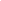                                                                               Ședința comună :                                                     Consiliul ProfesoralProces-verbal  nr. 1 din 24.08. 2023                                                                Consiliul de AdministrațieProces-verbal  nr. 2 din 24.08. 2023RAPORT DE ACTIVITATEAnul 2022 - 2023CUPRINS:Date generaleDimensiune I. SĂNĂTATE, SIGURANȚĂ, PROTECȚIE1.1 Instituția de învățământ asigură securitatea și protecția tuturor elevilor/ copiilor .....4 1.2 Instituția dezvoltă parteneriate comunitare în vederea protecției integrității fizice și psihice a fiecărui elev/ copil  ………………………………………………………….121.3 Instituția de învățământ oferă servicii de suport pentru promovarea unui mod sănătos de viață ....................................................................................………………..15Dimensiune II. PARTICIPARE DEMOCRATICĂ2.1. Copiii participă la procesul decizional referitor la toate aspectele vieții școlare.......182.2. Instituția școlară comunică sistematic și implică familia și comunitatea în procesul decizional .......................................................................................................................202.3. Școala, familia și comunitatea îi pregătesc pe copii să conviețuiască într-o societate interculturală bazată pe democrație ...............................................................................24Dimensiune III. INCLUZIUNE EDUCAȚIONALĂ3.1. Instituția educațională cuprinde toți copiii, indiferent de naționalitate, gen, origine și stare socială, apartenență religioasă, stare a sănătății și creează condiții optime pentru realizarea și dezvoltarea potențialului propriu în procesul educațional ...................................................................................................................……………..273.2. Politicile și practicile din instituția de învățământ sunt incluzive, nediscriminatorii și respectă diferențele individuale ..................................................................................303.3. Toți copiii beneficiază de un mediu accesibil și favorabil ......................................32Dimensiune IV. EFICIENȚĂ EDUCAȚIONALĂ4.1.Instituția creează condiții de organizare și realizare a unui proces educațional de calitate...........…………………………………………………………………………..344.2.Cadrele didactice valorifică eficient resursele educaționale în raport cu finalitățile stabilite prin curriculumul național ................................................................................414.3.Toți copiii demonstrează angajament și implicare eficientă în procesul educațional ........50Dimensiune V. EDUCAȚIE SENSIBILĂ LA GEN5.1.Copiii sunt educați, comunică și interacționează în conformitate cu principiile echității de gen ..................…………………………………………………………….53Date generale despre Instituție:Denumirea Instituției: Instituția Publică Liceul Teoretic ,,Gheorghe Asachi"Adresa juridică a Instituției: CHIȘINĂU, str. București 64Adresa de facto a Instituției (filială): CHIȘINĂU, str. București 64Dimensiune I. SĂNĂTATE, SIGURANȚĂ, PROTECȚIEStandard 1.1 Asigurarea securității și protecției tuturor elevilor/ copiilor (10puncte)Domeniu ManagementIndicator 1.1.1: Prezența documentației tehnice, sanitaro-igienice și medicale și monitorizarea permanentă a respectării normelor sanitaro-igienice.Indicatorul 1.1.2. Asigurarea pazei și securității instituției și a tuturor elevilor/ copiilor pe toată durata programului educational.Indicatorul 1.1.3. Elaborarea unui program/ orar echilibrat și flexibil al activităților.Domeniu Capacitate instituționalăIndicatorul 1.1.4. Asigurarea pentru fiecare elev/ copil a câte un loc în bancă/ la masă etc., corespunzător particularităților psihofiziologice individual.Indicator 1.1.5. Asigurarea cu materiale de sprijin (echipamente, utilaje, dispozitive, ustensile etc., în corespundere cu parametrii sanitaro-igienici și cu cerințele de securitate.Indicator 1.1.6 Asigurarea cu spații pentru prepararea și servirea hranei, care corespund  normelor sanitare în vigoare privind siguranța, accesibilitatea, funcționalitatea și confortul elevilor/ copiilor*(după caz)Indicator 1.1.7 Prezența spațiilor sanitare cu respectarea criteriilor de accesibilitate, funcționalitate și confort pentru elevi/ copii (toalete, lavoare dotate cu apă caldă, săpun).Indicator 1.1.8. Existența și funcționalitatea mijloacelor antiincendiare și a ieșirilor de rezervă.Domeniu Curriculum/ proces educaționalIndicator 1.1.9. Desfășurarea activităților de învățare și respectarea regulilor de circulație rutieră, a tehnicii securității, de prevenire a situațiilor de risc și de acordare a primului ajutor.Standard 1.2. Instituția dezvoltă parteneriate comunitare în vederea protecției integrității fizice și psihice a fiecărui elev/ copil (5 puncte)Domeniu ManagementIndicator 1.2.1: Proiectarea, în documentele strategice și operaționale, a acțiunilor de colaborare cu familia, cu autoritatea publică locală, cu alte instituții cu atribuții legale în sensul protecției elevului/ copilului și de informare a lor în privința procedurii legale de intervenție în cazurile de ANET.Domeniu Capacitate instituționalăIndicatorul 1.2.2. Utilizarea eficientă a resurselor interne (personal format) și comunitare (servicii de sprijin familial, asistență parentală etc.) pentru asigurarea protecției integrității fizice și psihice a copilului.Domeniu Curriculum/ proces educaționalIndicator 1.2.3 Realizarea activităților de prevenire și combatere a oricărui tip de violență (relații elev- elev, elev- cadru didactic, elev- personal auxiliar).Indicator 1.2.4. Accesul elevilor/ copiilor la servicii de sprijin, pentru asigurarea dezvoltării fizice, mentale și emoționale și implicarea personalului și a partenerilor Instituției în activitățile de prevenire a comportamentelor dăunătoare sănătății.Standard 1.3. Instituția de învățământ oferă servicii de suport pentru promovarea unui mod sănătos de viață (5 puncte)Domeniu ManagementIndicator 1.3.1. Colaborarea cu familiile, cu serviciile publice de sănătate și alte instituții cu atribuții legale în acest sens în promovarea valorii sănătății fizice și mentale a elevilor/ copiilor, în promovarea stilului sănătos de viață în instituție și în comunitate.Domeniu Capacitate instituționalăIndicator 1.3.2. Asigurarea condițiilor fizice, inclusiv a spațiilor special rezervate, a resurselor materiale și metodologice (mese rotunde, seminare, traininguri, sesiuni de terapie educațională etc.) pentru profilaxia problemelor psihoemoționale ale elevilor/ copiilor.Domeniu Curriculum/ proces educaționalIndicator 1.3.3. Realizarea activităților de promovare/ susținere  a modului sănătos de viață, de prevenire a riscurilor de accident, îmbolnăviri etc., luarea măsurilor de prevenire a surmenajului și de profilaxie a stresului pe parcursul procesului educațional și asigurarea accesului elevilor/ copiilor la programe ce promovează modul sănătos de viață.Dimensiune II. PARTICIPARE DEMOCRATICĂStandardul 2.1. Copiii participă la procesul decizional referitor la toate aspectele vieții școlare (6 puncte)Domeniu ManagementIndicator 2.1.1. Definirea, în planul strategic/ operațional, a mecanismelor de participare a elevilor/ copiilor la procesul de luare a deciziilor, cu oferirea de informații complete și oportune pe subiecte ce țin de interesul lor imediat, cu elaborarea procedurilor și instrumentelor ce asigură valorizarea inițiativelor lor și oferind informații complete și oportune pe subiecte ce țin de interesul lor imediat.Domeniu Capacitate instituționalăIndicator 2.1.2. Existența unei structuri asociative a elevilor/ copiilor (consiliu, sau altă formă), constituită în mod democratic și autoorganizată, care participă la luarea deciziilor cu privire la aspectele de interes pentru elev/ copil.Indicator 2.1.3. Asigurarea funcționalității mijloacelor de comunicare ce reflectă opinia liberă a elevilor/ copiilor (pagini pe rețele de socializare, reviste și ziare școlare, panouri informative).Domeniu Curriculum/ proces educaționalIndicator 2.1.4. Implicarea permanentă a elevilor/ copiilor în consilierea aspectelor legate de viața școlară, în soluționarea problemelor, la nivel de colectiv, în conturarea programului educațional, în evaluarea propriului progres.Standard 2.2. Instituția școlară comunică sistematic și implică familia și comunitatea în procesul decizional (6 puncte)Domeniu ManagementIndicator 2.2.1. Existența unui set de proceduri democratice de delegare și promovare a părinților în structurile decizionale, de implicare a lor în activitățile de asigurare a progresului școlar, de informare periodică a lor în privința elevilor/ copiilor și aplicarea mijloacelor de comunicare pentru exprimarea poziției părinților și altor subiecți implicați în procesul de luare a deciziilor.Indicator  2.2.2. Existența acordurilor de parteneriat cu reprezentanții comunității, pe aspecte ce țin de interesul elevului/ copilului, și a acțiunilor de participare a comunității la îmbunătățirea condițiilor de învățare și odihnă pentru elevi/ copii.Domeniu Capacitate instituționalăIndicator 2.2.3. Asigurarea dreptului părinților și al autorității publice locale cu participarea în Consiliul de administrație, implicarea lor și a elevilor, ca structuri asociative, în luarea de decizii, beneficiind de mijloace democratice de comunicare, implicarea părinților și a membrilor comunității în activități organizate în baza unui plan coordonat orientat spre educația de calitate pentru toți copiii.Domeniu Curriculum/ proces educaționalIndicator 2.2.4. Participarea structurilor asociative ale elevilor/ copiilor, părinților și a comunității în elaborarea documentelor programatice ale instituției, la pedagogizarea părinților și implicarea acestora și a altor actori comunitari ca persoane resursă în procesul educațional.Standard 2.3. Școala, familia și comunitatea îi pregătesc pe copii să conviețuiască într-o societate interculturală bazată pe democrație (6 puncte)Domeniu ManagementIndicator 2.3.1. Promovarea respectului față de diversitatea culturală, etnică, lingvistică, religioasă prin acte reglatorii și activități organizate de instituție.Indicator 2.3.2. Monitorizarea modului de respectare a diversității culturale, etnice, lingvistice, religioase și de valorificare a multiculturalității în toate documentele și în activitățile desfășurate în instituție și colectarea feedback-ului din partea partenerilor din comunitate privind  respectarea principiilor democratice.Domeniu Capacitate instituționalăIndicator 2.3.3. Crearea condițiilor pentru abordarea echitabilă și valorizantă a fiecărui elev / copil indiferent de apartenența culturală, etnică, lingvistică, religioasă, încadrarea în promovarea multiculturalității, valorificând capacitatea de socializare a elevilor/ copiilor și varietatea de resurse (umane, informaționale etc.) de identificare și dezvoltare a stereotipurilor și prejudecăților.Domeniu Curriculum/ proces educaționalIndicator 2.3.4. Reflectarea în activitățile curriculare și extracurriculare, în acțiunile elevilor și ale cadrelor didactice a respectării viziunilor democratice de conviețuire armonioasă într-o societate interculturală, a modului de promovare a valorilor multiculturale.Dimensiune III. INCLUZIUNE EDUCAȚIONALĂStandard 3.1. Instituția educațională cuprinde toți copiii, indiferent de naționalitate, gen, origine și stare socială, apartenență religioasă, stare a sănătății și creează condiții optime pentru realizarea și dezvoltarea potențialului propriu în procesul educațional (8 puncte)Domeniu ManagementIndicator 3.1.1. Elaborarea planului strategic și operațional bazat pe politicile statului cu privire la educația incluzivă (EI), a proiectelor de asigurare a incluziunii prin activități multiculturale, a documentelor de asigurare a serviciilor de sprijin pentru elevii cu CES.Indicator 3.1.2. Funcționalitatea structurilor, a mecanismelor și procedurilor de sprijin pentru procesul de înmatriculare și incluziune școlară a tuturor copiilor, inclusiv de evidență și sprijin pentru copiii cu cerințe educaționale speciale.Domeniu Capacitate instituționalăIndicator 3.1.3. Crearea bazei de date a copiilor din comunitate, inclusiv a celor cu CES, elaborarea actelor privind evoluțiile demografice și perspectivele de școlaritate, evidența  înmatriculării elevilor (indicatorul se aplică IET, școlilor primare, gimnaziilor, liceelor, instituțiilor de învățământ general cu programe combinate).Indicator 3.1.4. Monitorizarea datelor privind progresul și dezvoltarea fiecărui elev/ copil, asigurarea funcționalității Comisiei Multidisciplinare Intrașcolare (CMI) și a serviciilor de sprijin, în funcție de necesitățile copiilor.Domeniu Curriculum/ proces educaționalIndicator 3.1.5. Desfășurarea procesului educațional în concordanță cu particularitățile și nevoile specifice ale fiecărui elev/ copil și asigurarea unui Plan educațional individualizat (PEI), curriculum adaptat, asistent personal, set de materiale didactice sau alte măsuri și servicii de sprijin.Standard 3.2. Politicile și practicile din instituția de învățământ sunt incluzive, nediscriminatorii și respectă diferențele individuale (7 puncte)Domeniu ManagementIndicator 3.2.1. Existența, în documentele de planificare, a mecanismelor de identificare și combatere a oricăror forme de discriminare și de respectare a diferențelor individuale.Indicator 3.2.2. Promovarea diversității, inclusiv a interculturalității, în planurile strategice și operaționale ale instituției, prin programe, activități care au ca țintă educația incluzivă și nevoile copiilor cu CES.Domeniu Capacitatea instituționalăIndicator 3.2.3. Asigurarea respectării diferențelor individuale prin aplicarea procedurilor de prevenire, identificare, semnalare, evaluare și soluționare a situațiilor de discriminare și informare a personalului, a elevilor/ copiilor și reprezentanților lor legali cu privire la utilizarea acestor proceduri.Domeniu Curriculum/ proces educaționalIndicator 3.2.4. Punerea în aplicare a curriculumului, inclusiv a curriculumului diferențiat/ adaptat pentru copiii cu CES și evaluarea echitabilă a progresului tuturor elevilor/ copiilor, în scopul respectării individualității și tratării valorice a lor.Indicator 3.2.5. Recunoașterea de către elevi/ copii a situațiilor de nerespectare a diferențelor individuale și de discriminare și manifestare a capacității de a le prezenta la cunoștință de cauză.Standard  3.3. Toți copiii beneficiază de un mediu accesibil și favorabil (7 puncte)Domeniu ManagementIndicator 3.3.1. Utilizarea resurselor instituționale disponibile pentru asigurarea unui mediu accesibil și sigur pentru fiecare elev/copil, inclusiv cu CES, și, identificarea, procurarea și utilizarea resurselor noi.Indicator 3.3.2. Asigurarea protecției datelor cu caracter personal și a accesului, conform legii, la datele de interes public.Domeniu  Capacitatea instituționalăIndicator 3.3.3. Asigurarea unui mediu accesibil pentru incluziunea tuturor elevilor/ copiilor, a spațiilor dotate, conforme specificului educației, a spațiilor destinate serviciilor de sprijin.Domeniu Curriculum/ proces educaționalIndicator 3.3.4. Punerea în aplicare a mijloacelor de învățământ și a auxiliarelor curriculare, utilizând tehnologii informaționale și de comunicare adaptate necesităților tuturor elevilor/ copiilor.Dimensiune IV. EFICIENȚĂ EDUCAȚIONALĂStandard 4.1. Instituția creează condiții de organizare și realizare a unui proces educațional de calitate ( 13 puncte)Domeniu ManagementIndicator 4.1.1. Orientarea spre creșterea calității educației și spre îmbunătățirea continuă a resurselor umane și materiale în planurile strategice și operaționale ale instituției, cu mecanisme de monitorizare a eficienței educaționale.Indicator 4.1.2. Realizarea efectivă a programelor și activităților preconizate în planurile strategice și operaționale ale instituției, inclusiv ale structurilor asociative ale părinților și elevilor.Indicator 4.1.3. Asigurarea, în activitatea consiliilor și comisiilor din instituție, a modului transparent, democratic și echitabil al deciziilor cu privire la politicile instituționale, cu aplicarea mecanismelor de monitorizare a eficienței educaționale și, promovarea unui model de comunicare internă și externă cu privire la calitatea serviciilor prestate.Domeniu Capacitate institutionalăIndicator 4.1.4. Organizarea procesului educațional în raport cu obiectivele și misiunea instituției de învățământ printr-o infrastructură adaptată necesităților acesteia.Indicator 4.1.5. Prezența și aplicarea unei varietăți de echipamente, materiale și auxiliare curriculare necesare valorificării curriculumului național, inclusiv a componentelor locale ale acestuia, a curriculumului adaptat și a planurilor educaționale individualizate.Indicator 4.1.6. Încadrarea personalului didactic și auxiliar calificat, deținător de grade didactic (eventual, titluri științifice) pentru realizarea finalităților stabilite în conformitate cu normativele în vigoare.Domeniul Curriculum/ proces educaționalIndicator 4.1.7. Aplicarea curriculumului cu adaptare la condițiile locale și instituționale, în limitele permise de cadrul normativ.Standard 4.2. Cadrele didactice valorifică eficient resursele educaționale în raport cu finalitățile stabilite prin curriculumul național (14 puncte)Domeniu ManagementIndicator 4.2.1. Monitorizarea, prin proceduri specifice, a realizării curriculumului, inclusiv componenta raională, școlară, curriculumul adaptat și planurile educaționale individualizate (PEI).Indicator 4.2.2. Prezența în planurile strategice și operaționale a programelor și activităților de recrutare și de formare continuă a cadrelor didactice din perspectiva nevoilor individuale, instituționale și naționale.Domeniu Capacitate instituționalăIndicator 4.2.3. Existența unui număr suficient de resurse educaționale (umane, materiale etc.) pentru realizarea finalităților stabilite prin Curriculumul național.Indicator 4.2.4. Monitorizarea centrării pe Standardele de eficiență a învățării, a modului de utilizare a resurselor educaționale și de aplicare a strategiilor didactice interactive, inclusiv a TIC, în procesul educațional.Domeniu Curriculum/ proces educaționalIndicator 4.2.5. Elaborarea proiectelor didactice în conformitate cu principiile educației centrate pe elev/ copil și de formare de competențe, valorificând curriculumul în baza standardelor de eficiență a învățării.Indicator 4.2.6. Organizarea și desfășurarea evaluării rezultatelor învățării, în conformitate cu standardele și referențialul de evaluare aprobate, urmărind progresul în dezvoltarea elevului/ copilului.Indicator 4.2.7. Organizarea și desfășurarea activităților extracurriculare în concordanță cu misiunea școlii, cu obiectivele din curriculum și din documentele de planificare strategică și operațională.Indicator 4.2.8. Asigurarea sprijinului individual pentru elevi/ copii, întru a obține rezultate în conformitate cu standardele și referențialul de evaluare aprobate (inclusiv pentru elevii cu CES care beneficiază de curriculum modificat și /sau PEI).Standard 4.3. Toți copiii demonstrează angajament și implicare eficientă în procesul educațional (7 puncte)Domeniu ManagementIndicator 4.3.1. Asigurarea accesului elevilor copiilor la resursele educaționale (bibliotecă, laboratoare, ateliere, sala de festivități, de sport etc.) și a participării copiilor și părinților în procesul decizional privitor la optimizarea resurselor.Domeniu Capacitate instituționalăIndicator 4.3.2. Existența bazei de date, privind performanțele elevilor/ copiilor și mecanismele de valorificare a potențialului creativ al acestora inclusiv rezultatele parcurgerii curriculumului modificat sau a planurilor educaționale individualizate (PEI).Indicator 4.3.3. Realizarea unei politici obiective, echitabile și transparente de promovare a succesului elevului/ copilului.Domeniu Curriculum/ proces educaționalIndicator 4.3.4. Încadrarea elevilor/ copiilor în învățarea activă prin cooperare, subliniindu-le capacitățile de dezvoltare individuală și consultarea lor în privința conceperii și aplicării CDȘ (curricilum la decizia școlii).Dimensiune V. EDUCAȚIE SENSIBILĂ LA GENStandard 5.1.Copiii sunt educați, comunică și interacționează în conformitate cu principiile echității de gen. (6 puncte)Domeniu ManagementIndicator 5.1.1. Asigurarea echității de gen prin politicile și programele de promovare a echității de gen, prin informarea în timp util și pe diverse căi a elevilor/ copiilor și părinților în privința acestor politici și programe, prin introducerea în planurile strategice și operaționale  a activităților de prevenire a discriminării de gen, prin asigurarea serviciilor de consiliere și orientare în domeniul interrelaționării genurilor.Domeniu Capacitate instituționalăIndicator 5.1.2. Asigurarea planificării resurselor pentru organizarea activităților și a formării cadrelor didactice în privința echității de gen.Domeniu Curriculum/ proces educaționalIndicator 5.1.3. Realizarea procesului educațional - activități curriculare și extracurriculare- în vederea formării comportamentului nediscriminatoriu în raport cu genul, cu învățarea conceptelor- cheie ale educației de gen, cu eliminarea stereotipurilor și prejudecăților legate de gen.Analiza SWOT a activității instituției de învățământ general în perioada 2022-2023 Tabel privitor la nivelul de realizare a standardelor:BULAT Natalia, director IPLT “Gheorghe Asachi”                             Semnătura____________________Anexa 1Rezultatele evaluării anuale a personalului didactic:Rezultatele evaluării anuale a cadrelor de conducere: Rezultatele evaluării anuale personalului didactic auxiliar: Anexa 2Indicator 4.1.6.Asigurarea cu cadre didactice conform statelor de personal :Atestarea și formarea cadrelor didactice Anexa 3Indicator 4.2.3. Conform listelor de control Instituția a beneficiat de un număr suficient de cadre pentru realizarea finalităților stabilite prin curriculum:Anexa 4Indicator 4.2.6. Analiza rezultatelor școlare Nivelul primar (rezultatele evaluării finale în clasa a IV-a):Numărul de calificative pe discipline acordate în cadrul testării naționale la clasa a IV-a, anul de studii 2022-2023:Nivel gimnazial (rezultatele la examenele de absolvire)Nivel liceal (rezultatele la examenele de BAC)Raion/ municipiuMun. ChișinăuLocalitateOrașul ChișinăuAdresastr. București, 64, municipiul Chișinău, Republica Moldova, MD-2012;Adresa filiale-Telefon(022) 223-460, fax: (022) 222-498,E-mail	ltrfgh.asachi@gmail.comAdresa webwww.asachi.mdTipul instituțieiLiceu TeoreticTipul de proprietateInstituție PublicăFondator/ autoritate administrativăConsiliul municipal ChişinăuLimba de instruirelimba românăNumărul total de eleviînceput de an școlar - 1599 elevisfârșit de an școlar - 1580 eleviNumărul total de clase55Numărul total de cadre de conducere8Numărul total de cadre didactice110Program de activitateun singur schimbPerioada de evaluare inclusă în raport15.08.22-15.08.23DirectorBULAT NataliaDoveziDecizia nr.3/2 din 11.04.2017 a Consiliului municipal Chișinău „Cu privire la atribuirea rolului de executor secundar de buget unor instituții de învățământ gimnaziale și liceale”;Certificat de înregistrare a Instituției Publice Liceul Teoretic „Gheorghe Asachi”, înregistrat MD 476584 la Ministerul Justiției la 24.05.2017;Planul managerial pentru anul de studii 2022-2023, aprobat la ședința Consiliului de administrație, proces-verbal nr. 2 și a Consiliului profesoral, proces-verbal nr. 1 din 25.08.2022; Statutul Instituției Publice Liceul Teoretic „Gheorghe Asachi”, avizat de Ministerul Educației al Republicii Moldova, înregistrat cu nr.8040 la Ministerul Justiției al Republicii Moldova pe data de 24.05.2017, aprobat la ședința Consiliului Profesoral, proces verbal nr.5 din 08.12.2016. Completări și modificări aprobate la ședința Consiliului de administrație nr.3 din 24.11.2022;Certificat de atribuire a codului fiscal Seria SFR Nr.007178 din 07.06.20174, eliberat de Ministerul Finanțelor al Republicii Moldova;Extras din Registrul de stat al organizațiilor necomerciale nr.05/914 din 24.05.2017 eliberat de Ministerul Justiției al Republicii Moldova;Extras din Registrul de stat al persoanelor juridice din 20.07.2021 eliberat de I.P. „Agenția Servicii Publice”;Actul de recepție al instituției pentru anul școlar 2023-2024, aprobat de DGETS;Raport cu privire la lucrările de reparație demarate în perioada vacanței de vară. Pregătirea instituției pentru noul an școlar, ședința Consiliului de administrație nr.1 din 22.08.2022;Statele de salarizare al aparatului administrativ pe anul 2022-2023, aprobate de DGETS;Schema de încadrare pentru anul 2022-2023, aprobată de DGETS; Planul anual de activitate a personalului medical în școli și liceu;Plan anual de prevenire a intoxicațiilor alimentare;Respectarea și întocmirea documentației medicale:-Registru F-074/E de evidență a bolnavilor tuturor angajaților;-Registru de educație sanitară 0-38/E;-Registru de evidență a bolilor acute;-Registru de evidență a bolilor infecțioase – 060/3;-Cartele medicale a angajaților și a elevilor;Autorizația sanitară pentru funcționare nr.017924/2023 data emiterii 13.04.2023 valabil 12.04.2028;Contract de prestări a serviciilor de laborator n.1938 din 11.10.2022;Proces verbal de efectuare a lucrărilor de dezinsecție, 23 august 2021 emis  de ANSP; Proces verbal de efectuare a lucrărilor de deratizare, 23 august 2021 emis de ANSP ;Ordin nr 172/1-AB din 26.08.2022,  cu privire la organizarea procesului educațional pentru anul de studii 2022-2023;Ordin Nr 167-AB din 11.08.2022, cu privire la desfășurarea reuniunilor metodice. Privind organizarea procesului educațional în învățământul general, anul de studii 2022-2023;Raport cu privire la monitorizarea respectării igienico-sanitare a lucrărilor de reparație demarate în perioada vacanței de vară. Pregătirea instituției pentru noul an școlar, ședința Consiliului de administrație nr.1 din 22.08.2022;Ordin nr 231-AB din 28.10.2022, cu privire la intensificarea procesului de vaccinare, inclsuiv COVID-19;Ordin nr 267-AB din 14.12.2022, cu privire la organizarea activităților extracurricularecu prilejul sărbătorilor de iarnă;Ordin nr 01-AB, din 03.01.2023, cu privire la agravarea situației epidemice prin IACRS și gripă în mun. Chișinău și măsurile de prevenire și control. Raport cu privire la măsurile de prevenire și control, în contextul agravării situației epidemice prin IACRS și gripă, în municipiul Chișinău, ședința Consiliului de administrație nr.5 din 17.01.2023;Ordin nr 81-AB din 20.03.2023, cu privire la organizarea și desfășurarea campaniei municipale „Curățenia generală de primăvară”.Decizia nr.3/2 din 11.04.2017 a Consiliului municipal Chișinău „Cu privire la atribuirea rolului de executor secundar de buget unor instituții de învățământ gimnaziale și liceale”;Certificat de înregistrare a Instituției Publice Liceul Teoretic „Gheorghe Asachi”, înregistrat MD 476584 la Ministerul Justiției la 24.05.2017;Planul managerial pentru anul de studii 2022-2023, aprobat la ședința Consiliului de administrație, proces-verbal nr. 2 și a Consiliului profesoral, proces-verbal nr. 1 din 25.08.2022; Statutul Instituției Publice Liceul Teoretic „Gheorghe Asachi”, avizat de Ministerul Educației al Republicii Moldova, înregistrat cu nr.8040 la Ministerul Justiției al Republicii Moldova pe data de 24.05.2017, aprobat la ședința Consiliului Profesoral, proces verbal nr.5 din 08.12.2016. Completări și modificări aprobate la ședința Consiliului de administrație nr.3 din 24.11.2022;Certificat de atribuire a codului fiscal Seria SFR Nr.007178 din 07.06.20174, eliberat de Ministerul Finanțelor al Republicii Moldova;Extras din Registrul de stat al organizațiilor necomerciale nr.05/914 din 24.05.2017 eliberat de Ministerul Justiției al Republicii Moldova;Extras din Registrul de stat al persoanelor juridice din 20.07.2021 eliberat de I.P. „Agenția Servicii Publice”;Actul de recepție al instituției pentru anul școlar 2023-2024, aprobat de DGETS;Raport cu privire la lucrările de reparație demarate în perioada vacanței de vară. Pregătirea instituției pentru noul an școlar, ședința Consiliului de administrație nr.1 din 22.08.2022;Statele de salarizare al aparatului administrativ pe anul 2022-2023, aprobate de DGETS;Schema de încadrare pentru anul 2022-2023, aprobată de DGETS; Planul anual de activitate a personalului medical în școli și liceu;Plan anual de prevenire a intoxicațiilor alimentare;Respectarea și întocmirea documentației medicale:-Registru F-074/E de evidență a bolnavilor tuturor angajaților;-Registru de educație sanitară 0-38/E;-Registru de evidență a bolilor acute;-Registru de evidență a bolilor infecțioase – 060/3;-Cartele medicale a angajaților și a elevilor;Autorizația sanitară pentru funcționare nr.017924/2023 data emiterii 13.04.2023 valabil 12.04.2028;Contract de prestări a serviciilor de laborator n.1938 din 11.10.2022;Proces verbal de efectuare a lucrărilor de dezinsecție, 23 august 2021 emis  de ANSP; Proces verbal de efectuare a lucrărilor de deratizare, 23 august 2021 emis de ANSP ;Ordin nr 172/1-AB din 26.08.2022,  cu privire la organizarea procesului educațional pentru anul de studii 2022-2023;Ordin Nr 167-AB din 11.08.2022, cu privire la desfășurarea reuniunilor metodice. Privind organizarea procesului educațional în învățământul general, anul de studii 2022-2023;Raport cu privire la monitorizarea respectării igienico-sanitare a lucrărilor de reparație demarate în perioada vacanței de vară. Pregătirea instituției pentru noul an școlar, ședința Consiliului de administrație nr.1 din 22.08.2022;Ordin nr 231-AB din 28.10.2022, cu privire la intensificarea procesului de vaccinare, inclsuiv COVID-19;Ordin nr 267-AB din 14.12.2022, cu privire la organizarea activităților extracurricularecu prilejul sărbătorilor de iarnă;Ordin nr 01-AB, din 03.01.2023, cu privire la agravarea situației epidemice prin IACRS și gripă în mun. Chișinău și măsurile de prevenire și control. Raport cu privire la măsurile de prevenire și control, în contextul agravării situației epidemice prin IACRS și gripă, în municipiul Chișinău, ședința Consiliului de administrație nr.5 din 17.01.2023;Ordin nr 81-AB din 20.03.2023, cu privire la organizarea și desfășurarea campaniei municipale „Curățenia generală de primăvară”.Decizia nr.3/2 din 11.04.2017 a Consiliului municipal Chișinău „Cu privire la atribuirea rolului de executor secundar de buget unor instituții de învățământ gimnaziale și liceale”;Certificat de înregistrare a Instituției Publice Liceul Teoretic „Gheorghe Asachi”, înregistrat MD 476584 la Ministerul Justiției la 24.05.2017;Planul managerial pentru anul de studii 2022-2023, aprobat la ședința Consiliului de administrație, proces-verbal nr. 2 și a Consiliului profesoral, proces-verbal nr. 1 din 25.08.2022; Statutul Instituției Publice Liceul Teoretic „Gheorghe Asachi”, avizat de Ministerul Educației al Republicii Moldova, înregistrat cu nr.8040 la Ministerul Justiției al Republicii Moldova pe data de 24.05.2017, aprobat la ședința Consiliului Profesoral, proces verbal nr.5 din 08.12.2016. Completări și modificări aprobate la ședința Consiliului de administrație nr.3 din 24.11.2022;Certificat de atribuire a codului fiscal Seria SFR Nr.007178 din 07.06.20174, eliberat de Ministerul Finanțelor al Republicii Moldova;Extras din Registrul de stat al organizațiilor necomerciale nr.05/914 din 24.05.2017 eliberat de Ministerul Justiției al Republicii Moldova;Extras din Registrul de stat al persoanelor juridice din 20.07.2021 eliberat de I.P. „Agenția Servicii Publice”;Actul de recepție al instituției pentru anul școlar 2023-2024, aprobat de DGETS;Raport cu privire la lucrările de reparație demarate în perioada vacanței de vară. Pregătirea instituției pentru noul an școlar, ședința Consiliului de administrație nr.1 din 22.08.2022;Statele de salarizare al aparatului administrativ pe anul 2022-2023, aprobate de DGETS;Schema de încadrare pentru anul 2022-2023, aprobată de DGETS; Planul anual de activitate a personalului medical în școli și liceu;Plan anual de prevenire a intoxicațiilor alimentare;Respectarea și întocmirea documentației medicale:-Registru F-074/E de evidență a bolnavilor tuturor angajaților;-Registru de educație sanitară 0-38/E;-Registru de evidență a bolilor acute;-Registru de evidență a bolilor infecțioase – 060/3;-Cartele medicale a angajaților și a elevilor;Autorizația sanitară pentru funcționare nr.017924/2023 data emiterii 13.04.2023 valabil 12.04.2028;Contract de prestări a serviciilor de laborator n.1938 din 11.10.2022;Proces verbal de efectuare a lucrărilor de dezinsecție, 23 august 2021 emis  de ANSP; Proces verbal de efectuare a lucrărilor de deratizare, 23 august 2021 emis de ANSP ;Ordin nr 172/1-AB din 26.08.2022,  cu privire la organizarea procesului educațional pentru anul de studii 2022-2023;Ordin Nr 167-AB din 11.08.2022, cu privire la desfășurarea reuniunilor metodice. Privind organizarea procesului educațional în învățământul general, anul de studii 2022-2023;Raport cu privire la monitorizarea respectării igienico-sanitare a lucrărilor de reparație demarate în perioada vacanței de vară. Pregătirea instituției pentru noul an școlar, ședința Consiliului de administrație nr.1 din 22.08.2022;Ordin nr 231-AB din 28.10.2022, cu privire la intensificarea procesului de vaccinare, inclsuiv COVID-19;Ordin nr 267-AB din 14.12.2022, cu privire la organizarea activităților extracurricularecu prilejul sărbătorilor de iarnă;Ordin nr 01-AB, din 03.01.2023, cu privire la agravarea situației epidemice prin IACRS și gripă în mun. Chișinău și măsurile de prevenire și control. Raport cu privire la măsurile de prevenire și control, în contextul agravării situației epidemice prin IACRS și gripă, în municipiul Chișinău, ședința Consiliului de administrație nr.5 din 17.01.2023;Ordin nr 81-AB din 20.03.2023, cu privire la organizarea și desfășurarea campaniei municipale „Curățenia generală de primăvară”.ConstatăriInstituția este asigurată cu toate documentele/certificatele care atestă pregătirea tehnică, sanitaro-igienică și medicală pentru desfășurarea procesului educațional în siguranță. Se monitorizează siguranța elevilor și a personalului prin respectarea normelor sanitaro-igienice și de securitate tehnică. Colaborarea cu autoritățile publice locale, AMT Centru, Centrul Neovita, Centrul prietenos tinerilor „Accept”, diriginții claselor, Asociația de părinți, Consiliul elevilor, MEC, CSP, USMF, în promovarea modului sănătos de viață. S-a efectuat sistematic autoevaluarea instituției – săli de clase, puncte sanitare, dotarea instituției cu substanțe dezinfectante, dotarea claselor cu dezinfectant. Respectarea regimului antiepidemic, aerisire și dezinfectare. Raportarea fiecărui caz de îmbolnăvire, traumatism etc. – managerului instituției, directorului adjunct de serviciu în ziua respectivă, dirigintelui de clasă, părinților. Fiecare copil are dreptul la intimitate în Centru medical i se oferă consultație medicală și psihologică. Pentru cazuri grave se solicită obligatoriu serviciul 112 echipajul de urgență. În cazuri aparte echipajul de poliție. Sunt elaborate instrucțiuni de comportament pentru elevi în sala de calculatoare cu numărul de înregistrare, în laboratorul de fizică cu numărul, în laboratorul de chimie, în sala de educație fizică. Lucrătorul medical deține documentația tehnică a aparatelor pentru măsurarea termometriei, au elaborat instrucțiuni de folosire a materialelor pentru dezinfectarea suprafețelor, sălilor de clasă, dezinfectarea mâinilor cu soluții antibacteriene. Lucrătorul medical monitorizează permanent situația epidemică și sanitaro- igienică, informând, la necesitate, organele ierarhic superioare.Instituția este asigurată cu toate documentele/certificatele care atestă pregătirea tehnică, sanitaro-igienică și medicală pentru desfășurarea procesului educațional în siguranță. Se monitorizează siguranța elevilor și a personalului prin respectarea normelor sanitaro-igienice și de securitate tehnică. Colaborarea cu autoritățile publice locale, AMT Centru, Centrul Neovita, Centrul prietenos tinerilor „Accept”, diriginții claselor, Asociația de părinți, Consiliul elevilor, MEC, CSP, USMF, în promovarea modului sănătos de viață. S-a efectuat sistematic autoevaluarea instituției – săli de clase, puncte sanitare, dotarea instituției cu substanțe dezinfectante, dotarea claselor cu dezinfectant. Respectarea regimului antiepidemic, aerisire și dezinfectare. Raportarea fiecărui caz de îmbolnăvire, traumatism etc. – managerului instituției, directorului adjunct de serviciu în ziua respectivă, dirigintelui de clasă, părinților. Fiecare copil are dreptul la intimitate în Centru medical i se oferă consultație medicală și psihologică. Pentru cazuri grave se solicită obligatoriu serviciul 112 echipajul de urgență. În cazuri aparte echipajul de poliție. Sunt elaborate instrucțiuni de comportament pentru elevi în sala de calculatoare cu numărul de înregistrare, în laboratorul de fizică cu numărul, în laboratorul de chimie, în sala de educație fizică. Lucrătorul medical deține documentația tehnică a aparatelor pentru măsurarea termometriei, au elaborat instrucțiuni de folosire a materialelor pentru dezinfectarea suprafețelor, sălilor de clasă, dezinfectarea mâinilor cu soluții antibacteriene. Lucrătorul medical monitorizează permanent situația epidemică și sanitaro- igienică, informând, la necesitate, organele ierarhic superioare.Instituția este asigurată cu toate documentele/certificatele care atestă pregătirea tehnică, sanitaro-igienică și medicală pentru desfășurarea procesului educațional în siguranță. Se monitorizează siguranța elevilor și a personalului prin respectarea normelor sanitaro-igienice și de securitate tehnică. Colaborarea cu autoritățile publice locale, AMT Centru, Centrul Neovita, Centrul prietenos tinerilor „Accept”, diriginții claselor, Asociația de părinți, Consiliul elevilor, MEC, CSP, USMF, în promovarea modului sănătos de viață. S-a efectuat sistematic autoevaluarea instituției – săli de clase, puncte sanitare, dotarea instituției cu substanțe dezinfectante, dotarea claselor cu dezinfectant. Respectarea regimului antiepidemic, aerisire și dezinfectare. Raportarea fiecărui caz de îmbolnăvire, traumatism etc. – managerului instituției, directorului adjunct de serviciu în ziua respectivă, dirigintelui de clasă, părinților. Fiecare copil are dreptul la intimitate în Centru medical i se oferă consultație medicală și psihologică. Pentru cazuri grave se solicită obligatoriu serviciul 112 echipajul de urgență. În cazuri aparte echipajul de poliție. Sunt elaborate instrucțiuni de comportament pentru elevi în sala de calculatoare cu numărul de înregistrare, în laboratorul de fizică cu numărul, în laboratorul de chimie, în sala de educație fizică. Lucrătorul medical deține documentația tehnică a aparatelor pentru măsurarea termometriei, au elaborat instrucțiuni de folosire a materialelor pentru dezinfectarea suprafețelor, sălilor de clasă, dezinfectarea mâinilor cu soluții antibacteriene. Lucrătorul medical monitorizează permanent situația epidemică și sanitaro- igienică, informând, la necesitate, organele ierarhic superioare.Pondere și punctaj acordatPondere: 1Autoevaluare conform criteriilor: - 1Punctaj acordat:- DoveziOrdinele de angajare/Contractele individuale de muncă/fișe post a persoanelor responsabile de pază;Registru de evidență a serviciului directorilor adjuncți 2022-2023;Registru de evidență a audienței cetățenilor 01-18;Registru de evidență a persoanelor care vizitează instituția;Ordin nr. 118-AB din 03.05.2022 cu privire la aprobarea Instrucțiunii pentru instruirea personalului neelectrotehnic la grupa I de electrosecuritate;Ordin nr. 79-AB, din 01.03.2022, cu privire la aprobarea Planului de protecție și prevenire pentru anul 2022 și Programul instruirii introductiv-generale de securitate și sănătate în muncă ;Regulamentul privind supravegherea prin mijloace video în cadrul IP Liceul Teoretic „Gheorghe Asachi”, aprobat la Consiliul de administrație, proces verbal nr. 4 din 02.11.2021, Ord. nr. 216/1-AB din 01.11.2021;Ordin nr 178-AB din 01.09.2022, cu privire la Procedura de organizare instituţională şi de intervenţie a lucrătorilor instituţiilor de învăţământ preuniversitar în cazurile de abuz, neglijare, exploatare, trafic al copilului;Registrul de monitorizare al sesizărilor, petițiilor;Graficul de serviciu al personalului de pază de zi și noapte;Graficul de serviciu al cadrelor de conducere conform fișelor de post;Plan/scheme de evacuare din instituție/cantină/ sala de festivități/ateliere/ sala de sport;Servicii de pază asigurate de către personalul angajat de instituție 24/24 (7 zile);Panou video „HIKVISTON”. Factură fiscală.Ordinele de angajare/Contractele individuale de muncă/fișe post a persoanelor responsabile de pază;Registru de evidență a serviciului directorilor adjuncți 2022-2023;Registru de evidență a audienței cetățenilor 01-18;Registru de evidență a persoanelor care vizitează instituția;Ordin nr. 118-AB din 03.05.2022 cu privire la aprobarea Instrucțiunii pentru instruirea personalului neelectrotehnic la grupa I de electrosecuritate;Ordin nr. 79-AB, din 01.03.2022, cu privire la aprobarea Planului de protecție și prevenire pentru anul 2022 și Programul instruirii introductiv-generale de securitate și sănătate în muncă ;Regulamentul privind supravegherea prin mijloace video în cadrul IP Liceul Teoretic „Gheorghe Asachi”, aprobat la Consiliul de administrație, proces verbal nr. 4 din 02.11.2021, Ord. nr. 216/1-AB din 01.11.2021;Ordin nr 178-AB din 01.09.2022, cu privire la Procedura de organizare instituţională şi de intervenţie a lucrătorilor instituţiilor de învăţământ preuniversitar în cazurile de abuz, neglijare, exploatare, trafic al copilului;Registrul de monitorizare al sesizărilor, petițiilor;Graficul de serviciu al personalului de pază de zi și noapte;Graficul de serviciu al cadrelor de conducere conform fișelor de post;Plan/scheme de evacuare din instituție/cantină/ sala de festivități/ateliere/ sala de sport;Servicii de pază asigurate de către personalul angajat de instituție 24/24 (7 zile);Panou video „HIKVISTON”. Factură fiscală.Ordinele de angajare/Contractele individuale de muncă/fișe post a persoanelor responsabile de pază;Registru de evidență a serviciului directorilor adjuncți 2022-2023;Registru de evidență a audienței cetățenilor 01-18;Registru de evidență a persoanelor care vizitează instituția;Ordin nr. 118-AB din 03.05.2022 cu privire la aprobarea Instrucțiunii pentru instruirea personalului neelectrotehnic la grupa I de electrosecuritate;Ordin nr. 79-AB, din 01.03.2022, cu privire la aprobarea Planului de protecție și prevenire pentru anul 2022 și Programul instruirii introductiv-generale de securitate și sănătate în muncă ;Regulamentul privind supravegherea prin mijloace video în cadrul IP Liceul Teoretic „Gheorghe Asachi”, aprobat la Consiliul de administrație, proces verbal nr. 4 din 02.11.2021, Ord. nr. 216/1-AB din 01.11.2021;Ordin nr 178-AB din 01.09.2022, cu privire la Procedura de organizare instituţională şi de intervenţie a lucrătorilor instituţiilor de învăţământ preuniversitar în cazurile de abuz, neglijare, exploatare, trafic al copilului;Registrul de monitorizare al sesizărilor, petițiilor;Graficul de serviciu al personalului de pază de zi și noapte;Graficul de serviciu al cadrelor de conducere conform fișelor de post;Plan/scheme de evacuare din instituție/cantină/ sala de festivități/ateliere/ sala de sport;Servicii de pază asigurate de către personalul angajat de instituție 24/24 (7 zile);Panou video „HIKVISTON”. Factură fiscală.ConstatăriInstituția colaborează cu agenți economici pentru asigurarea securității și siguranței elevilor și a angajaților. În perioada lecțiilor securitatea elevilor este garantată prin instruirea clară a cadrelor didactice în vederea protecției vieții și sănătății elevilor. Sunt elaborate planurile de activitate, întocmite registre de serviciu ale personalului de pază care asigură securitatea în instituție. Obligațiile personalului sunt stipulate în CIM, ROI, fișele de post discutate la Consiliul profesoral și aprobate prin ordinul directorului.Instituția colaborează cu agenți economici pentru asigurarea securității și siguranței elevilor și a angajaților. În perioada lecțiilor securitatea elevilor este garantată prin instruirea clară a cadrelor didactice în vederea protecției vieții și sănătății elevilor. Sunt elaborate planurile de activitate, întocmite registre de serviciu ale personalului de pază care asigură securitatea în instituție. Obligațiile personalului sunt stipulate în CIM, ROI, fișele de post discutate la Consiliul profesoral și aprobate prin ordinul directorului.Instituția colaborează cu agenți economici pentru asigurarea securității și siguranței elevilor și a angajaților. În perioada lecțiilor securitatea elevilor este garantată prin instruirea clară a cadrelor didactice în vederea protecției vieții și sănătății elevilor. Sunt elaborate planurile de activitate, întocmite registre de serviciu ale personalului de pază care asigură securitatea în instituție. Obligațiile personalului sunt stipulate în CIM, ROI, fișele de post discutate la Consiliul profesoral și aprobate prin ordinul directorului.Pondere și punctaj acordatPondere: 1Autoevaluare conform criteriilor: - 1Punctaj acordat:- DoveziPlanul-cadru de învățământ individual pentru clasele I-IX, Planului-cadru pentru învățământ liceal (general) pentru anul de studii 2022-2023 aprobat de către  Ministerul Educației și Cercetării, coordonat de DGETS;Planul managerial pentru anul de studii 2022-2023, aprobat la ședința Consiliului de administrație, proces-verbal nr. 2 și a Consiliului profesoral, proces-verbal nr. 1 din 25.08.2022;Decizia Consiliului de administrație Proces verbal nr.1 din 22.08.2022 cu privire la:aprobarea orarului sunetelor în instituție; aprobarea orarului lecțiilor în învățământul primar, gimnazial și liceal;aprobarea orarului de alimentație a elevilor la dejun și prânz. Decizia Consiliului de administrație Proces verbal nr. 2 din 25.08.2022 cu privire la:aprobarea programului de activitate a claselor/grupelor cu program prelungit; Decizia Consiliului de administrație Proces verbal nr. 1 din 22.08.2022 cu privire la:aprobarea orarului activităților extrașcolare din instituție;aprobarea listei disciplinelor opționale, activităților extrașcolare;Ordinul nr. 183 - AB din 09.09.2022 cu privire la completarea claselor/grupelor cu program prelungit pentru a.s. 2022-2023;Orarul evaluărilor sumative în clasele primare pentru a.s. 2022-2023 (proces-verbal nr.5 din 07.10.2022 al ședinței Comisiei metodice învățământ primar);Decizia Consiliului de administrație nr.7 din 29.03.2023 cu privire la:aprobarea disciplinelor opționale planificate pentru a.ș. 2023-2024;aprobarea Planului-cadru individual pentru clasele I-XII pentru a.ș. 2023-2024.Registrul de evidenţă a orelor înlocuite SISTEM -1C;Registru/mapa de evidență a orelor absentate/înlocuite după caz de către cadrele didactice pentru a.ș. 2022-2023;Graficul evaluărilor inițiale și sumative pentru Sem.I și sumative pentru Sem. II (gimnaziu-liceu), baza de date CEAC;Ciclogramele manageriale lunare.Planul-cadru de învățământ individual pentru clasele I-IX, Planului-cadru pentru învățământ liceal (general) pentru anul de studii 2022-2023 aprobat de către  Ministerul Educației și Cercetării, coordonat de DGETS;Planul managerial pentru anul de studii 2022-2023, aprobat la ședința Consiliului de administrație, proces-verbal nr. 2 și a Consiliului profesoral, proces-verbal nr. 1 din 25.08.2022;Decizia Consiliului de administrație Proces verbal nr.1 din 22.08.2022 cu privire la:aprobarea orarului sunetelor în instituție; aprobarea orarului lecțiilor în învățământul primar, gimnazial și liceal;aprobarea orarului de alimentație a elevilor la dejun și prânz. Decizia Consiliului de administrație Proces verbal nr. 2 din 25.08.2022 cu privire la:aprobarea programului de activitate a claselor/grupelor cu program prelungit; Decizia Consiliului de administrație Proces verbal nr. 1 din 22.08.2022 cu privire la:aprobarea orarului activităților extrașcolare din instituție;aprobarea listei disciplinelor opționale, activităților extrașcolare;Ordinul nr. 183 - AB din 09.09.2022 cu privire la completarea claselor/grupelor cu program prelungit pentru a.s. 2022-2023;Orarul evaluărilor sumative în clasele primare pentru a.s. 2022-2023 (proces-verbal nr.5 din 07.10.2022 al ședinței Comisiei metodice învățământ primar);Decizia Consiliului de administrație nr.7 din 29.03.2023 cu privire la:aprobarea disciplinelor opționale planificate pentru a.ș. 2023-2024;aprobarea Planului-cadru individual pentru clasele I-XII pentru a.ș. 2023-2024.Registrul de evidenţă a orelor înlocuite SISTEM -1C;Registru/mapa de evidență a orelor absentate/înlocuite după caz de către cadrele didactice pentru a.ș. 2022-2023;Graficul evaluărilor inițiale și sumative pentru Sem.I și sumative pentru Sem. II (gimnaziu-liceu), baza de date CEAC;Ciclogramele manageriale lunare.Planul-cadru de învățământ individual pentru clasele I-IX, Planului-cadru pentru învățământ liceal (general) pentru anul de studii 2022-2023 aprobat de către  Ministerul Educației și Cercetării, coordonat de DGETS;Planul managerial pentru anul de studii 2022-2023, aprobat la ședința Consiliului de administrație, proces-verbal nr. 2 și a Consiliului profesoral, proces-verbal nr. 1 din 25.08.2022;Decizia Consiliului de administrație Proces verbal nr.1 din 22.08.2022 cu privire la:aprobarea orarului sunetelor în instituție; aprobarea orarului lecțiilor în învățământul primar, gimnazial și liceal;aprobarea orarului de alimentație a elevilor la dejun și prânz. Decizia Consiliului de administrație Proces verbal nr. 2 din 25.08.2022 cu privire la:aprobarea programului de activitate a claselor/grupelor cu program prelungit; Decizia Consiliului de administrație Proces verbal nr. 1 din 22.08.2022 cu privire la:aprobarea orarului activităților extrașcolare din instituție;aprobarea listei disciplinelor opționale, activităților extrașcolare;Ordinul nr. 183 - AB din 09.09.2022 cu privire la completarea claselor/grupelor cu program prelungit pentru a.s. 2022-2023;Orarul evaluărilor sumative în clasele primare pentru a.s. 2022-2023 (proces-verbal nr.5 din 07.10.2022 al ședinței Comisiei metodice învățământ primar);Decizia Consiliului de administrație nr.7 din 29.03.2023 cu privire la:aprobarea disciplinelor opționale planificate pentru a.ș. 2023-2024;aprobarea Planului-cadru individual pentru clasele I-XII pentru a.ș. 2023-2024.Registrul de evidenţă a orelor înlocuite SISTEM -1C;Registru/mapa de evidență a orelor absentate/înlocuite după caz de către cadrele didactice pentru a.ș. 2022-2023;Graficul evaluărilor inițiale și sumative pentru Sem.I și sumative pentru Sem. II (gimnaziu-liceu), baza de date CEAC;Ciclogramele manageriale lunare.ConstatăriActivitatea instructiv educativă este organizată în baza Planului-cadru național, a modelului de activitate al instituției.Orarul a fost elaborat conform actelor normative în vigoare, asigurându-se raportul optim între timpul instruirii formale și informale, cât și timpul de învățare și recreare. Pe parcursul anului școlar 2022-2023, disciplina educația fizică, în treapta gimnazială și liceală, s-a desfășurat pe module, în sălile de clasă, pe perioada rece a anului.Activitatea instructiv educativă este organizată în baza Planului-cadru național, a modelului de activitate al instituției.Orarul a fost elaborat conform actelor normative în vigoare, asigurându-se raportul optim între timpul instruirii formale și informale, cât și timpul de învățare și recreare. Pe parcursul anului școlar 2022-2023, disciplina educația fizică, în treapta gimnazială și liceală, s-a desfășurat pe module, în sălile de clasă, pe perioada rece a anului.Activitatea instructiv educativă este organizată în baza Planului-cadru național, a modelului de activitate al instituției.Orarul a fost elaborat conform actelor normative în vigoare, asigurându-se raportul optim între timpul instruirii formale și informale, cât și timpul de învățare și recreare. Pe parcursul anului școlar 2022-2023, disciplina educația fizică, în treapta gimnazială și liceală, s-a desfășurat pe module, în sălile de clasă, pe perioada rece a anului.Pondere și punctaj acordatPondere: 2Autoevaluare conform criteriilor: - 2Punctaj acordat:- DoveziRaport cu privire la lucrările de reparație demarate în perioada vacanței de vară. Pregătirea instituției pentru noul an școlar, ședința Consiliului de administrație nr.1 din 22.08.2022;Rețeaua de clase pentru anul de studii 2022-2023, aprobată la ședința Consiliului de administrație nr.1 din 22.08.2022;Registru  de inventariere a mijloacelor fixe;Dotarea sălilor cu mobilier nou cu bănci de o persoană. Evidența contabilă a bunurilor materiale.Raport cu privire la lucrările de reparație demarate în perioada vacanței de vară. Pregătirea instituției pentru noul an școlar, ședința Consiliului de administrație nr.1 din 22.08.2022;Rețeaua de clase pentru anul de studii 2022-2023, aprobată la ședința Consiliului de administrație nr.1 din 22.08.2022;Registru  de inventariere a mijloacelor fixe;Dotarea sălilor cu mobilier nou cu bănci de o persoană. Evidența contabilă a bunurilor materiale.Raport cu privire la lucrările de reparație demarate în perioada vacanței de vară. Pregătirea instituției pentru noul an școlar, ședința Consiliului de administrație nr.1 din 22.08.2022;Rețeaua de clase pentru anul de studii 2022-2023, aprobată la ședința Consiliului de administrație nr.1 din 22.08.2022;Registru  de inventariere a mijloacelor fixe;Dotarea sălilor cu mobilier nou cu bănci de o persoană. Evidența contabilă a bunurilor materiale.ConstatăriAsigurarea condițiilor optime pentru fiecare elev/ copil a câte un loc în bancă/ la masă etc., corespunzător particularităților psihofiziologice individuale, pentru desfășurarea procesului educațional de calitate.Asigurarea condițiilor optime pentru fiecare elev/ copil a câte un loc în bancă/ la masă etc., corespunzător particularităților psihofiziologice individuale, pentru desfășurarea procesului educațional de calitate.Asigurarea condițiilor optime pentru fiecare elev/ copil a câte un loc în bancă/ la masă etc., corespunzător particularităților psihofiziologice individuale, pentru desfășurarea procesului educațional de calitate.Pondere și punctaj acordatPondere: 1Autoevaluare conform criteriilor: - 1Punctaj acordat:- DoveziRegistrul de evidență a utilajelor, dispozitivelor, ustensilelor și materialelor de sprijin la: chimie, biologie, fizică, informatică, educație tehnologică, educație fizică;  Regulile de securitate a vieții și sănătății elevilor în laboratoare, ateliere, pe terenul și în sala de sport etc. sunt aduse la cunoștința elevilor/ părinților;  Registrele de evidenţă a cunoaşterii de către elevi a regulilor de securitate a vieţii şi sănătăţii în laboratoarele de fizică, chimie şi informatică; Medicamente și instrumente de laborator;Echipament și utilaj sportiv modern; Utilaj și mobilier modern pentru cabinetul medical; Planșe: reguli de securitate;Ordin nr 82-AB din 20.03.202, cu privire la economisirea resurselor energetice în instituțiile de învățământ. Registrul de evidență a utilajelor, dispozitivelor, ustensilelor și materialelor de sprijin la: chimie, biologie, fizică, informatică, educație tehnologică, educație fizică;  Regulile de securitate a vieții și sănătății elevilor în laboratoare, ateliere, pe terenul și în sala de sport etc. sunt aduse la cunoștința elevilor/ părinților;  Registrele de evidenţă a cunoaşterii de către elevi a regulilor de securitate a vieţii şi sănătăţii în laboratoarele de fizică, chimie şi informatică; Medicamente și instrumente de laborator;Echipament și utilaj sportiv modern; Utilaj și mobilier modern pentru cabinetul medical; Planșe: reguli de securitate;Ordin nr 82-AB din 20.03.202, cu privire la economisirea resurselor energetice în instituțiile de învățământ. Registrul de evidență a utilajelor, dispozitivelor, ustensilelor și materialelor de sprijin la: chimie, biologie, fizică, informatică, educație tehnologică, educație fizică;  Regulile de securitate a vieții și sănătății elevilor în laboratoare, ateliere, pe terenul și în sala de sport etc. sunt aduse la cunoștința elevilor/ părinților;  Registrele de evidenţă a cunoaşterii de către elevi a regulilor de securitate a vieţii şi sănătăţii în laboratoarele de fizică, chimie şi informatică; Medicamente și instrumente de laborator;Echipament și utilaj sportiv modern; Utilaj și mobilier modern pentru cabinetul medical; Planșe: reguli de securitate;Ordin nr 82-AB din 20.03.202, cu privire la economisirea resurselor energetice în instituțiile de învățământ. ConstatăriDotarea instituţiei cu materiale de sprijin (echipamente, utilaje, dispozitive, ustensile) este bună. Toate categoriile de personal non-didactic sunt asigurate cu echipament, în corespundere cu parametrii sanitaro-igienici. Sălile de sport au fost renovate, dotate și echipate și corespund normelor și cerințelor de securitate. Cabinetul medical a fost renovat, dotat cu utilaj și tehnică modernă.Dotarea instituţiei cu materiale de sprijin (echipamente, utilaje, dispozitive, ustensile) este bună. Toate categoriile de personal non-didactic sunt asigurate cu echipament, în corespundere cu parametrii sanitaro-igienici. Sălile de sport au fost renovate, dotate și echipate și corespund normelor și cerințelor de securitate. Cabinetul medical a fost renovat, dotat cu utilaj și tehnică modernă.Dotarea instituţiei cu materiale de sprijin (echipamente, utilaje, dispozitive, ustensile) este bună. Toate categoriile de personal non-didactic sunt asigurate cu echipament, în corespundere cu parametrii sanitaro-igienici. Sălile de sport au fost renovate, dotate și echipate și corespund normelor și cerințelor de securitate. Cabinetul medical a fost renovat, dotat cu utilaj și tehnică modernă.Pondere și punctaj acordatPondere: 1Autoevaluare conform criteriilor: - 1Punctaj acordat:- DoveziOrdinul nr.176 - AB  din 01.09.2022 „Cu privire la constituirea Comisiei de triere” ; Servicii de alimentare a elevilor. Contract de prestare a serviciilor IMAP „Liceist”Ordinul nr.81-AB din 07.03.2022 cu referire la punerea în aplicarea a ordinului comun al Ministerului Educației și Cercetării și al Ministerului Finanțelor „Cu privire la normele financiare pentru alimentația copiilor/elevilor din instituțiile de învățământ”;Planul de activitate al Comisiei de triere a blocului alimentar pentru anul de studii 2022-2023;Ordinul nr.183 - AB  din 09 .09. 2022 cu privire la completarea claselor/grupelor cu program prelungit a.s. 2022-2023;Ordinul nr.174-AB din 01.09.2022 cu privire la organizarea alimentației gratuite a elevilor din IP Liceul Teoretic „Gheorghe Asachi” pentru perioada septembrie  -  decembrie 2022;Proces -verbal nr.1 din 29.08.2022 al CMÎP cu privire la Alimentația elevilor la cantina instituției în a.s. 2022-2023;Proces-verbal nr.2 al Consiliului profesoral din 15.09.2022 cu privire la orarul alimentației elevilor la dejun și la prânz pentru a.s. 2022-2023;Ordinul nr.02-AB din 06.01.2023 cu privire la organizarea alimentației gratuite a elevilor din IP Liceul Teoretic „Gheorghe Asachi” pentru perioada ianuarie-mai 2023;Ordinul nr.81-AB din 07.03.2022 cu privire la punerea în aplicare a ordinului comun al MEC și MF privind normele financiare pentru alimentația elevilor din instituțiile de învățământ;Ordinul nr.139-AB din 23.05.2022 cu privire la normele sanitare ale blocului alimentar al instituției;Notă informativă privind numărul de elevi alimentați nr.01-20/393 din 10.09.2022;Notă informativă privind numărul de elevi alimentați gratuit în perioada ianuarie - mai 2022 nr. 01-20/48 din 12.01.2023;Monitorizarea activității blocului alimentar și a alimentației elevilor și prezentarea notelor informative de către directorul adjunct directorul adjunct interimar Stici Alina în cadrul Consiliului de administrație nr.7 din 29.03.2023;Întocmirea de către membrii Comisiei de triere a actelor de verificare a activității blocului alimentar (05.09.2022; 19.09.2022, 20.09.2022; 10.10.2022; 24.10.2022; 01.11.2022; 07.11.2022; 20.12.2022; 13.01.2023; 13.01.2023, 10.02.2023, 11.02.2023, 10.03.2023, 05.04.2023, 18.05.2023).Verificarea numărului necesar de angajați în blocul alimentar și solicitarea agentului responsabil de a completa numărul acestora întru ameliorarea situației la deservirea elevilor în cantina liceului (Actele Comisiei de triere);Completarea Registrului de triaj. Registrului de rebutare. Registrului sanitar;Monitorizarea organizării examinării medicale periodice (odată în an) a tuturor angajaților instituției și a instruirii igienice (o data la doi ani) a angajaților blocului alimentar.Ordinul nr.176 - AB  din 01.09.2022 „Cu privire la constituirea Comisiei de triere” ; Servicii de alimentare a elevilor. Contract de prestare a serviciilor IMAP „Liceist”Ordinul nr.81-AB din 07.03.2022 cu referire la punerea în aplicarea a ordinului comun al Ministerului Educației și Cercetării și al Ministerului Finanțelor „Cu privire la normele financiare pentru alimentația copiilor/elevilor din instituțiile de învățământ”;Planul de activitate al Comisiei de triere a blocului alimentar pentru anul de studii 2022-2023;Ordinul nr.183 - AB  din 09 .09. 2022 cu privire la completarea claselor/grupelor cu program prelungit a.s. 2022-2023;Ordinul nr.174-AB din 01.09.2022 cu privire la organizarea alimentației gratuite a elevilor din IP Liceul Teoretic „Gheorghe Asachi” pentru perioada septembrie  -  decembrie 2022;Proces -verbal nr.1 din 29.08.2022 al CMÎP cu privire la Alimentația elevilor la cantina instituției în a.s. 2022-2023;Proces-verbal nr.2 al Consiliului profesoral din 15.09.2022 cu privire la orarul alimentației elevilor la dejun și la prânz pentru a.s. 2022-2023;Ordinul nr.02-AB din 06.01.2023 cu privire la organizarea alimentației gratuite a elevilor din IP Liceul Teoretic „Gheorghe Asachi” pentru perioada ianuarie-mai 2023;Ordinul nr.81-AB din 07.03.2022 cu privire la punerea în aplicare a ordinului comun al MEC și MF privind normele financiare pentru alimentația elevilor din instituțiile de învățământ;Ordinul nr.139-AB din 23.05.2022 cu privire la normele sanitare ale blocului alimentar al instituției;Notă informativă privind numărul de elevi alimentați nr.01-20/393 din 10.09.2022;Notă informativă privind numărul de elevi alimentați gratuit în perioada ianuarie - mai 2022 nr. 01-20/48 din 12.01.2023;Monitorizarea activității blocului alimentar și a alimentației elevilor și prezentarea notelor informative de către directorul adjunct directorul adjunct interimar Stici Alina în cadrul Consiliului de administrație nr.7 din 29.03.2023;Întocmirea de către membrii Comisiei de triere a actelor de verificare a activității blocului alimentar (05.09.2022; 19.09.2022, 20.09.2022; 10.10.2022; 24.10.2022; 01.11.2022; 07.11.2022; 20.12.2022; 13.01.2023; 13.01.2023, 10.02.2023, 11.02.2023, 10.03.2023, 05.04.2023, 18.05.2023).Verificarea numărului necesar de angajați în blocul alimentar și solicitarea agentului responsabil de a completa numărul acestora întru ameliorarea situației la deservirea elevilor în cantina liceului (Actele Comisiei de triere);Completarea Registrului de triaj. Registrului de rebutare. Registrului sanitar;Monitorizarea organizării examinării medicale periodice (odată în an) a tuturor angajaților instituției și a instruirii igienice (o data la doi ani) a angajaților blocului alimentar.Ordinul nr.176 - AB  din 01.09.2022 „Cu privire la constituirea Comisiei de triere” ; Servicii de alimentare a elevilor. Contract de prestare a serviciilor IMAP „Liceist”Ordinul nr.81-AB din 07.03.2022 cu referire la punerea în aplicarea a ordinului comun al Ministerului Educației și Cercetării și al Ministerului Finanțelor „Cu privire la normele financiare pentru alimentația copiilor/elevilor din instituțiile de învățământ”;Planul de activitate al Comisiei de triere a blocului alimentar pentru anul de studii 2022-2023;Ordinul nr.183 - AB  din 09 .09. 2022 cu privire la completarea claselor/grupelor cu program prelungit a.s. 2022-2023;Ordinul nr.174-AB din 01.09.2022 cu privire la organizarea alimentației gratuite a elevilor din IP Liceul Teoretic „Gheorghe Asachi” pentru perioada septembrie  -  decembrie 2022;Proces -verbal nr.1 din 29.08.2022 al CMÎP cu privire la Alimentația elevilor la cantina instituției în a.s. 2022-2023;Proces-verbal nr.2 al Consiliului profesoral din 15.09.2022 cu privire la orarul alimentației elevilor la dejun și la prânz pentru a.s. 2022-2023;Ordinul nr.02-AB din 06.01.2023 cu privire la organizarea alimentației gratuite a elevilor din IP Liceul Teoretic „Gheorghe Asachi” pentru perioada ianuarie-mai 2023;Ordinul nr.81-AB din 07.03.2022 cu privire la punerea în aplicare a ordinului comun al MEC și MF privind normele financiare pentru alimentația elevilor din instituțiile de învățământ;Ordinul nr.139-AB din 23.05.2022 cu privire la normele sanitare ale blocului alimentar al instituției;Notă informativă privind numărul de elevi alimentați nr.01-20/393 din 10.09.2022;Notă informativă privind numărul de elevi alimentați gratuit în perioada ianuarie - mai 2022 nr. 01-20/48 din 12.01.2023;Monitorizarea activității blocului alimentar și a alimentației elevilor și prezentarea notelor informative de către directorul adjunct directorul adjunct interimar Stici Alina în cadrul Consiliului de administrație nr.7 din 29.03.2023;Întocmirea de către membrii Comisiei de triere a actelor de verificare a activității blocului alimentar (05.09.2022; 19.09.2022, 20.09.2022; 10.10.2022; 24.10.2022; 01.11.2022; 07.11.2022; 20.12.2022; 13.01.2023; 13.01.2023, 10.02.2023, 11.02.2023, 10.03.2023, 05.04.2023, 18.05.2023).Verificarea numărului necesar de angajați în blocul alimentar și solicitarea agentului responsabil de a completa numărul acestora întru ameliorarea situației la deservirea elevilor în cantina liceului (Actele Comisiei de triere);Completarea Registrului de triaj. Registrului de rebutare. Registrului sanitar;Monitorizarea organizării examinării medicale periodice (odată în an) a tuturor angajaților instituției și a instruirii igienice (o data la doi ani) a angajaților blocului alimentar.ConstatăriBlocul alimentar este dotat cu spații adecvate pentru prepararea și servirea hranei conform normelor sanitare în vigoare, cât și pentru păstrarea produselor alimentare în condiții necesare pe parcursul anului de studii. Cantina dispune de toate actele necesare: pașaport sanitar, fișe tehnologice, registre, cartelele medicale sunt conform cerințelor actuale de siguranță. Cantina este asigurată cu utilaj modern și dispune de sală de mese cu 80 de locuri.Blocul alimentar este dotat cu spații adecvate pentru prepararea și servirea hranei conform normelor sanitare în vigoare, cât și pentru păstrarea produselor alimentare în condiții necesare pe parcursul anului de studii. Cantina dispune de toate actele necesare: pașaport sanitar, fișe tehnologice, registre, cartelele medicale sunt conform cerințelor actuale de siguranță. Cantina este asigurată cu utilaj modern și dispune de sală de mese cu 80 de locuri.Blocul alimentar este dotat cu spații adecvate pentru prepararea și servirea hranei conform normelor sanitare în vigoare, cât și pentru păstrarea produselor alimentare în condiții necesare pe parcursul anului de studii. Cantina dispune de toate actele necesare: pașaport sanitar, fișe tehnologice, registre, cartelele medicale sunt conform cerințelor actuale de siguranță. Cantina este asigurată cu utilaj modern și dispune de sală de mese cu 80 de locuri.Pondere și punctaj acordatPondere: 1Autoevaluare conform criteriilor: - 1Punctaj acordat:- DoveziTotal spații sanitare în blocurile A, B, C:Toalete – 19, cabine: 30;Lavoare dotate cu apă caldă – 19;Uscătoare electrice pentru mâini- 9;Dozatoare p/u săpun – 20;Cabine de duș-3;Hârtie igienică - 1000 bucăți;Săpun lichid - 400 litri;Dezinfectant ECCO - 1550 litri;Soluție pentru podea -150 litri;Soluție pentru geamuri -160 litri;Soluție pentru universală Prima - 60 bucăți.Total spații sanitare în blocurile A, B, C:Toalete – 19, cabine: 30;Lavoare dotate cu apă caldă – 19;Uscătoare electrice pentru mâini- 9;Dozatoare p/u săpun – 20;Cabine de duș-3;Hârtie igienică - 1000 bucăți;Săpun lichid - 400 litri;Dezinfectant ECCO - 1550 litri;Soluție pentru podea -150 litri;Soluție pentru geamuri -160 litri;Soluție pentru universală Prima - 60 bucăți.Total spații sanitare în blocurile A, B, C:Toalete – 19, cabine: 30;Lavoare dotate cu apă caldă – 19;Uscătoare electrice pentru mâini- 9;Dozatoare p/u săpun – 20;Cabine de duș-3;Hârtie igienică - 1000 bucăți;Săpun lichid - 400 litri;Dezinfectant ECCO - 1550 litri;Soluție pentru podea -150 litri;Soluție pentru geamuri -160 litri;Soluție pentru universală Prima - 60 bucăți.ConstatăriExistă spații sanitare, atât în blocurile de studii, cât şi în sala de sport. În sala de sport este vestiar separat pentru băieţi şi fete. La fiecare etaj funcționează WC-uri pentru băieți, fete, cadre didactice și cadre auxiliare.Există spații sanitare, atât în blocurile de studii, cât şi în sala de sport. În sala de sport este vestiar separat pentru băieţi şi fete. La fiecare etaj funcționează WC-uri pentru băieți, fete, cadre didactice și cadre auxiliare.Există spații sanitare, atât în blocurile de studii, cât şi în sala de sport. În sala de sport este vestiar separat pentru băieţi şi fete. La fiecare etaj funcționează WC-uri pentru băieți, fete, cadre didactice și cadre auxiliare.Pondere și punctaj acordatPondere: 1Autoevaluare conform criteriilor: - 1Punctaj acordat:- Dovezi5 ieșiri de rezervă, cu indicatoarele de mișcare spre ieșiri în caz de necesitate; Stingătoare – 30 de bucăți (laboratoarele fizică, chimie, biologie, informatică etc.);Panouri cu planul de evacuare în caz de incendiu instalate pe coridoarele din blocurile A, B, C.5 ieșiri de rezervă, cu indicatoarele de mișcare spre ieșiri în caz de necesitate; Stingătoare – 30 de bucăți (laboratoarele fizică, chimie, biologie, informatică etc.);Panouri cu planul de evacuare în caz de incendiu instalate pe coridoarele din blocurile A, B, C.5 ieșiri de rezervă, cu indicatoarele de mișcare spre ieșiri în caz de necesitate; Stingătoare – 30 de bucăți (laboratoarele fizică, chimie, biologie, informatică etc.);Panouri cu planul de evacuare în caz de incendiu instalate pe coridoarele din blocurile A, B, C.ConstatăriÎn instituție este instalat sistem antiincendiar performant, există ieșirile de rezervă cu toate marcajele necesare. De 2 ori pe an se organizează simularea evacuării din instituție, conform Planului managerial. La nivel de clasă, diriginții organizează, instruirea elevilor și simularea evacuării. În instituție este instalat sistem antiincendiar performant, există ieșirile de rezervă cu toate marcajele necesare. De 2 ori pe an se organizează simularea evacuării din instituție, conform Planului managerial. La nivel de clasă, diriginții organizează, instruirea elevilor și simularea evacuării. În instituție este instalat sistem antiincendiar performant, există ieșirile de rezervă cu toate marcajele necesare. De 2 ori pe an se organizează simularea evacuării din instituție, conform Planului managerial. La nivel de clasă, diriginții organizează, instruirea elevilor și simularea evacuării. Pondere și punctaj acordatPondere: 1Autoevaluare conform criteriilor: -1 Punctaj acordat:- DoveziPlanul managerial pentru anul de studii 2022-2023, aprobat la ședința Consiliului de administrație, proces-verbal nr. 2 și a Consiliului profesoral, proces-verbal nr. 1 din 25.08.2022; Raportul anual de activitate a instituției, Ordin nr. 138-AB din 05.06.2023, cu privire la organizarea procedurii anuale de evaluare internă a instituției, în anul școlar 2022-2023; Regulamentul de organizare și funcționare a IPLT „Gheorghe Asachi” și Regulamentul de ordine internă a IPLT „Gheorghe Asachi”, reconfigurări aprobate la CP, proces-verbal nr.4 din 22.11.2022 și la CA, proces-verbal nr.3 din 24.11.2022;Ordin nr 172/1-AB din 26.08.2022, cu privire la organizarea procesului educațional pentru anul de studii 2022-2023;Ordin nr 01-AB, din 03.01.2023, cu privire la agravarea situației epidemice prin IACRS și gripă în mun. Chișinău și măsurile de prevenire și control; Cu privire la aprobarea Politicii de securitate privind protecția datelor cu caracter personal, Regulamentelor privind prelucrarea datelor cu caracter personal în sistemul educațional de evidență și Clauzei de confidențialitate, reconfigurări aprobate la CP, proces-verbal nr.4 din 22.11.2022 și la CA, proces-verbal nr.3 din 24.11.2022;Instrucțiune cu privire la acțiuni de intervenție în situații excepționale, CP Nr. 3 din 31 octombrie 2022;Protecția și siguranța elevilor în mediul online, Consiliul Profesoral Nr. 3 din 31 octombrie 2022;Instrucțiuni cu privire aplicarea Metodologia de implimentare a procedurii de organizare instituțională și de intervenție a lucrătorilor instituției în cazurile de ANET al copilului; Proces-verbal nr.1 din 26.08.2022 al CMCDP; Plan de acțiuni de prevenire/de intervenție în cazurile de ANET a copilului, Proces-verbval nr.1 din 07.09.2022 al CPDC;Cu privire la organizarea acțiunilor dedicate Lunarului Securității Cibernetice în perioada 03-31.10.2022, Proces-verbal nr.2 din 23.09.2022 al CMCDP;Organizarea activităților dedicate Zilei Siguranței pe Internet, 06-10.02.2023, Process verbal nr.5 din 11.01.2023 al CMCDP, Proces-verbal nr.3 din 25.01.2023 al CPDC ;Activități dedicate Zilei Mondiale de Comemorare a Victimelor Accidentelor rutiere - în perioada 13-16.11.2022, Proces-verbal nr.3 din 25.10.2022 al CMCDP;Campania „Siguranța ta are prioritate! – 1-12.09.2022, 1-12.05.2023. Desfășurarea lecțiilor tematice pentru elevii cl.I „Fă cunoștință cu polițistul tău!” cu prezența polițistului de sector în perioada 01-12.09.2022, Proces-verbal nr.1 din 26.08.2022 al CMCDP;Organizarea și desfășurarea activităților dedicate „Zilei Siguranței” în perioada 01-23.12.2022, Proces-verbal nr.4 din 29.11.2022 al CMCDP;Respectarea prevederilor instrucțiunilor cu privire la tehnica securității, ocrotirea vieții și sănătății copiilor, Proces-verbal nr.1 din 26.08.2022 al CMCDP, Proces-verbal nr.2 din 23.09.2022 al CMATS, Proces-verbal nr.1 din 07.09.2022 al CPDC;Cu privire la securitatea vieții și sănătății copiilor în perioada vacanței de iarnă. Riscurile jocurilor pe gheață, Proces-verbal nr.4 din 29.11.2022 al CMCDP; Activități dedicate Zilei mondiale a Diabetului Zaharat în perioada 14-22.11.2022, Proces-verbal nr.2 din 23.09.2022 al CMCDP;Proiectarea, organizarea și desfășurarea Campaniei de Informare și Educație PRO Sănătate, a orelor de clasă cu genericul „Sănătate prin educație” în perioada 14-22.11.2022 și 07.04.2023, Proces-verbal nr.5 din 05.04.2023 al CPDC; Organizarea și desfășurarea activităților dedicate „Zilei Mondiale a Sănătății”: ore de clasă „Sănătatea nu e totul, dar fără sănătate totul e nimic!", 07.04.2023, Proces-verbal nr.6 din 03.03.2023 al CMCDP;Campania de informare și promovare în rândul elevilor și părinților cu privire la imunizarea împotriva Covid-19 în perioada 01-30.11.2022, Proces-verbal nr.3 din 25.10.2022 al CMCDP;Proiectarea, organizarea și desfășurarea Campaniei de promovare a modului sănătos de viață și de prevenire a infecției HIV/SIDA, 02.12.2022, Proces-verbal nr.4 din 29.11.2022 al CMCDP;Dezbateri dedicate Zilei Internaționale a Drepturilor Copilului organizate de CE, 18.11.2023, Proces-verbal nr.2 din 02.11.2022 al CPDC;Campania de prevenire a violenței față de copii „Să creștem fără violență” în perioada 01-30.11.2022, Proces-verbal nr.3 din 25.10.2022 al CMCDP, Proces-verbal nr.2 din 02.11.2022 al CPDC; Activități dedicate Zilei Internaționale a Nonviolenței în Școli în perioada 23-31.01.2023, Proces-verbal nr.5 din 11.01.2023 al CMCDP, Proces-verbal nr.3 din 25.01.2023 al CPDC; Plan de acțiuni privind prevenirea și diminuarea fenomenului violenței și bullyngului în mediul școlar – 25-31.01.2023, Proces-verbal nr.5 din 11.01.2023 al CMCDP, Proces-verbal nr.3 din 25.01.2023 al CPDC;Cu privire la Planul de activitate în cadrul Lunarului „Noi și Legea” în perioada 13-31.03.2023, Proces-verbal nr.6 din 03.03.2023 al CMCDP, Proces-verbal nr.3 din 25.01.2023 al CPDC; „Ce înseamnă să fii tolerant?” - Campanie de informare dedicată Zilei Internaționale a Toleranței -16.11.2022, Proces-verbal nr.2 din 02.11.2022 al CPDC; Expoziție de postere „Spune NU discriminării!”, CE, Proces-verbal nr.2 din 02.11.2022 al CPDC; Informarea cadrelor didactice cu privire la Repere metodologice privind organizarea activităților de formare la elevi a comportamentului responsabil în caz de situații excepționale și/sau de risc în anul de studii 2022-2023, Process verbal nr.1 din 07.09.2022 al CPDC;Dezvoltare personală – predarea modulului Securitatea personală; mai 2023;Planul de activitate Campania Națională „Săptămâna de luptă împotriva traficului de ființe umane” în perioada 17-23.10.2022; Proces-verbal nr.2 din 23.09.2022 al CMCDP;Cu privire la Planul de acțiuni privind prevenirea și combaterea Traficului de ființe umane pentru a. 2023, Proces-verbal nr.6 din 03.03.2023 al CMCDP, Proces-verbal nr.4 din 29.03.2023 al CPDC;Cu privire la securitatea vieții și sănătății copiilor în perioada vacanței de vară 2023, Proces-verbal nr.7 din 03.05.2023 al CMCDP;Listele cu semnăturile elevilor referitoare la tehnica securității în cadrul orelor și activităților extrașcolare (disciplinele: fizică, chimie, informatică, ed. tehnologică, ed. fizică); Registrul de tehnică a securității angajaților din instituție;Panou informațional: Securitatea traficului rutier.Planul managerial pentru anul de studii 2022-2023, aprobat la ședința Consiliului de administrație, proces-verbal nr. 2 și a Consiliului profesoral, proces-verbal nr. 1 din 25.08.2022; Raportul anual de activitate a instituției, Ordin nr. 138-AB din 05.06.2023, cu privire la organizarea procedurii anuale de evaluare internă a instituției, în anul școlar 2022-2023; Regulamentul de organizare și funcționare a IPLT „Gheorghe Asachi” și Regulamentul de ordine internă a IPLT „Gheorghe Asachi”, reconfigurări aprobate la CP, proces-verbal nr.4 din 22.11.2022 și la CA, proces-verbal nr.3 din 24.11.2022;Ordin nr 172/1-AB din 26.08.2022, cu privire la organizarea procesului educațional pentru anul de studii 2022-2023;Ordin nr 01-AB, din 03.01.2023, cu privire la agravarea situației epidemice prin IACRS și gripă în mun. Chișinău și măsurile de prevenire și control; Cu privire la aprobarea Politicii de securitate privind protecția datelor cu caracter personal, Regulamentelor privind prelucrarea datelor cu caracter personal în sistemul educațional de evidență și Clauzei de confidențialitate, reconfigurări aprobate la CP, proces-verbal nr.4 din 22.11.2022 și la CA, proces-verbal nr.3 din 24.11.2022;Instrucțiune cu privire la acțiuni de intervenție în situații excepționale, CP Nr. 3 din 31 octombrie 2022;Protecția și siguranța elevilor în mediul online, Consiliul Profesoral Nr. 3 din 31 octombrie 2022;Instrucțiuni cu privire aplicarea Metodologia de implimentare a procedurii de organizare instituțională și de intervenție a lucrătorilor instituției în cazurile de ANET al copilului; Proces-verbal nr.1 din 26.08.2022 al CMCDP; Plan de acțiuni de prevenire/de intervenție în cazurile de ANET a copilului, Proces-verbval nr.1 din 07.09.2022 al CPDC;Cu privire la organizarea acțiunilor dedicate Lunarului Securității Cibernetice în perioada 03-31.10.2022, Proces-verbal nr.2 din 23.09.2022 al CMCDP;Organizarea activităților dedicate Zilei Siguranței pe Internet, 06-10.02.2023, Process verbal nr.5 din 11.01.2023 al CMCDP, Proces-verbal nr.3 din 25.01.2023 al CPDC ;Activități dedicate Zilei Mondiale de Comemorare a Victimelor Accidentelor rutiere - în perioada 13-16.11.2022, Proces-verbal nr.3 din 25.10.2022 al CMCDP;Campania „Siguranța ta are prioritate! – 1-12.09.2022, 1-12.05.2023. Desfășurarea lecțiilor tematice pentru elevii cl.I „Fă cunoștință cu polițistul tău!” cu prezența polițistului de sector în perioada 01-12.09.2022, Proces-verbal nr.1 din 26.08.2022 al CMCDP;Organizarea și desfășurarea activităților dedicate „Zilei Siguranței” în perioada 01-23.12.2022, Proces-verbal nr.4 din 29.11.2022 al CMCDP;Respectarea prevederilor instrucțiunilor cu privire la tehnica securității, ocrotirea vieții și sănătății copiilor, Proces-verbal nr.1 din 26.08.2022 al CMCDP, Proces-verbal nr.2 din 23.09.2022 al CMATS, Proces-verbal nr.1 din 07.09.2022 al CPDC;Cu privire la securitatea vieții și sănătății copiilor în perioada vacanței de iarnă. Riscurile jocurilor pe gheață, Proces-verbal nr.4 din 29.11.2022 al CMCDP; Activități dedicate Zilei mondiale a Diabetului Zaharat în perioada 14-22.11.2022, Proces-verbal nr.2 din 23.09.2022 al CMCDP;Proiectarea, organizarea și desfășurarea Campaniei de Informare și Educație PRO Sănătate, a orelor de clasă cu genericul „Sănătate prin educație” în perioada 14-22.11.2022 și 07.04.2023, Proces-verbal nr.5 din 05.04.2023 al CPDC; Organizarea și desfășurarea activităților dedicate „Zilei Mondiale a Sănătății”: ore de clasă „Sănătatea nu e totul, dar fără sănătate totul e nimic!", 07.04.2023, Proces-verbal nr.6 din 03.03.2023 al CMCDP;Campania de informare și promovare în rândul elevilor și părinților cu privire la imunizarea împotriva Covid-19 în perioada 01-30.11.2022, Proces-verbal nr.3 din 25.10.2022 al CMCDP;Proiectarea, organizarea și desfășurarea Campaniei de promovare a modului sănătos de viață și de prevenire a infecției HIV/SIDA, 02.12.2022, Proces-verbal nr.4 din 29.11.2022 al CMCDP;Dezbateri dedicate Zilei Internaționale a Drepturilor Copilului organizate de CE, 18.11.2023, Proces-verbal nr.2 din 02.11.2022 al CPDC;Campania de prevenire a violenței față de copii „Să creștem fără violență” în perioada 01-30.11.2022, Proces-verbal nr.3 din 25.10.2022 al CMCDP, Proces-verbal nr.2 din 02.11.2022 al CPDC; Activități dedicate Zilei Internaționale a Nonviolenței în Școli în perioada 23-31.01.2023, Proces-verbal nr.5 din 11.01.2023 al CMCDP, Proces-verbal nr.3 din 25.01.2023 al CPDC; Plan de acțiuni privind prevenirea și diminuarea fenomenului violenței și bullyngului în mediul școlar – 25-31.01.2023, Proces-verbal nr.5 din 11.01.2023 al CMCDP, Proces-verbal nr.3 din 25.01.2023 al CPDC;Cu privire la Planul de activitate în cadrul Lunarului „Noi și Legea” în perioada 13-31.03.2023, Proces-verbal nr.6 din 03.03.2023 al CMCDP, Proces-verbal nr.3 din 25.01.2023 al CPDC; „Ce înseamnă să fii tolerant?” - Campanie de informare dedicată Zilei Internaționale a Toleranței -16.11.2022, Proces-verbal nr.2 din 02.11.2022 al CPDC; Expoziție de postere „Spune NU discriminării!”, CE, Proces-verbal nr.2 din 02.11.2022 al CPDC; Informarea cadrelor didactice cu privire la Repere metodologice privind organizarea activităților de formare la elevi a comportamentului responsabil în caz de situații excepționale și/sau de risc în anul de studii 2022-2023, Process verbal nr.1 din 07.09.2022 al CPDC;Dezvoltare personală – predarea modulului Securitatea personală; mai 2023;Planul de activitate Campania Națională „Săptămâna de luptă împotriva traficului de ființe umane” în perioada 17-23.10.2022; Proces-verbal nr.2 din 23.09.2022 al CMCDP;Cu privire la Planul de acțiuni privind prevenirea și combaterea Traficului de ființe umane pentru a. 2023, Proces-verbal nr.6 din 03.03.2023 al CMCDP, Proces-verbal nr.4 din 29.03.2023 al CPDC;Cu privire la securitatea vieții și sănătății copiilor în perioada vacanței de vară 2023, Proces-verbal nr.7 din 03.05.2023 al CMCDP;Listele cu semnăturile elevilor referitoare la tehnica securității în cadrul orelor și activităților extrașcolare (disciplinele: fizică, chimie, informatică, ed. tehnologică, ed. fizică); Registrul de tehnică a securității angajaților din instituție;Panou informațional: Securitatea traficului rutier.Planul managerial pentru anul de studii 2022-2023, aprobat la ședința Consiliului de administrație, proces-verbal nr. 2 și a Consiliului profesoral, proces-verbal nr. 1 din 25.08.2022; Raportul anual de activitate a instituției, Ordin nr. 138-AB din 05.06.2023, cu privire la organizarea procedurii anuale de evaluare internă a instituției, în anul școlar 2022-2023; Regulamentul de organizare și funcționare a IPLT „Gheorghe Asachi” și Regulamentul de ordine internă a IPLT „Gheorghe Asachi”, reconfigurări aprobate la CP, proces-verbal nr.4 din 22.11.2022 și la CA, proces-verbal nr.3 din 24.11.2022;Ordin nr 172/1-AB din 26.08.2022, cu privire la organizarea procesului educațional pentru anul de studii 2022-2023;Ordin nr 01-AB, din 03.01.2023, cu privire la agravarea situației epidemice prin IACRS și gripă în mun. Chișinău și măsurile de prevenire și control; Cu privire la aprobarea Politicii de securitate privind protecția datelor cu caracter personal, Regulamentelor privind prelucrarea datelor cu caracter personal în sistemul educațional de evidență și Clauzei de confidențialitate, reconfigurări aprobate la CP, proces-verbal nr.4 din 22.11.2022 și la CA, proces-verbal nr.3 din 24.11.2022;Instrucțiune cu privire la acțiuni de intervenție în situații excepționale, CP Nr. 3 din 31 octombrie 2022;Protecția și siguranța elevilor în mediul online, Consiliul Profesoral Nr. 3 din 31 octombrie 2022;Instrucțiuni cu privire aplicarea Metodologia de implimentare a procedurii de organizare instituțională și de intervenție a lucrătorilor instituției în cazurile de ANET al copilului; Proces-verbal nr.1 din 26.08.2022 al CMCDP; Plan de acțiuni de prevenire/de intervenție în cazurile de ANET a copilului, Proces-verbval nr.1 din 07.09.2022 al CPDC;Cu privire la organizarea acțiunilor dedicate Lunarului Securității Cibernetice în perioada 03-31.10.2022, Proces-verbal nr.2 din 23.09.2022 al CMCDP;Organizarea activităților dedicate Zilei Siguranței pe Internet, 06-10.02.2023, Process verbal nr.5 din 11.01.2023 al CMCDP, Proces-verbal nr.3 din 25.01.2023 al CPDC ;Activități dedicate Zilei Mondiale de Comemorare a Victimelor Accidentelor rutiere - în perioada 13-16.11.2022, Proces-verbal nr.3 din 25.10.2022 al CMCDP;Campania „Siguranța ta are prioritate! – 1-12.09.2022, 1-12.05.2023. Desfășurarea lecțiilor tematice pentru elevii cl.I „Fă cunoștință cu polițistul tău!” cu prezența polițistului de sector în perioada 01-12.09.2022, Proces-verbal nr.1 din 26.08.2022 al CMCDP;Organizarea și desfășurarea activităților dedicate „Zilei Siguranței” în perioada 01-23.12.2022, Proces-verbal nr.4 din 29.11.2022 al CMCDP;Respectarea prevederilor instrucțiunilor cu privire la tehnica securității, ocrotirea vieții și sănătății copiilor, Proces-verbal nr.1 din 26.08.2022 al CMCDP, Proces-verbal nr.2 din 23.09.2022 al CMATS, Proces-verbal nr.1 din 07.09.2022 al CPDC;Cu privire la securitatea vieții și sănătății copiilor în perioada vacanței de iarnă. Riscurile jocurilor pe gheață, Proces-verbal nr.4 din 29.11.2022 al CMCDP; Activități dedicate Zilei mondiale a Diabetului Zaharat în perioada 14-22.11.2022, Proces-verbal nr.2 din 23.09.2022 al CMCDP;Proiectarea, organizarea și desfășurarea Campaniei de Informare și Educație PRO Sănătate, a orelor de clasă cu genericul „Sănătate prin educație” în perioada 14-22.11.2022 și 07.04.2023, Proces-verbal nr.5 din 05.04.2023 al CPDC; Organizarea și desfășurarea activităților dedicate „Zilei Mondiale a Sănătății”: ore de clasă „Sănătatea nu e totul, dar fără sănătate totul e nimic!", 07.04.2023, Proces-verbal nr.6 din 03.03.2023 al CMCDP;Campania de informare și promovare în rândul elevilor și părinților cu privire la imunizarea împotriva Covid-19 în perioada 01-30.11.2022, Proces-verbal nr.3 din 25.10.2022 al CMCDP;Proiectarea, organizarea și desfășurarea Campaniei de promovare a modului sănătos de viață și de prevenire a infecției HIV/SIDA, 02.12.2022, Proces-verbal nr.4 din 29.11.2022 al CMCDP;Dezbateri dedicate Zilei Internaționale a Drepturilor Copilului organizate de CE, 18.11.2023, Proces-verbal nr.2 din 02.11.2022 al CPDC;Campania de prevenire a violenței față de copii „Să creștem fără violență” în perioada 01-30.11.2022, Proces-verbal nr.3 din 25.10.2022 al CMCDP, Proces-verbal nr.2 din 02.11.2022 al CPDC; Activități dedicate Zilei Internaționale a Nonviolenței în Școli în perioada 23-31.01.2023, Proces-verbal nr.5 din 11.01.2023 al CMCDP, Proces-verbal nr.3 din 25.01.2023 al CPDC; Plan de acțiuni privind prevenirea și diminuarea fenomenului violenței și bullyngului în mediul școlar – 25-31.01.2023, Proces-verbal nr.5 din 11.01.2023 al CMCDP, Proces-verbal nr.3 din 25.01.2023 al CPDC;Cu privire la Planul de activitate în cadrul Lunarului „Noi și Legea” în perioada 13-31.03.2023, Proces-verbal nr.6 din 03.03.2023 al CMCDP, Proces-verbal nr.3 din 25.01.2023 al CPDC; „Ce înseamnă să fii tolerant?” - Campanie de informare dedicată Zilei Internaționale a Toleranței -16.11.2022, Proces-verbal nr.2 din 02.11.2022 al CPDC; Expoziție de postere „Spune NU discriminării!”, CE, Proces-verbal nr.2 din 02.11.2022 al CPDC; Informarea cadrelor didactice cu privire la Repere metodologice privind organizarea activităților de formare la elevi a comportamentului responsabil în caz de situații excepționale și/sau de risc în anul de studii 2022-2023, Process verbal nr.1 din 07.09.2022 al CPDC;Dezvoltare personală – predarea modulului Securitatea personală; mai 2023;Planul de activitate Campania Națională „Săptămâna de luptă împotriva traficului de ființe umane” în perioada 17-23.10.2022; Proces-verbal nr.2 din 23.09.2022 al CMCDP;Cu privire la Planul de acțiuni privind prevenirea și combaterea Traficului de ființe umane pentru a. 2023, Proces-verbal nr.6 din 03.03.2023 al CMCDP, Proces-verbal nr.4 din 29.03.2023 al CPDC;Cu privire la securitatea vieții și sănătății copiilor în perioada vacanței de vară 2023, Proces-verbal nr.7 din 03.05.2023 al CMCDP;Listele cu semnăturile elevilor referitoare la tehnica securității în cadrul orelor și activităților extrașcolare (disciplinele: fizică, chimie, informatică, ed. tehnologică, ed. fizică); Registrul de tehnică a securității angajaților din instituție;Panou informațional: Securitatea traficului rutier.ConstatăriConform Curriculum la Dezvoltarea personală, în fiecare clasă se proiectează și se organizează ore tematice cu privire la regulile de circulație rutieră, a tehnicii securității, de prevenire a situațiilor de risc și de acordare a primului ajutor. Instruirea elevilor cu privire la regulile de securitate rutieră, a tehnicii securităţii în mediul şcolar şi în cotidian, de prevenire a situaţiilor de risc şi de acordare a primului ajutor. Proiecte de lungă durată conțin ore cu privire la reguli de securitate. Sunt prezente listele elevilor cu semnături, cu privire la tehnica securității. Elevii sunt implicați în activități de învățare și respectare a regulilor de circulație rutieră, de tehnica securității, de prevenire a situațiilor de risc și de acordare a primului ajutor. Ore de dirigenție cu privire la securitatea rutieră cu înregistrarea în catalogul clasei.Conform Curriculum la Dezvoltarea personală, în fiecare clasă se proiectează și se organizează ore tematice cu privire la regulile de circulație rutieră, a tehnicii securității, de prevenire a situațiilor de risc și de acordare a primului ajutor. Instruirea elevilor cu privire la regulile de securitate rutieră, a tehnicii securităţii în mediul şcolar şi în cotidian, de prevenire a situaţiilor de risc şi de acordare a primului ajutor. Proiecte de lungă durată conțin ore cu privire la reguli de securitate. Sunt prezente listele elevilor cu semnături, cu privire la tehnica securității. Elevii sunt implicați în activități de învățare și respectare a regulilor de circulație rutieră, de tehnica securității, de prevenire a situațiilor de risc și de acordare a primului ajutor. Ore de dirigenție cu privire la securitatea rutieră cu înregistrarea în catalogul clasei.Conform Curriculum la Dezvoltarea personală, în fiecare clasă se proiectează și se organizează ore tematice cu privire la regulile de circulație rutieră, a tehnicii securității, de prevenire a situațiilor de risc și de acordare a primului ajutor. Instruirea elevilor cu privire la regulile de securitate rutieră, a tehnicii securităţii în mediul şcolar şi în cotidian, de prevenire a situaţiilor de risc şi de acordare a primului ajutor. Proiecte de lungă durată conțin ore cu privire la reguli de securitate. Sunt prezente listele elevilor cu semnături, cu privire la tehnica securității. Elevii sunt implicați în activități de învățare și respectare a regulilor de circulație rutieră, de tehnica securității, de prevenire a situațiilor de risc și de acordare a primului ajutor. Ore de dirigenție cu privire la securitatea rutieră cu înregistrarea în catalogul clasei.Pondere și punctaj acordatPondere: 1Autoevaluare conform criteriilor: - 0,5Punctaj acordat:- DoveziPlanul managerial pentru anul de studii 2022-2023, aprobat la ședința Consiliului de administrație, proces-verbal nr. 2 și a Consiliului profesoral, proces-verbal nr. 1 din 25.08.2022;Comisia pentru Protecția Drepturilor Copilului, coordonatorul ANET și organizarea activităților de prevenire ANET, lista diriginților de clasă; aprobat la ședința comună a Consiliului de administrație, proces verbal nr. 2 și a Consiliului profesoral, proces verbal nr. 1  din 25 august 2022, ordin nr.182-AB din 02.09.2022; Registrul de evidență a sesizărilor privind cazurile suspecte de abuz, neglijare, exploatare și trafic a copilului;  Ordin nr. 180-AB din 01.09.2022, cu privire la Dirigenție;Ordin nr. 178-AB din 01.09.2022, cu privire la Procedura de organizare instituţională şi de intervenţie a lucrătorilor instituţiilor de învăţământ preuniversitar în cazurile de abuz, neglijare, exploatare și trafic al copilului;Protecția și siguranța elevilor în mediul online, Consiliul Profesoral Nr. 3 din 31 octombrie 2022;Politica de Protecție a Copilului - Capitolul XII din Regulamentul de organizare și funcționare a IPLT ,,Gheorghe Asachi” aprobată la CP nr. 4 din 22.11.2022 și la CA Nr.3 din 24.11.2022; Dezvoltare personală – predarea modulului Securitatea personală; mai 2023;Monitorizarea activităților de prevenire a absenteismului școlar printre minorii de vîrstă școlară obligatorie. Monitorizarea frecvenței elevilor și a cazurilor de abandon școlar, ședința Consiliului de administrație nr.4 din 20.12.2022;Informarea cadrelor didactice și a diriginților privind Metodologia de implementare a instrucțiunilor cu privire la ANET a copilului, Consiliul Profesoral Nr. 2 din 15 septembrie 2022;Informarea părinților (pe clase) cu privire la Siguranța copilului în mediul online în perioada 03-31.10.2022, Proces-verbal nr.2 din 23.09.2022 al CMCDPOre de clasă cu elevii la Managementul clasei – Siguranța copilului în mediul online în perioada 03-31.10.2022 și  06-10.02.2023, Proces-verbal nr.2 din 23.09.2022 al CMCDP, Proces-verbal nr.5 din 11.01.2023 al CMCDP;Rapoarte semestriale cu privire la evidența sesizărilor cazurilor de ANET a copilului; din 23.12.2022, 30.05.2023, prezentate la DGETS;Ședințe pe clase cu părinții „Aspecte de prevenire a riscurilor la care sunt expuși copiii în mediul online. Mecanisme de intervenție.”, Proces-verbal nr.5 din 11.01.2023 al CMCDP, Proces-verbal nr.3 din 25.01.2023 al CPDC.Întâlniri (pe clase) ale elevilor cu reprezentanții biroului Avocatul Poporului pe data de 18.05.2023; Proces-verbal nr.6 din 18.05.2023 al CPDC.Planul managerial pentru anul de studii 2022-2023, aprobat la ședința Consiliului de administrație, proces-verbal nr. 2 și a Consiliului profesoral, proces-verbal nr. 1 din 25.08.2022;Comisia pentru Protecția Drepturilor Copilului, coordonatorul ANET și organizarea activităților de prevenire ANET, lista diriginților de clasă; aprobat la ședința comună a Consiliului de administrație, proces verbal nr. 2 și a Consiliului profesoral, proces verbal nr. 1  din 25 august 2022, ordin nr.182-AB din 02.09.2022; Registrul de evidență a sesizărilor privind cazurile suspecte de abuz, neglijare, exploatare și trafic a copilului;  Ordin nr. 180-AB din 01.09.2022, cu privire la Dirigenție;Ordin nr. 178-AB din 01.09.2022, cu privire la Procedura de organizare instituţională şi de intervenţie a lucrătorilor instituţiilor de învăţământ preuniversitar în cazurile de abuz, neglijare, exploatare și trafic al copilului;Protecția și siguranța elevilor în mediul online, Consiliul Profesoral Nr. 3 din 31 octombrie 2022;Politica de Protecție a Copilului - Capitolul XII din Regulamentul de organizare și funcționare a IPLT ,,Gheorghe Asachi” aprobată la CP nr. 4 din 22.11.2022 și la CA Nr.3 din 24.11.2022; Dezvoltare personală – predarea modulului Securitatea personală; mai 2023;Monitorizarea activităților de prevenire a absenteismului școlar printre minorii de vîrstă școlară obligatorie. Monitorizarea frecvenței elevilor și a cazurilor de abandon școlar, ședința Consiliului de administrație nr.4 din 20.12.2022;Informarea cadrelor didactice și a diriginților privind Metodologia de implementare a instrucțiunilor cu privire la ANET a copilului, Consiliul Profesoral Nr. 2 din 15 septembrie 2022;Informarea părinților (pe clase) cu privire la Siguranța copilului în mediul online în perioada 03-31.10.2022, Proces-verbal nr.2 din 23.09.2022 al CMCDPOre de clasă cu elevii la Managementul clasei – Siguranța copilului în mediul online în perioada 03-31.10.2022 și  06-10.02.2023, Proces-verbal nr.2 din 23.09.2022 al CMCDP, Proces-verbal nr.5 din 11.01.2023 al CMCDP;Rapoarte semestriale cu privire la evidența sesizărilor cazurilor de ANET a copilului; din 23.12.2022, 30.05.2023, prezentate la DGETS;Ședințe pe clase cu părinții „Aspecte de prevenire a riscurilor la care sunt expuși copiii în mediul online. Mecanisme de intervenție.”, Proces-verbal nr.5 din 11.01.2023 al CMCDP, Proces-verbal nr.3 din 25.01.2023 al CPDC.Întâlniri (pe clase) ale elevilor cu reprezentanții biroului Avocatul Poporului pe data de 18.05.2023; Proces-verbal nr.6 din 18.05.2023 al CPDC.Planul managerial pentru anul de studii 2022-2023, aprobat la ședința Consiliului de administrație, proces-verbal nr. 2 și a Consiliului profesoral, proces-verbal nr. 1 din 25.08.2022;Comisia pentru Protecția Drepturilor Copilului, coordonatorul ANET și organizarea activităților de prevenire ANET, lista diriginților de clasă; aprobat la ședința comună a Consiliului de administrație, proces verbal nr. 2 și a Consiliului profesoral, proces verbal nr. 1  din 25 august 2022, ordin nr.182-AB din 02.09.2022; Registrul de evidență a sesizărilor privind cazurile suspecte de abuz, neglijare, exploatare și trafic a copilului;  Ordin nr. 180-AB din 01.09.2022, cu privire la Dirigenție;Ordin nr. 178-AB din 01.09.2022, cu privire la Procedura de organizare instituţională şi de intervenţie a lucrătorilor instituţiilor de învăţământ preuniversitar în cazurile de abuz, neglijare, exploatare și trafic al copilului;Protecția și siguranța elevilor în mediul online, Consiliul Profesoral Nr. 3 din 31 octombrie 2022;Politica de Protecție a Copilului - Capitolul XII din Regulamentul de organizare și funcționare a IPLT ,,Gheorghe Asachi” aprobată la CP nr. 4 din 22.11.2022 și la CA Nr.3 din 24.11.2022; Dezvoltare personală – predarea modulului Securitatea personală; mai 2023;Monitorizarea activităților de prevenire a absenteismului școlar printre minorii de vîrstă școlară obligatorie. Monitorizarea frecvenței elevilor și a cazurilor de abandon școlar, ședința Consiliului de administrație nr.4 din 20.12.2022;Informarea cadrelor didactice și a diriginților privind Metodologia de implementare a instrucțiunilor cu privire la ANET a copilului, Consiliul Profesoral Nr. 2 din 15 septembrie 2022;Informarea părinților (pe clase) cu privire la Siguranța copilului în mediul online în perioada 03-31.10.2022, Proces-verbal nr.2 din 23.09.2022 al CMCDPOre de clasă cu elevii la Managementul clasei – Siguranța copilului în mediul online în perioada 03-31.10.2022 și  06-10.02.2023, Proces-verbal nr.2 din 23.09.2022 al CMCDP, Proces-verbal nr.5 din 11.01.2023 al CMCDP;Rapoarte semestriale cu privire la evidența sesizărilor cazurilor de ANET a copilului; din 23.12.2022, 30.05.2023, prezentate la DGETS;Ședințe pe clase cu părinții „Aspecte de prevenire a riscurilor la care sunt expuși copiii în mediul online. Mecanisme de intervenție.”, Proces-verbal nr.5 din 11.01.2023 al CMCDP, Proces-verbal nr.3 din 25.01.2023 al CPDC.Întâlniri (pe clase) ale elevilor cu reprezentanții biroului Avocatul Poporului pe data de 18.05.2023; Proces-verbal nr.6 din 18.05.2023 al CPDC.ConstatăriInstituţia colaborează cu APL şi comisariatul de poliţie sectorul Centru ce vizează soluţionarea cazurilor de abuz, neglijare a copilului. Fiecare diriginte comunică cu familiile elevilor prin organizarea şedinţelor cu părinții, agendelor elevilor, agendelor electronice Studii.md, a grupurilor iniţiate de diriginte pe reţelelor de socializare sau/şi e-mailuri. Instituţia colaborează şi cu alte instituţii publice cu atribuții legale.Instituţia colaborează cu APL şi comisariatul de poliţie sectorul Centru ce vizează soluţionarea cazurilor de abuz, neglijare a copilului. Fiecare diriginte comunică cu familiile elevilor prin organizarea şedinţelor cu părinții, agendelor elevilor, agendelor electronice Studii.md, a grupurilor iniţiate de diriginte pe reţelelor de socializare sau/şi e-mailuri. Instituţia colaborează şi cu alte instituţii publice cu atribuții legale.Instituţia colaborează cu APL şi comisariatul de poliţie sectorul Centru ce vizează soluţionarea cazurilor de abuz, neglijare a copilului. Fiecare diriginte comunică cu familiile elevilor prin organizarea şedinţelor cu părinții, agendelor elevilor, agendelor electronice Studii.md, a grupurilor iniţiate de diriginte pe reţelelor de socializare sau/şi e-mailuri. Instituţia colaborează şi cu alte instituţii publice cu atribuții legale.Pondere și punctaj acordatPondere: 1Autoevaluare conform criteriilor: - 0,5Punctaj acordat:- 1DoveziRegulamentul de organizare și funcționare a IPLT „Gheorghe Asachi”, aprobat la CA, process verbal nr.1 din 30.08.2021;Regulamentul de organizare și funcționare a instituției și Regulamentul de ordine internă a IPLT „Gheorghe Asachi”, reconfigurări aprobate la CA, proces-verbal nr.3 din 24.11.2022;Comisia pentru Protecția Drepturilor Copilului, coordonatorul ANET și organizarea activităților de prevenire ANET, lista diriginților de clasă; aprobat la ședința comună a Consiliului de administrație, proces verbal nr. 2 și a Consiliului profesoral, proces verbal nr. 1  din 25 august 2022; Ordin nr. 180-AB din 01.09.2022, cu privire la Dirigenție;Ordin nr. 178-AB din 01.09.2022, cu privire la Procedura de organizare instituţională şi de intervenţie a lucrătorilor instituţiilor de învăţământ preuniversitar în cazurile de abuz, neglijare, exploatare, trafic al copilului;Protecția și siguranța elevilor în mediul online, Consiliul Profesoral Nr. 3 din 31 octombrie 2022;Fișa de post a angajaților aprobată la CP proces-verbal nr.2 din 15.09.2022;Politica de Protecție a Copilului - Capitolul XII din Regulamentul de organizare și funcționare a IPLT ,,Gheorghe Asachi” aprobată la CP nr. 4 din 22.11.2022 și la CA Nr.3 din 24.11.2022;Informare cadrelor didactice și a diriginților privind Metodologia de implementare a instrucțiunilor cu privire la ANET, Consiliul Profesoral Nr. 2 din 15 septembrie 2022;Instrucțiune cu privire la Situațiile excepționale, Consiliul Profesoral Nr. 3 din 31 octombrie 2022;Monitorizarea activităților de prevenire a absenteismului școlar printre minorii de vîrstă școlară obligatorie. Monitorizarea frecvenței elevilor și a cazurilor de abandon școlar, ședința Consiliului de administrație nr.4 din 20.12.2022;Parteneriat școală-familie-comunitate în diminuarea situațiilor de conflict în mediul școlar. Asociația Obștească „Gheorghe Asachi”, ședința Consiliului de administrație nr.4 din 20.12.2022; Identificarea, sesizarea și evaluarea cazurilor de violență și bullying în mediul școlar. Probleme și soluții, Consiliul Profesoral Nr. 4 din 22 noiembrie 2022;Prevenirea și combaterea violenței și bullying-ului în școală, Ședința Consiliului de administrație nr.5 din 17.01.2023;Prevenirea și combaterea violenței și bullying-ului în școală, invitat: Soroceanu Zinaida, expert în educație; Ședința comună a Consiliul Profesoral Nr.6  și a Consiliului de Administrație Nr. 5 din 17 ianuarie 2023;Aspecte psihopedagogice ale procesului de adaptare școlară a elevilor din clasele I, a V-a, și a X-a, Consiliul Profesoral Nr. 3 din 31 octombrie 2022;Ședințe pe clase cu părinții „Aspecte de prevenire a riscurilor la care sunt expuși copiii în mediul online. Mecanisme de intervenție.”, Proces-verbal nr.5 din 11.01.2023 al CMCDP, Proces-verbal nr.3 din 25.01.2023 al CPDC.Regulamentul de organizare și funcționare a IPLT „Gheorghe Asachi”, aprobat la CA, process verbal nr.1 din 30.08.2021;Regulamentul de organizare și funcționare a instituției și Regulamentul de ordine internă a IPLT „Gheorghe Asachi”, reconfigurări aprobate la CA, proces-verbal nr.3 din 24.11.2022;Comisia pentru Protecția Drepturilor Copilului, coordonatorul ANET și organizarea activităților de prevenire ANET, lista diriginților de clasă; aprobat la ședința comună a Consiliului de administrație, proces verbal nr. 2 și a Consiliului profesoral, proces verbal nr. 1  din 25 august 2022; Ordin nr. 180-AB din 01.09.2022, cu privire la Dirigenție;Ordin nr. 178-AB din 01.09.2022, cu privire la Procedura de organizare instituţională şi de intervenţie a lucrătorilor instituţiilor de învăţământ preuniversitar în cazurile de abuz, neglijare, exploatare, trafic al copilului;Protecția și siguranța elevilor în mediul online, Consiliul Profesoral Nr. 3 din 31 octombrie 2022;Fișa de post a angajaților aprobată la CP proces-verbal nr.2 din 15.09.2022;Politica de Protecție a Copilului - Capitolul XII din Regulamentul de organizare și funcționare a IPLT ,,Gheorghe Asachi” aprobată la CP nr. 4 din 22.11.2022 și la CA Nr.3 din 24.11.2022;Informare cadrelor didactice și a diriginților privind Metodologia de implementare a instrucțiunilor cu privire la ANET, Consiliul Profesoral Nr. 2 din 15 septembrie 2022;Instrucțiune cu privire la Situațiile excepționale, Consiliul Profesoral Nr. 3 din 31 octombrie 2022;Monitorizarea activităților de prevenire a absenteismului școlar printre minorii de vîrstă școlară obligatorie. Monitorizarea frecvenței elevilor și a cazurilor de abandon școlar, ședința Consiliului de administrație nr.4 din 20.12.2022;Parteneriat școală-familie-comunitate în diminuarea situațiilor de conflict în mediul școlar. Asociația Obștească „Gheorghe Asachi”, ședința Consiliului de administrație nr.4 din 20.12.2022; Identificarea, sesizarea și evaluarea cazurilor de violență și bullying în mediul școlar. Probleme și soluții, Consiliul Profesoral Nr. 4 din 22 noiembrie 2022;Prevenirea și combaterea violenței și bullying-ului în școală, Ședința Consiliului de administrație nr.5 din 17.01.2023;Prevenirea și combaterea violenței și bullying-ului în școală, invitat: Soroceanu Zinaida, expert în educație; Ședința comună a Consiliul Profesoral Nr.6  și a Consiliului de Administrație Nr. 5 din 17 ianuarie 2023;Aspecte psihopedagogice ale procesului de adaptare școlară a elevilor din clasele I, a V-a, și a X-a, Consiliul Profesoral Nr. 3 din 31 octombrie 2022;Ședințe pe clase cu părinții „Aspecte de prevenire a riscurilor la care sunt expuși copiii în mediul online. Mecanisme de intervenție.”, Proces-verbal nr.5 din 11.01.2023 al CMCDP, Proces-verbal nr.3 din 25.01.2023 al CPDC.Regulamentul de organizare și funcționare a IPLT „Gheorghe Asachi”, aprobat la CA, process verbal nr.1 din 30.08.2021;Regulamentul de organizare și funcționare a instituției și Regulamentul de ordine internă a IPLT „Gheorghe Asachi”, reconfigurări aprobate la CA, proces-verbal nr.3 din 24.11.2022;Comisia pentru Protecția Drepturilor Copilului, coordonatorul ANET și organizarea activităților de prevenire ANET, lista diriginților de clasă; aprobat la ședința comună a Consiliului de administrație, proces verbal nr. 2 și a Consiliului profesoral, proces verbal nr. 1  din 25 august 2022; Ordin nr. 180-AB din 01.09.2022, cu privire la Dirigenție;Ordin nr. 178-AB din 01.09.2022, cu privire la Procedura de organizare instituţională şi de intervenţie a lucrătorilor instituţiilor de învăţământ preuniversitar în cazurile de abuz, neglijare, exploatare, trafic al copilului;Protecția și siguranța elevilor în mediul online, Consiliul Profesoral Nr. 3 din 31 octombrie 2022;Fișa de post a angajaților aprobată la CP proces-verbal nr.2 din 15.09.2022;Politica de Protecție a Copilului - Capitolul XII din Regulamentul de organizare și funcționare a IPLT ,,Gheorghe Asachi” aprobată la CP nr. 4 din 22.11.2022 și la CA Nr.3 din 24.11.2022;Informare cadrelor didactice și a diriginților privind Metodologia de implementare a instrucțiunilor cu privire la ANET, Consiliul Profesoral Nr. 2 din 15 septembrie 2022;Instrucțiune cu privire la Situațiile excepționale, Consiliul Profesoral Nr. 3 din 31 octombrie 2022;Monitorizarea activităților de prevenire a absenteismului școlar printre minorii de vîrstă școlară obligatorie. Monitorizarea frecvenței elevilor și a cazurilor de abandon școlar, ședința Consiliului de administrație nr.4 din 20.12.2022;Parteneriat școală-familie-comunitate în diminuarea situațiilor de conflict în mediul școlar. Asociația Obștească „Gheorghe Asachi”, ședința Consiliului de administrație nr.4 din 20.12.2022; Identificarea, sesizarea și evaluarea cazurilor de violență și bullying în mediul școlar. Probleme și soluții, Consiliul Profesoral Nr. 4 din 22 noiembrie 2022;Prevenirea și combaterea violenței și bullying-ului în școală, Ședința Consiliului de administrație nr.5 din 17.01.2023;Prevenirea și combaterea violenței și bullying-ului în școală, invitat: Soroceanu Zinaida, expert în educație; Ședința comună a Consiliul Profesoral Nr.6  și a Consiliului de Administrație Nr. 5 din 17 ianuarie 2023;Aspecte psihopedagogice ale procesului de adaptare școlară a elevilor din clasele I, a V-a, și a X-a, Consiliul Profesoral Nr. 3 din 31 octombrie 2022;Ședințe pe clase cu părinții „Aspecte de prevenire a riscurilor la care sunt expuși copiii în mediul online. Mecanisme de intervenție.”, Proces-verbal nr.5 din 11.01.2023 al CMCDP, Proces-verbal nr.3 din 25.01.2023 al CPDC.ConstatăriInstituția este asigurată cu personalul calificat pentru prevenirea cazurilor de ANET. Directorul instituției a aprobat, prin ordin, persoana responsabilă de ANET, iar persoana responsabilă participă la formări, seminare, activități cu angajații. Nu avem în instituție cazuri de ANET, poate și din motivul că există psiholog școlar și se reușește a preveni aceste cazuri.Instituția este asigurată cu personalul calificat pentru prevenirea cazurilor de ANET. Directorul instituției a aprobat, prin ordin, persoana responsabilă de ANET, iar persoana responsabilă participă la formări, seminare, activități cu angajații. Nu avem în instituție cazuri de ANET, poate și din motivul că există psiholog școlar și se reușește a preveni aceste cazuri.Instituția este asigurată cu personalul calificat pentru prevenirea cazurilor de ANET. Directorul instituției a aprobat, prin ordin, persoana responsabilă de ANET, iar persoana responsabilă participă la formări, seminare, activități cu angajații. Nu avem în instituție cazuri de ANET, poate și din motivul că există psiholog școlar și se reușește a preveni aceste cazuri.Pondere și punctaj acordatPondere: 1Autoevaluare conform criteriilor: - 1Punctaj acordat:-DoveziPlanul de activitate al directorului adjunct pentru educaţie - parte a Planului managerial al IPLT „Gheorghe Asachi”, aprobat la CA, Proces verbal nr. 2 din 25.08. 2022 și la CP, Proces verbal nr. 1 din 25.08. 2022;Ordin nr. 178-AB din 01.09.2022, cu privire la Procedura de organizare instituţională şi de intervenţie a lucrătorilor instituţiilor de învăţământ preuniversitar în cazurile de abuz, neglijare, exploatare, trafic al copilului;Regulamentul de organizare și funcționare a IPLT „Gheorghe Asachi”, aprobat la CA, process verbal nr.1 din 30.08.2021;Regulamentul de organizare și funcționare a instituției și Regulamentul de ordine internă a IPLT „Gheorghe Asachi”, reconfigurări aprobate la CA, proces-verbal nr.3 din 24.11.2022;Informarea cadrelor didactice și a diriginților privind Metodologia de implementare a instrucțiunilor cu privire la ANET, Consiliul Profesoral Nr. 2 din 15 septembrie 2022;Lista nominală a copiilor din grupul de risc – Registrul de evidență;Registrul de evidență a cazurilor de ANET în liceu ;Cu privire la organizarea acțiunilor dedicate Lunarului Securității Cibernetice în perioada 03-31.10.2022, Proces-verbal nr.2 din 23.09.2022 al CMCDP;Fișa de sesizare nr 01 din 06.12.2022 către APL: Comisariatul de poliție Centru, DPDC CentruFlyere informative pentru părinții elevilor cl.I-IV„Vreau să cresc un copil fericit! Îmi cunoști drepturile?”, 18.11.2022, Proces-verbal nr.2 din 02.11.2022 al CPDC;Ore de dirigenție la Managementul clasei „De ce trebuie să respectăm drepturile?”, „Ceea ce îmi doresc, îmi este și necesar?”, 14-18.11.2022; Proces-verbal nr.2 din 02.11.2022 al CPDC;Expoziție de postere „Protejează-mi drepturile!”, 18.11.2022, Proces-verbal nr.2 din 02.11.2022 al CPDC.Planul de activitate al directorului adjunct pentru educaţie - parte a Planului managerial al IPLT „Gheorghe Asachi”, aprobat la CA, Proces verbal nr. 2 din 25.08. 2022 și la CP, Proces verbal nr. 1 din 25.08. 2022;Ordin nr. 178-AB din 01.09.2022, cu privire la Procedura de organizare instituţională şi de intervenţie a lucrătorilor instituţiilor de învăţământ preuniversitar în cazurile de abuz, neglijare, exploatare, trafic al copilului;Regulamentul de organizare și funcționare a IPLT „Gheorghe Asachi”, aprobat la CA, process verbal nr.1 din 30.08.2021;Regulamentul de organizare și funcționare a instituției și Regulamentul de ordine internă a IPLT „Gheorghe Asachi”, reconfigurări aprobate la CA, proces-verbal nr.3 din 24.11.2022;Informarea cadrelor didactice și a diriginților privind Metodologia de implementare a instrucțiunilor cu privire la ANET, Consiliul Profesoral Nr. 2 din 15 septembrie 2022;Lista nominală a copiilor din grupul de risc – Registrul de evidență;Registrul de evidență a cazurilor de ANET în liceu ;Cu privire la organizarea acțiunilor dedicate Lunarului Securității Cibernetice în perioada 03-31.10.2022, Proces-verbal nr.2 din 23.09.2022 al CMCDP;Fișa de sesizare nr 01 din 06.12.2022 către APL: Comisariatul de poliție Centru, DPDC CentruFlyere informative pentru părinții elevilor cl.I-IV„Vreau să cresc un copil fericit! Îmi cunoști drepturile?”, 18.11.2022, Proces-verbal nr.2 din 02.11.2022 al CPDC;Ore de dirigenție la Managementul clasei „De ce trebuie să respectăm drepturile?”, „Ceea ce îmi doresc, îmi este și necesar?”, 14-18.11.2022; Proces-verbal nr.2 din 02.11.2022 al CPDC;Expoziție de postere „Protejează-mi drepturile!”, 18.11.2022, Proces-verbal nr.2 din 02.11.2022 al CPDC.Planul de activitate al directorului adjunct pentru educaţie - parte a Planului managerial al IPLT „Gheorghe Asachi”, aprobat la CA, Proces verbal nr. 2 din 25.08. 2022 și la CP, Proces verbal nr. 1 din 25.08. 2022;Ordin nr. 178-AB din 01.09.2022, cu privire la Procedura de organizare instituţională şi de intervenţie a lucrătorilor instituţiilor de învăţământ preuniversitar în cazurile de abuz, neglijare, exploatare, trafic al copilului;Regulamentul de organizare și funcționare a IPLT „Gheorghe Asachi”, aprobat la CA, process verbal nr.1 din 30.08.2021;Regulamentul de organizare și funcționare a instituției și Regulamentul de ordine internă a IPLT „Gheorghe Asachi”, reconfigurări aprobate la CA, proces-verbal nr.3 din 24.11.2022;Informarea cadrelor didactice și a diriginților privind Metodologia de implementare a instrucțiunilor cu privire la ANET, Consiliul Profesoral Nr. 2 din 15 septembrie 2022;Lista nominală a copiilor din grupul de risc – Registrul de evidență;Registrul de evidență a cazurilor de ANET în liceu ;Cu privire la organizarea acțiunilor dedicate Lunarului Securității Cibernetice în perioada 03-31.10.2022, Proces-verbal nr.2 din 23.09.2022 al CMCDP;Fișa de sesizare nr 01 din 06.12.2022 către APL: Comisariatul de poliție Centru, DPDC CentruFlyere informative pentru părinții elevilor cl.I-IV„Vreau să cresc un copil fericit! Îmi cunoști drepturile?”, 18.11.2022, Proces-verbal nr.2 din 02.11.2022 al CPDC;Ore de dirigenție la Managementul clasei „De ce trebuie să respectăm drepturile?”, „Ceea ce îmi doresc, îmi este și necesar?”, 14-18.11.2022; Proces-verbal nr.2 din 02.11.2022 al CPDC;Expoziție de postere „Protejează-mi drepturile!”, 18.11.2022, Proces-verbal nr.2 din 02.11.2022 al CPDC.ConstatăriInstituția realizează activităţi de prevenire a tuturor formelor de violenţă asupra copilului, precum şi a violenţei în familie. Cadrele didactice desfășoară activități de informare/instruire cu părinții (în cadrul adunărilor cu părinții). Sunt planificate și organizate activități decombatere a violenței în instituției. Psihologul școlar lucrează cu copii din grupul de risc.Instituția realizează activităţi de prevenire a tuturor formelor de violenţă asupra copilului, precum şi a violenţei în familie. Cadrele didactice desfășoară activități de informare/instruire cu părinții (în cadrul adunărilor cu părinții). Sunt planificate și organizate activități decombatere a violenței în instituției. Psihologul școlar lucrează cu copii din grupul de risc.Instituția realizează activităţi de prevenire a tuturor formelor de violenţă asupra copilului, precum şi a violenţei în familie. Cadrele didactice desfășoară activități de informare/instruire cu părinții (în cadrul adunărilor cu părinții). Sunt planificate și organizate activități decombatere a violenței în instituției. Psihologul școlar lucrează cu copii din grupul de risc.Pondere și punctaj acordatPondere: 1Autoevaluare conform criteriilor: - 0,5Punctaj acordat:- DoveziPlan de lungă durată Serviciul Psihologic IPLT,,Gh.Asachi’’din mun. Chișinău, anul de studii 2022-2023, coordonat cu CPSP și aprobat de directorul IPLT,,Gh.Asachi”din 14.09.2022;Activități de prevenție/profilaxie realizate conform Planului de lungă durată al Serviciului Psihologic: cu elevii, părinții și cadrele didactice din treapta gimnazială și liceală pe parcursul anului de studii 2022-2023:Particularitățile de vârstă și modul de adaptare școlară a elevilor la treapta gimnazială și liceală, comunicare în cadrul Consiliului Profesoral, din 15.09.2022  Adaptarea socială a elevilor prin intermediul activităților de autocunoaștere, beneficiari elevi cl.a V-a din 16.09.2022-30.09.2022Armonizarea relațiilor interpersonale între membri grupului;beneficiari elevii cl a VI-a din 26.09.2022Autocunoașterea propriei personalități, conturarea unei imagini de sine coerente și obiective care să asigure reușita personală; beneficiari elevii cl V-VI-a, din 03.10.2022-31.10.2023Dezvoltarea abilităților de comunicare nonverbală și a abilităților de percepere și de transmitere a mesajelor; beneficiari elevii cl.VII-a, din 12.10.2022Diminuarea anxietății școlare, dezvoltarea abilităților de depășire a stărilor negative; beneficiari elevii cl.VI-a, din 19.10.2022Profilaxia suicidului la preadolescenți; beneficiari elevii cl.VII-VIII-a, din 14.11.2022-30.11.2022 Dezvoltarea abilități interpersonale de comunicare în școală, în familie, în grupul de prieteni, în societae; beneficiari elevii cl.VIII-a, din 06.12.2022Familiarizarea  cu tipurile de conflicte și metode de soluționare a lor; beneficiari elevii cl.VII-a, din 09-13.01.2023Eficientizarea politicilor privind protecția copilului față de violență în instituțiile de învățământ, specificul de manifestare a fenomenului bullying, consecințele fenomenului asupra copiilor victimă și acțiunile de combatere; beneficiari elevii cl. IX-a, din 06-17.02.2023Adaptarea socială a elevilor prin intermediul activităților de autocunoaștere; beneficiari elevii cl.X-a, din 13-16.03.2023Prevenirea comportamentului autodistructiv, strategii psihopedagogice de prevenire a suicidului; beneficiari elevii cl XI, profesori, părinți, masă rotundă, din 06.04.2023Sănătatea emoțională și starea de bine; beneficiari elevii cl.XII-a, din 02-19.05.2023.Plan de lungă durată Serviciul Psihologic IPLT,,Gh.Asachi’’din mun. Chișinău, anul de studii 2022-2023, coordonat cu CPSP și aprobat de directorul IPLT,,Gh.Asachi”din 14.09.2022;Activități de prevenție/profilaxie realizate conform Planului de lungă durată al Serviciului Psihologic: cu elevii, părinții și cadrele didactice din treapta gimnazială și liceală pe parcursul anului de studii 2022-2023:Particularitățile de vârstă și modul de adaptare școlară a elevilor la treapta gimnazială și liceală, comunicare în cadrul Consiliului Profesoral, din 15.09.2022  Adaptarea socială a elevilor prin intermediul activităților de autocunoaștere, beneficiari elevi cl.a V-a din 16.09.2022-30.09.2022Armonizarea relațiilor interpersonale între membri grupului;beneficiari elevii cl a VI-a din 26.09.2022Autocunoașterea propriei personalități, conturarea unei imagini de sine coerente și obiective care să asigure reușita personală; beneficiari elevii cl V-VI-a, din 03.10.2022-31.10.2023Dezvoltarea abilităților de comunicare nonverbală și a abilităților de percepere și de transmitere a mesajelor; beneficiari elevii cl.VII-a, din 12.10.2022Diminuarea anxietății școlare, dezvoltarea abilităților de depășire a stărilor negative; beneficiari elevii cl.VI-a, din 19.10.2022Profilaxia suicidului la preadolescenți; beneficiari elevii cl.VII-VIII-a, din 14.11.2022-30.11.2022 Dezvoltarea abilități interpersonale de comunicare în școală, în familie, în grupul de prieteni, în societae; beneficiari elevii cl.VIII-a, din 06.12.2022Familiarizarea  cu tipurile de conflicte și metode de soluționare a lor; beneficiari elevii cl.VII-a, din 09-13.01.2023Eficientizarea politicilor privind protecția copilului față de violență în instituțiile de învățământ, specificul de manifestare a fenomenului bullying, consecințele fenomenului asupra copiilor victimă și acțiunile de combatere; beneficiari elevii cl. IX-a, din 06-17.02.2023Adaptarea socială a elevilor prin intermediul activităților de autocunoaștere; beneficiari elevii cl.X-a, din 13-16.03.2023Prevenirea comportamentului autodistructiv, strategii psihopedagogice de prevenire a suicidului; beneficiari elevii cl XI, profesori, părinți, masă rotundă, din 06.04.2023Sănătatea emoțională și starea de bine; beneficiari elevii cl.XII-a, din 02-19.05.2023.Plan de lungă durată Serviciul Psihologic IPLT,,Gh.Asachi’’din mun. Chișinău, anul de studii 2022-2023, coordonat cu CPSP și aprobat de directorul IPLT,,Gh.Asachi”din 14.09.2022;Activități de prevenție/profilaxie realizate conform Planului de lungă durată al Serviciului Psihologic: cu elevii, părinții și cadrele didactice din treapta gimnazială și liceală pe parcursul anului de studii 2022-2023:Particularitățile de vârstă și modul de adaptare școlară a elevilor la treapta gimnazială și liceală, comunicare în cadrul Consiliului Profesoral, din 15.09.2022  Adaptarea socială a elevilor prin intermediul activităților de autocunoaștere, beneficiari elevi cl.a V-a din 16.09.2022-30.09.2022Armonizarea relațiilor interpersonale între membri grupului;beneficiari elevii cl a VI-a din 26.09.2022Autocunoașterea propriei personalități, conturarea unei imagini de sine coerente și obiective care să asigure reușita personală; beneficiari elevii cl V-VI-a, din 03.10.2022-31.10.2023Dezvoltarea abilităților de comunicare nonverbală și a abilităților de percepere și de transmitere a mesajelor; beneficiari elevii cl.VII-a, din 12.10.2022Diminuarea anxietății școlare, dezvoltarea abilităților de depășire a stărilor negative; beneficiari elevii cl.VI-a, din 19.10.2022Profilaxia suicidului la preadolescenți; beneficiari elevii cl.VII-VIII-a, din 14.11.2022-30.11.2022 Dezvoltarea abilități interpersonale de comunicare în școală, în familie, în grupul de prieteni, în societae; beneficiari elevii cl.VIII-a, din 06.12.2022Familiarizarea  cu tipurile de conflicte și metode de soluționare a lor; beneficiari elevii cl.VII-a, din 09-13.01.2023Eficientizarea politicilor privind protecția copilului față de violență în instituțiile de învățământ, specificul de manifestare a fenomenului bullying, consecințele fenomenului asupra copiilor victimă și acțiunile de combatere; beneficiari elevii cl. IX-a, din 06-17.02.2023Adaptarea socială a elevilor prin intermediul activităților de autocunoaștere; beneficiari elevii cl.X-a, din 13-16.03.2023Prevenirea comportamentului autodistructiv, strategii psihopedagogice de prevenire a suicidului; beneficiari elevii cl XI, profesori, părinți, masă rotundă, din 06.04.2023Sănătatea emoțională și starea de bine; beneficiari elevii cl.XII-a, din 02-19.05.2023.ConstatăriExistența mijloacelor și instrumentelor puse la dispoziția copiilor care să asigure anonimatul pentru a raporta cazurile de abuz neglijare, exploatare, trafic din partea semenilor și din partea adulților (lădița poștală, chestionare anonime, adrese de email, nr. de telefon mobil, alte mijloace care sunt administrate de coordonatorul ANET) conform Instrucțiunii.Este asigurat accesul tuturor elevilor la servicii de sprijin pentru dezvoltarea psihică și emoțională, consilierea elevilor de către psihologul școlar. Parteneriat cu CPSP, Centrul Prietenos Tinerilor ,,Accept” din mun. Chișinău. Existența mijloacelor și instrumentelor puse la dispoziția copiilor care să asigure anonimatul pentru a raporta cazurile de abuz neglijare, exploatare, trafic din partea semenilor și din partea adulților (lădița poștală, chestionare anonime, adrese de email, nr. de telefon mobil, alte mijloace care sunt administrate de coordonatorul ANET) conform Instrucțiunii.Este asigurat accesul tuturor elevilor la servicii de sprijin pentru dezvoltarea psihică și emoțională, consilierea elevilor de către psihologul școlar. Parteneriat cu CPSP, Centrul Prietenos Tinerilor ,,Accept” din mun. Chișinău. Existența mijloacelor și instrumentelor puse la dispoziția copiilor care să asigure anonimatul pentru a raporta cazurile de abuz neglijare, exploatare, trafic din partea semenilor și din partea adulților (lădița poștală, chestionare anonime, adrese de email, nr. de telefon mobil, alte mijloace care sunt administrate de coordonatorul ANET) conform Instrucțiunii.Este asigurat accesul tuturor elevilor la servicii de sprijin pentru dezvoltarea psihică și emoțională, consilierea elevilor de către psihologul școlar. Parteneriat cu CPSP, Centrul Prietenos Tinerilor ,,Accept” din mun. Chișinău. Pondere și punctaj acordatPondere: 2Autoevaluare conform criteriilor: - 2Punctaj acordat:- DoveziStabilirea de parteneriate educaționale cu Centrul prietenos tinerilor ACCEPT;Planul managerial pentru anul de studii 2022-2023, aprobat la ședința comună a Consiliului de administrație, proces verbal nr. 2 și a Consiliului profesoral, proces verbal nr. 1  din 25 august 2023, Domeniul VIII / IX;                                                                                                                                                            Planul de activitate a serviciului medical;Plan de lungă durată Serviciul Psihologic IPLT,,Gh.Asachi’’ din mun. Chișinău, anul de studii 2022-2023, coordonat cu CPSP și aprobat de directorul IPLT,,Gh.Asachi”din 14.09.2022;Raport cu privire la măsurile de prevenire și control, în contextul agravării situației epidemice prin IACRS și gripă, în municipiul Chișinău, ședința Consiliului de administrație nr.5 din 17.01.2023;Raport privind parteneriatul școală-familie-comunitate în diminuarea situațiilor de conflict în mediul școlar. Asociația Obștească „Gheorghe Asachi”, ședința Consiliului de administrație nr.4 din 20.12.2022;Raport privind monitorizarea activităților de prevenire a absenteismului școlar printre minorii de vîrstă școlară obligatorie. Monitorizarea frecvenței elevilor și a cazurilor de abandon școlar, ședința Consiliului de administrație nr.4 din 20.12.2022;Prevenirea și combaterea violenței și bullying-ului în școală, invitat: Soroceanu Zinaida, psiholog; Ședința comună a Consiliul Profesoral Nr.6  și a Consiliului de Administrație Nr. 5 din 17 ianuarie 2023;Aspecte psihopedagogice ale procesului de adaptare școlară a elevilor din clasele I, a V-a, și a X-a,Consiliul Profesoral Nr. 3 din 31 octombrie 2022;Registrul de acordare a primului ajutor;  Registrul de evidență a activității psihologului cu copiii din grupul de risc;Registrul certificatelor medicale;   Instrucțiunea COVID-19, în Anexa specifică a Regulamentului de organizare și funcționare a instituției, aprobat la ședința Consiliului de administrație nr.3 din 24.11.2022;Ordin nr 01-AB, din 03.01.2023, cu privire la agravarea situației epidemice prin IACRS și gripă în mun. Chișinău și măsurile de prevenire și control;Panou informativ, pagina instituției pe Facebook, pagina web a instituției.Stabilirea de parteneriate educaționale cu Centrul prietenos tinerilor ACCEPT;Planul managerial pentru anul de studii 2022-2023, aprobat la ședința comună a Consiliului de administrație, proces verbal nr. 2 și a Consiliului profesoral, proces verbal nr. 1  din 25 august 2023, Domeniul VIII / IX;                                                                                                                                                            Planul de activitate a serviciului medical;Plan de lungă durată Serviciul Psihologic IPLT,,Gh.Asachi’’ din mun. Chișinău, anul de studii 2022-2023, coordonat cu CPSP și aprobat de directorul IPLT,,Gh.Asachi”din 14.09.2022;Raport cu privire la măsurile de prevenire și control, în contextul agravării situației epidemice prin IACRS și gripă, în municipiul Chișinău, ședința Consiliului de administrație nr.5 din 17.01.2023;Raport privind parteneriatul școală-familie-comunitate în diminuarea situațiilor de conflict în mediul școlar. Asociația Obștească „Gheorghe Asachi”, ședința Consiliului de administrație nr.4 din 20.12.2022;Raport privind monitorizarea activităților de prevenire a absenteismului școlar printre minorii de vîrstă școlară obligatorie. Monitorizarea frecvenței elevilor și a cazurilor de abandon școlar, ședința Consiliului de administrație nr.4 din 20.12.2022;Prevenirea și combaterea violenței și bullying-ului în școală, invitat: Soroceanu Zinaida, psiholog; Ședința comună a Consiliul Profesoral Nr.6  și a Consiliului de Administrație Nr. 5 din 17 ianuarie 2023;Aspecte psihopedagogice ale procesului de adaptare școlară a elevilor din clasele I, a V-a, și a X-a,Consiliul Profesoral Nr. 3 din 31 octombrie 2022;Registrul de acordare a primului ajutor;  Registrul de evidență a activității psihologului cu copiii din grupul de risc;Registrul certificatelor medicale;   Instrucțiunea COVID-19, în Anexa specifică a Regulamentului de organizare și funcționare a instituției, aprobat la ședința Consiliului de administrație nr.3 din 24.11.2022;Ordin nr 01-AB, din 03.01.2023, cu privire la agravarea situației epidemice prin IACRS și gripă în mun. Chișinău și măsurile de prevenire și control;Panou informativ, pagina instituției pe Facebook, pagina web a instituției.Stabilirea de parteneriate educaționale cu Centrul prietenos tinerilor ACCEPT;Planul managerial pentru anul de studii 2022-2023, aprobat la ședința comună a Consiliului de administrație, proces verbal nr. 2 și a Consiliului profesoral, proces verbal nr. 1  din 25 august 2023, Domeniul VIII / IX;                                                                                                                                                            Planul de activitate a serviciului medical;Plan de lungă durată Serviciul Psihologic IPLT,,Gh.Asachi’’ din mun. Chișinău, anul de studii 2022-2023, coordonat cu CPSP și aprobat de directorul IPLT,,Gh.Asachi”din 14.09.2022;Raport cu privire la măsurile de prevenire și control, în contextul agravării situației epidemice prin IACRS și gripă, în municipiul Chișinău, ședința Consiliului de administrație nr.5 din 17.01.2023;Raport privind parteneriatul școală-familie-comunitate în diminuarea situațiilor de conflict în mediul școlar. Asociația Obștească „Gheorghe Asachi”, ședința Consiliului de administrație nr.4 din 20.12.2022;Raport privind monitorizarea activităților de prevenire a absenteismului școlar printre minorii de vîrstă școlară obligatorie. Monitorizarea frecvenței elevilor și a cazurilor de abandon școlar, ședința Consiliului de administrație nr.4 din 20.12.2022;Prevenirea și combaterea violenței și bullying-ului în școală, invitat: Soroceanu Zinaida, psiholog; Ședința comună a Consiliul Profesoral Nr.6  și a Consiliului de Administrație Nr. 5 din 17 ianuarie 2023;Aspecte psihopedagogice ale procesului de adaptare școlară a elevilor din clasele I, a V-a, și a X-a,Consiliul Profesoral Nr. 3 din 31 octombrie 2022;Registrul de acordare a primului ajutor;  Registrul de evidență a activității psihologului cu copiii din grupul de risc;Registrul certificatelor medicale;   Instrucțiunea COVID-19, în Anexa specifică a Regulamentului de organizare și funcționare a instituției, aprobat la ședința Consiliului de administrație nr.3 din 24.11.2022;Ordin nr 01-AB, din 03.01.2023, cu privire la agravarea situației epidemice prin IACRS și gripă în mun. Chișinău și măsurile de prevenire și control;Panou informativ, pagina instituției pe Facebook, pagina web a instituției.ConstatăriAdministrația instituției, asistenta medicală și psihologul școlar proiectează sistematic activități de promovare a valorii sănătății fizice și mentale a elevilor. Asistenta medicală desfăşoară ore de profilaxie și postează informaţii pe panoul informațional. O atenție deosebită se acordă sănătății elevilor acum în perioadele cu risc sporit  al agravării situației epidemice.Administrația instituției, asistenta medicală și psihologul școlar proiectează sistematic activități de promovare a valorii sănătății fizice și mentale a elevilor. Asistenta medicală desfăşoară ore de profilaxie și postează informaţii pe panoul informațional. O atenție deosebită se acordă sănătății elevilor acum în perioadele cu risc sporit  al agravării situației epidemice.Administrația instituției, asistenta medicală și psihologul școlar proiectează sistematic activități de promovare a valorii sănătății fizice și mentale a elevilor. Asistenta medicală desfăşoară ore de profilaxie și postează informaţii pe panoul informațional. O atenție deosebită se acordă sănătății elevilor acum în perioadele cu risc sporit  al agravării situației epidemice.Pondere și punctaj acordatPondere: 2Autoevaluare conform criteriilor: - 2Punctaj acordat:-DoveziSeminar instructiv-metodic ,,Inițierea tinerilor specialiști cu activitatea Serviciului Psihologic în instituțiile de învățământ” ordin nr.1299 din 20.09.2022      Seminar instructiv-metodic; ,,Aplicații științifico-practice a terapiei corporale”, ordinul nr.1426 din 11.10.2022;Instruire psihologică; ,,Spații sigure de învățare și vindecare”, ordin nr.1499 din 24.10.2022;Seminar instructiv-metodic; ,,Sindromul burnout”, ordinul 1629 din 21.11.2022;Seminar instructiv-metodic; Aspecte specifice de evaluare și psihodiagnoză”, ordin nr.01/1-7/38 din 17.01.2023;Seminar instructiv-metodic; ,,Procedura de organizare a interviului de protecție cu copii/elevii presupuși victime sau martori ai violenței”, ordin 01/1-7/149 din.10.02.2023;Seminar instructiv-metodic; ,,Organizarea activității psihologului școlar în lucru cu copii cu CES”, ordin nr.02/1-7/333 din 28.03.2023.Seminar instructiv-metodic ,,Inițierea tinerilor specialiști cu activitatea Serviciului Psihologic în instituțiile de învățământ” ordin nr.1299 din 20.09.2022      Seminar instructiv-metodic; ,,Aplicații științifico-practice a terapiei corporale”, ordinul nr.1426 din 11.10.2022;Instruire psihologică; ,,Spații sigure de învățare și vindecare”, ordin nr.1499 din 24.10.2022;Seminar instructiv-metodic; ,,Sindromul burnout”, ordinul 1629 din 21.11.2022;Seminar instructiv-metodic; Aspecte specifice de evaluare și psihodiagnoză”, ordin nr.01/1-7/38 din 17.01.2023;Seminar instructiv-metodic; ,,Procedura de organizare a interviului de protecție cu copii/elevii presupuși victime sau martori ai violenței”, ordin 01/1-7/149 din.10.02.2023;Seminar instructiv-metodic; ,,Organizarea activității psihologului școlar în lucru cu copii cu CES”, ordin nr.02/1-7/333 din 28.03.2023.Seminar instructiv-metodic ,,Inițierea tinerilor specialiști cu activitatea Serviciului Psihologic în instituțiile de învățământ” ordin nr.1299 din 20.09.2022      Seminar instructiv-metodic; ,,Aplicații științifico-practice a terapiei corporale”, ordinul nr.1426 din 11.10.2022;Instruire psihologică; ,,Spații sigure de învățare și vindecare”, ordin nr.1499 din 24.10.2022;Seminar instructiv-metodic; ,,Sindromul burnout”, ordinul 1629 din 21.11.2022;Seminar instructiv-metodic; Aspecte specifice de evaluare și psihodiagnoză”, ordin nr.01/1-7/38 din 17.01.2023;Seminar instructiv-metodic; ,,Procedura de organizare a interviului de protecție cu copii/elevii presupuși victime sau martori ai violenței”, ordin 01/1-7/149 din.10.02.2023;Seminar instructiv-metodic; ,,Organizarea activității psihologului școlar în lucru cu copii cu CES”, ordin nr.02/1-7/333 din 28.03.2023.ConstatăriÎn instituție sunt asigurate condiții fizice, inclusiv a spațiilor special rezervate, a resurselormateriale și metodologice pentru profilaxia problemelor psihoemoționale ale elevilor. Toate actele probatorii se află în cabinetul psihologic al instituției.În instituție sunt asigurate condiții fizice, inclusiv a spațiilor special rezervate, a resurselormateriale și metodologice pentru profilaxia problemelor psihoemoționale ale elevilor. Toate actele probatorii se află în cabinetul psihologic al instituției.În instituție sunt asigurate condiții fizice, inclusiv a spațiilor special rezervate, a resurselormateriale și metodologice pentru profilaxia problemelor psihoemoționale ale elevilor. Toate actele probatorii se află în cabinetul psihologic al instituției.Pondere și punctaj acordatPondere: 1Autoevaluare conform criteriilor: - 1Punctaj acordat:- DoveziCampania de informare și promovare în rândul elevilor și părinților cu privire la imunizarea împotriva Covid-19 în perioada 01-30.11.2022, Proces-verbal nr.3 din 25.10.2022 al CMCDP;Proiectarea, organizarea și desfășurarea Campaniei de Informare și Educație PRO Sănătate, a orelor de clasă cu genericul „Sănătate prin educație” în perioada 14-22.11.2022 și 07.04.2023, Proces-verbal nr.5 din 05.04.2023 al CPDC; Activități dedicate Zilei mondiale a Diabetului Zaharat în perioada 14-22.11.2022, Proces-verbal nr.2 din 23.09.2022 al CMCDP;Organizarea și desfășurarea activităților dedicate „Zilei Mondiale a Sănătății”: ore de clasă „Sănătatea nu e totul, dar fără sănătate totul e nimic!", 07.04.2023, Proces-verbal nr.6 din 03.03.2023 al CMCDP;Proiectarea, organizarea și desfășurarea Campaniei de promovare a modului sănătos de viață și de prevenire a infecției HIV/SIDA, 02.12.2022, Proces-verbal nr.4 din 29.11.2022 al CMCDP;Dezvoltare personală – predarea modulului Modul de viață sănătos; ianuarie 2023Campania de informare și promovare în rândul elevilor și părinților cu privire la imunizarea împotriva Covid-19 în perioada 01-30.11.2022, Proces-verbal nr.3 din 25.10.2022 al CMCDP;Proiectarea, organizarea și desfășurarea Campaniei de Informare și Educație PRO Sănătate, a orelor de clasă cu genericul „Sănătate prin educație” în perioada 14-22.11.2022 și 07.04.2023, Proces-verbal nr.5 din 05.04.2023 al CPDC; Activități dedicate Zilei mondiale a Diabetului Zaharat în perioada 14-22.11.2022, Proces-verbal nr.2 din 23.09.2022 al CMCDP;Organizarea și desfășurarea activităților dedicate „Zilei Mondiale a Sănătății”: ore de clasă „Sănătatea nu e totul, dar fără sănătate totul e nimic!", 07.04.2023, Proces-verbal nr.6 din 03.03.2023 al CMCDP;Proiectarea, organizarea și desfășurarea Campaniei de promovare a modului sănătos de viață și de prevenire a infecției HIV/SIDA, 02.12.2022, Proces-verbal nr.4 din 29.11.2022 al CMCDP;Dezvoltare personală – predarea modulului Modul de viață sănătos; ianuarie 2023Campania de informare și promovare în rândul elevilor și părinților cu privire la imunizarea împotriva Covid-19 în perioada 01-30.11.2022, Proces-verbal nr.3 din 25.10.2022 al CMCDP;Proiectarea, organizarea și desfășurarea Campaniei de Informare și Educație PRO Sănătate, a orelor de clasă cu genericul „Sănătate prin educație” în perioada 14-22.11.2022 și 07.04.2023, Proces-verbal nr.5 din 05.04.2023 al CPDC; Activități dedicate Zilei mondiale a Diabetului Zaharat în perioada 14-22.11.2022, Proces-verbal nr.2 din 23.09.2022 al CMCDP;Organizarea și desfășurarea activităților dedicate „Zilei Mondiale a Sănătății”: ore de clasă „Sănătatea nu e totul, dar fără sănătate totul e nimic!", 07.04.2023, Proces-verbal nr.6 din 03.03.2023 al CMCDP;Proiectarea, organizarea și desfășurarea Campaniei de promovare a modului sănătos de viață și de prevenire a infecției HIV/SIDA, 02.12.2022, Proces-verbal nr.4 din 29.11.2022 al CMCDP;Dezvoltare personală – predarea modulului Modul de viață sănătos; ianuarie 2023Campania de informare și promovare în rândul elevilor și părinților cu privire la imunizarea împotriva Covid-19 în perioada 01-30.11.2022, Proces-verbal nr.3 din 25.10.2022 al CMCDP;Proiectarea, organizarea și desfășurarea Campaniei de Informare și Educație PRO Sănătate, a orelor de clasă cu genericul „Sănătate prin educație” în perioada 14-22.11.2022 și 07.04.2023, Proces-verbal nr.5 din 05.04.2023 al CPDC; Activități dedicate Zilei mondiale a Diabetului Zaharat în perioada 14-22.11.2022, Proces-verbal nr.2 din 23.09.2022 al CMCDP;Organizarea și desfășurarea activităților dedicate „Zilei Mondiale a Sănătății”: ore de clasă „Sănătatea nu e totul, dar fără sănătate totul e nimic!", 07.04.2023, Proces-verbal nr.6 din 03.03.2023 al CMCDP;Proiectarea, organizarea și desfășurarea Campaniei de promovare a modului sănătos de viață și de prevenire a infecției HIV/SIDA, 02.12.2022, Proces-verbal nr.4 din 29.11.2022 al CMCDP;Dezvoltare personală – predarea modulului Modul de viață sănătos; ianuarie 2023Campania de informare și promovare în rândul elevilor și părinților cu privire la imunizarea împotriva Covid-19 în perioada 01-30.11.2022, Proces-verbal nr.3 din 25.10.2022 al CMCDP;Proiectarea, organizarea și desfășurarea Campaniei de Informare și Educație PRO Sănătate, a orelor de clasă cu genericul „Sănătate prin educație” în perioada 14-22.11.2022 și 07.04.2023, Proces-verbal nr.5 din 05.04.2023 al CPDC; Activități dedicate Zilei mondiale a Diabetului Zaharat în perioada 14-22.11.2022, Proces-verbal nr.2 din 23.09.2022 al CMCDP;Organizarea și desfășurarea activităților dedicate „Zilei Mondiale a Sănătății”: ore de clasă „Sănătatea nu e totul, dar fără sănătate totul e nimic!", 07.04.2023, Proces-verbal nr.6 din 03.03.2023 al CMCDP;Proiectarea, organizarea și desfășurarea Campaniei de promovare a modului sănătos de viață și de prevenire a infecției HIV/SIDA, 02.12.2022, Proces-verbal nr.4 din 29.11.2022 al CMCDP;Dezvoltare personală – predarea modulului Modul de viață sănătos; ianuarie 2023ConstatăriActivități curriculare și extracurriculare desfășurate de comunitate. Preocuparea cadrelor didactice pentru încurajarea și sprijinirea elevilor în manifestarea inițiativelor de a realiza activități de promovare a modului sănătos de viață. Elevii au acces la proiecte și programe educative ce susțin modul sănătos de viață.Activități curriculare și extracurriculare desfășurate de comunitate. Preocuparea cadrelor didactice pentru încurajarea și sprijinirea elevilor în manifestarea inițiativelor de a realiza activități de promovare a modului sănătos de viață. Elevii au acces la proiecte și programe educative ce susțin modul sănătos de viață.Activități curriculare și extracurriculare desfășurate de comunitate. Preocuparea cadrelor didactice pentru încurajarea și sprijinirea elevilor în manifestarea inițiativelor de a realiza activități de promovare a modului sănătos de viață. Elevii au acces la proiecte și programe educative ce susțin modul sănătos de viață.Activități curriculare și extracurriculare desfășurate de comunitate. Preocuparea cadrelor didactice pentru încurajarea și sprijinirea elevilor în manifestarea inițiativelor de a realiza activități de promovare a modului sănătos de viață. Elevii au acces la proiecte și programe educative ce susțin modul sănătos de viață.Activități curriculare și extracurriculare desfășurate de comunitate. Preocuparea cadrelor didactice pentru încurajarea și sprijinirea elevilor în manifestarea inițiativelor de a realiza activități de promovare a modului sănătos de viață. Elevii au acces la proiecte și programe educative ce susțin modul sănătos de viață.Pondere și punctaj acordatPondere: 2Pondere: 2Autoevaluare conform criteriilor: - 1Autoevaluare conform criteriilor: - 1Punctaj acordat:- Punctaj total DimensiunePunctaj maxim 20Punctaj maxim 2017,517,5Dimensiunea IDimensiunea IDimensiunea IPuncte fortePuncte fortePuncte slabePuncte slabe● În instituție este prezentă documentația tehnică, sanitaro-igienica și medicală; ● Instituția are acorduri de colaborare cu partenerii educaționali din domeniu; ● Este asigurată paza şi securitatea liceului şi a teritoriului adiacent: paznic / camere video; ● Existența unui orar echilibrat, flexibil; ● Există mobilierul necesar, echipamente necesare ;●Dispunem de tot materialul igienizant, necesar în situațiile epidemice critice;●Accesul tuturor elevilor și angajaților la produse igienice: soluții, măști etc,●Cantină asigurată cu utilaj performant;Asistența psihologului școlar; ● Instituția este asigurată cu sistem antiincendiu;● Punctul medical renovat și dotat cu utilaj, echipament și mobilier modern;●Sala sportivă extinsă, renovată, dotată cu utilaj, echipament modern;●Teren sportiv construit în curtea internă a instituției, ca alternativă pentru desfășurarea activităților sportive în aer liber.● În instituție este prezentă documentația tehnică, sanitaro-igienica și medicală; ● Instituția are acorduri de colaborare cu partenerii educaționali din domeniu; ● Este asigurată paza şi securitatea liceului şi a teritoriului adiacent: paznic / camere video; ● Existența unui orar echilibrat, flexibil; ● Există mobilierul necesar, echipamente necesare ;●Dispunem de tot materialul igienizant, necesar în situațiile epidemice critice;●Accesul tuturor elevilor și angajaților la produse igienice: soluții, măști etc,●Cantină asigurată cu utilaj performant;Asistența psihologului școlar; ● Instituția este asigurată cu sistem antiincendiu;● Punctul medical renovat și dotat cu utilaj, echipament și mobilier modern;●Sala sportivă extinsă, renovată, dotată cu utilaj, echipament modern;●Teren sportiv construit în curtea internă a instituției, ca alternativă pentru desfășurarea activităților sportive în aer liber.●Sălile de clasă nu sunt renovate capital;●Laboratoarele de fizică, chimie, biologie nu sunt asigurate cu echipament/ utilaj inovant.●Sălile de clasă nu sunt renovate capital;●Laboratoarele de fizică, chimie, biologie nu sunt asigurate cu echipament/ utilaj inovant.DoveziProiect de dezvoltare instituțională 2021-2026 aprobat la ședința Consiliului de administrație CA: Proces verbal Nr.1, din 30.08.21;Planul managerial pentru anul de studii 2022-2023, aprobat la ședința comună a Consiliului de administrație, proces verbal nr. 2 și a Consiliului profesoral, proces verbal nr. 1  din 25 august 2022;Mijloace de informare: panoul de afişaj, pagina Web a instituției, pagina Facebook a Consiliului Elevilor și a instituției;Reprezentantul elevilor în Consiliulul de administrație a liceului, Ordin nr.236-AB din 07.11.2022  Cu privire la aprobarea componenței nominale  Consiliului de administrație în IP Liceul Teoretic „Gheorghe Asachi”;Raportul de activitate al CE pentru anul școlar 2022-23 (baza de date a CEAC; Broșura cu raportul anual al instituției);Planul de activitate a Consiliului Elevilor în Planul managerial pentru anul de studii 2022-2023, aprobat la ședința comună a Consiliului de administrație, proces verbal nr. 2 și a Consiliului profesoral, proces verbal nr. 1  din 25 august 2022;Procese verbale a CE;Planul de activitate al CA în Planul managerial pentru anul de studii 2022-2023, aprobat la ședința comună a Consiliului de administrație, proces verbal nr. 2 și a Consiliului profesoral, proces verbal nr. 1  din 25 august 2022;  și procese verbale ale CA;Plan de activitate al  CP  în Planul managerial pentru anul de studii 2022-2023, aprobat la ședința comună a Consiliului de administrație, proces verbal nr. 2 și a Consiliului profesoral, proces verbal nr. 1  din 25 august 2022 și procese verbale;Proces verbal nr. 1, din 16.09 2021 al ședinței Comitetului de pilotaj al Proiectului Clase bilingve;Pagina web a instituției, pagina pe rețeaua de socializare Facebook.Proiect de dezvoltare instituțională 2021-2026 aprobat la ședința Consiliului de administrație CA: Proces verbal Nr.1, din 30.08.21;Planul managerial pentru anul de studii 2022-2023, aprobat la ședința comună a Consiliului de administrație, proces verbal nr. 2 și a Consiliului profesoral, proces verbal nr. 1  din 25 august 2022;Mijloace de informare: panoul de afişaj, pagina Web a instituției, pagina Facebook a Consiliului Elevilor și a instituției;Reprezentantul elevilor în Consiliulul de administrație a liceului, Ordin nr.236-AB din 07.11.2022  Cu privire la aprobarea componenței nominale  Consiliului de administrație în IP Liceul Teoretic „Gheorghe Asachi”;Raportul de activitate al CE pentru anul școlar 2022-23 (baza de date a CEAC; Broșura cu raportul anual al instituției);Planul de activitate a Consiliului Elevilor în Planul managerial pentru anul de studii 2022-2023, aprobat la ședința comună a Consiliului de administrație, proces verbal nr. 2 și a Consiliului profesoral, proces verbal nr. 1  din 25 august 2022;Procese verbale a CE;Planul de activitate al CA în Planul managerial pentru anul de studii 2022-2023, aprobat la ședința comună a Consiliului de administrație, proces verbal nr. 2 și a Consiliului profesoral, proces verbal nr. 1  din 25 august 2022;  și procese verbale ale CA;Plan de activitate al  CP  în Planul managerial pentru anul de studii 2022-2023, aprobat la ședința comună a Consiliului de administrație, proces verbal nr. 2 și a Consiliului profesoral, proces verbal nr. 1  din 25 august 2022 și procese verbale;Proces verbal nr. 1, din 16.09 2021 al ședinței Comitetului de pilotaj al Proiectului Clase bilingve;Pagina web a instituției, pagina pe rețeaua de socializare Facebook.Proiect de dezvoltare instituțională 2021-2026 aprobat la ședința Consiliului de administrație CA: Proces verbal Nr.1, din 30.08.21;Planul managerial pentru anul de studii 2022-2023, aprobat la ședința comună a Consiliului de administrație, proces verbal nr. 2 și a Consiliului profesoral, proces verbal nr. 1  din 25 august 2022;Mijloace de informare: panoul de afişaj, pagina Web a instituției, pagina Facebook a Consiliului Elevilor și a instituției;Reprezentantul elevilor în Consiliulul de administrație a liceului, Ordin nr.236-AB din 07.11.2022  Cu privire la aprobarea componenței nominale  Consiliului de administrație în IP Liceul Teoretic „Gheorghe Asachi”;Raportul de activitate al CE pentru anul școlar 2022-23 (baza de date a CEAC; Broșura cu raportul anual al instituției);Planul de activitate a Consiliului Elevilor în Planul managerial pentru anul de studii 2022-2023, aprobat la ședința comună a Consiliului de administrație, proces verbal nr. 2 și a Consiliului profesoral, proces verbal nr. 1  din 25 august 2022;Procese verbale a CE;Planul de activitate al CA în Planul managerial pentru anul de studii 2022-2023, aprobat la ședința comună a Consiliului de administrație, proces verbal nr. 2 și a Consiliului profesoral, proces verbal nr. 1  din 25 august 2022;  și procese verbale ale CA;Plan de activitate al  CP  în Planul managerial pentru anul de studii 2022-2023, aprobat la ședința comună a Consiliului de administrație, proces verbal nr. 2 și a Consiliului profesoral, proces verbal nr. 1  din 25 august 2022 și procese verbale;Proces verbal nr. 1, din 16.09 2021 al ședinței Comitetului de pilotaj al Proiectului Clase bilingve;Pagina web a instituției, pagina pe rețeaua de socializare Facebook.ConstatăriInstituția acordă elevilor dreptul de a fi aleşi în structurile de conducere ale instituţiei de învăţământ şi să participe la evaluarea şi promovarea calităţii învăţământului. Conferă elevilor dreptul de a constitui asociaţii sau organizaţii care au drept scop apărarea intereselor lor şi de aderare la acestea. Elevii participă activ la procesul de luare a deciziilor cu referire la activitatea instituției. Inițiativele elevilor sunt auzite și valorificate. Oferă părinţilor dreptul de participare la întocmirea programului de activitate al instituţiei de învăţământ, de alegere şi de a fi ales în organele administrative şi consultative ale instituţiei de învăţământ, de înfiinţare a asociaţiilor ale părinţilor, având ca scop principal contribuirea la dezvoltarea instituţiei de învăţământ.  Pagina web a IP Liceul Teoretic “Gheorghe Asachi” : http://asachi.md/ , pagina Facebook a IP Liceul Teoretic “Gheorghe Asachi”: https://www.facebook.com/IPLTGheorghe.Asachi/ , pagina Facebook a Consiliului Elevilor IP Liceul Teoretic “Gheorghe Asachi” : https://www.facebook.com/SenatulElevilorAsachi.Instituția acordă elevilor dreptul de a fi aleşi în structurile de conducere ale instituţiei de învăţământ şi să participe la evaluarea şi promovarea calităţii învăţământului. Conferă elevilor dreptul de a constitui asociaţii sau organizaţii care au drept scop apărarea intereselor lor şi de aderare la acestea. Elevii participă activ la procesul de luare a deciziilor cu referire la activitatea instituției. Inițiativele elevilor sunt auzite și valorificate. Oferă părinţilor dreptul de participare la întocmirea programului de activitate al instituţiei de învăţământ, de alegere şi de a fi ales în organele administrative şi consultative ale instituţiei de învăţământ, de înfiinţare a asociaţiilor ale părinţilor, având ca scop principal contribuirea la dezvoltarea instituţiei de învăţământ.  Pagina web a IP Liceul Teoretic “Gheorghe Asachi” : http://asachi.md/ , pagina Facebook a IP Liceul Teoretic “Gheorghe Asachi”: https://www.facebook.com/IPLTGheorghe.Asachi/ , pagina Facebook a Consiliului Elevilor IP Liceul Teoretic “Gheorghe Asachi” : https://www.facebook.com/SenatulElevilorAsachi.Instituția acordă elevilor dreptul de a fi aleşi în structurile de conducere ale instituţiei de învăţământ şi să participe la evaluarea şi promovarea calităţii învăţământului. Conferă elevilor dreptul de a constitui asociaţii sau organizaţii care au drept scop apărarea intereselor lor şi de aderare la acestea. Elevii participă activ la procesul de luare a deciziilor cu referire la activitatea instituției. Inițiativele elevilor sunt auzite și valorificate. Oferă părinţilor dreptul de participare la întocmirea programului de activitate al instituţiei de învăţământ, de alegere şi de a fi ales în organele administrative şi consultative ale instituţiei de învăţământ, de înfiinţare a asociaţiilor ale părinţilor, având ca scop principal contribuirea la dezvoltarea instituţiei de învăţământ.  Pagina web a IP Liceul Teoretic “Gheorghe Asachi” : http://asachi.md/ , pagina Facebook a IP Liceul Teoretic “Gheorghe Asachi”: https://www.facebook.com/IPLTGheorghe.Asachi/ , pagina Facebook a Consiliului Elevilor IP Liceul Teoretic “Gheorghe Asachi” : https://www.facebook.com/SenatulElevilorAsachi.Pondere și punctaj acordatPondere: 1Autoevaluare conform criteriilor: - 1Punctaj acordat:- DoveziPlanul de activitate a Consiliului Elevilor în Planul managerial pentru anul de studii 2022-2023, aprobat la ședința comună a Consiliului de administrație, proces verbal nr. 2 și a Consiliului profesoral, proces verbal nr. 1  din 25 august 2022;Plan de acțiuni cu privire la alegerea noului președinte al Consiliului de elevi în IPLT „Gheorghe Asachi”, ședința Consiliului de administrație nr.7 din 29.03.2023;Plan de acțiuni cu privire la demararea campaniei electorale de alegere a Președintelui Consiliului Elevilor, Proces-verbal nr.6 din 03.03.2023 al CMCDP; Delegarea reprezentantului elevilor în Consiliulul de administrație a liceului, Ordin nr.236-AB din 07.11.2022  Cu privire la aprobarea componenței nominale  Consiliului de administrație în IP Liceul Teoretic „Gheorghe Asachi”;Raportul de activitate al CE pentru anul școlar 2022-2023 (baza de date a CEAC; Broșura cu raportul anual al instituției); Procesele verbale ale ședințelor Consiliului Elevilor;Organigrama Instituției privind organizarea activității extrașcolare.Planul de activitate a Consiliului Elevilor în Planul managerial pentru anul de studii 2022-2023, aprobat la ședința comună a Consiliului de administrație, proces verbal nr. 2 și a Consiliului profesoral, proces verbal nr. 1  din 25 august 2022;Plan de acțiuni cu privire la alegerea noului președinte al Consiliului de elevi în IPLT „Gheorghe Asachi”, ședința Consiliului de administrație nr.7 din 29.03.2023;Plan de acțiuni cu privire la demararea campaniei electorale de alegere a Președintelui Consiliului Elevilor, Proces-verbal nr.6 din 03.03.2023 al CMCDP; Delegarea reprezentantului elevilor în Consiliulul de administrație a liceului, Ordin nr.236-AB din 07.11.2022  Cu privire la aprobarea componenței nominale  Consiliului de administrație în IP Liceul Teoretic „Gheorghe Asachi”;Raportul de activitate al CE pentru anul școlar 2022-2023 (baza de date a CEAC; Broșura cu raportul anual al instituției); Procesele verbale ale ședințelor Consiliului Elevilor;Organigrama Instituției privind organizarea activității extrașcolare.Planul de activitate a Consiliului Elevilor în Planul managerial pentru anul de studii 2022-2023, aprobat la ședința comună a Consiliului de administrație, proces verbal nr. 2 și a Consiliului profesoral, proces verbal nr. 1  din 25 august 2022;Plan de acțiuni cu privire la alegerea noului președinte al Consiliului de elevi în IPLT „Gheorghe Asachi”, ședința Consiliului de administrație nr.7 din 29.03.2023;Plan de acțiuni cu privire la demararea campaniei electorale de alegere a Președintelui Consiliului Elevilor, Proces-verbal nr.6 din 03.03.2023 al CMCDP; Delegarea reprezentantului elevilor în Consiliulul de administrație a liceului, Ordin nr.236-AB din 07.11.2022  Cu privire la aprobarea componenței nominale  Consiliului de administrație în IP Liceul Teoretic „Gheorghe Asachi”;Raportul de activitate al CE pentru anul școlar 2022-2023 (baza de date a CEAC; Broșura cu raportul anual al instituției); Procesele verbale ale ședințelor Consiliului Elevilor;Organigrama Instituției privind organizarea activității extrașcolare.ConstatăriConsiliul Elevilor activează în baza Planului anual. Membrii Consiliului Elevilor au fost aleși în mod democratic. Reprezentanții Consiliului Elevilor participă la luarea deciziilor cu privire la toate problemele de interes pentru elevi. La ședințele Consiliului Elevilor se discută diverse probleme ale liceului. Existența unui parteneriat educațional cu Consiliile Elevilor din alte instituții din municipiu. Susţinerea şi încurajarea elevilor în formarea unor grupuri asociative în stil democratic şi implicarea acestora în viaţa și rezolvarea problemelor  şcolii.Consiliul Elevilor activează în baza Planului anual. Membrii Consiliului Elevilor au fost aleși în mod democratic. Reprezentanții Consiliului Elevilor participă la luarea deciziilor cu privire la toate problemele de interes pentru elevi. La ședințele Consiliului Elevilor se discută diverse probleme ale liceului. Existența unui parteneriat educațional cu Consiliile Elevilor din alte instituții din municipiu. Susţinerea şi încurajarea elevilor în formarea unor grupuri asociative în stil democratic şi implicarea acestora în viaţa și rezolvarea problemelor  şcolii.Consiliul Elevilor activează în baza Planului anual. Membrii Consiliului Elevilor au fost aleși în mod democratic. Reprezentanții Consiliului Elevilor participă la luarea deciziilor cu privire la toate problemele de interes pentru elevi. La ședințele Consiliului Elevilor se discută diverse probleme ale liceului. Existența unui parteneriat educațional cu Consiliile Elevilor din alte instituții din municipiu. Susţinerea şi încurajarea elevilor în formarea unor grupuri asociative în stil democratic şi implicarea acestora în viaţa și rezolvarea problemelor  şcolii.Pondere și punctaj acordatPondere: 2Autoevaluare conform criteriilor: - 2Punctaj acordat:- DoveziMijloace de informare: Panoul de afişaj, Avizierul instituției, Panouri informative, Urna/boxa pentru opinii anonime;Pagina Facebook a Consiliului Elevilor IP Liceul Teoretic “Gheorghe Asachi” : https://www.facebook.com/SenatulElevilorAsachiReprezentantul elevilor în Consiliulul de administrație a liceului, Ordin nr.236-AB din 07.11.2022  Cu privire la aprobarea componenței nominale  Consiliului de administrație în IP Liceul Teoretic „Gheorghe Asachi”;Raportul de activitate al CE pentru anul școlar 2022-23, Ordin nr. 138-AB din 05.06.2023, cu privire la organizarea procedurii anuale de evaluare internă a instituției, în anul școlar 2022-2023;Forumul internațional “Uniți pentru Democrație și Libertate - susținem Ucraina”. în colaborare cu organizația neguvernamentală “Valori Europe Fără Frontiere” și Oficiul de Informare al Uniunii Europene din Wroclaw, Polonia,  desfășurat în baza Acordului de parteneriat.;Dezbateri publice cu moțiunea : Emigration des jeunes dans le contexte des études à l’étranger,  desfășurate la data de 17 martie 2023, conform Planul managerial pentru anul de studii 2022-2023, aprobat la ședința comună a Consiliului de administrație, proces verbal nr. 2 și a Consiliului profesoral, proces verbal nr. 1  din 25 august 2022;Revista „Brevete asachiene”;Proiectul editorial internațional - Revista digitală bilingvă „EUREKA!/EVRIKA!” (Asociația Italia-Moldova) (proces-verbal al CMLI nr.6 din 28.12.2022, proces-verbal al CMLS nr.4 din 04.11.2022, nr.10 din 09.02.2023);Emisiuni radiofonice : Programul Zilelor francofone 2022-23, conform Planului managerial pentru anul de studii 2022-2023, aprobat la ședința comună a Consiliului de administrație, proces verbal nr. 2 și a Consiliului profesoral, proces verbal nr. 1  din 25 august 2022.Mijloace de informare: Panoul de afişaj, Avizierul instituției, Panouri informative, Urna/boxa pentru opinii anonime;Pagina Facebook a Consiliului Elevilor IP Liceul Teoretic “Gheorghe Asachi” : https://www.facebook.com/SenatulElevilorAsachiReprezentantul elevilor în Consiliulul de administrație a liceului, Ordin nr.236-AB din 07.11.2022  Cu privire la aprobarea componenței nominale  Consiliului de administrație în IP Liceul Teoretic „Gheorghe Asachi”;Raportul de activitate al CE pentru anul școlar 2022-23, Ordin nr. 138-AB din 05.06.2023, cu privire la organizarea procedurii anuale de evaluare internă a instituției, în anul școlar 2022-2023;Forumul internațional “Uniți pentru Democrație și Libertate - susținem Ucraina”. în colaborare cu organizația neguvernamentală “Valori Europe Fără Frontiere” și Oficiul de Informare al Uniunii Europene din Wroclaw, Polonia,  desfășurat în baza Acordului de parteneriat.;Dezbateri publice cu moțiunea : Emigration des jeunes dans le contexte des études à l’étranger,  desfășurate la data de 17 martie 2023, conform Planul managerial pentru anul de studii 2022-2023, aprobat la ședința comună a Consiliului de administrație, proces verbal nr. 2 și a Consiliului profesoral, proces verbal nr. 1  din 25 august 2022;Revista „Brevete asachiene”;Proiectul editorial internațional - Revista digitală bilingvă „EUREKA!/EVRIKA!” (Asociația Italia-Moldova) (proces-verbal al CMLI nr.6 din 28.12.2022, proces-verbal al CMLS nr.4 din 04.11.2022, nr.10 din 09.02.2023);Emisiuni radiofonice : Programul Zilelor francofone 2022-23, conform Planului managerial pentru anul de studii 2022-2023, aprobat la ședința comună a Consiliului de administrație, proces verbal nr. 2 și a Consiliului profesoral, proces verbal nr. 1  din 25 august 2022.Mijloace de informare: Panoul de afişaj, Avizierul instituției, Panouri informative, Urna/boxa pentru opinii anonime;Pagina Facebook a Consiliului Elevilor IP Liceul Teoretic “Gheorghe Asachi” : https://www.facebook.com/SenatulElevilorAsachiReprezentantul elevilor în Consiliulul de administrație a liceului, Ordin nr.236-AB din 07.11.2022  Cu privire la aprobarea componenței nominale  Consiliului de administrație în IP Liceul Teoretic „Gheorghe Asachi”;Raportul de activitate al CE pentru anul școlar 2022-23, Ordin nr. 138-AB din 05.06.2023, cu privire la organizarea procedurii anuale de evaluare internă a instituției, în anul școlar 2022-2023;Forumul internațional “Uniți pentru Democrație și Libertate - susținem Ucraina”. în colaborare cu organizația neguvernamentală “Valori Europe Fără Frontiere” și Oficiul de Informare al Uniunii Europene din Wroclaw, Polonia,  desfășurat în baza Acordului de parteneriat.;Dezbateri publice cu moțiunea : Emigration des jeunes dans le contexte des études à l’étranger,  desfășurate la data de 17 martie 2023, conform Planul managerial pentru anul de studii 2022-2023, aprobat la ședința comună a Consiliului de administrație, proces verbal nr. 2 și a Consiliului profesoral, proces verbal nr. 1  din 25 august 2022;Revista „Brevete asachiene”;Proiectul editorial internațional - Revista digitală bilingvă „EUREKA!/EVRIKA!” (Asociația Italia-Moldova) (proces-verbal al CMLI nr.6 din 28.12.2022, proces-verbal al CMLS nr.4 din 04.11.2022, nr.10 din 09.02.2023);Emisiuni radiofonice : Programul Zilelor francofone 2022-23, conform Planului managerial pentru anul de studii 2022-2023, aprobat la ședința comună a Consiliului de administrație, proces verbal nr. 2 și a Consiliului profesoral, proces verbal nr. 1  din 25 august 2022.ConstatăriElevii își pot exprima opinia cu privire la toate aspectele pe pagina de Facebook a Consiliului elevilor, în loc special pe pagina de socializare a liceului ori scriu bilețele, plasându-le în urna pentru opinii. Elevii își pot exprima poziția participând la sondajele de opinie lansate de administrația instituției sau de CE.Elevii își pot exprima opinia cu privire la toate aspectele pe pagina de Facebook a Consiliului elevilor, în loc special pe pagina de socializare a liceului ori scriu bilețele, plasându-le în urna pentru opinii. Elevii își pot exprima poziția participând la sondajele de opinie lansate de administrația instituției sau de CE.Elevii își pot exprima opinia cu privire la toate aspectele pe pagina de Facebook a Consiliului elevilor, în loc special pe pagina de socializare a liceului ori scriu bilețele, plasându-le în urna pentru opinii. Elevii își pot exprima poziția participând la sondajele de opinie lansate de administrația instituției sau de CE.Pondere și punctaj acordatPondere: 1Autoevaluare conform criteriilor: - 1Punctaj acordat:- DoveziPlanul de activitate a Consiliului Elevilor în Planul managerial pentru anul de studii 2022-2023, aprobat la ședința comună a Consiliului de administrație, proces verbal nr. 2 și a Consiliului profesoral, proces verbal nr. 1  din 25 august 2022;Plan de acțiuni cu privire la alegerea noului președinte al Consiliului de elevi în IPLT „Gheorghe Asachi”, ședința Consiliului de administrație nr.7 din 29.03.2023;Procesele verbale ale ședințelor Consiliului Elevilor;Gala Laureaților, gimnaziu/liceu, 26.05 2023 (în planul operațional, luna mai);Dezbateri publice cu moțiunea : Emigration des jeunes dans le contexte des études à l’étranger,  desfășurate la data de 17 martie 2023, conform Planul managerial pentru anul de studii 2022-2023, aprobat la ședința comună a Consiliului de administrație, proces verbal nr. 2 și a Consiliului profesoral, proces verbal nr. 1  din 25 august 2022;Atelier de orientare profesională, întâlnirea elevilor din clasele a XII-a cu absolventul instituției Marcel Zacuțelu, conform Planul managerial pentru anul de studii 2022-2023, aprobat la ședința comună a Consiliului de administrație, proces verbal nr. 2 și a Consiliului profesoral, proces verbal nr. 1  din 25 august 2022, activități consacrate Săptămânii francofone în instituție.Conferința științifică « La parole aux jeunes chercheurs » ediția a 26-a, Tema conferinței : « A tous les temps ? » , desfășurată la data de 23.03 2023, conform Planul managerial pentru anul de studii 2022-2023, aprobat la ședința comună a Consiliului de administrație, proces verbal nr. 2 și a Consiliului profesoral, proces verbal nr. 1  din 25 august 2022;Forumul internațional “Uniți pentru Democrație și Libertate - susținem Ucraina”. în colaborare cu organizația neguvernamentală “Valori Europe Fără Frontiere” și Oficiul de Informare al Uniunii Europene din Wroclaw, Polonia,  desfășurat în baza Acordului de parteneriat;Rezultatele sondajelor în clasele a IX-a, cu privire la alegerea profilului;Rezultatele sondajului în clasele VI-XI, cu privire la alegerea disciplinei opționale pentru a.ș. 2023-2024;Rezultatele sondajelor în clasele a X-a și a XI-a privind consultarea opiniei elevilor, în contextul Proiectului Model de Plan-cadru de orientare profesională, pentru clasele  de liceu.Planul de activitate a Consiliului Elevilor în Planul managerial pentru anul de studii 2022-2023, aprobat la ședința comună a Consiliului de administrație, proces verbal nr. 2 și a Consiliului profesoral, proces verbal nr. 1  din 25 august 2022;Plan de acțiuni cu privire la alegerea noului președinte al Consiliului de elevi în IPLT „Gheorghe Asachi”, ședința Consiliului de administrație nr.7 din 29.03.2023;Procesele verbale ale ședințelor Consiliului Elevilor;Gala Laureaților, gimnaziu/liceu, 26.05 2023 (în planul operațional, luna mai);Dezbateri publice cu moțiunea : Emigration des jeunes dans le contexte des études à l’étranger,  desfășurate la data de 17 martie 2023, conform Planul managerial pentru anul de studii 2022-2023, aprobat la ședința comună a Consiliului de administrație, proces verbal nr. 2 și a Consiliului profesoral, proces verbal nr. 1  din 25 august 2022;Atelier de orientare profesională, întâlnirea elevilor din clasele a XII-a cu absolventul instituției Marcel Zacuțelu, conform Planul managerial pentru anul de studii 2022-2023, aprobat la ședința comună a Consiliului de administrație, proces verbal nr. 2 și a Consiliului profesoral, proces verbal nr. 1  din 25 august 2022, activități consacrate Săptămânii francofone în instituție.Conferința științifică « La parole aux jeunes chercheurs » ediția a 26-a, Tema conferinței : « A tous les temps ? » , desfășurată la data de 23.03 2023, conform Planul managerial pentru anul de studii 2022-2023, aprobat la ședința comună a Consiliului de administrație, proces verbal nr. 2 și a Consiliului profesoral, proces verbal nr. 1  din 25 august 2022;Forumul internațional “Uniți pentru Democrație și Libertate - susținem Ucraina”. în colaborare cu organizația neguvernamentală “Valori Europe Fără Frontiere” și Oficiul de Informare al Uniunii Europene din Wroclaw, Polonia,  desfășurat în baza Acordului de parteneriat;Rezultatele sondajelor în clasele a IX-a, cu privire la alegerea profilului;Rezultatele sondajului în clasele VI-XI, cu privire la alegerea disciplinei opționale pentru a.ș. 2023-2024;Rezultatele sondajelor în clasele a X-a și a XI-a privind consultarea opiniei elevilor, în contextul Proiectului Model de Plan-cadru de orientare profesională, pentru clasele  de liceu.Planul de activitate a Consiliului Elevilor în Planul managerial pentru anul de studii 2022-2023, aprobat la ședința comună a Consiliului de administrație, proces verbal nr. 2 și a Consiliului profesoral, proces verbal nr. 1  din 25 august 2022;Plan de acțiuni cu privire la alegerea noului președinte al Consiliului de elevi în IPLT „Gheorghe Asachi”, ședința Consiliului de administrație nr.7 din 29.03.2023;Procesele verbale ale ședințelor Consiliului Elevilor;Gala Laureaților, gimnaziu/liceu, 26.05 2023 (în planul operațional, luna mai);Dezbateri publice cu moțiunea : Emigration des jeunes dans le contexte des études à l’étranger,  desfășurate la data de 17 martie 2023, conform Planul managerial pentru anul de studii 2022-2023, aprobat la ședința comună a Consiliului de administrație, proces verbal nr. 2 și a Consiliului profesoral, proces verbal nr. 1  din 25 august 2022;Atelier de orientare profesională, întâlnirea elevilor din clasele a XII-a cu absolventul instituției Marcel Zacuțelu, conform Planul managerial pentru anul de studii 2022-2023, aprobat la ședința comună a Consiliului de administrație, proces verbal nr. 2 și a Consiliului profesoral, proces verbal nr. 1  din 25 august 2022, activități consacrate Săptămânii francofone în instituție.Conferința științifică « La parole aux jeunes chercheurs » ediția a 26-a, Tema conferinței : « A tous les temps ? » , desfășurată la data de 23.03 2023, conform Planul managerial pentru anul de studii 2022-2023, aprobat la ședința comună a Consiliului de administrație, proces verbal nr. 2 și a Consiliului profesoral, proces verbal nr. 1  din 25 august 2022;Forumul internațional “Uniți pentru Democrație și Libertate - susținem Ucraina”. în colaborare cu organizația neguvernamentală “Valori Europe Fără Frontiere” și Oficiul de Informare al Uniunii Europene din Wroclaw, Polonia,  desfășurat în baza Acordului de parteneriat;Rezultatele sondajelor în clasele a IX-a, cu privire la alegerea profilului;Rezultatele sondajului în clasele VI-XI, cu privire la alegerea disciplinei opționale pentru a.ș. 2023-2024;Rezultatele sondajelor în clasele a X-a și a XI-a privind consultarea opiniei elevilor, în contextul Proiectului Model de Plan-cadru de orientare profesională, pentru clasele  de liceu.ConstatăriElevii participă la activități diverse, astfel dezvoltându-se talentele, pot elabora proiecte și puncte de vedere pentru îmbunătățirea vieții școlare. Consiliul Elevilor oferă elevilor acea experiență ce nu se dobândește la clasă: situații concrete, similare cu cele din viață, la care trebuie să te adaptezi întotdeauna, comunici cu oameni diferiți, cu profesori sau oficialități, te autoeduci.Elevii participă la activități diverse, astfel dezvoltându-se talentele, pot elabora proiecte și puncte de vedere pentru îmbunătățirea vieții școlare. Consiliul Elevilor oferă elevilor acea experiență ce nu se dobândește la clasă: situații concrete, similare cu cele din viață, la care trebuie să te adaptezi întotdeauna, comunici cu oameni diferiți, cu profesori sau oficialități, te autoeduci.Elevii participă la activități diverse, astfel dezvoltându-se talentele, pot elabora proiecte și puncte de vedere pentru îmbunătățirea vieții școlare. Consiliul Elevilor oferă elevilor acea experiență ce nu se dobândește la clasă: situații concrete, similare cu cele din viață, la care trebuie să te adaptezi întotdeauna, comunici cu oameni diferiți, cu profesori sau oficialități, te autoeduci.Pondere și punctaj acordatPondere: 2Autoevaluare conform criteriilor: - 2Punctaj acordat:- DoveziAlegerea democratică a Comitetului de părinți pe clase, Proces verbal nr.1 din 09.2022 (pe clase);Ordinul nr 236-AB din 07.11.2022 cu privire la aprobarea componenței  nominale a Consiliului de administrație, IPLT „Gheorghe Asachi”;Proces-verbal nr.1 din 29.08.2022 al Comisiei metodice învățământ primar cu privire la Organizarea procesului educațional pentru  a.s,. 2022-2023;Proces-verbal nr.12  din 23.02.2023 al Comisiei metodice învățământ primar cu privire la informarea părinților și a elevilor de către diriginții de clasă referitor la organizarea și desfășurarea Testării Naționale în învățământul primar în mai 2023;Orarul testării naționale în învățământul primar a.s 2022-2023 (Ordinul DGETS nr.1193  din 12.10.2021 Cu privire la examenele de absolvire a.ș. 2022-2023); Programele pentru testarea națională (Ordinul MEC nr.1533 din 15.11.2021,  Ordinul DGETS nr. 1434 din 11.10.2022 Cu privire la informarea cu Programul de desfășurare a sesiunii de examene, 2023); scheme de convertire a punctelor în calificative (ordinul MEC nr. 37 din 17.05.2023 Cu privire la schemele de convertire a punctelor în calificative la testarea națională în învățământul primar, a.ș. 2022-2023);Părinţi membri ai Consiliului de administrație a liceului, Ordin nr.236-AB din 07.11.2022  Cu privire la aprobarea componenței nominale  Consiliului de administrație în IP Liceul Teoretic „Gheorghe Asachi”;Procese-verbale ale ședințelor Consiliului de administrație cu prezența reprezentanților părinților și elevilor ( nr.1 din 22.08.2022, nr.2 din 25.08.2022, nr.3 din 24.11.2022, nr.4 din 20.2.2022, nr. 5 din 17.01.2023, nr. 6 din 27.02.2023, nr.7 din 29.03.2023, nr.8 din 20.06.2023);Procese-verbale ale ședințelor de părinți nr.3 din 18.04.22 (cl.IX„A”); nr.3  din 18.04.22 (cl.IX „B”); nr.3 din 18.04.22 (cl.IX„C”), nr.3 din 18.04.22 (cl. IX„D„), nr.3 din 18.04.22 (cl.IX„E„), referitor la informarea elevilor și părinților cu prevederile: „Regulamentul cu privire la examenele naționale de absolvire a gimnaziului” , Ordinul MECC nr. 48 din 23 ianuarie 2018; Ordinul MEC nr. 241 din 13.03.23 ci privire la orarul examenelor naționale de absolvirea agimnaziului; Ordinul DGETS nr. 1443 din 11.10.221 părinte membru al Comitetului politic al Proiectului Clase bilingve, proces verbal nr. 1, din 16.09 2021 al ședinței Comitetului de pilotaj al Proiectului Clase bilingve (Sivia Guțu, lector confernțiar, USM);Rezultatele sondajelor în clasele a IX-a, cu privire la alegerea profilului.;Rezultatele sondajelor în clasele a X-a și a XI-a privind consultarea opiniei elevilor, în contextul Proiectului Model de Plan-cadru de orientare profesională, pentru clasele  de liceu;Prezentarea Proiectului de Plan-cadru individual pentru clasele I-XII din IPLT „Gheorghe Asachi”, ședința Consiliului de administrație nr.6 din 27.02.2023.Alegerea democratică a Comitetului de părinți pe clase, Proces verbal nr.1 din 09.2022 (pe clase);Ordinul nr 236-AB din 07.11.2022 cu privire la aprobarea componenței  nominale a Consiliului de administrație, IPLT „Gheorghe Asachi”;Proces-verbal nr.1 din 29.08.2022 al Comisiei metodice învățământ primar cu privire la Organizarea procesului educațional pentru  a.s,. 2022-2023;Proces-verbal nr.12  din 23.02.2023 al Comisiei metodice învățământ primar cu privire la informarea părinților și a elevilor de către diriginții de clasă referitor la organizarea și desfășurarea Testării Naționale în învățământul primar în mai 2023;Orarul testării naționale în învățământul primar a.s 2022-2023 (Ordinul DGETS nr.1193  din 12.10.2021 Cu privire la examenele de absolvire a.ș. 2022-2023); Programele pentru testarea națională (Ordinul MEC nr.1533 din 15.11.2021,  Ordinul DGETS nr. 1434 din 11.10.2022 Cu privire la informarea cu Programul de desfășurare a sesiunii de examene, 2023); scheme de convertire a punctelor în calificative (ordinul MEC nr. 37 din 17.05.2023 Cu privire la schemele de convertire a punctelor în calificative la testarea națională în învățământul primar, a.ș. 2022-2023);Părinţi membri ai Consiliului de administrație a liceului, Ordin nr.236-AB din 07.11.2022  Cu privire la aprobarea componenței nominale  Consiliului de administrație în IP Liceul Teoretic „Gheorghe Asachi”;Procese-verbale ale ședințelor Consiliului de administrație cu prezența reprezentanților părinților și elevilor ( nr.1 din 22.08.2022, nr.2 din 25.08.2022, nr.3 din 24.11.2022, nr.4 din 20.2.2022, nr. 5 din 17.01.2023, nr. 6 din 27.02.2023, nr.7 din 29.03.2023, nr.8 din 20.06.2023);Procese-verbale ale ședințelor de părinți nr.3 din 18.04.22 (cl.IX„A”); nr.3  din 18.04.22 (cl.IX „B”); nr.3 din 18.04.22 (cl.IX„C”), nr.3 din 18.04.22 (cl. IX„D„), nr.3 din 18.04.22 (cl.IX„E„), referitor la informarea elevilor și părinților cu prevederile: „Regulamentul cu privire la examenele naționale de absolvire a gimnaziului” , Ordinul MECC nr. 48 din 23 ianuarie 2018; Ordinul MEC nr. 241 din 13.03.23 ci privire la orarul examenelor naționale de absolvirea agimnaziului; Ordinul DGETS nr. 1443 din 11.10.221 părinte membru al Comitetului politic al Proiectului Clase bilingve, proces verbal nr. 1, din 16.09 2021 al ședinței Comitetului de pilotaj al Proiectului Clase bilingve (Sivia Guțu, lector confernțiar, USM);Rezultatele sondajelor în clasele a IX-a, cu privire la alegerea profilului.;Rezultatele sondajelor în clasele a X-a și a XI-a privind consultarea opiniei elevilor, în contextul Proiectului Model de Plan-cadru de orientare profesională, pentru clasele  de liceu;Prezentarea Proiectului de Plan-cadru individual pentru clasele I-XII din IPLT „Gheorghe Asachi”, ședința Consiliului de administrație nr.6 din 27.02.2023.Alegerea democratică a Comitetului de părinți pe clase, Proces verbal nr.1 din 09.2022 (pe clase);Ordinul nr 236-AB din 07.11.2022 cu privire la aprobarea componenței  nominale a Consiliului de administrație, IPLT „Gheorghe Asachi”;Proces-verbal nr.1 din 29.08.2022 al Comisiei metodice învățământ primar cu privire la Organizarea procesului educațional pentru  a.s,. 2022-2023;Proces-verbal nr.12  din 23.02.2023 al Comisiei metodice învățământ primar cu privire la informarea părinților și a elevilor de către diriginții de clasă referitor la organizarea și desfășurarea Testării Naționale în învățământul primar în mai 2023;Orarul testării naționale în învățământul primar a.s 2022-2023 (Ordinul DGETS nr.1193  din 12.10.2021 Cu privire la examenele de absolvire a.ș. 2022-2023); Programele pentru testarea națională (Ordinul MEC nr.1533 din 15.11.2021,  Ordinul DGETS nr. 1434 din 11.10.2022 Cu privire la informarea cu Programul de desfășurare a sesiunii de examene, 2023); scheme de convertire a punctelor în calificative (ordinul MEC nr. 37 din 17.05.2023 Cu privire la schemele de convertire a punctelor în calificative la testarea națională în învățământul primar, a.ș. 2022-2023);Părinţi membri ai Consiliului de administrație a liceului, Ordin nr.236-AB din 07.11.2022  Cu privire la aprobarea componenței nominale  Consiliului de administrație în IP Liceul Teoretic „Gheorghe Asachi”;Procese-verbale ale ședințelor Consiliului de administrație cu prezența reprezentanților părinților și elevilor ( nr.1 din 22.08.2022, nr.2 din 25.08.2022, nr.3 din 24.11.2022, nr.4 din 20.2.2022, nr. 5 din 17.01.2023, nr. 6 din 27.02.2023, nr.7 din 29.03.2023, nr.8 din 20.06.2023);Procese-verbale ale ședințelor de părinți nr.3 din 18.04.22 (cl.IX„A”); nr.3  din 18.04.22 (cl.IX „B”); nr.3 din 18.04.22 (cl.IX„C”), nr.3 din 18.04.22 (cl. IX„D„), nr.3 din 18.04.22 (cl.IX„E„), referitor la informarea elevilor și părinților cu prevederile: „Regulamentul cu privire la examenele naționale de absolvire a gimnaziului” , Ordinul MECC nr. 48 din 23 ianuarie 2018; Ordinul MEC nr. 241 din 13.03.23 ci privire la orarul examenelor naționale de absolvirea agimnaziului; Ordinul DGETS nr. 1443 din 11.10.221 părinte membru al Comitetului politic al Proiectului Clase bilingve, proces verbal nr. 1, din 16.09 2021 al ședinței Comitetului de pilotaj al Proiectului Clase bilingve (Sivia Guțu, lector confernțiar, USM);Rezultatele sondajelor în clasele a IX-a, cu privire la alegerea profilului.;Rezultatele sondajelor în clasele a X-a și a XI-a privind consultarea opiniei elevilor, în contextul Proiectului Model de Plan-cadru de orientare profesională, pentru clasele  de liceu;Prezentarea Proiectului de Plan-cadru individual pentru clasele I-XII din IPLT „Gheorghe Asachi”, ședința Consiliului de administrație nr.6 din 27.02.2023.ConstatăriInformarea sistematică a părinților de către diriginte cu privire la situația școlară și comportamentală a elevilor, conform stipulărilor din Regulamentul de organizare și funcționare a IPLT „Gheorghe Asachi”. Ordinele DGETS și MEC ce vizează informarea părinților sunt respectate.Din fiecare clasă anual se deleagă câte un părinte în comitetul părinților unde se discută problemele stringente cu care se confruntă școala. Informarea şi implicarea părinţilor în procesul educaţional şi în diferite structuri cu rol de decizie: Comitetul de părinți, Reprezentanţi ai părinţilor în CA, asistența președintelui Comitetului părintesc la Consilii profesorale. Activităţi şcolare şi extraşcolare cu implicarea părinţilor; Audieri publice în fiecare zi de vineri. Consultare online prin intermediul chestionarelor. În perioada pandemiei cu Covid-19, au fost aplicate numeroase chestionare online privind calitatea procesului educațional la distanță, consultarea modelelor privind redeschiderea instituției. Chestionarul are drept scop constatarea informării elevilor și părinților cu Regulamentul cu privire la examenele de absolvire a gimnaziului* (în continuare Regulament). Acest act normativ îi  ajută pe elevi să-și cunoască drepturile și obligațiile în cadrul organizării și desfășurării examenelor de absolvire.Informarea sistematică a părinților de către diriginte cu privire la situația școlară și comportamentală a elevilor, conform stipulărilor din Regulamentul de organizare și funcționare a IPLT „Gheorghe Asachi”. Ordinele DGETS și MEC ce vizează informarea părinților sunt respectate.Din fiecare clasă anual se deleagă câte un părinte în comitetul părinților unde se discută problemele stringente cu care se confruntă școala. Informarea şi implicarea părinţilor în procesul educaţional şi în diferite structuri cu rol de decizie: Comitetul de părinți, Reprezentanţi ai părinţilor în CA, asistența președintelui Comitetului părintesc la Consilii profesorale. Activităţi şcolare şi extraşcolare cu implicarea părinţilor; Audieri publice în fiecare zi de vineri. Consultare online prin intermediul chestionarelor. În perioada pandemiei cu Covid-19, au fost aplicate numeroase chestionare online privind calitatea procesului educațional la distanță, consultarea modelelor privind redeschiderea instituției. Chestionarul are drept scop constatarea informării elevilor și părinților cu Regulamentul cu privire la examenele de absolvire a gimnaziului* (în continuare Regulament). Acest act normativ îi  ajută pe elevi să-și cunoască drepturile și obligațiile în cadrul organizării și desfășurării examenelor de absolvire.Informarea sistematică a părinților de către diriginte cu privire la situația școlară și comportamentală a elevilor, conform stipulărilor din Regulamentul de organizare și funcționare a IPLT „Gheorghe Asachi”. Ordinele DGETS și MEC ce vizează informarea părinților sunt respectate.Din fiecare clasă anual se deleagă câte un părinte în comitetul părinților unde se discută problemele stringente cu care se confruntă școala. Informarea şi implicarea părinţilor în procesul educaţional şi în diferite structuri cu rol de decizie: Comitetul de părinți, Reprezentanţi ai părinţilor în CA, asistența președintelui Comitetului părintesc la Consilii profesorale. Activităţi şcolare şi extraşcolare cu implicarea părinţilor; Audieri publice în fiecare zi de vineri. Consultare online prin intermediul chestionarelor. În perioada pandemiei cu Covid-19, au fost aplicate numeroase chestionare online privind calitatea procesului educațional la distanță, consultarea modelelor privind redeschiderea instituției. Chestionarul are drept scop constatarea informării elevilor și părinților cu Regulamentul cu privire la examenele de absolvire a gimnaziului* (în continuare Regulament). Acest act normativ îi  ajută pe elevi să-și cunoască drepturile și obligațiile în cadrul organizării și desfășurării examenelor de absolvire.Pondere și punctaj acordatPondere: 1Autoevaluare conform criteriilor: - 1Punctaj acordat:- DoveziAcorduri de parteneriat :Biblioteca Națională pentru Copii ,, Ion Creangă”;Centrul de Creație pentru copii ,, Floarea Soarelui”;Centrul Educațional Economic Social Francofon (CECSEF)Inspectoratul Școlar Județean Olt, RomâniaȘcoala Gimnazială „Episcop Iacov Antonovici”, Bârlad, jud. VasluiInstituția Publică Gimnaziul din satul Bujor, r-nul HânceștiȘcoala Gimnazială „Gheorghe Cioată” , Todirești, jud. Vaslui, RomâniaLT MăgdăceștiInstituța Privată „Prometeu -Prim”, mun. ChișinăuIPLT „Minerva”, mun. Chișinău;IPLT „Mihai Viteazul”, mun. Chișinău;IP Gimnaziul „Grigore Vieru”, comuna Purcari, r-nul Ștefan- Vodă;Instituția Privată de Învățământ Școala primară- Grădinița „Abeceluș”, Durlești;IPLT „Mihai Eminescu”, Anenii-Noi;LT „A. Mateevici”, Căușeni;IPLT „Ștefan cel Mare”, or. Drochia;Rețeaua de tineri Educatori „De la egal la egal”, Y-PEER Moldova;Muzeul național de Artă al Moldovei, mun. Chișinău;Muzeul național de Etnografie, mun. Chișinău;Departamentul „Solidarité Laique”, Bourges Franța;Centrul de Excelență în Industria Ușoară mun. ChișinăuIPLT ,, Principesa Dadiani”, mun. Chișinău;Agenția Națională a Arhivelor, Republica Moldova; Asociația Italia-Moldova (Proiectul editorial internațional - Revista digitală bilingvă „EUREKA!/EVRIKA!”);IPLT„ GAUDEAMUS”,mun. Chișinău;IPLT„ Ginta Latină”, Chișinău; Acord de cooperare didactică: UPS ”Ion Creangă”;Universitatea de Stat din Moldova, mun. ChișinăuColegiul ,, Alexei Mateevici” din Chișinău;Universitatea de Stat din Tiraspol;SRL ,,Simpals DFV c/ș 1012600037747;Școala Gimnazială „Sfântul Andrei”, București, RomâniaConvenția de parteneriat: Asigurarea continuității proiectului „Clasele bilingve francofone” în instituțiile secundar generale din RM; Proiect de parteneriat educațional:Proiect de parteneriat „PRO LECTURA 2022”Asociația Generală a Învățătorilor din România, filiala R.MoldovaCentrul Educațional Economic Social Francofon (CECSEF)Agenția Națională a Arhivelor, Chișinău;CC „Floarea Soarelui”, Chișinău;- Protocol de colaborare: Biblioteca Municipală „B.P.Hașdeu;Universitatea Tehnică Cluj-Napoca;Asociația Prof cu Prof, București, România;Universitatea Tehnică „Gheorghe Asachi” , Iași, RomâniaAcorduri de parteneriat :Biblioteca Națională pentru Copii ,, Ion Creangă”;Centrul de Creație pentru copii ,, Floarea Soarelui”;Centrul Educațional Economic Social Francofon (CECSEF)Inspectoratul Școlar Județean Olt, RomâniaȘcoala Gimnazială „Episcop Iacov Antonovici”, Bârlad, jud. VasluiInstituția Publică Gimnaziul din satul Bujor, r-nul HânceștiȘcoala Gimnazială „Gheorghe Cioată” , Todirești, jud. Vaslui, RomâniaLT MăgdăceștiInstituța Privată „Prometeu -Prim”, mun. ChișinăuIPLT „Minerva”, mun. Chișinău;IPLT „Mihai Viteazul”, mun. Chișinău;IP Gimnaziul „Grigore Vieru”, comuna Purcari, r-nul Ștefan- Vodă;Instituția Privată de Învățământ Școala primară- Grădinița „Abeceluș”, Durlești;IPLT „Mihai Eminescu”, Anenii-Noi;LT „A. Mateevici”, Căușeni;IPLT „Ștefan cel Mare”, or. Drochia;Rețeaua de tineri Educatori „De la egal la egal”, Y-PEER Moldova;Muzeul național de Artă al Moldovei, mun. Chișinău;Muzeul național de Etnografie, mun. Chișinău;Departamentul „Solidarité Laique”, Bourges Franța;Centrul de Excelență în Industria Ușoară mun. ChișinăuIPLT ,, Principesa Dadiani”, mun. Chișinău;Agenția Națională a Arhivelor, Republica Moldova; Asociația Italia-Moldova (Proiectul editorial internațional - Revista digitală bilingvă „EUREKA!/EVRIKA!”);IPLT„ GAUDEAMUS”,mun. Chișinău;IPLT„ Ginta Latină”, Chișinău; Acord de cooperare didactică: UPS ”Ion Creangă”;Universitatea de Stat din Moldova, mun. ChișinăuColegiul ,, Alexei Mateevici” din Chișinău;Universitatea de Stat din Tiraspol;SRL ,,Simpals DFV c/ș 1012600037747;Școala Gimnazială „Sfântul Andrei”, București, RomâniaConvenția de parteneriat: Asigurarea continuității proiectului „Clasele bilingve francofone” în instituțiile secundar generale din RM; Proiect de parteneriat educațional:Proiect de parteneriat „PRO LECTURA 2022”Asociația Generală a Învățătorilor din România, filiala R.MoldovaCentrul Educațional Economic Social Francofon (CECSEF)Agenția Națională a Arhivelor, Chișinău;CC „Floarea Soarelui”, Chișinău;- Protocol de colaborare: Biblioteca Municipală „B.P.Hașdeu;Universitatea Tehnică Cluj-Napoca;Asociația Prof cu Prof, București, România;Universitatea Tehnică „Gheorghe Asachi” , Iași, RomâniaAcorduri de parteneriat :Biblioteca Națională pentru Copii ,, Ion Creangă”;Centrul de Creație pentru copii ,, Floarea Soarelui”;Centrul Educațional Economic Social Francofon (CECSEF)Inspectoratul Școlar Județean Olt, RomâniaȘcoala Gimnazială „Episcop Iacov Antonovici”, Bârlad, jud. VasluiInstituția Publică Gimnaziul din satul Bujor, r-nul HânceștiȘcoala Gimnazială „Gheorghe Cioată” , Todirești, jud. Vaslui, RomâniaLT MăgdăceștiInstituța Privată „Prometeu -Prim”, mun. ChișinăuIPLT „Minerva”, mun. Chișinău;IPLT „Mihai Viteazul”, mun. Chișinău;IP Gimnaziul „Grigore Vieru”, comuna Purcari, r-nul Ștefan- Vodă;Instituția Privată de Învățământ Școala primară- Grădinița „Abeceluș”, Durlești;IPLT „Mihai Eminescu”, Anenii-Noi;LT „A. Mateevici”, Căușeni;IPLT „Ștefan cel Mare”, or. Drochia;Rețeaua de tineri Educatori „De la egal la egal”, Y-PEER Moldova;Muzeul național de Artă al Moldovei, mun. Chișinău;Muzeul național de Etnografie, mun. Chișinău;Departamentul „Solidarité Laique”, Bourges Franța;Centrul de Excelență în Industria Ușoară mun. ChișinăuIPLT ,, Principesa Dadiani”, mun. Chișinău;Agenția Națională a Arhivelor, Republica Moldova; Asociația Italia-Moldova (Proiectul editorial internațional - Revista digitală bilingvă „EUREKA!/EVRIKA!”);IPLT„ GAUDEAMUS”,mun. Chișinău;IPLT„ Ginta Latină”, Chișinău; Acord de cooperare didactică: UPS ”Ion Creangă”;Universitatea de Stat din Moldova, mun. ChișinăuColegiul ,, Alexei Mateevici” din Chișinău;Universitatea de Stat din Tiraspol;SRL ,,Simpals DFV c/ș 1012600037747;Școala Gimnazială „Sfântul Andrei”, București, RomâniaConvenția de parteneriat: Asigurarea continuității proiectului „Clasele bilingve francofone” în instituțiile secundar generale din RM; Proiect de parteneriat educațional:Proiect de parteneriat „PRO LECTURA 2022”Asociația Generală a Învățătorilor din România, filiala R.MoldovaCentrul Educațional Economic Social Francofon (CECSEF)Agenția Națională a Arhivelor, Chișinău;CC „Floarea Soarelui”, Chișinău;- Protocol de colaborare: Biblioteca Municipală „B.P.Hașdeu;Universitatea Tehnică Cluj-Napoca;Asociația Prof cu Prof, București, România;Universitatea Tehnică „Gheorghe Asachi” , Iași, RomâniaConstatăriParteneriatul educaţional este forma de comunicare, cooperare şi colaborare în sprijinul copilului la nivelul procesului educativ. El presupune o unitate de cerinţe, opţiuni, decizii şi acţiuni educative între factorii educaţionali. Parteneriatul educaţional se desfăşoară împreună cu actul educaţional propriu-zis. El se referă la proiectarea, decizia, acţiunea şi colaborarea dintre instituţii, influenţe şi agenţi educaţionali.Instituția are încheiate acorduri de parteneriat, de colaborare, de cooperare cu instituții naționale și internaționale, reprezentanții comunității, bazate pe aspecte ce reflectă interesele elevilor. Cadrele didactice s-au implicat în parteneriate cu România în vederea realizării proiectelor transfrontaliere, prin acorduri bilaterale între instituții. Proiectul de parteneriat educațional: Label FrancEducation, Franța, Convenția de parteneriat: Asigurarea continuității proiectului „Clasele bilingve francofone” în instituțiile secundar generale din RM, ne-a adus cunoscută instituția pe plan republican dar și internațional. Implicarea în proiecte a pus accent pe responsabilizarea tuturor beneficiarilor educației, părinții fiind implicați activ la realizarea de sondaje, organizate anual în liceu. În rapoartele directorului, directorilor adjuncți, șefilor Comisiilor metodice se regăsesc parteneriatele ce sunt încheiate cu alte instituții. Promovarea instituției se regăsește pe pagina oficială a instituției.Parteneriatul educaţional este forma de comunicare, cooperare şi colaborare în sprijinul copilului la nivelul procesului educativ. El presupune o unitate de cerinţe, opţiuni, decizii şi acţiuni educative între factorii educaţionali. Parteneriatul educaţional se desfăşoară împreună cu actul educaţional propriu-zis. El se referă la proiectarea, decizia, acţiunea şi colaborarea dintre instituţii, influenţe şi agenţi educaţionali.Instituția are încheiate acorduri de parteneriat, de colaborare, de cooperare cu instituții naționale și internaționale, reprezentanții comunității, bazate pe aspecte ce reflectă interesele elevilor. Cadrele didactice s-au implicat în parteneriate cu România în vederea realizării proiectelor transfrontaliere, prin acorduri bilaterale între instituții. Proiectul de parteneriat educațional: Label FrancEducation, Franța, Convenția de parteneriat: Asigurarea continuității proiectului „Clasele bilingve francofone” în instituțiile secundar generale din RM, ne-a adus cunoscută instituția pe plan republican dar și internațional. Implicarea în proiecte a pus accent pe responsabilizarea tuturor beneficiarilor educației, părinții fiind implicați activ la realizarea de sondaje, organizate anual în liceu. În rapoartele directorului, directorilor adjuncți, șefilor Comisiilor metodice se regăsesc parteneriatele ce sunt încheiate cu alte instituții. Promovarea instituției se regăsește pe pagina oficială a instituției.Parteneriatul educaţional este forma de comunicare, cooperare şi colaborare în sprijinul copilului la nivelul procesului educativ. El presupune o unitate de cerinţe, opţiuni, decizii şi acţiuni educative între factorii educaţionali. Parteneriatul educaţional se desfăşoară împreună cu actul educaţional propriu-zis. El se referă la proiectarea, decizia, acţiunea şi colaborarea dintre instituţii, influenţe şi agenţi educaţionali.Instituția are încheiate acorduri de parteneriat, de colaborare, de cooperare cu instituții naționale și internaționale, reprezentanții comunității, bazate pe aspecte ce reflectă interesele elevilor. Cadrele didactice s-au implicat în parteneriate cu România în vederea realizării proiectelor transfrontaliere, prin acorduri bilaterale între instituții. Proiectul de parteneriat educațional: Label FrancEducation, Franța, Convenția de parteneriat: Asigurarea continuității proiectului „Clasele bilingve francofone” în instituțiile secundar generale din RM, ne-a adus cunoscută instituția pe plan republican dar și internațional. Implicarea în proiecte a pus accent pe responsabilizarea tuturor beneficiarilor educației, părinții fiind implicați activ la realizarea de sondaje, organizate anual în liceu. În rapoartele directorului, directorilor adjuncți, șefilor Comisiilor metodice se regăsesc parteneriatele ce sunt încheiate cu alte instituții. Promovarea instituției se regăsește pe pagina oficială a instituției.Pondere și punctaj acordatPondere: 1Autoevaluare conform criteriilor: - 1Punctaj acordat:- DoveziComponența nominală a membrilor Consiliului de administrație, avizată la ședința Consiliului de administrație nr.3 din 24.11.2022;Procese-verbale ale ședințelor Consiliului de administrație cu prezența reprezentanților părinților și elevilor ( nr.1 din 22.08.2022, nr.2 din 25.08.2022, nr.3 din 24.11.2022, nr.4 din 20.2.2022, nr. 5 din 17.01.2023, nr. 6 din 27.02.2023, nr.7 din 29.03.2023, nr.8 din 20.06.2023);Modificarea componenței Consiliului de administrație a IPLT „Gheorghe Asachi”, ședința Consiliului de administrație nr.6 din 27.02.2023;  Ordinul nr 60-AB din 24.02.2023, cu privire la modificarea componenței Consiliului de administrație al Instituției Publice Liceul Teoretic „Gheorghe Asachi”1 părinte membru al Comitetului politic al Proiectului Clase bilingve, proces verbal nr. 1, din 16.09 2021 al ședinței Comitetului de pilotaj al Proiectului Clase bilingve (Sivia Guțu, lector confernțiar, USM).Componența nominală a membrilor Consiliului de administrație, avizată la ședința Consiliului de administrație nr.3 din 24.11.2022;Procese-verbale ale ședințelor Consiliului de administrație cu prezența reprezentanților părinților și elevilor ( nr.1 din 22.08.2022, nr.2 din 25.08.2022, nr.3 din 24.11.2022, nr.4 din 20.2.2022, nr. 5 din 17.01.2023, nr. 6 din 27.02.2023, nr.7 din 29.03.2023, nr.8 din 20.06.2023);Modificarea componenței Consiliului de administrație a IPLT „Gheorghe Asachi”, ședința Consiliului de administrație nr.6 din 27.02.2023;  Ordinul nr 60-AB din 24.02.2023, cu privire la modificarea componenței Consiliului de administrație al Instituției Publice Liceul Teoretic „Gheorghe Asachi”1 părinte membru al Comitetului politic al Proiectului Clase bilingve, proces verbal nr. 1, din 16.09 2021 al ședinței Comitetului de pilotaj al Proiectului Clase bilingve (Sivia Guțu, lector confernțiar, USM).Componența nominală a membrilor Consiliului de administrație, avizată la ședința Consiliului de administrație nr.3 din 24.11.2022;Procese-verbale ale ședințelor Consiliului de administrație cu prezența reprezentanților părinților și elevilor ( nr.1 din 22.08.2022, nr.2 din 25.08.2022, nr.3 din 24.11.2022, nr.4 din 20.2.2022, nr. 5 din 17.01.2023, nr. 6 din 27.02.2023, nr.7 din 29.03.2023, nr.8 din 20.06.2023);Modificarea componenței Consiliului de administrație a IPLT „Gheorghe Asachi”, ședința Consiliului de administrație nr.6 din 27.02.2023;  Ordinul nr 60-AB din 24.02.2023, cu privire la modificarea componenței Consiliului de administrație al Instituției Publice Liceul Teoretic „Gheorghe Asachi”1 părinte membru al Comitetului politic al Proiectului Clase bilingve, proces verbal nr. 1, din 16.09 2021 al ședinței Comitetului de pilotaj al Proiectului Clase bilingve (Sivia Guțu, lector confernțiar, USM).ConstatăriPărinţii, un reprezentant al APL și un reprezentant al Consiliului elevilor sunt membrii ai Consiliului de administrație a instituției. La fiecare ședință a Consiliului de administrație participă trei părinți, un reprezentat APL și un reprezentant al Consiliului Elevilor. Toți sunt implicați în luarea deciziilor. Participarea la Consiliile profesorale a președintelui Comitetului de părinți și președintele Consiliului elevilor.Părinţii, un reprezentant al APL și un reprezentant al Consiliului elevilor sunt membrii ai Consiliului de administrație a instituției. La fiecare ședință a Consiliului de administrație participă trei părinți, un reprezentat APL și un reprezentant al Consiliului Elevilor. Toți sunt implicați în luarea deciziilor. Participarea la Consiliile profesorale a președintelui Comitetului de părinți și președintele Consiliului elevilor.Părinţii, un reprezentant al APL și un reprezentant al Consiliului elevilor sunt membrii ai Consiliului de administrație a instituției. La fiecare ședință a Consiliului de administrație participă trei părinți, un reprezentat APL și un reprezentant al Consiliului Elevilor. Toți sunt implicați în luarea deciziilor. Participarea la Consiliile profesorale a președintelui Comitetului de părinți și președintele Consiliului elevilor.Pondere și punctaj acordatPondere: 2Autoevaluare conform criteriilor: - 1,5Punctaj acordat:- DoveziPrezentarea Planului managerial pentru anul de studii 2022-2023, aprobat la ședința comună a Consiliului de administrație, proces verbal nr. 2 și a Consiliului profesoral, proces verbal nr. 1  din 25 august 2022;Prezentarea Proiectului de dezvoltare a instituției 2021-2026, în cadrul CA Proces -verbal al CA nr.9 din 21.07.21; Prezentarea Raportului anual de activitate al cadrului de conducere pentru anul de studii 2022-2023, Ordin nr. 138-AB din 05.06.2023, cu privire la organizarea procedurii anuale de evaluare internă a instituției, în anul școlar 2022-2023;Prezentarea Raportului anual de activitate al instituției, anul de studii 2022-2023, Raportul de evaluare al instituției pentru anul de studii 2022-2023, Ordin nr. 138-AB din 05.06.2023, cu privire la organizarea procedurii anuale de evaluare internă a instituției, în anul școlar 2022-2023;Proiectul de buget pentru anul calendaristic 2023. Avizarea bugetului, ședința Consiliului de administrație nr.6 din 27.02.2023;Componența nominală a membrilor Consiliului de administrație, avizată la ședința Consiliului de administrație nr.3 din 24.11.2022;Procese-verbale ale ședințelor Consiliului de administrație cu prezența reprezentanților părinților și elevilor ( nr.1 din 22.08.2022, nr.2 din 25.08.2022, nr.3 din 24.11.2022, nr.4 din 20.2.2022, nr. 5 din 17.01.2023, nr. 6 din 27.02.2023, nr.7 din 29.03.2023, nr.8 din 20.06.2023);Prezentarea Proiectului de Plan-cadru individual pentru clasele I-XII din IPLT „Gheorghe Asachi”, ședința Consiliului de administrație nr.6 din 27.02.2023.Prezentarea Planului managerial pentru anul de studii 2022-2023, aprobat la ședința comună a Consiliului de administrație, proces verbal nr. 2 și a Consiliului profesoral, proces verbal nr. 1  din 25 august 2022;Prezentarea Proiectului de dezvoltare a instituției 2021-2026, în cadrul CA Proces -verbal al CA nr.9 din 21.07.21; Prezentarea Raportului anual de activitate al cadrului de conducere pentru anul de studii 2022-2023, Ordin nr. 138-AB din 05.06.2023, cu privire la organizarea procedurii anuale de evaluare internă a instituției, în anul școlar 2022-2023;Prezentarea Raportului anual de activitate al instituției, anul de studii 2022-2023, Raportul de evaluare al instituției pentru anul de studii 2022-2023, Ordin nr. 138-AB din 05.06.2023, cu privire la organizarea procedurii anuale de evaluare internă a instituției, în anul școlar 2022-2023;Proiectul de buget pentru anul calendaristic 2023. Avizarea bugetului, ședința Consiliului de administrație nr.6 din 27.02.2023;Componența nominală a membrilor Consiliului de administrație, avizată la ședința Consiliului de administrație nr.3 din 24.11.2022;Procese-verbale ale ședințelor Consiliului de administrație cu prezența reprezentanților părinților și elevilor ( nr.1 din 22.08.2022, nr.2 din 25.08.2022, nr.3 din 24.11.2022, nr.4 din 20.2.2022, nr. 5 din 17.01.2023, nr. 6 din 27.02.2023, nr.7 din 29.03.2023, nr.8 din 20.06.2023);Prezentarea Proiectului de Plan-cadru individual pentru clasele I-XII din IPLT „Gheorghe Asachi”, ședința Consiliului de administrație nr.6 din 27.02.2023.Prezentarea Planului managerial pentru anul de studii 2022-2023, aprobat la ședința comună a Consiliului de administrație, proces verbal nr. 2 și a Consiliului profesoral, proces verbal nr. 1  din 25 august 2022;Prezentarea Proiectului de dezvoltare a instituției 2021-2026, în cadrul CA Proces -verbal al CA nr.9 din 21.07.21; Prezentarea Raportului anual de activitate al cadrului de conducere pentru anul de studii 2022-2023, Ordin nr. 138-AB din 05.06.2023, cu privire la organizarea procedurii anuale de evaluare internă a instituției, în anul școlar 2022-2023;Prezentarea Raportului anual de activitate al instituției, anul de studii 2022-2023, Raportul de evaluare al instituției pentru anul de studii 2022-2023, Ordin nr. 138-AB din 05.06.2023, cu privire la organizarea procedurii anuale de evaluare internă a instituției, în anul școlar 2022-2023;Proiectul de buget pentru anul calendaristic 2023. Avizarea bugetului, ședința Consiliului de administrație nr.6 din 27.02.2023;Componența nominală a membrilor Consiliului de administrație, avizată la ședința Consiliului de administrație nr.3 din 24.11.2022;Procese-verbale ale ședințelor Consiliului de administrație cu prezența reprezentanților părinților și elevilor ( nr.1 din 22.08.2022, nr.2 din 25.08.2022, nr.3 din 24.11.2022, nr.4 din 20.2.2022, nr. 5 din 17.01.2023, nr. 6 din 27.02.2023, nr.7 din 29.03.2023, nr.8 din 20.06.2023);Prezentarea Proiectului de Plan-cadru individual pentru clasele I-XII din IPLT „Gheorghe Asachi”, ședința Consiliului de administrație nr.6 din 27.02.2023.ConstatăriReprezentantul Consiliului elevilor și reprezentantul Comitetului părintesc au participat la aprobarea Proiectului de buget pentru anul de studii 2021, la aprobarea Planului managerial pentru anul 2023-2024 și a Raportului de activitate pentru anul 2022-2023. Are loc consultarea părinților privind gestionarea bugetului, selectarea disciplinelor opționale. Reprezentantul Consiliului elevilor și reprezentantul Comitetului părintesc au participat la aprobarea Proiectului de buget pentru anul de studii 2021, la aprobarea Planului managerial pentru anul 2023-2024 și a Raportului de activitate pentru anul 2022-2023. Are loc consultarea părinților privind gestionarea bugetului, selectarea disciplinelor opționale. Reprezentantul Consiliului elevilor și reprezentantul Comitetului părintesc au participat la aprobarea Proiectului de buget pentru anul de studii 2021, la aprobarea Planului managerial pentru anul 2023-2024 și a Raportului de activitate pentru anul 2022-2023. Are loc consultarea părinților privind gestionarea bugetului, selectarea disciplinelor opționale. Pondere și punctaj acordatPondere: 2Autoevaluare conform criteriilor: - 1,5Punctaj acordat:- DoveziProiect cultural municipal Forumul Limbilor europene, ediția a XI-a, conform Planul managerial pentru anul de studii 2022-2023, aprobat la ședința comună a Consiliului de administrație, proces verbal nr. 2 și a Consiliului profesoral, proces verbal nr. 1  din 25 august 2022;Acord de parteneriat educațional dintre Organizația neguvernamentală Valori Europene Fără Frontiere și Instituția Publică  Liceul Teoretic „Gheorghe Asachi”; Proiectul educațional “Uniți în numele Libertății și al Democrației: De ce este Europa mai eficientă când e unită?” Curs interactiv de informare și de instruire a elevilor și a profesorilor din ciclul liceal despre importanța uniunii dintre cetățenii europeni în numele principiilor democratice și al valorilor europene., conform Acordului de parteneriat educațional dintre Organizația neguvernamentală Valori Europene Fără Frontiere și Instituția Publică  Liceul Teoretic „Gheorghe Asachi”;Planul de acțiuni pentru implementarea proiectului “Uniți în numele Libertății și al Democrației: De ce este Europa mai eficientă când e unită?”;Săptămâna Francofoniei, conform Planul managerial pentru anul de studii 2022-2023, aprobat la ședința comună a Consiliului de administrație, proces verbal nr. 2 și a Consiliului profesoral, proces verbal nr. 1  din 25 august 2022;Festivalul internațional „Mărțișorul copiilor” din 01.03.2023 conform Regulamentului festivalului, aprobat la  Ședința Consiliului de administrație nr.5 din 17.01.2023;Planul de activitate cu privire la desfășurarea festivităților cu prilejul  aniversării a 159 de ani de la fondarea instituției, ședința Consiliului de administrație nr.6 din 27.02.2023; Proiectul educațional internațional „Românii de lângă noi”(România, Serbia, Bulgaria, Macedonia, Ucraina, Republica Moldova) (CMLI);Proiectul editorial internațional - Revista digitală bilingvă „EUREKA!/EVRIKA!” (Asociația Italia-Moldova) (proces-verbal al CMLI nr.6 din 28.12.2022, proces-verbal al CMLS nr.4 din 04.11.2022, nr.10 din 09.02.2023);Proiectul educațional național „Lecturi spirituale”(AGIRoMd) ( CMLI)Proiectul național „Chipuri basarabene din România interbelică” (Agenția Națională a Arhivelor), (CMLI);Proiect cultural în parteneriat cu A.R.T.I.S.T din România „Folclorul, mijloc de păstrare a identității naționale,na aduce împreună”;Proiect educațional internațional anual Service civique, în parteneriat cu Ambasada Franței în Republica Moldova, Circulara MEC nr. 03/1-094345 din 03.10 2022, Anexa cu privire la Lista voluntarilor participanți la activitățile de imersiune lingvistică în instituțiile din Proiectul claselor bilingve francofone, în perioada octombrie-mai, anul de studii 2022–2023;Proiect internațional „Românii de lângă noi”, Inspectoratul Școlar Județean Olt, România.Proiect cultural municipal Forumul Limbilor europene, ediția a XI-a, conform Planul managerial pentru anul de studii 2022-2023, aprobat la ședința comună a Consiliului de administrație, proces verbal nr. 2 și a Consiliului profesoral, proces verbal nr. 1  din 25 august 2022;Acord de parteneriat educațional dintre Organizația neguvernamentală Valori Europene Fără Frontiere și Instituția Publică  Liceul Teoretic „Gheorghe Asachi”; Proiectul educațional “Uniți în numele Libertății și al Democrației: De ce este Europa mai eficientă când e unită?” Curs interactiv de informare și de instruire a elevilor și a profesorilor din ciclul liceal despre importanța uniunii dintre cetățenii europeni în numele principiilor democratice și al valorilor europene., conform Acordului de parteneriat educațional dintre Organizația neguvernamentală Valori Europene Fără Frontiere și Instituția Publică  Liceul Teoretic „Gheorghe Asachi”;Planul de acțiuni pentru implementarea proiectului “Uniți în numele Libertății și al Democrației: De ce este Europa mai eficientă când e unită?”;Săptămâna Francofoniei, conform Planul managerial pentru anul de studii 2022-2023, aprobat la ședința comună a Consiliului de administrație, proces verbal nr. 2 și a Consiliului profesoral, proces verbal nr. 1  din 25 august 2022;Festivalul internațional „Mărțișorul copiilor” din 01.03.2023 conform Regulamentului festivalului, aprobat la  Ședința Consiliului de administrație nr.5 din 17.01.2023;Planul de activitate cu privire la desfășurarea festivităților cu prilejul  aniversării a 159 de ani de la fondarea instituției, ședința Consiliului de administrație nr.6 din 27.02.2023; Proiectul educațional internațional „Românii de lângă noi”(România, Serbia, Bulgaria, Macedonia, Ucraina, Republica Moldova) (CMLI);Proiectul editorial internațional - Revista digitală bilingvă „EUREKA!/EVRIKA!” (Asociația Italia-Moldova) (proces-verbal al CMLI nr.6 din 28.12.2022, proces-verbal al CMLS nr.4 din 04.11.2022, nr.10 din 09.02.2023);Proiectul educațional național „Lecturi spirituale”(AGIRoMd) ( CMLI)Proiectul național „Chipuri basarabene din România interbelică” (Agenția Națională a Arhivelor), (CMLI);Proiect cultural în parteneriat cu A.R.T.I.S.T din România „Folclorul, mijloc de păstrare a identității naționale,na aduce împreună”;Proiect educațional internațional anual Service civique, în parteneriat cu Ambasada Franței în Republica Moldova, Circulara MEC nr. 03/1-094345 din 03.10 2022, Anexa cu privire la Lista voluntarilor participanți la activitățile de imersiune lingvistică în instituțiile din Proiectul claselor bilingve francofone, în perioada octombrie-mai, anul de studii 2022–2023;Proiect internațional „Românii de lângă noi”, Inspectoratul Școlar Județean Olt, România.Proiect cultural municipal Forumul Limbilor europene, ediția a XI-a, conform Planul managerial pentru anul de studii 2022-2023, aprobat la ședința comună a Consiliului de administrație, proces verbal nr. 2 și a Consiliului profesoral, proces verbal nr. 1  din 25 august 2022;Acord de parteneriat educațional dintre Organizația neguvernamentală Valori Europene Fără Frontiere și Instituția Publică  Liceul Teoretic „Gheorghe Asachi”; Proiectul educațional “Uniți în numele Libertății și al Democrației: De ce este Europa mai eficientă când e unită?” Curs interactiv de informare și de instruire a elevilor și a profesorilor din ciclul liceal despre importanța uniunii dintre cetățenii europeni în numele principiilor democratice și al valorilor europene., conform Acordului de parteneriat educațional dintre Organizația neguvernamentală Valori Europene Fără Frontiere și Instituția Publică  Liceul Teoretic „Gheorghe Asachi”;Planul de acțiuni pentru implementarea proiectului “Uniți în numele Libertății și al Democrației: De ce este Europa mai eficientă când e unită?”;Săptămâna Francofoniei, conform Planul managerial pentru anul de studii 2022-2023, aprobat la ședința comună a Consiliului de administrație, proces verbal nr. 2 și a Consiliului profesoral, proces verbal nr. 1  din 25 august 2022;Festivalul internațional „Mărțișorul copiilor” din 01.03.2023 conform Regulamentului festivalului, aprobat la  Ședința Consiliului de administrație nr.5 din 17.01.2023;Planul de activitate cu privire la desfășurarea festivităților cu prilejul  aniversării a 159 de ani de la fondarea instituției, ședința Consiliului de administrație nr.6 din 27.02.2023; Proiectul educațional internațional „Românii de lângă noi”(România, Serbia, Bulgaria, Macedonia, Ucraina, Republica Moldova) (CMLI);Proiectul editorial internațional - Revista digitală bilingvă „EUREKA!/EVRIKA!” (Asociația Italia-Moldova) (proces-verbal al CMLI nr.6 din 28.12.2022, proces-verbal al CMLS nr.4 din 04.11.2022, nr.10 din 09.02.2023);Proiectul educațional național „Lecturi spirituale”(AGIRoMd) ( CMLI)Proiectul național „Chipuri basarabene din România interbelică” (Agenția Națională a Arhivelor), (CMLI);Proiect cultural în parteneriat cu A.R.T.I.S.T din România „Folclorul, mijloc de păstrare a identității naționale,na aduce împreună”;Proiect educațional internațional anual Service civique, în parteneriat cu Ambasada Franței în Republica Moldova, Circulara MEC nr. 03/1-094345 din 03.10 2022, Anexa cu privire la Lista voluntarilor participanți la activitățile de imersiune lingvistică în instituțiile din Proiectul claselor bilingve francofone, în perioada octombrie-mai, anul de studii 2022–2023;Proiect internațional „Românii de lângă noi”, Inspectoratul Școlar Județean Olt, România.ConstatăriInstituția planifică, implementează și evaluează acțiunile planificate privind promovarea respectului față de diversitatea culturală, etnică, lingvistică. Proiectele educaționale cultivă dragostea pentru tradițiile și valorile universale și naționale. Promovează respectul față de diversitatea culturală, etnică, lingvistică, religioasă  în comunitate.Instituția planifică, implementează și evaluează acțiunile planificate privind promovarea respectului față de diversitatea culturală, etnică, lingvistică. Proiectele educaționale cultivă dragostea pentru tradițiile și valorile universale și naționale. Promovează respectul față de diversitatea culturală, etnică, lingvistică, religioasă  în comunitate.Instituția planifică, implementează și evaluează acțiunile planificate privind promovarea respectului față de diversitatea culturală, etnică, lingvistică. Proiectele educaționale cultivă dragostea pentru tradițiile și valorile universale și naționale. Promovează respectul față de diversitatea culturală, etnică, lingvistică, religioasă  în comunitate.Pondere și punctaj acordatPondere: 1Autoevaluare conform criteriilor: -1 Punctaj acordat:- DoveziZiua Europeană a Limbilor, Ordin nr 201-AB din 23.09.2022, cu privire la organizarea şi desfăşurarea Forumului municipal Ziua Europeană a Limbilor, ediția a XIII-a,în IPLT„Gheorghe Asachi;Dezbateri publice cu moțiunea : Emigration des jeunes dans le contexte des études à l’étranger,  desfășurate la data de 17 martie 2023, conform Planul managerial pentru anul de studii 2022-2023, aprobat la ședința comună a Consiliului de administrație, proces verbal nr. 2 și a Consiliului profesoral, proces verbal nr. 1  din 25 august 2022;Conferința științifică « La parole aux jeunes chercheurs » ediția a 26-a, Tema conferinței : « A tous les temps ? » , desfășurată la data de 23.03 2023, conform Planul managerial pentru anul de studii 2022-2023, aprobat la ședința comună a Consiliului de administrație, proces verbal nr. 2 și a Consiliului profesoral, proces verbal nr. 1  din 25 august 2022;Programul activităților în cadrul Săptămânii Francofoniei 2023, conform Planul managerial pentru anul de studii 2022-2023, aprobat la ședința comună a Consiliului de administrație, proces verbal nr. 2 și a Consiliului profesoral, proces verbal nr. 1  din 25 august 2022;Programul activităților consacrat Zilei Internaționale a profesorului de limba franceză 2022, realizat conform Planul managerial pentru anul de studii 2022-2023, aprobat la ședința comună a Consiliului de administrație, proces verbal nr. 2 și a Consiliului profesoral, proces verbal nr. 1  din 25 august 2022;Programul activităților consacrate Zilei Europei, conform Planul managerial pentru anul de studii 2022-2023, aprobat la ședința comună a Consiliului de administrație, proces verbal nr. 2 și a Consiliului profesoral, proces verbal nr. 1  din 25 august 2022;Forumul internațional “Uniți pentru Democrație și Libertate - susținem Ucraina”. în colaborare cu organizația neguvernamentală “Valori Europe Fără Frontiere” și Oficiul de Informare al Uniunii Europene din Wroclaw, Polonia,  desfășurat în baza Acordului de parteneriat;Masă rotundă cu Tema: Viziuni, opinii și reflecții privind viitorul Republicii Moldova. Cooperarea Republicii Moldova cu partenerii de dezvoltare., Agenda vizitei lui Guido Beltrani, director, Biroul de cooperare al Elveției în Republica Moldova, din 15 mai,  2023;Festivalul internațional „Mărțișorul copiilor” din 01.03.2023,conform Regulamentului festivalului, aprobat la  Ședința Consiliului de administrație nr.5 din 17.01.2023.Ziua Europeană a Limbilor, Ordin nr 201-AB din 23.09.2022, cu privire la organizarea şi desfăşurarea Forumului municipal Ziua Europeană a Limbilor, ediția a XIII-a,în IPLT„Gheorghe Asachi;Dezbateri publice cu moțiunea : Emigration des jeunes dans le contexte des études à l’étranger,  desfășurate la data de 17 martie 2023, conform Planul managerial pentru anul de studii 2022-2023, aprobat la ședința comună a Consiliului de administrație, proces verbal nr. 2 și a Consiliului profesoral, proces verbal nr. 1  din 25 august 2022;Conferința științifică « La parole aux jeunes chercheurs » ediția a 26-a, Tema conferinței : « A tous les temps ? » , desfășurată la data de 23.03 2023, conform Planul managerial pentru anul de studii 2022-2023, aprobat la ședința comună a Consiliului de administrație, proces verbal nr. 2 și a Consiliului profesoral, proces verbal nr. 1  din 25 august 2022;Programul activităților în cadrul Săptămânii Francofoniei 2023, conform Planul managerial pentru anul de studii 2022-2023, aprobat la ședința comună a Consiliului de administrație, proces verbal nr. 2 și a Consiliului profesoral, proces verbal nr. 1  din 25 august 2022;Programul activităților consacrat Zilei Internaționale a profesorului de limba franceză 2022, realizat conform Planul managerial pentru anul de studii 2022-2023, aprobat la ședința comună a Consiliului de administrație, proces verbal nr. 2 și a Consiliului profesoral, proces verbal nr. 1  din 25 august 2022;Programul activităților consacrate Zilei Europei, conform Planul managerial pentru anul de studii 2022-2023, aprobat la ședința comună a Consiliului de administrație, proces verbal nr. 2 și a Consiliului profesoral, proces verbal nr. 1  din 25 august 2022;Forumul internațional “Uniți pentru Democrație și Libertate - susținem Ucraina”. în colaborare cu organizația neguvernamentală “Valori Europe Fără Frontiere” și Oficiul de Informare al Uniunii Europene din Wroclaw, Polonia,  desfășurat în baza Acordului de parteneriat;Masă rotundă cu Tema: Viziuni, opinii și reflecții privind viitorul Republicii Moldova. Cooperarea Republicii Moldova cu partenerii de dezvoltare., Agenda vizitei lui Guido Beltrani, director, Biroul de cooperare al Elveției în Republica Moldova, din 15 mai,  2023;Festivalul internațional „Mărțișorul copiilor” din 01.03.2023,conform Regulamentului festivalului, aprobat la  Ședința Consiliului de administrație nr.5 din 17.01.2023.Ziua Europeană a Limbilor, Ordin nr 201-AB din 23.09.2022, cu privire la organizarea şi desfăşurarea Forumului municipal Ziua Europeană a Limbilor, ediția a XIII-a,în IPLT„Gheorghe Asachi;Dezbateri publice cu moțiunea : Emigration des jeunes dans le contexte des études à l’étranger,  desfășurate la data de 17 martie 2023, conform Planul managerial pentru anul de studii 2022-2023, aprobat la ședința comună a Consiliului de administrație, proces verbal nr. 2 și a Consiliului profesoral, proces verbal nr. 1  din 25 august 2022;Conferința științifică « La parole aux jeunes chercheurs » ediția a 26-a, Tema conferinței : « A tous les temps ? » , desfășurată la data de 23.03 2023, conform Planul managerial pentru anul de studii 2022-2023, aprobat la ședința comună a Consiliului de administrație, proces verbal nr. 2 și a Consiliului profesoral, proces verbal nr. 1  din 25 august 2022;Programul activităților în cadrul Săptămânii Francofoniei 2023, conform Planul managerial pentru anul de studii 2022-2023, aprobat la ședința comună a Consiliului de administrație, proces verbal nr. 2 și a Consiliului profesoral, proces verbal nr. 1  din 25 august 2022;Programul activităților consacrat Zilei Internaționale a profesorului de limba franceză 2022, realizat conform Planul managerial pentru anul de studii 2022-2023, aprobat la ședința comună a Consiliului de administrație, proces verbal nr. 2 și a Consiliului profesoral, proces verbal nr. 1  din 25 august 2022;Programul activităților consacrate Zilei Europei, conform Planul managerial pentru anul de studii 2022-2023, aprobat la ședința comună a Consiliului de administrație, proces verbal nr. 2 și a Consiliului profesoral, proces verbal nr. 1  din 25 august 2022;Forumul internațional “Uniți pentru Democrație și Libertate - susținem Ucraina”. în colaborare cu organizația neguvernamentală “Valori Europe Fără Frontiere” și Oficiul de Informare al Uniunii Europene din Wroclaw, Polonia,  desfășurat în baza Acordului de parteneriat;Masă rotundă cu Tema: Viziuni, opinii și reflecții privind viitorul Republicii Moldova. Cooperarea Republicii Moldova cu partenerii de dezvoltare., Agenda vizitei lui Guido Beltrani, director, Biroul de cooperare al Elveției în Republica Moldova, din 15 mai,  2023;Festivalul internațional „Mărțișorul copiilor” din 01.03.2023,conform Regulamentului festivalului, aprobat la  Ședința Consiliului de administrație nr.5 din 17.01.2023.ConstatăriInstituția monitorizează și încurajează educația pluri/interculturală, este cultivat respectul pentru alte culturi, valori și toleranța față de diversitate.Instituția monitorizează și încurajează educația pluri/interculturală, este cultivat respectul pentru alte culturi, valori și toleranța față de diversitate.Instituția monitorizează și încurajează educația pluri/interculturală, este cultivat respectul pentru alte culturi, valori și toleranța față de diversitate.Pondere și punctaj acordatPondere: 1Autoevaluare conform criteriilor: - 1Punctaj acordat:- DoveziActivitate extracurriculară „Cu drag de profesor…”, planul CE în Planul managerial pentru anul de studii 2022-2023, aprobat la ședința comună a Consiliului de administrație, proces verbal nr. 2 și a Consiliului profesoral, proces verbal nr. 1  din 25 august 2022;Dragobetele, 24 februarie 2023, planul CE în Planul managerial pentru anul de studii 2022-2023, aprobat la ședința comună a Consiliului de administrație, proces verbal nr. 2 și a Consiliului profesoral, proces verbal nr. 1  din 25 august 2022;Festivalul internațional „Mărțișorul copiilor” din 01.03.2023,conform Regulamentului festivalului, aprobat la  Ședința Consiliului de administrație nr.5 din 17.01.2023;Ziua Europeană a Limbilor, Ordin nr 201-AB din 23.09.2022, cu privire la organizarea şi desfăşurarea Forumului municipal Ziua Europeană a Limbilor, ediția a XIII-a,în IPLT„Gheorghe Asachi;Dezbateri publice cu moțiunea : Emigration des jeunes dans le contexte des études à l’étranger,  desfășurate la data de 17 martie 2023, conform Planul managerial pentru anul de studii 2022-2023, aprobat la ședința comună a Consiliului de administrație, proces verbal nr. 2 și a Consiliului profesoral, proces verbal nr. 1  din 25 august 2022;Programul activităților consacrate Zilei Europei, conform Planul managerial pentru anul de studii 2022-2023, aprobat la ședința comună a Consiliului de administrație, proces verbal nr. 2 și a Consiliului profesoral, proces verbal nr. 1  din 25 august 2022;Proiectul educațional “Uniți în numele Libertății și al Democrației: De ce este Europa mai eficientă când e unită?” Curs interactiv de informare și de instruire a elevilor și a profesorilor din ciclul liceal despre importanța uniunii dintre cetățenii europeni în numele principiilor democratice și al valorilor europene., conform Acordului de parteneriat educațional dintre Organizația neguvernamentală Valori Europene Fără Frontiere și Instituția Publică  Liceul Teoretic „Gheorghe Asachi”;Planul de acțiuni pentru implementarea proiectului “Uniți în numele Libertății și al Democrației: De ce este Europa mai eficientă când e unită?”;Forumul internațional “Uniți pentru Democrație și Libertate - susținem Ucraina”. în colaborare cu organizația neguvernamentală “Valori Europe Fără Frontiere” și Oficiul de Informare al Uniunii Europene din Wroclaw, Polonia,  desfășurat în baza Acordului de parteneriat., PV nr.15 din 27.04.2023 al CMLS.Activitate extracurriculară „Cu drag de profesor…”, planul CE în Planul managerial pentru anul de studii 2022-2023, aprobat la ședința comună a Consiliului de administrație, proces verbal nr. 2 și a Consiliului profesoral, proces verbal nr. 1  din 25 august 2022;Dragobetele, 24 februarie 2023, planul CE în Planul managerial pentru anul de studii 2022-2023, aprobat la ședința comună a Consiliului de administrație, proces verbal nr. 2 și a Consiliului profesoral, proces verbal nr. 1  din 25 august 2022;Festivalul internațional „Mărțișorul copiilor” din 01.03.2023,conform Regulamentului festivalului, aprobat la  Ședința Consiliului de administrație nr.5 din 17.01.2023;Ziua Europeană a Limbilor, Ordin nr 201-AB din 23.09.2022, cu privire la organizarea şi desfăşurarea Forumului municipal Ziua Europeană a Limbilor, ediția a XIII-a,în IPLT„Gheorghe Asachi;Dezbateri publice cu moțiunea : Emigration des jeunes dans le contexte des études à l’étranger,  desfășurate la data de 17 martie 2023, conform Planul managerial pentru anul de studii 2022-2023, aprobat la ședința comună a Consiliului de administrație, proces verbal nr. 2 și a Consiliului profesoral, proces verbal nr. 1  din 25 august 2022;Programul activităților consacrate Zilei Europei, conform Planul managerial pentru anul de studii 2022-2023, aprobat la ședința comună a Consiliului de administrație, proces verbal nr. 2 și a Consiliului profesoral, proces verbal nr. 1  din 25 august 2022;Proiectul educațional “Uniți în numele Libertății și al Democrației: De ce este Europa mai eficientă când e unită?” Curs interactiv de informare și de instruire a elevilor și a profesorilor din ciclul liceal despre importanța uniunii dintre cetățenii europeni în numele principiilor democratice și al valorilor europene., conform Acordului de parteneriat educațional dintre Organizația neguvernamentală Valori Europene Fără Frontiere și Instituția Publică  Liceul Teoretic „Gheorghe Asachi”;Planul de acțiuni pentru implementarea proiectului “Uniți în numele Libertății și al Democrației: De ce este Europa mai eficientă când e unită?”;Forumul internațional “Uniți pentru Democrație și Libertate - susținem Ucraina”. în colaborare cu organizația neguvernamentală “Valori Europe Fără Frontiere” și Oficiul de Informare al Uniunii Europene din Wroclaw, Polonia,  desfășurat în baza Acordului de parteneriat., PV nr.15 din 27.04.2023 al CMLS.Activitate extracurriculară „Cu drag de profesor…”, planul CE în Planul managerial pentru anul de studii 2022-2023, aprobat la ședința comună a Consiliului de administrație, proces verbal nr. 2 și a Consiliului profesoral, proces verbal nr. 1  din 25 august 2022;Dragobetele, 24 februarie 2023, planul CE în Planul managerial pentru anul de studii 2022-2023, aprobat la ședința comună a Consiliului de administrație, proces verbal nr. 2 și a Consiliului profesoral, proces verbal nr. 1  din 25 august 2022;Festivalul internațional „Mărțișorul copiilor” din 01.03.2023,conform Regulamentului festivalului, aprobat la  Ședința Consiliului de administrație nr.5 din 17.01.2023;Ziua Europeană a Limbilor, Ordin nr 201-AB din 23.09.2022, cu privire la organizarea şi desfăşurarea Forumului municipal Ziua Europeană a Limbilor, ediția a XIII-a,în IPLT„Gheorghe Asachi;Dezbateri publice cu moțiunea : Emigration des jeunes dans le contexte des études à l’étranger,  desfășurate la data de 17 martie 2023, conform Planul managerial pentru anul de studii 2022-2023, aprobat la ședința comună a Consiliului de administrație, proces verbal nr. 2 și a Consiliului profesoral, proces verbal nr. 1  din 25 august 2022;Programul activităților consacrate Zilei Europei, conform Planul managerial pentru anul de studii 2022-2023, aprobat la ședința comună a Consiliului de administrație, proces verbal nr. 2 și a Consiliului profesoral, proces verbal nr. 1  din 25 august 2022;Proiectul educațional “Uniți în numele Libertății și al Democrației: De ce este Europa mai eficientă când e unită?” Curs interactiv de informare și de instruire a elevilor și a profesorilor din ciclul liceal despre importanța uniunii dintre cetățenii europeni în numele principiilor democratice și al valorilor europene., conform Acordului de parteneriat educațional dintre Organizația neguvernamentală Valori Europene Fără Frontiere și Instituția Publică  Liceul Teoretic „Gheorghe Asachi”;Planul de acțiuni pentru implementarea proiectului “Uniți în numele Libertății și al Democrației: De ce este Europa mai eficientă când e unită?”;Forumul internațional “Uniți pentru Democrație și Libertate - susținem Ucraina”. în colaborare cu organizația neguvernamentală “Valori Europe Fără Frontiere” și Oficiul de Informare al Uniunii Europene din Wroclaw, Polonia,  desfășurat în baza Acordului de parteneriat., PV nr.15 din 27.04.2023 al CMLS.ConstatăriAsigurarea condiţiilor și a spaţiului educaţional întru facilitarea comunicării şi colaborării între copii de diferită origine etnică, culturală. Laboratoare și spații educaționale prietenoase copilului. Petrecerea timpului liber, împărtășirea experienței privind hobby-urile, în timpul studiului la distanță, pe platformele sociale. Teatru cu implicarea elevilor ținând cont de diversitatea etnică, culturală, religioasă. Activităţi educaţionale privind respectarea diversităţii culturale, etnice, lingvistice, religioase. Sunt desfășurate activități de promovare a valorilor naționale și de stat.  Asigurarea condiţiilor și a spaţiului educaţional întru facilitarea comunicării şi colaborării între copii de diferită origine etnică, culturală. Laboratoare și spații educaționale prietenoase copilului. Petrecerea timpului liber, împărtășirea experienței privind hobby-urile, în timpul studiului la distanță, pe platformele sociale. Teatru cu implicarea elevilor ținând cont de diversitatea etnică, culturală, religioasă. Activităţi educaţionale privind respectarea diversităţii culturale, etnice, lingvistice, religioase. Sunt desfășurate activități de promovare a valorilor naționale și de stat.  Asigurarea condiţiilor și a spaţiului educaţional întru facilitarea comunicării şi colaborării între copii de diferită origine etnică, culturală. Laboratoare și spații educaționale prietenoase copilului. Petrecerea timpului liber, împărtășirea experienței privind hobby-urile, în timpul studiului la distanță, pe platformele sociale. Teatru cu implicarea elevilor ținând cont de diversitatea etnică, culturală, religioasă. Activităţi educaţionale privind respectarea diversităţii culturale, etnice, lingvistice, religioase. Sunt desfășurate activități de promovare a valorilor naționale și de stat.  Pondere și punctaj acordatPondere: 2Autoevaluare conform criteriilor: -2 Punctaj acordat:- DoveziProiectului Educațional Internațional, Concursul ,,Surprize de Crăciun - 2022’’ desfășurat în perioada 14.12.-24.12.2022;Prezentarea activităților în cadrul lunarului Securității cibernetice și desfășurarea proiectului național ,,Fii în siguranță în mediul cibernetic”, proces-verbal al ședinței CMȘ nr. 2 din 20.09.2022;Diplomă de gradul I în cadrul Concursului „Limba noastră-i o comoară”(etapa republicană), proces-verbal nr.6 al ședinței CMLI din 28.12.22Certificat de organizare a activității culturale „Folclorul, mijloc de păstrare a identității naționale, ne aduce împreună”, în cadrul Proiectului Educațional cu A.R.T.I.S.T din România;  , proces-verbal nr.6 al ședinței CMLI din 28.12.22Conferință republicană „Fii Online în siguranță!”. Ediția II (24.10.2022);Conferința municipală științifico-practică a elevilor „Cercetători în devenire”, ediția a VI-a (06.03.-21.03.2023), proces-verbal al CA nr.5 din 17.01.2023;Proiectul transnațional educațional cu tema: „Matematica în cotidian” și „Matematica aplicată prin perspicacitate ” în cadrul Proiectului ,,Educație online fără hotare”, proces-verbal al ședinței CMȘ nr. 3 din 10.11.2022;Dezbateri publice cu moțiunea : Emigration des jeunes dans le contexte des études à l’étranger,  desfășurate la data de 17 martie 2023, conform Planul managerial pentru anul de studii 2022-2023, aprobat la ședința comună a Consiliului de administrație, proces verbal nr. 2 și a Consiliului profesoral, proces verbal nr. 1  din 25 august 2022;Masă rotundă cu Tema: Viziuni, opinii și reflecții privind viitorul Republicii Moldova. Cooperarea Republicii Moldova cu partenerii de dezvoltare., Agenda vizitei lui Guido Beltrani, director, Biroul de cooperare al Elveției în Republica Moldova, din 15 mai,  2023; Programul activităților consacrate Zilei Europei, conform Planul managerial pentru anul de studii 2022-2023, aprobat la ședința comună a Consiliului de administrație, proces verbal nr. 2 și a Consiliului profesoral, proces verbal nr. 1  din 25 august 2022;Conferința științifică « La parole aux jeunes chercheurs » ediția a 26-a, Tema conferinței : « A tous les temps ? » , desfășurată la data de 23.03 2023, conform Planul managerial pentru anul de studii 2022-2023, aprobat la ședința comună a Consiliului de administrație, proces verbal nr. 2 și a Consiliului profesoral, proces verbal nr. 1  din 25 august 2022;Proiect educațional internațional anual Service civique, în parteneriat cu Ambasada Franței în Republica Moldova, Circulara MEC nr. 03/1-094345 din 03.10 2022, Anexa cu privire la Lista voluntarilor participanți la activitățile de imersiune lingvistică în instituțiile din Proiectul claselor bilingve francofone, în perioada octombrie-mai, anul de studii 2022–2023;Forumul internațional “Uniți pentru Democrație și Libertate - susținem Ucraina”. în colaborare cu organizația neguvernamentală “Valori Europe Fără Frontiere” și Oficiul de Informare al Uniunii Europene din Wroclaw, Polonia,  desfășurat în baza Acordului de parteneriat., PV nr.15 din 27.04.2023 al CMLS.Ordin nr 201-AB din 23.09.2022, cu privire la organizarea şi desfăşurarea Forumului municipal Ziua Europeană a Limbilor, ediția a XIII-a,în IPLT„Gheorghe Asachi;Conferința Științifico- practică a cadrelor didactice,,SEMPER IN MOTU” Ediția a VII-a cu tema: Educația STEM/STEAM - strategii de dezvoltare și valorizare a competențelor sec.XXI, 13 mai 2023;Conferință științifică la istorie - ediția a II-a, „Chipuri basarabene în România interbelică”, proces-verbal nr. 7 al ședinței CMLI din 28.02.23;Colocviul Republican „Gheorghe Asachi”.Ediţia a XV-a, proces-verbal nr. 7 al ședinței CMLI din 28.02.23.Proiectului Educațional Internațional, Concursul ,,Surprize de Crăciun - 2022’’ desfășurat în perioada 14.12.-24.12.2022;Prezentarea activităților în cadrul lunarului Securității cibernetice și desfășurarea proiectului național ,,Fii în siguranță în mediul cibernetic”, proces-verbal al ședinței CMȘ nr. 2 din 20.09.2022;Diplomă de gradul I în cadrul Concursului „Limba noastră-i o comoară”(etapa republicană), proces-verbal nr.6 al ședinței CMLI din 28.12.22Certificat de organizare a activității culturale „Folclorul, mijloc de păstrare a identității naționale, ne aduce împreună”, în cadrul Proiectului Educațional cu A.R.T.I.S.T din România;  , proces-verbal nr.6 al ședinței CMLI din 28.12.22Conferință republicană „Fii Online în siguranță!”. Ediția II (24.10.2022);Conferința municipală științifico-practică a elevilor „Cercetători în devenire”, ediția a VI-a (06.03.-21.03.2023), proces-verbal al CA nr.5 din 17.01.2023;Proiectul transnațional educațional cu tema: „Matematica în cotidian” și „Matematica aplicată prin perspicacitate ” în cadrul Proiectului ,,Educație online fără hotare”, proces-verbal al ședinței CMȘ nr. 3 din 10.11.2022;Dezbateri publice cu moțiunea : Emigration des jeunes dans le contexte des études à l’étranger,  desfășurate la data de 17 martie 2023, conform Planul managerial pentru anul de studii 2022-2023, aprobat la ședința comună a Consiliului de administrație, proces verbal nr. 2 și a Consiliului profesoral, proces verbal nr. 1  din 25 august 2022;Masă rotundă cu Tema: Viziuni, opinii și reflecții privind viitorul Republicii Moldova. Cooperarea Republicii Moldova cu partenerii de dezvoltare., Agenda vizitei lui Guido Beltrani, director, Biroul de cooperare al Elveției în Republica Moldova, din 15 mai,  2023; Programul activităților consacrate Zilei Europei, conform Planul managerial pentru anul de studii 2022-2023, aprobat la ședința comună a Consiliului de administrație, proces verbal nr. 2 și a Consiliului profesoral, proces verbal nr. 1  din 25 august 2022;Conferința științifică « La parole aux jeunes chercheurs » ediția a 26-a, Tema conferinței : « A tous les temps ? » , desfășurată la data de 23.03 2023, conform Planul managerial pentru anul de studii 2022-2023, aprobat la ședința comună a Consiliului de administrație, proces verbal nr. 2 și a Consiliului profesoral, proces verbal nr. 1  din 25 august 2022;Proiect educațional internațional anual Service civique, în parteneriat cu Ambasada Franței în Republica Moldova, Circulara MEC nr. 03/1-094345 din 03.10 2022, Anexa cu privire la Lista voluntarilor participanți la activitățile de imersiune lingvistică în instituțiile din Proiectul claselor bilingve francofone, în perioada octombrie-mai, anul de studii 2022–2023;Forumul internațional “Uniți pentru Democrație și Libertate - susținem Ucraina”. în colaborare cu organizația neguvernamentală “Valori Europe Fără Frontiere” și Oficiul de Informare al Uniunii Europene din Wroclaw, Polonia,  desfășurat în baza Acordului de parteneriat., PV nr.15 din 27.04.2023 al CMLS.Ordin nr 201-AB din 23.09.2022, cu privire la organizarea şi desfăşurarea Forumului municipal Ziua Europeană a Limbilor, ediția a XIII-a,în IPLT„Gheorghe Asachi;Conferința Științifico- practică a cadrelor didactice,,SEMPER IN MOTU” Ediția a VII-a cu tema: Educația STEM/STEAM - strategii de dezvoltare și valorizare a competențelor sec.XXI, 13 mai 2023;Conferință științifică la istorie - ediția a II-a, „Chipuri basarabene în România interbelică”, proces-verbal nr. 7 al ședinței CMLI din 28.02.23;Colocviul Republican „Gheorghe Asachi”.Ediţia a XV-a, proces-verbal nr. 7 al ședinței CMLI din 28.02.23.Proiectului Educațional Internațional, Concursul ,,Surprize de Crăciun - 2022’’ desfășurat în perioada 14.12.-24.12.2022;Prezentarea activităților în cadrul lunarului Securității cibernetice și desfășurarea proiectului național ,,Fii în siguranță în mediul cibernetic”, proces-verbal al ședinței CMȘ nr. 2 din 20.09.2022;Diplomă de gradul I în cadrul Concursului „Limba noastră-i o comoară”(etapa republicană), proces-verbal nr.6 al ședinței CMLI din 28.12.22Certificat de organizare a activității culturale „Folclorul, mijloc de păstrare a identității naționale, ne aduce împreună”, în cadrul Proiectului Educațional cu A.R.T.I.S.T din România;  , proces-verbal nr.6 al ședinței CMLI din 28.12.22Conferință republicană „Fii Online în siguranță!”. Ediția II (24.10.2022);Conferința municipală științifico-practică a elevilor „Cercetători în devenire”, ediția a VI-a (06.03.-21.03.2023), proces-verbal al CA nr.5 din 17.01.2023;Proiectul transnațional educațional cu tema: „Matematica în cotidian” și „Matematica aplicată prin perspicacitate ” în cadrul Proiectului ,,Educație online fără hotare”, proces-verbal al ședinței CMȘ nr. 3 din 10.11.2022;Dezbateri publice cu moțiunea : Emigration des jeunes dans le contexte des études à l’étranger,  desfășurate la data de 17 martie 2023, conform Planul managerial pentru anul de studii 2022-2023, aprobat la ședința comună a Consiliului de administrație, proces verbal nr. 2 și a Consiliului profesoral, proces verbal nr. 1  din 25 august 2022;Masă rotundă cu Tema: Viziuni, opinii și reflecții privind viitorul Republicii Moldova. Cooperarea Republicii Moldova cu partenerii de dezvoltare., Agenda vizitei lui Guido Beltrani, director, Biroul de cooperare al Elveției în Republica Moldova, din 15 mai,  2023; Programul activităților consacrate Zilei Europei, conform Planul managerial pentru anul de studii 2022-2023, aprobat la ședința comună a Consiliului de administrație, proces verbal nr. 2 și a Consiliului profesoral, proces verbal nr. 1  din 25 august 2022;Conferința științifică « La parole aux jeunes chercheurs » ediția a 26-a, Tema conferinței : « A tous les temps ? » , desfășurată la data de 23.03 2023, conform Planul managerial pentru anul de studii 2022-2023, aprobat la ședința comună a Consiliului de administrație, proces verbal nr. 2 și a Consiliului profesoral, proces verbal nr. 1  din 25 august 2022;Proiect educațional internațional anual Service civique, în parteneriat cu Ambasada Franței în Republica Moldova, Circulara MEC nr. 03/1-094345 din 03.10 2022, Anexa cu privire la Lista voluntarilor participanți la activitățile de imersiune lingvistică în instituțiile din Proiectul claselor bilingve francofone, în perioada octombrie-mai, anul de studii 2022–2023;Forumul internațional “Uniți pentru Democrație și Libertate - susținem Ucraina”. în colaborare cu organizația neguvernamentală “Valori Europe Fără Frontiere” și Oficiul de Informare al Uniunii Europene din Wroclaw, Polonia,  desfășurat în baza Acordului de parteneriat., PV nr.15 din 27.04.2023 al CMLS.Ordin nr 201-AB din 23.09.2022, cu privire la organizarea şi desfăşurarea Forumului municipal Ziua Europeană a Limbilor, ediția a XIII-a,în IPLT„Gheorghe Asachi;Conferința Științifico- practică a cadrelor didactice,,SEMPER IN MOTU” Ediția a VII-a cu tema: Educația STEM/STEAM - strategii de dezvoltare și valorizare a competențelor sec.XXI, 13 mai 2023;Conferință științifică la istorie - ediția a II-a, „Chipuri basarabene în România interbelică”, proces-verbal nr. 7 al ședinței CMLI din 28.02.23;Colocviul Republican „Gheorghe Asachi”.Ediţia a XV-a, proces-verbal nr. 7 al ședinței CMLI din 28.02.23.Proiectului Educațional Internațional, Concursul ,,Surprize de Crăciun - 2022’’ desfășurat în perioada 14.12.-24.12.2022;Prezentarea activităților în cadrul lunarului Securității cibernetice și desfășurarea proiectului național ,,Fii în siguranță în mediul cibernetic”, proces-verbal al ședinței CMȘ nr. 2 din 20.09.2022;Diplomă de gradul I în cadrul Concursului „Limba noastră-i o comoară”(etapa republicană), proces-verbal nr.6 al ședinței CMLI din 28.12.22Certificat de organizare a activității culturale „Folclorul, mijloc de păstrare a identității naționale, ne aduce împreună”, în cadrul Proiectului Educațional cu A.R.T.I.S.T din România;  , proces-verbal nr.6 al ședinței CMLI din 28.12.22Conferință republicană „Fii Online în siguranță!”. Ediția II (24.10.2022);Conferința municipală științifico-practică a elevilor „Cercetători în devenire”, ediția a VI-a (06.03.-21.03.2023), proces-verbal al CA nr.5 din 17.01.2023;Proiectul transnațional educațional cu tema: „Matematica în cotidian” și „Matematica aplicată prin perspicacitate ” în cadrul Proiectului ,,Educație online fără hotare”, proces-verbal al ședinței CMȘ nr. 3 din 10.11.2022;Dezbateri publice cu moțiunea : Emigration des jeunes dans le contexte des études à l’étranger,  desfășurate la data de 17 martie 2023, conform Planul managerial pentru anul de studii 2022-2023, aprobat la ședința comună a Consiliului de administrație, proces verbal nr. 2 și a Consiliului profesoral, proces verbal nr. 1  din 25 august 2022;Masă rotundă cu Tema: Viziuni, opinii și reflecții privind viitorul Republicii Moldova. Cooperarea Republicii Moldova cu partenerii de dezvoltare., Agenda vizitei lui Guido Beltrani, director, Biroul de cooperare al Elveției în Republica Moldova, din 15 mai,  2023; Programul activităților consacrate Zilei Europei, conform Planul managerial pentru anul de studii 2022-2023, aprobat la ședința comună a Consiliului de administrație, proces verbal nr. 2 și a Consiliului profesoral, proces verbal nr. 1  din 25 august 2022;Conferința științifică « La parole aux jeunes chercheurs » ediția a 26-a, Tema conferinței : « A tous les temps ? » , desfășurată la data de 23.03 2023, conform Planul managerial pentru anul de studii 2022-2023, aprobat la ședința comună a Consiliului de administrație, proces verbal nr. 2 și a Consiliului profesoral, proces verbal nr. 1  din 25 august 2022;Proiect educațional internațional anual Service civique, în parteneriat cu Ambasada Franței în Republica Moldova, Circulara MEC nr. 03/1-094345 din 03.10 2022, Anexa cu privire la Lista voluntarilor participanți la activitățile de imersiune lingvistică în instituțiile din Proiectul claselor bilingve francofone, în perioada octombrie-mai, anul de studii 2022–2023;Forumul internațional “Uniți pentru Democrație și Libertate - susținem Ucraina”. în colaborare cu organizația neguvernamentală “Valori Europe Fără Frontiere” și Oficiul de Informare al Uniunii Europene din Wroclaw, Polonia,  desfășurat în baza Acordului de parteneriat., PV nr.15 din 27.04.2023 al CMLS.Ordin nr 201-AB din 23.09.2022, cu privire la organizarea şi desfăşurarea Forumului municipal Ziua Europeană a Limbilor, ediția a XIII-a,în IPLT„Gheorghe Asachi;Conferința Științifico- practică a cadrelor didactice,,SEMPER IN MOTU” Ediția a VII-a cu tema: Educația STEM/STEAM - strategii de dezvoltare și valorizare a competențelor sec.XXI, 13 mai 2023;Conferință științifică la istorie - ediția a II-a, „Chipuri basarabene în România interbelică”, proces-verbal nr. 7 al ședinței CMLI din 28.02.23;Colocviul Republican „Gheorghe Asachi”.Ediţia a XV-a, proces-verbal nr. 7 al ședinței CMLI din 28.02.23.Proiectului Educațional Internațional, Concursul ,,Surprize de Crăciun - 2022’’ desfășurat în perioada 14.12.-24.12.2022;Prezentarea activităților în cadrul lunarului Securității cibernetice și desfășurarea proiectului național ,,Fii în siguranță în mediul cibernetic”, proces-verbal al ședinței CMȘ nr. 2 din 20.09.2022;Diplomă de gradul I în cadrul Concursului „Limba noastră-i o comoară”(etapa republicană), proces-verbal nr.6 al ședinței CMLI din 28.12.22Certificat de organizare a activității culturale „Folclorul, mijloc de păstrare a identității naționale, ne aduce împreună”, în cadrul Proiectului Educațional cu A.R.T.I.S.T din România;  , proces-verbal nr.6 al ședinței CMLI din 28.12.22Conferință republicană „Fii Online în siguranță!”. Ediția II (24.10.2022);Conferința municipală științifico-practică a elevilor „Cercetători în devenire”, ediția a VI-a (06.03.-21.03.2023), proces-verbal al CA nr.5 din 17.01.2023;Proiectul transnațional educațional cu tema: „Matematica în cotidian” și „Matematica aplicată prin perspicacitate ” în cadrul Proiectului ,,Educație online fără hotare”, proces-verbal al ședinței CMȘ nr. 3 din 10.11.2022;Dezbateri publice cu moțiunea : Emigration des jeunes dans le contexte des études à l’étranger,  desfășurate la data de 17 martie 2023, conform Planul managerial pentru anul de studii 2022-2023, aprobat la ședința comună a Consiliului de administrație, proces verbal nr. 2 și a Consiliului profesoral, proces verbal nr. 1  din 25 august 2022;Masă rotundă cu Tema: Viziuni, opinii și reflecții privind viitorul Republicii Moldova. Cooperarea Republicii Moldova cu partenerii de dezvoltare., Agenda vizitei lui Guido Beltrani, director, Biroul de cooperare al Elveției în Republica Moldova, din 15 mai,  2023; Programul activităților consacrate Zilei Europei, conform Planul managerial pentru anul de studii 2022-2023, aprobat la ședința comună a Consiliului de administrație, proces verbal nr. 2 și a Consiliului profesoral, proces verbal nr. 1  din 25 august 2022;Conferința științifică « La parole aux jeunes chercheurs » ediția a 26-a, Tema conferinței : « A tous les temps ? » , desfășurată la data de 23.03 2023, conform Planul managerial pentru anul de studii 2022-2023, aprobat la ședința comună a Consiliului de administrație, proces verbal nr. 2 și a Consiliului profesoral, proces verbal nr. 1  din 25 august 2022;Proiect educațional internațional anual Service civique, în parteneriat cu Ambasada Franței în Republica Moldova, Circulara MEC nr. 03/1-094345 din 03.10 2022, Anexa cu privire la Lista voluntarilor participanți la activitățile de imersiune lingvistică în instituțiile din Proiectul claselor bilingve francofone, în perioada octombrie-mai, anul de studii 2022–2023;Forumul internațional “Uniți pentru Democrație și Libertate - susținem Ucraina”. în colaborare cu organizația neguvernamentală “Valori Europe Fără Frontiere” și Oficiul de Informare al Uniunii Europene din Wroclaw, Polonia,  desfășurat în baza Acordului de parteneriat., PV nr.15 din 27.04.2023 al CMLS.Ordin nr 201-AB din 23.09.2022, cu privire la organizarea şi desfăşurarea Forumului municipal Ziua Europeană a Limbilor, ediția a XIII-a,în IPLT„Gheorghe Asachi;Conferința Științifico- practică a cadrelor didactice,,SEMPER IN MOTU” Ediția a VII-a cu tema: Educația STEM/STEAM - strategii de dezvoltare și valorizare a competențelor sec.XXI, 13 mai 2023;Conferință științifică la istorie - ediția a II-a, „Chipuri basarabene în România interbelică”, proces-verbal nr. 7 al ședinței CMLI din 28.02.23;Colocviul Republican „Gheorghe Asachi”.Ediţia a XV-a, proces-verbal nr. 7 al ședinței CMLI din 28.02.23.ConstatăriElevii de diferite vârste demonstrează cunoașterea și respectarea temeinică a culturii și tradițiilor locale, cât și a altor comunități etnice din Republica Moldova. Sunt promovate valorile și tradițiile naționale prin activități școlare și extrașcolare cu implicarea elevilor, părinților și a întregii comunități. Reflectarea în activitățile curriculare și extracurriculare, în acțiunile elevilor și ale cadrelor didactice a respectării viziunilor democratice de conviețuire armonioasă într-o societate interculturală, a modului de promovare a valorilor multiculturale.Elevii de diferite vârste demonstrează cunoașterea și respectarea temeinică a culturii și tradițiilor locale, cât și a altor comunități etnice din Republica Moldova. Sunt promovate valorile și tradițiile naționale prin activități școlare și extrașcolare cu implicarea elevilor, părinților și a întregii comunități. Reflectarea în activitățile curriculare și extracurriculare, în acțiunile elevilor și ale cadrelor didactice a respectării viziunilor democratice de conviețuire armonioasă într-o societate interculturală, a modului de promovare a valorilor multiculturale.Elevii de diferite vârste demonstrează cunoașterea și respectarea temeinică a culturii și tradițiilor locale, cât și a altor comunități etnice din Republica Moldova. Sunt promovate valorile și tradițiile naționale prin activități școlare și extrașcolare cu implicarea elevilor, părinților și a întregii comunități. Reflectarea în activitățile curriculare și extracurriculare, în acțiunile elevilor și ale cadrelor didactice a respectării viziunilor democratice de conviețuire armonioasă într-o societate interculturală, a modului de promovare a valorilor multiculturale.Elevii de diferite vârste demonstrează cunoașterea și respectarea temeinică a culturii și tradițiilor locale, cât și a altor comunități etnice din Republica Moldova. Sunt promovate valorile și tradițiile naționale prin activități școlare și extrașcolare cu implicarea elevilor, părinților și a întregii comunități. Reflectarea în activitățile curriculare și extracurriculare, în acțiunile elevilor și ale cadrelor didactice a respectării viziunilor democratice de conviețuire armonioasă într-o societate interculturală, a modului de promovare a valorilor multiculturale.Elevii de diferite vârste demonstrează cunoașterea și respectarea temeinică a culturii și tradițiilor locale, cât și a altor comunități etnice din Republica Moldova. Sunt promovate valorile și tradițiile naționale prin activități școlare și extrașcolare cu implicarea elevilor, părinților și a întregii comunități. Reflectarea în activitățile curriculare și extracurriculare, în acțiunile elevilor și ale cadrelor didactice a respectării viziunilor democratice de conviețuire armonioasă într-o societate interculturală, a modului de promovare a valorilor multiculturale.Pondere și punctaj acordatPondere: 2Pondere: 2Autoevaluare conform criteriilor: - 2Autoevaluare conform criteriilor: - 2Punctaj acordat:- Punctaj total DimensiunePunctaj maxim 18Punctaj maxim 181717Dimensiunea IIDimensiunea IIPuncte fortePuncte fortePuncte slabePuncte slabeActivități multiple în vederea promovării imaginii instituției;Motivarea elevilor și cadrelor didactice de a se implica în activități extracurriculare;Accesul la instruire și educație de calitate;Stimularea elevilor prin oferirea diplomelor, premiilor;Descoperirea și promovarea elevilor dotați și talentați.Elevii participă la soluționarea problemelor și luarea deciziilor.Instituția a dezvoltat o sistemă de mijloace de comunicare cu comunitatea : pagina Web a instituției, panouri informative, pagina Facebook a instituției; În instituție activează Consiliul Elevilor.Elevii sunt implicați în evaluarea propriului progres.Instituția susține și promovează respectul pentru diversitatea culturală;Instituția  a stabilit parteneriat educațional cu ONG-uri în vederea educației tinerilor în spiritul democratic și al valorilor europene.Activități multiple în vederea promovării imaginii instituției;Motivarea elevilor și cadrelor didactice de a se implica în activități extracurriculare;Accesul la instruire și educație de calitate;Stimularea elevilor prin oferirea diplomelor, premiilor;Descoperirea și promovarea elevilor dotați și talentați.Elevii participă la soluționarea problemelor și luarea deciziilor.Instituția a dezvoltat o sistemă de mijloace de comunicare cu comunitatea : pagina Web a instituției, panouri informative, pagina Facebook a instituției; În instituție activează Consiliul Elevilor.Elevii sunt implicați în evaluarea propriului progres.Instituția susține și promovează respectul pentru diversitatea culturală;Instituția  a stabilit parteneriat educațional cu ONG-uri în vederea educației tinerilor în spiritul democratic și al valorilor europene.Interes scăzut al elevilor în activități de voluntariat din motivul graficului individual supraîncărcat cu ore particulare;Lipsa de interes a elevilor de a frecventa cercurile artistice.Interes scăzut al elevilor în activități de voluntariat din motivul graficului individual supraîncărcat cu ore particulare;Lipsa de interes a elevilor de a frecventa cercurile artistice.DoveziProiect de dezvoltare instituțională 2021-2026 aprobat la ședința Consiliului de administrație CA: Proces verbal Nr.1, din 30.08.21;Planul managerial pentru anul de studii 2022-2023, aprobat la ședința comună a Consiliului de administrație, proces verbal nr. 2 și a Consiliului profesoral, proces verbal nr. 1  din 25 august 2022;Regulamentul de organizare și funcționare a IPLT „Gheorghe Asachi”, aprobat la CA, process verbal nr.1 din 30.08.2021;Regulamentul de organizare și funcționare a instituției și Regulamentul de ordine internă a IPLT „Gheorghe Asachi”, reconfigurări aprobate la CA, proces-verbal nr.3 din 24.11.2022;Statutul Instituției Publice Liceul Teoretic „Gheorghe Asachi”, avizat de Ministerul Educației al Republicii Moldova, înregistrat cu nr.8040 la Ministerul Justiției al Republicii Moldova pe data de 24.05.2017, aprobat la ședința Consiliului Profesoral, proces verbal nr.5 din 08.12.2016, conține sarcini ce prevăd asigurarea respectării și egalității de șanse pentru toți elevilor. Completări și modificări aprobate la ședința Consiliului de administrație nr.3 din 24.11.2022;Evidența elevilor din grupul de risc. Registrul de evidență;Ordin nr. 200-AB din 23.09.2022, cu privire la recunoașterea și echivalarea rezultatelor academice ale elevilor încadrați în „Programul de schimb academic FLEX, SUA”;Ordin nr.199-AB din 23.09.2022, cu privire la lichidarea diferențelor de program pentru elevii care au participat în „Programul de schimb academic FLEX, SUA”;Ordin nr.57-AB din 22.02.2023, cu privire la lichidarea diferențelor de program;Ordin nr.239-AB din 10.11.2022, cu privire la organizarea și desfășurarea concursurilor școlare/olimpiadelor, etapa liceu, anul școlar 2022-2023;Componența Comisiei multidisciplinare intrașcolare aprobată la ședința Consiliului Profesoral Nr. 2 din 15 septembrie 2022;Planul de activitate a CMI conform Planul managerial pentru anul de studii 2022-2023, aprobat la ședința comună a Consiliului de administrație, proces verbal nr. 2 și a Consiliului profesoral, proces verbal nr. 1  din 25 august 2022;Comisia pentru Protecția Drepturilor Copilului, coordonatorul ANET și organizarea activităților de prevenire ANET, lista diriginților de clasă; aprobat la ședința comună a Consiliului de administrație, proces verbal nr. 2 și a Consiliului profesoral, proces verbal nr. 1  din 25 august 2022;Plan de lungă durată Serviciul Psihologic IPLT,,Gh.Asachi’’din mun. Chișinău, anul de studii 2022-2023, coordonat cu CPSP și aprobat de directorul IPLT,,Gh.Asachi”din 14.09.2022;Seminar instructiv-metodic; ,,Organizarea activității psihologului școlar în lucru cu copii cu CES”, ordin nr.02/1-7/333 din 28.03.2023.Proiect de dezvoltare instituțională 2021-2026 aprobat la ședința Consiliului de administrație CA: Proces verbal Nr.1, din 30.08.21;Planul managerial pentru anul de studii 2022-2023, aprobat la ședința comună a Consiliului de administrație, proces verbal nr. 2 și a Consiliului profesoral, proces verbal nr. 1  din 25 august 2022;Regulamentul de organizare și funcționare a IPLT „Gheorghe Asachi”, aprobat la CA, process verbal nr.1 din 30.08.2021;Regulamentul de organizare și funcționare a instituției și Regulamentul de ordine internă a IPLT „Gheorghe Asachi”, reconfigurări aprobate la CA, proces-verbal nr.3 din 24.11.2022;Statutul Instituției Publice Liceul Teoretic „Gheorghe Asachi”, avizat de Ministerul Educației al Republicii Moldova, înregistrat cu nr.8040 la Ministerul Justiției al Republicii Moldova pe data de 24.05.2017, aprobat la ședința Consiliului Profesoral, proces verbal nr.5 din 08.12.2016, conține sarcini ce prevăd asigurarea respectării și egalității de șanse pentru toți elevilor. Completări și modificări aprobate la ședința Consiliului de administrație nr.3 din 24.11.2022;Evidența elevilor din grupul de risc. Registrul de evidență;Ordin nr. 200-AB din 23.09.2022, cu privire la recunoașterea și echivalarea rezultatelor academice ale elevilor încadrați în „Programul de schimb academic FLEX, SUA”;Ordin nr.199-AB din 23.09.2022, cu privire la lichidarea diferențelor de program pentru elevii care au participat în „Programul de schimb academic FLEX, SUA”;Ordin nr.57-AB din 22.02.2023, cu privire la lichidarea diferențelor de program;Ordin nr.239-AB din 10.11.2022, cu privire la organizarea și desfășurarea concursurilor școlare/olimpiadelor, etapa liceu, anul școlar 2022-2023;Componența Comisiei multidisciplinare intrașcolare aprobată la ședința Consiliului Profesoral Nr. 2 din 15 septembrie 2022;Planul de activitate a CMI conform Planul managerial pentru anul de studii 2022-2023, aprobat la ședința comună a Consiliului de administrație, proces verbal nr. 2 și a Consiliului profesoral, proces verbal nr. 1  din 25 august 2022;Comisia pentru Protecția Drepturilor Copilului, coordonatorul ANET și organizarea activităților de prevenire ANET, lista diriginților de clasă; aprobat la ședința comună a Consiliului de administrație, proces verbal nr. 2 și a Consiliului profesoral, proces verbal nr. 1  din 25 august 2022;Plan de lungă durată Serviciul Psihologic IPLT,,Gh.Asachi’’din mun. Chișinău, anul de studii 2022-2023, coordonat cu CPSP și aprobat de directorul IPLT,,Gh.Asachi”din 14.09.2022;Seminar instructiv-metodic; ,,Organizarea activității psihologului școlar în lucru cu copii cu CES”, ordin nr.02/1-7/333 din 28.03.2023.Proiect de dezvoltare instituțională 2021-2026 aprobat la ședința Consiliului de administrație CA: Proces verbal Nr.1, din 30.08.21;Planul managerial pentru anul de studii 2022-2023, aprobat la ședința comună a Consiliului de administrație, proces verbal nr. 2 și a Consiliului profesoral, proces verbal nr. 1  din 25 august 2022;Regulamentul de organizare și funcționare a IPLT „Gheorghe Asachi”, aprobat la CA, process verbal nr.1 din 30.08.2021;Regulamentul de organizare și funcționare a instituției și Regulamentul de ordine internă a IPLT „Gheorghe Asachi”, reconfigurări aprobate la CA, proces-verbal nr.3 din 24.11.2022;Statutul Instituției Publice Liceul Teoretic „Gheorghe Asachi”, avizat de Ministerul Educației al Republicii Moldova, înregistrat cu nr.8040 la Ministerul Justiției al Republicii Moldova pe data de 24.05.2017, aprobat la ședința Consiliului Profesoral, proces verbal nr.5 din 08.12.2016, conține sarcini ce prevăd asigurarea respectării și egalității de șanse pentru toți elevilor. Completări și modificări aprobate la ședința Consiliului de administrație nr.3 din 24.11.2022;Evidența elevilor din grupul de risc. Registrul de evidență;Ordin nr. 200-AB din 23.09.2022, cu privire la recunoașterea și echivalarea rezultatelor academice ale elevilor încadrați în „Programul de schimb academic FLEX, SUA”;Ordin nr.199-AB din 23.09.2022, cu privire la lichidarea diferențelor de program pentru elevii care au participat în „Programul de schimb academic FLEX, SUA”;Ordin nr.57-AB din 22.02.2023, cu privire la lichidarea diferențelor de program;Ordin nr.239-AB din 10.11.2022, cu privire la organizarea și desfășurarea concursurilor școlare/olimpiadelor, etapa liceu, anul școlar 2022-2023;Componența Comisiei multidisciplinare intrașcolare aprobată la ședința Consiliului Profesoral Nr. 2 din 15 septembrie 2022;Planul de activitate a CMI conform Planul managerial pentru anul de studii 2022-2023, aprobat la ședința comună a Consiliului de administrație, proces verbal nr. 2 și a Consiliului profesoral, proces verbal nr. 1  din 25 august 2022;Comisia pentru Protecția Drepturilor Copilului, coordonatorul ANET și organizarea activităților de prevenire ANET, lista diriginților de clasă; aprobat la ședința comună a Consiliului de administrație, proces verbal nr. 2 și a Consiliului profesoral, proces verbal nr. 1  din 25 august 2022;Plan de lungă durată Serviciul Psihologic IPLT,,Gh.Asachi’’din mun. Chișinău, anul de studii 2022-2023, coordonat cu CPSP și aprobat de directorul IPLT,,Gh.Asachi”din 14.09.2022;Seminar instructiv-metodic; ,,Organizarea activității psihologului școlar în lucru cu copii cu CES”, ordin nr.02/1-7/333 din 28.03.2023.ConstatăriInstituția nu are copii cu CES care ar trebui să studieze după un curriculum adaptat, dar este o altă categorie de elevi care necesită o atenție sporită pentru a reuși să asimileze programul de gimnaziu/liceu și să susțină examenul de capacitate/ bacalaureat. La fel, este dezvoltată promovarea la nivel de instituţie a politicii educaţionale a statului cu privire la instruirea elevilor supradotați, în acest sens, se lucrează intens cu elevii dotați și pregătirea lor pentru concursuri. Conform Statutului instituției se urmărește: asigurarea respectării și egalității de șanse pentru toți elevii cu capacități deosebite.Instituția nu are copii cu CES care ar trebui să studieze după un curriculum adaptat, dar este o altă categorie de elevi care necesită o atenție sporită pentru a reuși să asimileze programul de gimnaziu/liceu și să susțină examenul de capacitate/ bacalaureat. La fel, este dezvoltată promovarea la nivel de instituţie a politicii educaţionale a statului cu privire la instruirea elevilor supradotați, în acest sens, se lucrează intens cu elevii dotați și pregătirea lor pentru concursuri. Conform Statutului instituției se urmărește: asigurarea respectării și egalității de șanse pentru toți elevii cu capacități deosebite.Instituția nu are copii cu CES care ar trebui să studieze după un curriculum adaptat, dar este o altă categorie de elevi care necesită o atenție sporită pentru a reuși să asimileze programul de gimnaziu/liceu și să susțină examenul de capacitate/ bacalaureat. La fel, este dezvoltată promovarea la nivel de instituţie a politicii educaţionale a statului cu privire la instruirea elevilor supradotați, în acest sens, se lucrează intens cu elevii dotați și pregătirea lor pentru concursuri. Conform Statutului instituției se urmărește: asigurarea respectării și egalității de șanse pentru toți elevii cu capacități deosebite.Pondere și punctaj acordatPondere: 2Autoevaluare conform criteriilor: - 2Punctaj acordat:- DoveziOrdin nr.159-AB din 27.06.2022 cu privire la admiterea elevilor în învățământul liceal, sesiunea 2022;Admiterea elevilor în clasa a 10-a, inclusiv a elevilor în ordinea priorității: copii orfani, copii proveniți din familii cu părinți invalizi de gradele I și II; copiii cu CES; copii gemeni, unul dintre ei cu performanțe la învățătură, proces-verbal nr.1 din 28.06.2022 și proces-verbal nr.2 din 27.07.2022 al Comisiei de admitere în învățământul liceal;Ordin nr.160 din 26.08.2022 și Ordin nr.173-AB din 01.09.2022 cu privire la admiterea în învățământul liceal;Planul de înmatriculare în învățământul liceal în anul de studii 2023-2024, înregistrat la nr.01-20/160 din 16.05.2023; Comisia pentru Protecția Drepturilor Copilului, coordonatorul ANET și organizarea activităților de prevenire ANET, lista diriginților de clasă; aprobat la ședința comună a Consiliului de administrație, proces verbal nr. 2 și a Consiliului profesoral, proces verbal nr. 1  din 25 august 2022;Ordin nr. 193-AB din 19.09.2022, cu privire la constituirea Comisiei multidisciplinare intrașcolare;Ordin nr. 180-AB din 01.09.2022, cu privire la Dirigenție;Ordin nr. 178-AB din 01.09.2022, cu privire la Procedura de organizare instituţională şi de intervenţie a lucrătorilor instituţiilor de învăţământ preuniversitar în cazurile de abuz, neglijare, exploatare, trafic al copilului; Planul de activitate a serviciului medical;Planul managerial pentru anul de studii 2022-2023, aprobat la ședința comună a Consiliului de administrație, proces verbal nr. 2 și a Consiliului profesoral, proces verbal nr. 1  din 25 august 2023, Domeniul VIII / IX;                                                                                                                                                      Plan de lungă durată Serviciul Psihologic IPLT,,Gh.Asachi’’ din mun. Chișinău, anul de studii 2022-2023, coordonat cu CPSP și aprobat de directorul IPLT,,Gh.Asachi”din 14.09.2022;Regulamentul-cadru al Comisiei multidisciplinare intrașcolare. Aprobat la CA proces- verbal nr 2 din 15.09.2021;Componența Comisiei multidisciplinare intrașcolare aprobată la ședința Consiliului Profesoral Nr. 2 din 15 septembrie 2022;Aprobarea listei elevilor din familii social- vulnerabile înaintați pentru acordarea ajutorului material pentru școlarizare și alimentației gratuită în anul școlar 2023-2024, ședința Consiliului Profesoral Nr. 10 din 29 mai  2023. Ordin nr.159-AB din 27.06.2022 cu privire la admiterea elevilor în învățământul liceal, sesiunea 2022;Admiterea elevilor în clasa a 10-a, inclusiv a elevilor în ordinea priorității: copii orfani, copii proveniți din familii cu părinți invalizi de gradele I și II; copiii cu CES; copii gemeni, unul dintre ei cu performanțe la învățătură, proces-verbal nr.1 din 28.06.2022 și proces-verbal nr.2 din 27.07.2022 al Comisiei de admitere în învățământul liceal;Ordin nr.160 din 26.08.2022 și Ordin nr.173-AB din 01.09.2022 cu privire la admiterea în învățământul liceal;Planul de înmatriculare în învățământul liceal în anul de studii 2023-2024, înregistrat la nr.01-20/160 din 16.05.2023; Comisia pentru Protecția Drepturilor Copilului, coordonatorul ANET și organizarea activităților de prevenire ANET, lista diriginților de clasă; aprobat la ședința comună a Consiliului de administrație, proces verbal nr. 2 și a Consiliului profesoral, proces verbal nr. 1  din 25 august 2022;Ordin nr. 193-AB din 19.09.2022, cu privire la constituirea Comisiei multidisciplinare intrașcolare;Ordin nr. 180-AB din 01.09.2022, cu privire la Dirigenție;Ordin nr. 178-AB din 01.09.2022, cu privire la Procedura de organizare instituţională şi de intervenţie a lucrătorilor instituţiilor de învăţământ preuniversitar în cazurile de abuz, neglijare, exploatare, trafic al copilului; Planul de activitate a serviciului medical;Planul managerial pentru anul de studii 2022-2023, aprobat la ședința comună a Consiliului de administrație, proces verbal nr. 2 și a Consiliului profesoral, proces verbal nr. 1  din 25 august 2023, Domeniul VIII / IX;                                                                                                                                                      Plan de lungă durată Serviciul Psihologic IPLT,,Gh.Asachi’’ din mun. Chișinău, anul de studii 2022-2023, coordonat cu CPSP și aprobat de directorul IPLT,,Gh.Asachi”din 14.09.2022;Regulamentul-cadru al Comisiei multidisciplinare intrașcolare. Aprobat la CA proces- verbal nr 2 din 15.09.2021;Componența Comisiei multidisciplinare intrașcolare aprobată la ședința Consiliului Profesoral Nr. 2 din 15 septembrie 2022;Aprobarea listei elevilor din familii social- vulnerabile înaintați pentru acordarea ajutorului material pentru școlarizare și alimentației gratuită în anul școlar 2023-2024, ședința Consiliului Profesoral Nr. 10 din 29 mai  2023. Ordin nr.159-AB din 27.06.2022 cu privire la admiterea elevilor în învățământul liceal, sesiunea 2022;Admiterea elevilor în clasa a 10-a, inclusiv a elevilor în ordinea priorității: copii orfani, copii proveniți din familii cu părinți invalizi de gradele I și II; copiii cu CES; copii gemeni, unul dintre ei cu performanțe la învățătură, proces-verbal nr.1 din 28.06.2022 și proces-verbal nr.2 din 27.07.2022 al Comisiei de admitere în învățământul liceal;Ordin nr.160 din 26.08.2022 și Ordin nr.173-AB din 01.09.2022 cu privire la admiterea în învățământul liceal;Planul de înmatriculare în învățământul liceal în anul de studii 2023-2024, înregistrat la nr.01-20/160 din 16.05.2023; Comisia pentru Protecția Drepturilor Copilului, coordonatorul ANET și organizarea activităților de prevenire ANET, lista diriginților de clasă; aprobat la ședința comună a Consiliului de administrație, proces verbal nr. 2 și a Consiliului profesoral, proces verbal nr. 1  din 25 august 2022;Ordin nr. 193-AB din 19.09.2022, cu privire la constituirea Comisiei multidisciplinare intrașcolare;Ordin nr. 180-AB din 01.09.2022, cu privire la Dirigenție;Ordin nr. 178-AB din 01.09.2022, cu privire la Procedura de organizare instituţională şi de intervenţie a lucrătorilor instituţiilor de învăţământ preuniversitar în cazurile de abuz, neglijare, exploatare, trafic al copilului; Planul de activitate a serviciului medical;Planul managerial pentru anul de studii 2022-2023, aprobat la ședința comună a Consiliului de administrație, proces verbal nr. 2 și a Consiliului profesoral, proces verbal nr. 1  din 25 august 2023, Domeniul VIII / IX;                                                                                                                                                      Plan de lungă durată Serviciul Psihologic IPLT,,Gh.Asachi’’ din mun. Chișinău, anul de studii 2022-2023, coordonat cu CPSP și aprobat de directorul IPLT,,Gh.Asachi”din 14.09.2022;Regulamentul-cadru al Comisiei multidisciplinare intrașcolare. Aprobat la CA proces- verbal nr 2 din 15.09.2021;Componența Comisiei multidisciplinare intrașcolare aprobată la ședința Consiliului Profesoral Nr. 2 din 15 septembrie 2022;Aprobarea listei elevilor din familii social- vulnerabile înaintați pentru acordarea ajutorului material pentru școlarizare și alimentației gratuită în anul școlar 2023-2024, ședința Consiliului Profesoral Nr. 10 din 29 mai  2023. ConstatăriÎnmatricularea/ admiterea în instituție se realizează la solicitarea elevilor/ părinților din districtul școlar/mun.Chișinău.În instituție funcționează CMI care asigură protecția drepturilor copilului, serviciul medical și serviciul de consiliere psihologică a copiilor la treapta primară și gimnaziu -liceu. Instituția monitorizează procesul de frecventare a școlii de către toți copii din districtul școlar.Înmatricularea/ admiterea în instituție se realizează la solicitarea elevilor/ părinților din districtul școlar/mun.Chișinău.În instituție funcționează CMI care asigură protecția drepturilor copilului, serviciul medical și serviciul de consiliere psihologică a copiilor la treapta primară și gimnaziu -liceu. Instituția monitorizează procesul de frecventare a școlii de către toți copii din districtul școlar.Înmatricularea/ admiterea în instituție se realizează la solicitarea elevilor/ părinților din districtul școlar/mun.Chișinău.În instituție funcționează CMI care asigură protecția drepturilor copilului, serviciul medical și serviciul de consiliere psihologică a copiilor la treapta primară și gimnaziu -liceu. Instituția monitorizează procesul de frecventare a școlii de către toți copii din districtul școlar.Pondere și punctaj acordatPondere: 1Autoevaluare conform criteriilor: - 1Punctaj acordat:- DoveziCartea de ordine privind activitatea de bază a instituției;Ordin nr.160 din 26.08.2022 și Ordin nr.173-AB din 01.09.2022 cu privire la admiterea în învățământul liceal;Ordinul nr. 175 - AB din 01.09.2022 cu privire la școlarizarea elevilor în anul de studii 2022-2023; Planul de înmatriculare în învățământul liceal în anul de studii 2023-2024, înregistrat la nr.01-20/160 din 16.05.2023; Ordin nr. 118-AB din 13.05.2023, cu privire la colectarea datelor absolvenților ciclului gimnazial în Sistemul Informațional de Personalizare a Actelor de Studii (SIPAS),2023;Înregistrarea mediilor școlare în baza de date SIME, SIPAS, SAPD, ședința Consiliului Profesoral Nr. 9 din 24 mai  2023;Registrul alfabetic al elevilor pe platforma online a instituției : studii.md;  Registrul de evidență al actelor de studii; Raport CNAS-polița medicală.Cartea de ordine privind activitatea de bază a instituției;Ordin nr.160 din 26.08.2022 și Ordin nr.173-AB din 01.09.2022 cu privire la admiterea în învățământul liceal;Ordinul nr. 175 - AB din 01.09.2022 cu privire la școlarizarea elevilor în anul de studii 2022-2023; Planul de înmatriculare în învățământul liceal în anul de studii 2023-2024, înregistrat la nr.01-20/160 din 16.05.2023; Ordin nr. 118-AB din 13.05.2023, cu privire la colectarea datelor absolvenților ciclului gimnazial în Sistemul Informațional de Personalizare a Actelor de Studii (SIPAS),2023;Înregistrarea mediilor școlare în baza de date SIME, SIPAS, SAPD, ședința Consiliului Profesoral Nr. 9 din 24 mai  2023;Registrul alfabetic al elevilor pe platforma online a instituției : studii.md;  Registrul de evidență al actelor de studii; Raport CNAS-polița medicală.Cartea de ordine privind activitatea de bază a instituției;Ordin nr.160 din 26.08.2022 și Ordin nr.173-AB din 01.09.2022 cu privire la admiterea în învățământul liceal;Ordinul nr. 175 - AB din 01.09.2022 cu privire la școlarizarea elevilor în anul de studii 2022-2023; Planul de înmatriculare în învățământul liceal în anul de studii 2023-2024, înregistrat la nr.01-20/160 din 16.05.2023; Ordin nr. 118-AB din 13.05.2023, cu privire la colectarea datelor absolvenților ciclului gimnazial în Sistemul Informațional de Personalizare a Actelor de Studii (SIPAS),2023;Înregistrarea mediilor școlare în baza de date SIME, SIPAS, SAPD, ședința Consiliului Profesoral Nr. 9 din 24 mai  2023;Registrul alfabetic al elevilor pe platforma online a instituției : studii.md;  Registrul de evidență al actelor de studii; Raport CNAS-polița medicală.ConstatăriÎnmatricularea/ admiterea în instituție se realizează la solicitarea elevilor/ părinților în regim online. Pe parcursul anului are loc migrarea elevilor de la o instituție la alta și revenirea/plecarea elevilor peste hotare. Este completată baza de date a tuturor elevilor plecați/veniți. Activități comune cu APL. În anul școlar 2022-2023 copii cu CES sau PEI nu s-au înregistrat.Înmatricularea/ admiterea în instituție se realizează la solicitarea elevilor/ părinților în regim online. Pe parcursul anului are loc migrarea elevilor de la o instituție la alta și revenirea/plecarea elevilor peste hotare. Este completată baza de date a tuturor elevilor plecați/veniți. Activități comune cu APL. În anul școlar 2022-2023 copii cu CES sau PEI nu s-au înregistrat.Înmatricularea/ admiterea în instituție se realizează la solicitarea elevilor/ părinților în regim online. Pe parcursul anului are loc migrarea elevilor de la o instituție la alta și revenirea/plecarea elevilor peste hotare. Este completată baza de date a tuturor elevilor plecați/veniți. Activități comune cu APL. În anul școlar 2022-2023 copii cu CES sau PEI nu s-au înregistrat.Pondere și punctaj acordatPondere: 2Autoevaluare conform criteriilor: - 2Punctaj acordat:- DoveziRegulamentul-cadru al Comisiei multidisciplinare intrașcolare. Aprobat la CA proces- verbal nr 2 din 15.09.2021;Componența Comisiei multidisciplinare intrașcolare aprobată la ședința Consiliului Profesoral Nr. 2 din 15 septembrie 2022;Performanțele elevilor obținute în cadrul concursurilor școlare, Consiliul Profesoral Nr. 8 din 12 mai  2023;Dosarele elevilor; Monitorizarea activităților de prevenire a absenteismului școlar printre minorii de vîrstă școlară obligatorie. Monitorizarea frecvenței elevilor și a cazurilor de abandon școlar, ședința Consiliului de administrație nr.4 din 20.12.2022; Raportul de activitate a cadrelor de conducere pentru anul 2022-2023, Ordin nr. 138-AB din 05.06.2023, cu privire la organizarea procedurii anuale de evaluare internă a instituției, în anul școlar 2022-2023; Ordin nr. 56-AB din 20.02.2023, cu privire la procedura internă de depunere și examinarea dosarelor elevilor claselor a XII-a, candidaţi la acordarea notei „10” (zece), din oficiu, la proba de examen la limba străină din cadrul examenului de Bacalaureat;Înregistrarea mediilor școlare în baza de date SIME, SIPAS, SAPD, ședința Consiliului Profesoral Nr. 9 din 24 mai  2023.Regulamentul-cadru al Comisiei multidisciplinare intrașcolare. Aprobat la CA proces- verbal nr 2 din 15.09.2021;Componența Comisiei multidisciplinare intrașcolare aprobată la ședința Consiliului Profesoral Nr. 2 din 15 septembrie 2022;Performanțele elevilor obținute în cadrul concursurilor școlare, Consiliul Profesoral Nr. 8 din 12 mai  2023;Dosarele elevilor; Monitorizarea activităților de prevenire a absenteismului școlar printre minorii de vîrstă școlară obligatorie. Monitorizarea frecvenței elevilor și a cazurilor de abandon școlar, ședința Consiliului de administrație nr.4 din 20.12.2022; Raportul de activitate a cadrelor de conducere pentru anul 2022-2023, Ordin nr. 138-AB din 05.06.2023, cu privire la organizarea procedurii anuale de evaluare internă a instituției, în anul școlar 2022-2023; Ordin nr. 56-AB din 20.02.2023, cu privire la procedura internă de depunere și examinarea dosarelor elevilor claselor a XII-a, candidaţi la acordarea notei „10” (zece), din oficiu, la proba de examen la limba străină din cadrul examenului de Bacalaureat;Înregistrarea mediilor școlare în baza de date SIME, SIPAS, SAPD, ședința Consiliului Profesoral Nr. 9 din 24 mai  2023.Regulamentul-cadru al Comisiei multidisciplinare intrașcolare. Aprobat la CA proces- verbal nr 2 din 15.09.2021;Componența Comisiei multidisciplinare intrașcolare aprobată la ședința Consiliului Profesoral Nr. 2 din 15 septembrie 2022;Performanțele elevilor obținute în cadrul concursurilor școlare, Consiliul Profesoral Nr. 8 din 12 mai  2023;Dosarele elevilor; Monitorizarea activităților de prevenire a absenteismului școlar printre minorii de vîrstă școlară obligatorie. Monitorizarea frecvenței elevilor și a cazurilor de abandon școlar, ședința Consiliului de administrație nr.4 din 20.12.2022; Raportul de activitate a cadrelor de conducere pentru anul 2022-2023, Ordin nr. 138-AB din 05.06.2023, cu privire la organizarea procedurii anuale de evaluare internă a instituției, în anul școlar 2022-2023; Ordin nr. 56-AB din 20.02.2023, cu privire la procedura internă de depunere și examinarea dosarelor elevilor claselor a XII-a, candidaţi la acordarea notei „10” (zece), din oficiu, la proba de examen la limba străină din cadrul examenului de Bacalaureat;Înregistrarea mediilor școlare în baza de date SIME, SIPAS, SAPD, ședința Consiliului Profesoral Nr. 9 din 24 mai  2023.ConstatăriInstituția monitorizează progresul și dezvoltare a fiecărui elev, asigură funcționalitatea Comisiei Multidisciplinare Intrașcolare asigură servicii de sprijin pentru necesitățile elevilor. Este asigurată evidenţei clare cu elevii înmatriculaţi, inclusiv privind mediul familial şi condiţiile de viaţă.Instituția monitorizează progresul și dezvoltare a fiecărui elev, asigură funcționalitatea Comisiei Multidisciplinare Intrașcolare asigură servicii de sprijin pentru necesitățile elevilor. Este asigurată evidenţei clare cu elevii înmatriculaţi, inclusiv privind mediul familial şi condiţiile de viaţă.Instituția monitorizează progresul și dezvoltare a fiecărui elev, asigură funcționalitatea Comisiei Multidisciplinare Intrașcolare asigură servicii de sprijin pentru necesitățile elevilor. Este asigurată evidenţei clare cu elevii înmatriculaţi, inclusiv privind mediul familial şi condiţiile de viaţă.Pondere și punctaj acordatPondere: 1Autoevaluare conform criteriilor: - 1Punctaj acordat:- Dovezi Planul anual de activitate al psihologului IP LT ,,Gh.Asachi’’ aprobat de directorul instituției și coordonat cu CPSP; din 14.09.2022;Plan de activitate a cadrelor didactice cu elevii dotați; Performanțele elevilor obținute în cadrul concursurilor școlare, Consiliul Profesoral Nr. 8 din 12 mai  2023. Planul anual de activitate al psihologului IP LT ,,Gh.Asachi’’ aprobat de directorul instituției și coordonat cu CPSP; din 14.09.2022;Plan de activitate a cadrelor didactice cu elevii dotați; Performanțele elevilor obținute în cadrul concursurilor școlare, Consiliul Profesoral Nr. 8 din 12 mai  2023. Planul anual de activitate al psihologului IP LT ,,Gh.Asachi’’ aprobat de directorul instituției și coordonat cu CPSP; din 14.09.2022;Plan de activitate a cadrelor didactice cu elevii dotați; Performanțele elevilor obținute în cadrul concursurilor școlare, Consiliul Profesoral Nr. 8 din 12 mai  2023.ConstatăriOficial în instituție nu sunt înregistrate cazuri de copii cu CES, dar lucrează intens cu elevii dotați per discipline. Se atestă nedorința părinților de a colabora pentru evaluarea copilului cu diverse probleme de dezvoltare de aceea se lucrează cu fiecare copil în parte pentru a oferi șanse egale la educație.  Aplicarea curriculumului asigurând participarea tuturor copiilor la activităţile desfăşurate în funcţie de potenţialul individual și indiferent de gen, etnie şi origine socială sau contextul socio-economic. Asigurarea accesului tuturor elevilor la servicii de sprijin pentru dezvoltarea fizică, psihică şi emoţională: serviciul psihologilor şcolari. Oficial în instituție nu sunt înregistrate cazuri de copii cu CES, dar lucrează intens cu elevii dotați per discipline. Se atestă nedorința părinților de a colabora pentru evaluarea copilului cu diverse probleme de dezvoltare de aceea se lucrează cu fiecare copil în parte pentru a oferi șanse egale la educație.  Aplicarea curriculumului asigurând participarea tuturor copiilor la activităţile desfăşurate în funcţie de potenţialul individual și indiferent de gen, etnie şi origine socială sau contextul socio-economic. Asigurarea accesului tuturor elevilor la servicii de sprijin pentru dezvoltarea fizică, psihică şi emoţională: serviciul psihologilor şcolari. Oficial în instituție nu sunt înregistrate cazuri de copii cu CES, dar lucrează intens cu elevii dotați per discipline. Se atestă nedorința părinților de a colabora pentru evaluarea copilului cu diverse probleme de dezvoltare de aceea se lucrează cu fiecare copil în parte pentru a oferi șanse egale la educație.  Aplicarea curriculumului asigurând participarea tuturor copiilor la activităţile desfăşurate în funcţie de potenţialul individual și indiferent de gen, etnie şi origine socială sau contextul socio-economic. Asigurarea accesului tuturor elevilor la servicii de sprijin pentru dezvoltarea fizică, psihică şi emoţională: serviciul psihologilor şcolari. Pondere și punctaj acordatPondere: 2Autoevaluare conform criteriilor: - 1,5Punctaj acordat:- DoveziFișa de post a angajaților aprobată la CP proces-verbal nr.2 din 15.09.2022; (sarcini care prevăd respectarea normelor etice și a principiilor morale: dreptate, echitate, umanism etc.)Regulamentul intern al instituției respectă principiul nediscriminării și a înlăturării oricărei forme de încălcare a demnității, promovează tratamentul echitabil, egalitatea de șanse, toleranța și respectul reciproc, aprobat la CP, proces verbal nr 1 din 07.09.21;Regulamentul de organizare și funcționare a instituției și Regulamentul de ordine internă a IPLT „Gheorghe Asachi”, reconfigurări aprobate la CA, proces-verbal nr.3 din 24.11.2022;Planul-cadru de învățământ individual pentru clasele I-IX, Planului-cadru pentru învățământ liceal (general) pentru anul de studii 2022-2023 aprobat de către  Ministerul Educației și Cercetării, coordonat de DGETS;Metodologia de implementare a instrucțiunilor cu privire la ANET, Consiliul Profesoral Nr. 2 din 15 septembrie 2022;Prevenirea și combaterea violenței și bullyngului în școală, invitat: Soroceanu Zinaida, expert în educație; Ședința comună a Consiliul Profesoral Nr.6  și a Consiliului de Administrație Nr. 5 din 17 ianuarie 2023;Procese verbale ale ședințelor cu părinții elevilor; Chestionare psihologice și analiza rezultatelor; Planul anual de activitate al psihologului IP LT ,,Gh.Asachi’’ aprobat de directorul instituției și coordonat cu CPSP; din 14.09.2022Note informative, rapoarte ale psihologilor școlari ;Rețeaua de clase pentru anul de studii 2022-2023, aprobată la ședința Consiliului de administrație nr.1 din 22.08.2022; Rezultatele academice ale elevilor în treapta primară, gimnazială și liceală. Indicatori statistici privind calitatea procesului educațional: media semestrială, procentul reușitei, procentul calității la nivel de clase, de trepte de școlaritate, de instituție, ședința comună a Consiliul Profesoral Nr.6  și a Consiliului de Administrație Nr. 5 din 17 ianuarie 2023;Analiza rezultatelor tezelor semestriale și a realizării conținuturilor curriculare în clasele a X-a - a XII-a pentru semestrul I, anul școlar 2022-2023, ședința comună a Consiliul Profesoral Nr.6  și a Consiliului de Administrație Nr. 5 din 17 ianuarie 2023.Fișa de post a angajaților aprobată la CP proces-verbal nr.2 din 15.09.2022; (sarcini care prevăd respectarea normelor etice și a principiilor morale: dreptate, echitate, umanism etc.)Regulamentul intern al instituției respectă principiul nediscriminării și a înlăturării oricărei forme de încălcare a demnității, promovează tratamentul echitabil, egalitatea de șanse, toleranța și respectul reciproc, aprobat la CP, proces verbal nr 1 din 07.09.21;Regulamentul de organizare și funcționare a instituției și Regulamentul de ordine internă a IPLT „Gheorghe Asachi”, reconfigurări aprobate la CA, proces-verbal nr.3 din 24.11.2022;Planul-cadru de învățământ individual pentru clasele I-IX, Planului-cadru pentru învățământ liceal (general) pentru anul de studii 2022-2023 aprobat de către  Ministerul Educației și Cercetării, coordonat de DGETS;Metodologia de implementare a instrucțiunilor cu privire la ANET, Consiliul Profesoral Nr. 2 din 15 septembrie 2022;Prevenirea și combaterea violenței și bullyngului în școală, invitat: Soroceanu Zinaida, expert în educație; Ședința comună a Consiliul Profesoral Nr.6  și a Consiliului de Administrație Nr. 5 din 17 ianuarie 2023;Procese verbale ale ședințelor cu părinții elevilor; Chestionare psihologice și analiza rezultatelor; Planul anual de activitate al psihologului IP LT ,,Gh.Asachi’’ aprobat de directorul instituției și coordonat cu CPSP; din 14.09.2022Note informative, rapoarte ale psihologilor școlari ;Rețeaua de clase pentru anul de studii 2022-2023, aprobată la ședința Consiliului de administrație nr.1 din 22.08.2022; Rezultatele academice ale elevilor în treapta primară, gimnazială și liceală. Indicatori statistici privind calitatea procesului educațional: media semestrială, procentul reușitei, procentul calității la nivel de clase, de trepte de școlaritate, de instituție, ședința comună a Consiliul Profesoral Nr.6  și a Consiliului de Administrație Nr. 5 din 17 ianuarie 2023;Analiza rezultatelor tezelor semestriale și a realizării conținuturilor curriculare în clasele a X-a - a XII-a pentru semestrul I, anul școlar 2022-2023, ședința comună a Consiliul Profesoral Nr.6  și a Consiliului de Administrație Nr. 5 din 17 ianuarie 2023.Fișa de post a angajaților aprobată la CP proces-verbal nr.2 din 15.09.2022; (sarcini care prevăd respectarea normelor etice și a principiilor morale: dreptate, echitate, umanism etc.)Regulamentul intern al instituției respectă principiul nediscriminării și a înlăturării oricărei forme de încălcare a demnității, promovează tratamentul echitabil, egalitatea de șanse, toleranța și respectul reciproc, aprobat la CP, proces verbal nr 1 din 07.09.21;Regulamentul de organizare și funcționare a instituției și Regulamentul de ordine internă a IPLT „Gheorghe Asachi”, reconfigurări aprobate la CA, proces-verbal nr.3 din 24.11.2022;Planul-cadru de învățământ individual pentru clasele I-IX, Planului-cadru pentru învățământ liceal (general) pentru anul de studii 2022-2023 aprobat de către  Ministerul Educației și Cercetării, coordonat de DGETS;Metodologia de implementare a instrucțiunilor cu privire la ANET, Consiliul Profesoral Nr. 2 din 15 septembrie 2022;Prevenirea și combaterea violenței și bullyngului în școală, invitat: Soroceanu Zinaida, expert în educație; Ședința comună a Consiliul Profesoral Nr.6  și a Consiliului de Administrație Nr. 5 din 17 ianuarie 2023;Procese verbale ale ședințelor cu părinții elevilor; Chestionare psihologice și analiza rezultatelor; Planul anual de activitate al psihologului IP LT ,,Gh.Asachi’’ aprobat de directorul instituției și coordonat cu CPSP; din 14.09.2022Note informative, rapoarte ale psihologilor școlari ;Rețeaua de clase pentru anul de studii 2022-2023, aprobată la ședința Consiliului de administrație nr.1 din 22.08.2022; Rezultatele academice ale elevilor în treapta primară, gimnazială și liceală. Indicatori statistici privind calitatea procesului educațional: media semestrială, procentul reușitei, procentul calității la nivel de clase, de trepte de școlaritate, de instituție, ședința comună a Consiliul Profesoral Nr.6  și a Consiliului de Administrație Nr. 5 din 17 ianuarie 2023;Analiza rezultatelor tezelor semestriale și a realizării conținuturilor curriculare în clasele a X-a - a XII-a pentru semestrul I, anul școlar 2022-2023, ședința comună a Consiliul Profesoral Nr.6  și a Consiliului de Administrație Nr. 5 din 17 ianuarie 2023.ConstatăriInstituția deține mecanisme pentru identificarea, combaterea oricăror forme de discriminare. Cadrele didactice, prin fișa de post, sunt obligate să nu facă propagandă șovină, naționalistă, religioasă;  Fiecare diriginte și membrii administrației monitorizează și observă contingentul de elevi și eventuale acte discriminatorii. Familiarizarea personalului şi copiilor, părinților cu privire la procedurile de prevenire, identificare, semnalare, evaluare şi soluţionare a situaţiilor de discriminare. Formarea colectivelor şcolare asigurându-se respectarea diferenţelor individuale şi a cerinţelor legale privind constituirea claselor.Instituția deține mecanisme pentru identificarea, combaterea oricăror forme de discriminare. Cadrele didactice, prin fișa de post, sunt obligate să nu facă propagandă șovină, naționalistă, religioasă;  Fiecare diriginte și membrii administrației monitorizează și observă contingentul de elevi și eventuale acte discriminatorii. Familiarizarea personalului şi copiilor, părinților cu privire la procedurile de prevenire, identificare, semnalare, evaluare şi soluţionare a situaţiilor de discriminare. Formarea colectivelor şcolare asigurându-se respectarea diferenţelor individuale şi a cerinţelor legale privind constituirea claselor.Instituția deține mecanisme pentru identificarea, combaterea oricăror forme de discriminare. Cadrele didactice, prin fișa de post, sunt obligate să nu facă propagandă șovină, naționalistă, religioasă;  Fiecare diriginte și membrii administrației monitorizează și observă contingentul de elevi și eventuale acte discriminatorii. Familiarizarea personalului şi copiilor, părinților cu privire la procedurile de prevenire, identificare, semnalare, evaluare şi soluţionare a situaţiilor de discriminare. Formarea colectivelor şcolare asigurându-se respectarea diferenţelor individuale şi a cerinţelor legale privind constituirea claselor.Pondere și punctaj acordatPondere: 1Autoevaluare conform criteriilor: - 1Punctaj acordat:- DoveziPlanul managerial pentru anul de studii 2022-2023, aprobat la ședința consiliului de administrație, proces verbal nr. 2 și a consiliului profesoral, proces verbal nr. 1 din 25.08.2022;Programul activităților consacrate Zilei Europei, conform Planul managerial pentru anul de studii 2022-2023, aprobat la ședința comună a Consiliului de administrație, proces verbal nr. 2 și a Consiliului profesoral, proces verbal nr. 1  din 25 august 2023;Conferința științifică « La parole aux jeunes chercheurs » ediția a 26-a, Tema conferinței : « A tous les temps ? » , desfășurată la data de 23.03 2023, conform Planul managerial pentru anul de studii 2022-2023, aprobat la ședința comună a Consiliului de administrație, proces verbal nr. 2 și a Consiliului profesoral, proces verbal nr. 1  din 25 august 2022;Forumul internațional “Uniți pentru Democrație și Libertate - susținem Ucraina”. în colaborare cu organizația neguvernamentală “Valori Europe Fără Frontiere” și Oficiul de Informare al Uniunii Europene din Wroclaw, Polonia,  desfășurat în baza Acordului de parteneriat.Ordin nr 201-AB din 23.09.2022, cu privire la organizarea şi desfăşurarea Forumului municipal Ziua Europeană a Limbilor, ediția a XIII-a,în IPLT„Gheorghe Asachi;Politica de protecție a copilului în IPLT „Gheorghe Asachi, aprobată la Ședința Consiliului de administrație nr.5 din 15.12.2021;Ordin nr. 178-AB din 01.09.2022, cu privire la Procedura de organizare instituţională şi de intervenţie a lucrătorilor instituţiilor de învăţământ preuniversitar în cazurile de abuz, neglijare, exploatare, trafic al copilului;Ordin nr.238-AB din 08.11.2022, cu privire la organizarea etapei locale a Concursului pentru elevi: ,,A Chance, Une Chance, Eine Chance", editia II;Planul de activitate cu privire la desfășurarea festivităților cu prilejul  aniversării a 159 de ani de la fondarea instituției, ședința Consiliului de administrație nr.6 din 27.02.2023;Ordin nr.239-AB din 10.11.2022, cu privire la organizarea și desfășurarea concursurilor școlare/olimpiadelor, etapa liceu, anul școlar 2022-2023;Ordin nr. 45-AB din 07.02.2023, cu privire la organizarea şi desfăşurarea olimpiadei la limba franceză şi limba franceză (clasele bilingve), etapa municipală, în IPLT„Gheorghe Asachi ”; Ordinul nr. 54 - AB din 20.02.2023 cu privire la organizarea și desfășurarea Concursului Interdisciplinar „ȘTIU ȘI POT”;Plan de lungă durată Serviciul Psihologic IPLT,,Gh.Asachi’’din mun. Chișinău, anul de studii 2022-2023, coordonat cu CPSP și aprobat de directorul IPLT,,Gh.Asachi”din 14.09.2022;Registre ale psihologului învățământ primar, gimnaziu-liceu.Planul managerial pentru anul de studii 2022-2023, aprobat la ședința consiliului de administrație, proces verbal nr. 2 și a consiliului profesoral, proces verbal nr. 1 din 25.08.2022;Programul activităților consacrate Zilei Europei, conform Planul managerial pentru anul de studii 2022-2023, aprobat la ședința comună a Consiliului de administrație, proces verbal nr. 2 și a Consiliului profesoral, proces verbal nr. 1  din 25 august 2023;Conferința științifică « La parole aux jeunes chercheurs » ediția a 26-a, Tema conferinței : « A tous les temps ? » , desfășurată la data de 23.03 2023, conform Planul managerial pentru anul de studii 2022-2023, aprobat la ședința comună a Consiliului de administrație, proces verbal nr. 2 și a Consiliului profesoral, proces verbal nr. 1  din 25 august 2022;Forumul internațional “Uniți pentru Democrație și Libertate - susținem Ucraina”. în colaborare cu organizația neguvernamentală “Valori Europe Fără Frontiere” și Oficiul de Informare al Uniunii Europene din Wroclaw, Polonia,  desfășurat în baza Acordului de parteneriat.Ordin nr 201-AB din 23.09.2022, cu privire la organizarea şi desfăşurarea Forumului municipal Ziua Europeană a Limbilor, ediția a XIII-a,în IPLT„Gheorghe Asachi;Politica de protecție a copilului în IPLT „Gheorghe Asachi, aprobată la Ședința Consiliului de administrație nr.5 din 15.12.2021;Ordin nr. 178-AB din 01.09.2022, cu privire la Procedura de organizare instituţională şi de intervenţie a lucrătorilor instituţiilor de învăţământ preuniversitar în cazurile de abuz, neglijare, exploatare, trafic al copilului;Ordin nr.238-AB din 08.11.2022, cu privire la organizarea etapei locale a Concursului pentru elevi: ,,A Chance, Une Chance, Eine Chance", editia II;Planul de activitate cu privire la desfășurarea festivităților cu prilejul  aniversării a 159 de ani de la fondarea instituției, ședința Consiliului de administrație nr.6 din 27.02.2023;Ordin nr.239-AB din 10.11.2022, cu privire la organizarea și desfășurarea concursurilor școlare/olimpiadelor, etapa liceu, anul școlar 2022-2023;Ordin nr. 45-AB din 07.02.2023, cu privire la organizarea şi desfăşurarea olimpiadei la limba franceză şi limba franceză (clasele bilingve), etapa municipală, în IPLT„Gheorghe Asachi ”; Ordinul nr. 54 - AB din 20.02.2023 cu privire la organizarea și desfășurarea Concursului Interdisciplinar „ȘTIU ȘI POT”;Plan de lungă durată Serviciul Psihologic IPLT,,Gh.Asachi’’din mun. Chișinău, anul de studii 2022-2023, coordonat cu CPSP și aprobat de directorul IPLT,,Gh.Asachi”din 14.09.2022;Registre ale psihologului învățământ primar, gimnaziu-liceu.Planul managerial pentru anul de studii 2022-2023, aprobat la ședința consiliului de administrație, proces verbal nr. 2 și a consiliului profesoral, proces verbal nr. 1 din 25.08.2022;Programul activităților consacrate Zilei Europei, conform Planul managerial pentru anul de studii 2022-2023, aprobat la ședința comună a Consiliului de administrație, proces verbal nr. 2 și a Consiliului profesoral, proces verbal nr. 1  din 25 august 2023;Conferința științifică « La parole aux jeunes chercheurs » ediția a 26-a, Tema conferinței : « A tous les temps ? » , desfășurată la data de 23.03 2023, conform Planul managerial pentru anul de studii 2022-2023, aprobat la ședința comună a Consiliului de administrație, proces verbal nr. 2 și a Consiliului profesoral, proces verbal nr. 1  din 25 august 2022;Forumul internațional “Uniți pentru Democrație și Libertate - susținem Ucraina”. în colaborare cu organizația neguvernamentală “Valori Europe Fără Frontiere” și Oficiul de Informare al Uniunii Europene din Wroclaw, Polonia,  desfășurat în baza Acordului de parteneriat.Ordin nr 201-AB din 23.09.2022, cu privire la organizarea şi desfăşurarea Forumului municipal Ziua Europeană a Limbilor, ediția a XIII-a,în IPLT„Gheorghe Asachi;Politica de protecție a copilului în IPLT „Gheorghe Asachi, aprobată la Ședința Consiliului de administrație nr.5 din 15.12.2021;Ordin nr. 178-AB din 01.09.2022, cu privire la Procedura de organizare instituţională şi de intervenţie a lucrătorilor instituţiilor de învăţământ preuniversitar în cazurile de abuz, neglijare, exploatare, trafic al copilului;Ordin nr.238-AB din 08.11.2022, cu privire la organizarea etapei locale a Concursului pentru elevi: ,,A Chance, Une Chance, Eine Chance", editia II;Planul de activitate cu privire la desfășurarea festivităților cu prilejul  aniversării a 159 de ani de la fondarea instituției, ședința Consiliului de administrație nr.6 din 27.02.2023;Ordin nr.239-AB din 10.11.2022, cu privire la organizarea și desfășurarea concursurilor școlare/olimpiadelor, etapa liceu, anul școlar 2022-2023;Ordin nr. 45-AB din 07.02.2023, cu privire la organizarea şi desfăşurarea olimpiadei la limba franceză şi limba franceză (clasele bilingve), etapa municipală, în IPLT„Gheorghe Asachi ”; Ordinul nr. 54 - AB din 20.02.2023 cu privire la organizarea și desfășurarea Concursului Interdisciplinar „ȘTIU ȘI POT”;Plan de lungă durată Serviciul Psihologic IPLT,,Gh.Asachi’’din mun. Chișinău, anul de studii 2022-2023, coordonat cu CPSP și aprobat de directorul IPLT,,Gh.Asachi”din 14.09.2022;Registre ale psihologului învățământ primar, gimnaziu-liceu.Constatări Planul managerial instituțional cuprinde activități ce promovează diversitatea și mecanisme de combatere a oricăror forme de discriminare. Promovarea diversității se realizează constant prin diverse activități ale cadrelor didactice. Planul managerial instituțional cuprinde activități ce promovează diversitatea și mecanisme de combatere a oricăror forme de discriminare. Promovarea diversității se realizează constant prin diverse activități ale cadrelor didactice. Planul managerial instituțional cuprinde activități ce promovează diversitatea și mecanisme de combatere a oricăror forme de discriminare. Promovarea diversității se realizează constant prin diverse activități ale cadrelor didactice.Pondere și punctaj acordatPondere: 2Autoevaluare conform criteriilor: - 2Punctaj acordat:- DoveziFișa postului pentru cadrele didactice ce conține capitol cu privire la ANET  aprobată la CP proces-verbal nr.2 din 15.09.2022;Comisia pentru Protecția Drepturilor Copilului, coordonatorul ANET și organizarea activităților de prevenire ANET, lista diriginților de clasă; aprobat la ședința comună a Consiliului de administrație, proces verbal nr. 2 și a Consiliului profesoral, proces verbal nr. 1  din 25 august 2022; Prevenirea și combaterea violenței și bullyngului în școală, invitat: Soroceanu Zinaida, expert în educație; Ședința comună a Consiliul Profesoral Nr.6  și a Consiliului de Administrație Nr. 5 din 17 ianuarie 2023;Raport privind parteneriarul școală- familie-comunitate în diminuarea situațiilor de conflict în mediul școlar. Asociația Obștească „Gheorghe Asachi”, ședința Consiliului de administrație nr.4 din 20.12.2022;Aspecte psihopedagogice ale procesului de adaptare școlară a elevilor din clasele I, a V-a, și a X-a,Consiliul Profesoral Nr. 3 din 31 octombrie 2022.Fișa postului pentru cadrele didactice ce conține capitol cu privire la ANET  aprobată la CP proces-verbal nr.2 din 15.09.2022;Comisia pentru Protecția Drepturilor Copilului, coordonatorul ANET și organizarea activităților de prevenire ANET, lista diriginților de clasă; aprobat la ședința comună a Consiliului de administrație, proces verbal nr. 2 și a Consiliului profesoral, proces verbal nr. 1  din 25 august 2022; Prevenirea și combaterea violenței și bullyngului în școală, invitat: Soroceanu Zinaida, expert în educație; Ședința comună a Consiliul Profesoral Nr.6  și a Consiliului de Administrație Nr. 5 din 17 ianuarie 2023;Raport privind parteneriarul școală- familie-comunitate în diminuarea situațiilor de conflict în mediul școlar. Asociația Obștească „Gheorghe Asachi”, ședința Consiliului de administrație nr.4 din 20.12.2022;Aspecte psihopedagogice ale procesului de adaptare școlară a elevilor din clasele I, a V-a, și a X-a,Consiliul Profesoral Nr. 3 din 31 octombrie 2022.Fișa postului pentru cadrele didactice ce conține capitol cu privire la ANET  aprobată la CP proces-verbal nr.2 din 15.09.2022;Comisia pentru Protecția Drepturilor Copilului, coordonatorul ANET și organizarea activităților de prevenire ANET, lista diriginților de clasă; aprobat la ședința comună a Consiliului de administrație, proces verbal nr. 2 și a Consiliului profesoral, proces verbal nr. 1  din 25 august 2022; Prevenirea și combaterea violenței și bullyngului în școală, invitat: Soroceanu Zinaida, expert în educație; Ședința comună a Consiliul Profesoral Nr.6  și a Consiliului de Administrație Nr. 5 din 17 ianuarie 2023;Raport privind parteneriarul școală- familie-comunitate în diminuarea situațiilor de conflict în mediul școlar. Asociația Obștească „Gheorghe Asachi”, ședința Consiliului de administrație nr.4 din 20.12.2022;Aspecte psihopedagogice ale procesului de adaptare școlară a elevilor din clasele I, a V-a, și a X-a,Consiliul Profesoral Nr. 3 din 31 octombrie 2022.ConstatăriRespectarea diferențelor individuale se realizează prin diferite proceduri de prevenire, identificare, semnalare, evaluare și soluționare a situațiilor de discriminare. Informarea personalului, copiilor și reprezentanților lor legali cu privire la aceste proceduri se realizează conform activităților planificate sau la necesitate. Respectarea diferențelor individuale se realizează prin diferite proceduri de prevenire, identificare, semnalare, evaluare și soluționare a situațiilor de discriminare. Informarea personalului, copiilor și reprezentanților lor legali cu privire la aceste proceduri se realizează conform activităților planificate sau la necesitate. Respectarea diferențelor individuale se realizează prin diferite proceduri de prevenire, identificare, semnalare, evaluare și soluționare a situațiilor de discriminare. Informarea personalului, copiilor și reprezentanților lor legali cu privire la aceste proceduri se realizează conform activităților planificate sau la necesitate. Pondere și punctaj acordatPondere: 1Autoevaluare conform criteriilor: - 1Punctaj acordat:- DoveziPlanul managerial pentru anul de studii 2022-2023, aprobat la ședința consiliului de administrație, proces verbal nr. 2 și a consiliului profesoral, proces verbal nr. 1 din 25.08.2022;Ordin nr. 222-AB, din 11.10.2022, cu privire la monitorizarea internă și asigurarea calității procesului educațional în anul școlar 2022-23; Prezentarea Raportului de activitate al Comisiei metodice Limbi străine pentru sem.I, anul de studii 2022-2023., PV nr.8 din 28.12.2022;Raportul cu privire la tezele semestriale, PV nr.8 din 28.12.2022;Raport: „ Asigurarea continuității curriculare: școala primară-gimnaziu din perspectiva actelor normative și reperelor metodologice în vigoare” (Proces-verbal nr. 3 din 31.10.22 al Consiliului  profesoral);Raportului  anual de activitate al cadrului de conducere pentru anul de studii 2022-2023, Ordin nr. 138-AB din 05.06.2023, cu privire la organizarea procedurii anuale de evaluare internă a instituției, în anul școlar 2022-2023;Rezultatele academice ale elevilor în treapta primară, gimnazială și liceală. Indicatori statistici privind calitatea procesului educațional: media semestrială, procentul reușitei, procentul calității la nivel de clase, de trepte de școlaritate, de instituție, ședința comună a Consiliul Profesoral Nr.6  și a Consiliului de Administrație Nr. 5 din 17 ianuarie 2023;Analiza rezultatelor tezelor semestriale și a realizării conținuturilor curriculare în clasele a X-a - a XII-a pentru semestrul I, anul școlar 2022-2023, ședința comună a Consiliul Profesoral Nr.6  și a Consiliului de Administrație Nr. 5 din 17 ianuarie 2023;Analiza problematizată a realizării conținuturilor curriculare în treapta gimnazială proiectată pentru semestrul I, anul școlar 2022-2023, ședința comună a Consiliul Profesoral Nr.6  și a Consiliului de Administrație Nr. 5 din 17 ianuarie 2023.Planul managerial pentru anul de studii 2022-2023, aprobat la ședința consiliului de administrație, proces verbal nr. 2 și a consiliului profesoral, proces verbal nr. 1 din 25.08.2022;Ordin nr. 222-AB, din 11.10.2022, cu privire la monitorizarea internă și asigurarea calității procesului educațional în anul școlar 2022-23; Prezentarea Raportului de activitate al Comisiei metodice Limbi străine pentru sem.I, anul de studii 2022-2023., PV nr.8 din 28.12.2022;Raportul cu privire la tezele semestriale, PV nr.8 din 28.12.2022;Raport: „ Asigurarea continuității curriculare: școala primară-gimnaziu din perspectiva actelor normative și reperelor metodologice în vigoare” (Proces-verbal nr. 3 din 31.10.22 al Consiliului  profesoral);Raportului  anual de activitate al cadrului de conducere pentru anul de studii 2022-2023, Ordin nr. 138-AB din 05.06.2023, cu privire la organizarea procedurii anuale de evaluare internă a instituției, în anul școlar 2022-2023;Rezultatele academice ale elevilor în treapta primară, gimnazială și liceală. Indicatori statistici privind calitatea procesului educațional: media semestrială, procentul reușitei, procentul calității la nivel de clase, de trepte de școlaritate, de instituție, ședința comună a Consiliul Profesoral Nr.6  și a Consiliului de Administrație Nr. 5 din 17 ianuarie 2023;Analiza rezultatelor tezelor semestriale și a realizării conținuturilor curriculare în clasele a X-a - a XII-a pentru semestrul I, anul școlar 2022-2023, ședința comună a Consiliul Profesoral Nr.6  și a Consiliului de Administrație Nr. 5 din 17 ianuarie 2023;Analiza problematizată a realizării conținuturilor curriculare în treapta gimnazială proiectată pentru semestrul I, anul școlar 2022-2023, ședința comună a Consiliul Profesoral Nr.6  și a Consiliului de Administrație Nr. 5 din 17 ianuarie 2023.Planul managerial pentru anul de studii 2022-2023, aprobat la ședința consiliului de administrație, proces verbal nr. 2 și a consiliului profesoral, proces verbal nr. 1 din 25.08.2022;Ordin nr. 222-AB, din 11.10.2022, cu privire la monitorizarea internă și asigurarea calității procesului educațional în anul școlar 2022-23; Prezentarea Raportului de activitate al Comisiei metodice Limbi străine pentru sem.I, anul de studii 2022-2023., PV nr.8 din 28.12.2022;Raportul cu privire la tezele semestriale, PV nr.8 din 28.12.2022;Raport: „ Asigurarea continuității curriculare: școala primară-gimnaziu din perspectiva actelor normative și reperelor metodologice în vigoare” (Proces-verbal nr. 3 din 31.10.22 al Consiliului  profesoral);Raportului  anual de activitate al cadrului de conducere pentru anul de studii 2022-2023, Ordin nr. 138-AB din 05.06.2023, cu privire la organizarea procedurii anuale de evaluare internă a instituției, în anul școlar 2022-2023;Rezultatele academice ale elevilor în treapta primară, gimnazială și liceală. Indicatori statistici privind calitatea procesului educațional: media semestrială, procentul reușitei, procentul calității la nivel de clase, de trepte de școlaritate, de instituție, ședința comună a Consiliul Profesoral Nr.6  și a Consiliului de Administrație Nr. 5 din 17 ianuarie 2023;Analiza rezultatelor tezelor semestriale și a realizării conținuturilor curriculare în clasele a X-a - a XII-a pentru semestrul I, anul școlar 2022-2023, ședința comună a Consiliul Profesoral Nr.6  și a Consiliului de Administrație Nr. 5 din 17 ianuarie 2023;Analiza problematizată a realizării conținuturilor curriculare în treapta gimnazială proiectată pentru semestrul I, anul școlar 2022-2023, ședința comună a Consiliul Profesoral Nr.6  și a Consiliului de Administrație Nr. 5 din 17 ianuarie 2023.ConstatăriStrategiile de învăţare-evaluare utilizate stimulează dezvoltarea personalităţii şi tratarea echitabilă a fiecărui elev.Strategiile de învăţare-evaluare utilizate stimulează dezvoltarea personalităţii şi tratarea echitabilă a fiecărui elev.Strategiile de învăţare-evaluare utilizate stimulează dezvoltarea personalităţii şi tratarea echitabilă a fiecărui elev.Pondere și punctaj acordatPondere: 2Autoevaluare conform criteriilor: - 2Punctaj acordat:- DoveziPlanul anual de activitate al psihologului IP LT ,,Gh.Asachi’’ aprobat de directorul instituției și coordonat cu CPSP; din 14.09.2022;Seminar instructiv-metodic; ,,Procedura de organizare a interviului de protecție cu copii/elevii presupuși victime sau martori ai violenței”, ordin 01/1-7/149 din.10.02.2023;Seminar instructiv-metodic; ,,Organizarea activității psihologului școlar în lucru cu copii cu CES”, ordin nr.02/1-7/333 din 28.03.2023;Prevenirea și combaterea violenței și bullyngului în școală, invitat: Soroceanu Zinaida, psiholog; Ședința comună a Consiliul Profesoral Nr.6  și a Consiliului de Administrație Nr. 5 din 17 ianuarie 2023;Aspecte psihopedagogice ale procesului de adaptare școlară a elevilor din clasele I, a V-a, și a X-a,Consiliul Profesoral Nr. 3 din 31 octombrie 2022; Registrul de evidență a activității psihologului cu copiii din grupul de risc;Seminar instructiv-metodic ,,Inițierea tinerilor specialiști cu activitatea Serviciului Psihologic în instituțiile de învățământ” ordin nr.1299 din 20.09.2022,Seminar instructiv-metodic; ,,Aplicații științifico-practice a terapiei corporale”, ordinul nr.1426 din 11.10.2022;  Instruire psihologică; ,,Spații sigure de învățare și vindecare”, ordin nr.1499 din 24.10.2022;Raport privind parteneriarul școală- familie-comunitate în diminuarea situațiilor de conflict în mediul școlar. Asociația Obștească „Gheorghe Asachi”, ședința Consiliului de administrație nr.4 din 20.12.2022;Procese verbale ale grupului de lucru, note informative, chestionare și rezultatele acestora.Planul anual de activitate al psihologului IP LT ,,Gh.Asachi’’ aprobat de directorul instituției și coordonat cu CPSP; din 14.09.2022;Seminar instructiv-metodic; ,,Procedura de organizare a interviului de protecție cu copii/elevii presupuși victime sau martori ai violenței”, ordin 01/1-7/149 din.10.02.2023;Seminar instructiv-metodic; ,,Organizarea activității psihologului școlar în lucru cu copii cu CES”, ordin nr.02/1-7/333 din 28.03.2023;Prevenirea și combaterea violenței și bullyngului în școală, invitat: Soroceanu Zinaida, psiholog; Ședința comună a Consiliul Profesoral Nr.6  și a Consiliului de Administrație Nr. 5 din 17 ianuarie 2023;Aspecte psihopedagogice ale procesului de adaptare școlară a elevilor din clasele I, a V-a, și a X-a,Consiliul Profesoral Nr. 3 din 31 octombrie 2022; Registrul de evidență a activității psihologului cu copiii din grupul de risc;Seminar instructiv-metodic ,,Inițierea tinerilor specialiști cu activitatea Serviciului Psihologic în instituțiile de învățământ” ordin nr.1299 din 20.09.2022,Seminar instructiv-metodic; ,,Aplicații științifico-practice a terapiei corporale”, ordinul nr.1426 din 11.10.2022;  Instruire psihologică; ,,Spații sigure de învățare și vindecare”, ordin nr.1499 din 24.10.2022;Raport privind parteneriarul școală- familie-comunitate în diminuarea situațiilor de conflict în mediul școlar. Asociația Obștească „Gheorghe Asachi”, ședința Consiliului de administrație nr.4 din 20.12.2022;Procese verbale ale grupului de lucru, note informative, chestionare și rezultatele acestora.Planul anual de activitate al psihologului IP LT ,,Gh.Asachi’’ aprobat de directorul instituției și coordonat cu CPSP; din 14.09.2022;Seminar instructiv-metodic; ,,Procedura de organizare a interviului de protecție cu copii/elevii presupuși victime sau martori ai violenței”, ordin 01/1-7/149 din.10.02.2023;Seminar instructiv-metodic; ,,Organizarea activității psihologului școlar în lucru cu copii cu CES”, ordin nr.02/1-7/333 din 28.03.2023;Prevenirea și combaterea violenței și bullyngului în școală, invitat: Soroceanu Zinaida, psiholog; Ședința comună a Consiliul Profesoral Nr.6  și a Consiliului de Administrație Nr. 5 din 17 ianuarie 2023;Aspecte psihopedagogice ale procesului de adaptare școlară a elevilor din clasele I, a V-a, și a X-a,Consiliul Profesoral Nr. 3 din 31 octombrie 2022; Registrul de evidență a activității psihologului cu copiii din grupul de risc;Seminar instructiv-metodic ,,Inițierea tinerilor specialiști cu activitatea Serviciului Psihologic în instituțiile de învățământ” ordin nr.1299 din 20.09.2022,Seminar instructiv-metodic; ,,Aplicații științifico-practice a terapiei corporale”, ordinul nr.1426 din 11.10.2022;  Instruire psihologică; ,,Spații sigure de învățare și vindecare”, ordin nr.1499 din 24.10.2022;Raport privind parteneriarul școală- familie-comunitate în diminuarea situațiilor de conflict în mediul școlar. Asociația Obștească „Gheorghe Asachi”, ședința Consiliului de administrație nr.4 din 20.12.2022;Procese verbale ale grupului de lucru, note informative, chestionare și rezultatele acestora.ConstatăriProcedurile interne de monitorizare funcționează la un nivel mediu. Este asigurată funcționarea mecanismelor pentru identificarea şi combaterea oricăror forme de discriminare. Personalul medical și psihologii sunt instruiți continuu pentru putea gestiona situații diverse din mediul școlar.Procedurile interne de monitorizare funcționează la un nivel mediu. Este asigurată funcționarea mecanismelor pentru identificarea şi combaterea oricăror forme de discriminare. Personalul medical și psihologii sunt instruiți continuu pentru putea gestiona situații diverse din mediul școlar.Procedurile interne de monitorizare funcționează la un nivel mediu. Este asigurată funcționarea mecanismelor pentru identificarea şi combaterea oricăror forme de discriminare. Personalul medical și psihologii sunt instruiți continuu pentru putea gestiona situații diverse din mediul școlar.Pondere și punctaj acordatPondere: 1Autoevaluare conform criteriilor: - 1Punctaj acordat:- DoveziRaport despre activitatea instituției în regim de autonomie financiară, prezentat la Ședința Consiliului de administrație nr.1 din 22.08.2022;Informația privind cheltuielile efectuate pe parcursul lunii iulie, 2022, prezentată Ședința Consiliului de administrație nr.1 din 22.08.2022;Lucrările de reparație demarate în perioada vacanței de vară. Pregătirea instituției pentru noul an școlar, aprobat la Ședința Consiliului de administrație nr.1 din 22.08.2022;Raport cu privire la executarea bugetului pentru octombrie 2022, prezentat la Ședința Consiliului de administrație nr.3 din 24.11.2022;Raport referitor la reparațiile curente efectuate și starea curățeniei în instituție, prezentat la Ședința Consiliului de administrație nr.3 din 24.11.2022; Elaborarea proiectului bugetului instituției pentru anul 2023, prezentat la Ședința Consiliului de administrație nr.3 din 24.11.2022;Finanțarea și necesitățile pentru începutul anului calendaristic 2023, Ședința Consiliului de administrație nr.4 din 20.12.2022;Proiectul de buget pentru anul calendaristic 2023. Avizarea bugetului, Ședința Consiliului de administrație nr.6 din 27.02.2023;Cu privire la renovarea bazei tehnico-materiale a instituţiei în anul 2023, Ședința Consiliului de administrație nr.6 din 27.02.2023;Executarea bugetului. Achizițiile publice, Ședința Consiliului de administrație nr.6 din 27.02.2023;Executarea bugetului. Achizițiile publice, Ședința Consiliului de administrație nr.7 din 29.03.2023;Renovarea bazei tehnico-materiale a instituţiei în anul 2023, Ședința Consiliului de administrație nr.7 din 29.03.2023;Ordin nr. 247-AB din 23.11.2022, cu privire la constituirea Comisiei pentru inventarierea bunurilor materiale; Ordin nr 217/1-AB din 01.10.2022, cu privire la deschiderea lucrărilor de renovare și reparație a sistemelor de ventilare și încălzire a sălii de sport existente, sălii de sport cu extindere și încăperilor auxiliare (Etapa II);Lista de inventar al mijloacelor fixe;Registru de evidență pe toate birourile din instituție;Registrul evidenței mișcării bunurilor materiale;Acte de evidență a resurselor educaționale;Achiziții: 10 birouri pentru profesori; 20 scaune pentru profesori; 1 imprimantă; 4 televizoare; 7 computere Lenovo;Donații: 33 computere monobloc pentru COPF, donația Yamca; lot de tehnică pentru COPF: imprimantă, computer Lenovo, panou interactiv, cameră web, donație AUF; 3 laptopuri Acer, 3 proiectoare; 3 ecrane; 3 xeroxuri,1 tabletă, donație Mold-didactica.Raport despre activitatea instituției în regim de autonomie financiară, prezentat la Ședința Consiliului de administrație nr.1 din 22.08.2022;Informația privind cheltuielile efectuate pe parcursul lunii iulie, 2022, prezentată Ședința Consiliului de administrație nr.1 din 22.08.2022;Lucrările de reparație demarate în perioada vacanței de vară. Pregătirea instituției pentru noul an școlar, aprobat la Ședința Consiliului de administrație nr.1 din 22.08.2022;Raport cu privire la executarea bugetului pentru octombrie 2022, prezentat la Ședința Consiliului de administrație nr.3 din 24.11.2022;Raport referitor la reparațiile curente efectuate și starea curățeniei în instituție, prezentat la Ședința Consiliului de administrație nr.3 din 24.11.2022; Elaborarea proiectului bugetului instituției pentru anul 2023, prezentat la Ședința Consiliului de administrație nr.3 din 24.11.2022;Finanțarea și necesitățile pentru începutul anului calendaristic 2023, Ședința Consiliului de administrație nr.4 din 20.12.2022;Proiectul de buget pentru anul calendaristic 2023. Avizarea bugetului, Ședința Consiliului de administrație nr.6 din 27.02.2023;Cu privire la renovarea bazei tehnico-materiale a instituţiei în anul 2023, Ședința Consiliului de administrație nr.6 din 27.02.2023;Executarea bugetului. Achizițiile publice, Ședința Consiliului de administrație nr.6 din 27.02.2023;Executarea bugetului. Achizițiile publice, Ședința Consiliului de administrație nr.7 din 29.03.2023;Renovarea bazei tehnico-materiale a instituţiei în anul 2023, Ședința Consiliului de administrație nr.7 din 29.03.2023;Ordin nr. 247-AB din 23.11.2022, cu privire la constituirea Comisiei pentru inventarierea bunurilor materiale; Ordin nr 217/1-AB din 01.10.2022, cu privire la deschiderea lucrărilor de renovare și reparație a sistemelor de ventilare și încălzire a sălii de sport existente, sălii de sport cu extindere și încăperilor auxiliare (Etapa II);Lista de inventar al mijloacelor fixe;Registru de evidență pe toate birourile din instituție;Registrul evidenței mișcării bunurilor materiale;Acte de evidență a resurselor educaționale;Achiziții: 10 birouri pentru profesori; 20 scaune pentru profesori; 1 imprimantă; 4 televizoare; 7 computere Lenovo;Donații: 33 computere monobloc pentru COPF, donația Yamca; lot de tehnică pentru COPF: imprimantă, computer Lenovo, panou interactiv, cameră web, donație AUF; 3 laptopuri Acer, 3 proiectoare; 3 ecrane; 3 xeroxuri,1 tabletă, donație Mold-didactica.Raport despre activitatea instituției în regim de autonomie financiară, prezentat la Ședința Consiliului de administrație nr.1 din 22.08.2022;Informația privind cheltuielile efectuate pe parcursul lunii iulie, 2022, prezentată Ședința Consiliului de administrație nr.1 din 22.08.2022;Lucrările de reparație demarate în perioada vacanței de vară. Pregătirea instituției pentru noul an școlar, aprobat la Ședința Consiliului de administrație nr.1 din 22.08.2022;Raport cu privire la executarea bugetului pentru octombrie 2022, prezentat la Ședința Consiliului de administrație nr.3 din 24.11.2022;Raport referitor la reparațiile curente efectuate și starea curățeniei în instituție, prezentat la Ședința Consiliului de administrație nr.3 din 24.11.2022; Elaborarea proiectului bugetului instituției pentru anul 2023, prezentat la Ședința Consiliului de administrație nr.3 din 24.11.2022;Finanțarea și necesitățile pentru începutul anului calendaristic 2023, Ședința Consiliului de administrație nr.4 din 20.12.2022;Proiectul de buget pentru anul calendaristic 2023. Avizarea bugetului, Ședința Consiliului de administrație nr.6 din 27.02.2023;Cu privire la renovarea bazei tehnico-materiale a instituţiei în anul 2023, Ședința Consiliului de administrație nr.6 din 27.02.2023;Executarea bugetului. Achizițiile publice, Ședința Consiliului de administrație nr.6 din 27.02.2023;Executarea bugetului. Achizițiile publice, Ședința Consiliului de administrație nr.7 din 29.03.2023;Renovarea bazei tehnico-materiale a instituţiei în anul 2023, Ședința Consiliului de administrație nr.7 din 29.03.2023;Ordin nr. 247-AB din 23.11.2022, cu privire la constituirea Comisiei pentru inventarierea bunurilor materiale; Ordin nr 217/1-AB din 01.10.2022, cu privire la deschiderea lucrărilor de renovare și reparație a sistemelor de ventilare și încălzire a sălii de sport existente, sălii de sport cu extindere și încăperilor auxiliare (Etapa II);Lista de inventar al mijloacelor fixe;Registru de evidență pe toate birourile din instituție;Registrul evidenței mișcării bunurilor materiale;Acte de evidență a resurselor educaționale;Achiziții: 10 birouri pentru profesori; 20 scaune pentru profesori; 1 imprimantă; 4 televizoare; 7 computere Lenovo;Donații: 33 computere monobloc pentru COPF, donația Yamca; lot de tehnică pentru COPF: imprimantă, computer Lenovo, panou interactiv, cameră web, donație AUF; 3 laptopuri Acer, 3 proiectoare; 3 ecrane; 3 xeroxuri,1 tabletă, donație Mold-didactica.ConstatăriResursele instituţionale existente în liceu asigură un mediu accesibil şi favorabil pentru fiecare elev. Gestionarea rezonabilă a resurselor instituţionale existente pentru asigurarea unui mediu accesibil şi sigur pentru fiecare copil. Este instalat panou în holul liceului cu privire la transparența decizională în instituție. Plasarea Bugetul instituției pe pagina WEB.Lucrările de reparație în sala de sport au durat pe tot parcursul anului școlar 2022-2023.Resursele instituţionale existente în liceu asigură un mediu accesibil şi favorabil pentru fiecare elev. Gestionarea rezonabilă a resurselor instituţionale existente pentru asigurarea unui mediu accesibil şi sigur pentru fiecare copil. Este instalat panou în holul liceului cu privire la transparența decizională în instituție. Plasarea Bugetul instituției pe pagina WEB.Lucrările de reparație în sala de sport au durat pe tot parcursul anului școlar 2022-2023.Resursele instituţionale existente în liceu asigură un mediu accesibil şi favorabil pentru fiecare elev. Gestionarea rezonabilă a resurselor instituţionale existente pentru asigurarea unui mediu accesibil şi sigur pentru fiecare copil. Este instalat panou în holul liceului cu privire la transparența decizională în instituție. Plasarea Bugetul instituției pe pagina WEB.Lucrările de reparație în sala de sport au durat pe tot parcursul anului școlar 2022-2023.Pondere și punctaj acordatPondere: 2Autoevaluare conform criteriilor: - 1,5Punctaj acordat:- DoveziTabele de performanță a cadrelor didactice și auxiliare;Ord. nr.  214-AB din 27.09.2022 / performanța pentru luna septembrieOrd. nr. 220-AB din 11.10.2022 / procedura pentru trimestru III (iulie-septembrie)Ord. nr. 230-AB din 26.10.2022 / performanța pentru luna octombrieOrd. nr. 243-AB din 21.11.2022 / performanța pentru luna noiembrieOrd. nr. 283-AB din 27.12.2022 / performanța pentru luna decembrieOrd. nr. 14-AB din 13.01.2023 / procedura pentru trimestru IV (octombrie-decembrie)Ord. nr. 32-AB și 31-AB din 26.01.2023 / performanța pentru luna ianuarieOrd. nr 61-AB și 61/1-AB din 24.02.2023 / performanța pentru luna februarieOrd. nr. 85-AB și 85/1-AB din 23.03.2023 / performanța pentru luna martieOrd. nr. 96-AB din /procedura pentru trimestru I (ianuarie-martie)Ord. nr. 103-AB și 106-AB din 25.04.23 / performanța pentru luna aprilieOrd. nr. 136-AB și 136/1-AB din 31.05.2023 / performanța pentru luna maiOrd. nr. 149-AB și 148-AB din 27.06.2023 / performanța pentru luna iunieOrd. nr. 150-AB din 27.06.2023 / procedura pentru trimestru II (aprilie-iunie)Ord. nr. 153-AB și 154-AB din 10.07.2023 / performanța pentru luna iulieOrd. nr 157-AB din 23.06.2022, cu privire la asigurarea calității datelor în SIME;Ord. nr. 30-AB din 26.01.2023, cu privire la constituirea bazei de date cu referire la candidații la examenul de bacalaureat, sesiunea de examene  2023 (SAPD) Ord. nr. 118-AB din 13.05.2023, cu privire la colectarea datelor absolvenților ciclului gimnazial în Sistemul Informațional de Personalizare a Actelor de Studii (SIPAS), 2023;Înregistrarea mediilor școlare în baza de date SIME, SIPAS, SAPD, ședința Consiliului Profesoral Nr. 9 din 24 mai  2023;Raport cu privire la constituirea bazei de date cu referire la candidații la examenul de bacalaureat, sesiunea 2023. Sistematizarea și verificarea datelor introduse în SAPD, proces-verbal nr.7 al CA din 29.03.2023;Dosarele elevilor;Rezultatele academice ale elevilor în treapta primară, gimnazială și liceală. Indicatori statistici privind calitatea procesului educațional: media semestrială, procentul reușitei, procentul calității la nivel de clase, de trepte de școlaritate, de instituție, ședința comună a Consiliul Profesoral Nr.6  și a Consiliului de Administrație Nr. 5 din 17 ianuarie 2023;Analiza rezultatelor tezelor semestriale și a realizării conținuturilor curriculare în clasele a X-a - a XII-a pentru semestrul I, anul școlar 2022-2023, ședința comună a Consiliul Profesoral Nr.6  și a Consiliului de Administrație Nr. 5 din 17 ianuarie 2023;Note informative ale controalelor efectuate; Cartea de ordine cu privire la activitatea de bază.Tabele de performanță a cadrelor didactice și auxiliare;Ord. nr.  214-AB din 27.09.2022 / performanța pentru luna septembrieOrd. nr. 220-AB din 11.10.2022 / procedura pentru trimestru III (iulie-septembrie)Ord. nr. 230-AB din 26.10.2022 / performanța pentru luna octombrieOrd. nr. 243-AB din 21.11.2022 / performanța pentru luna noiembrieOrd. nr. 283-AB din 27.12.2022 / performanța pentru luna decembrieOrd. nr. 14-AB din 13.01.2023 / procedura pentru trimestru IV (octombrie-decembrie)Ord. nr. 32-AB și 31-AB din 26.01.2023 / performanța pentru luna ianuarieOrd. nr 61-AB și 61/1-AB din 24.02.2023 / performanța pentru luna februarieOrd. nr. 85-AB și 85/1-AB din 23.03.2023 / performanța pentru luna martieOrd. nr. 96-AB din /procedura pentru trimestru I (ianuarie-martie)Ord. nr. 103-AB și 106-AB din 25.04.23 / performanța pentru luna aprilieOrd. nr. 136-AB și 136/1-AB din 31.05.2023 / performanța pentru luna maiOrd. nr. 149-AB și 148-AB din 27.06.2023 / performanța pentru luna iunieOrd. nr. 150-AB din 27.06.2023 / procedura pentru trimestru II (aprilie-iunie)Ord. nr. 153-AB și 154-AB din 10.07.2023 / performanța pentru luna iulieOrd. nr 157-AB din 23.06.2022, cu privire la asigurarea calității datelor în SIME;Ord. nr. 30-AB din 26.01.2023, cu privire la constituirea bazei de date cu referire la candidații la examenul de bacalaureat, sesiunea de examene  2023 (SAPD) Ord. nr. 118-AB din 13.05.2023, cu privire la colectarea datelor absolvenților ciclului gimnazial în Sistemul Informațional de Personalizare a Actelor de Studii (SIPAS), 2023;Înregistrarea mediilor școlare în baza de date SIME, SIPAS, SAPD, ședința Consiliului Profesoral Nr. 9 din 24 mai  2023;Raport cu privire la constituirea bazei de date cu referire la candidații la examenul de bacalaureat, sesiunea 2023. Sistematizarea și verificarea datelor introduse în SAPD, proces-verbal nr.7 al CA din 29.03.2023;Dosarele elevilor;Rezultatele academice ale elevilor în treapta primară, gimnazială și liceală. Indicatori statistici privind calitatea procesului educațional: media semestrială, procentul reușitei, procentul calității la nivel de clase, de trepte de școlaritate, de instituție, ședința comună a Consiliul Profesoral Nr.6  și a Consiliului de Administrație Nr. 5 din 17 ianuarie 2023;Analiza rezultatelor tezelor semestriale și a realizării conținuturilor curriculare în clasele a X-a - a XII-a pentru semestrul I, anul școlar 2022-2023, ședința comună a Consiliul Profesoral Nr.6  și a Consiliului de Administrație Nr. 5 din 17 ianuarie 2023;Note informative ale controalelor efectuate; Cartea de ordine cu privire la activitatea de bază.Tabele de performanță a cadrelor didactice și auxiliare;Ord. nr.  214-AB din 27.09.2022 / performanța pentru luna septembrieOrd. nr. 220-AB din 11.10.2022 / procedura pentru trimestru III (iulie-septembrie)Ord. nr. 230-AB din 26.10.2022 / performanța pentru luna octombrieOrd. nr. 243-AB din 21.11.2022 / performanța pentru luna noiembrieOrd. nr. 283-AB din 27.12.2022 / performanța pentru luna decembrieOrd. nr. 14-AB din 13.01.2023 / procedura pentru trimestru IV (octombrie-decembrie)Ord. nr. 32-AB și 31-AB din 26.01.2023 / performanța pentru luna ianuarieOrd. nr 61-AB și 61/1-AB din 24.02.2023 / performanța pentru luna februarieOrd. nr. 85-AB și 85/1-AB din 23.03.2023 / performanța pentru luna martieOrd. nr. 96-AB din /procedura pentru trimestru I (ianuarie-martie)Ord. nr. 103-AB și 106-AB din 25.04.23 / performanța pentru luna aprilieOrd. nr. 136-AB și 136/1-AB din 31.05.2023 / performanța pentru luna maiOrd. nr. 149-AB și 148-AB din 27.06.2023 / performanța pentru luna iunieOrd. nr. 150-AB din 27.06.2023 / procedura pentru trimestru II (aprilie-iunie)Ord. nr. 153-AB și 154-AB din 10.07.2023 / performanța pentru luna iulieOrd. nr 157-AB din 23.06.2022, cu privire la asigurarea calității datelor în SIME;Ord. nr. 30-AB din 26.01.2023, cu privire la constituirea bazei de date cu referire la candidații la examenul de bacalaureat, sesiunea de examene  2023 (SAPD) Ord. nr. 118-AB din 13.05.2023, cu privire la colectarea datelor absolvenților ciclului gimnazial în Sistemul Informațional de Personalizare a Actelor de Studii (SIPAS), 2023;Înregistrarea mediilor școlare în baza de date SIME, SIPAS, SAPD, ședința Consiliului Profesoral Nr. 9 din 24 mai  2023;Raport cu privire la constituirea bazei de date cu referire la candidații la examenul de bacalaureat, sesiunea 2023. Sistematizarea și verificarea datelor introduse în SAPD, proces-verbal nr.7 al CA din 29.03.2023;Dosarele elevilor;Rezultatele academice ale elevilor în treapta primară, gimnazială și liceală. Indicatori statistici privind calitatea procesului educațional: media semestrială, procentul reușitei, procentul calității la nivel de clase, de trepte de școlaritate, de instituție, ședința comună a Consiliul Profesoral Nr.6  și a Consiliului de Administrație Nr. 5 din 17 ianuarie 2023;Analiza rezultatelor tezelor semestriale și a realizării conținuturilor curriculare în clasele a X-a - a XII-a pentru semestrul I, anul școlar 2022-2023, ședința comună a Consiliul Profesoral Nr.6  și a Consiliului de Administrație Nr. 5 din 17 ianuarie 2023;Note informative ale controalelor efectuate; Cartea de ordine cu privire la activitatea de bază.ConstatăriInstituția asigură protecția datelor cu caracter personal conform legii. Toți elevii își depun semnătura și își exprimă acordul pentru poze pe site-ul liceului. Instituția asigură protecția datelor cu caracter personal conform legii. Toți elevii își depun semnătura și își exprimă acordul pentru poze pe site-ul liceului. Instituția asigură protecția datelor cu caracter personal conform legii. Toți elevii își depun semnătura și își exprimă acordul pentru poze pe site-ul liceului. Pondere și punctaj acordatPondere: 1Autoevaluare conform criteriilor: -1 Punctaj acordat:- DoveziPlan de lungă durată Serviciul Psihologic IPLT,,Gh.Asachi’’din mun. Chișinău, anul de studii 2022-2023, coordonat cu CPSP și aprobat de directorul IPLT,,Gh.Asachi”din 14.09.2022;  Seminar instructiv-metodic; Aspecte specifice de evaluare și psihodiagnoză”, ordin nr.01/1-7/38 din 17.01.2023;Seminar instructiv-metodic; ,,Procedura de organizare a interviului de protecție cu copii/elevii presupuși victime sau martori ai violenței”, ordin 01/1-7/149 din.10.02.2023;Seminar instructiv-metodic; ,,Organizarea activității psihologului școlar în lucru cu copii cu CES”, ordin nr.02/1-7/333 din 28.03.2023;Registrul de acordare a primului ajutor; Registrul de evidență a activității psihologului cu copiii din grupul de risc;Seminar instructiv-metodic ,,Inițierea tinerilor specialiști cu activitatea Serviciului Psihologic în instituțiile de învățământ” ordin nr.1299 din 20.09.2022;Seminar instructiv-metodic; ,,Aplicații științifico-practice a terapiei corporale”, ordinul nr.1426 din 11.10.2022;Instruire psihologică; ,,Spații sigure de învățare și vindecare”, ordin nr.1499 din 24.10.2022; Instituția este dotată cu rampe pentru scaune cu rotile;Ordin nr 217/1-AB din 01.10.2022, cu privire la deschiderea lucrărilor de renovare și reparație a sistemelor de ventilare și încălzire a sălii de sport existente, sălii de sport cu extindere și încăperilor auxiliare (Etapa II);Lucrările de reparație demarate în perioada vacanței de vară. Pregătirea instituției pentru noul an școlar, aprobat la Ședința Consiliului de administrație nr.1 din 22.08.2022;Finanțarea și necesitățile pentru începutul anului calendaristic 2023, Ședința Consiliului de administrație nr.4 din 20.12.2022;Cu privire la renovarea bazei tehnico-materiale a instituţiei în anul 2023, Ședința Consiliului de administrație nr.6 din 27.02.2023;Renovarea bazei tehnico-materiale a instituţiei în anul 2023, Ședința Consiliului de administrație nr.7 din 29.03.2023.Plan de lungă durată Serviciul Psihologic IPLT,,Gh.Asachi’’din mun. Chișinău, anul de studii 2022-2023, coordonat cu CPSP și aprobat de directorul IPLT,,Gh.Asachi”din 14.09.2022;  Seminar instructiv-metodic; Aspecte specifice de evaluare și psihodiagnoză”, ordin nr.01/1-7/38 din 17.01.2023;Seminar instructiv-metodic; ,,Procedura de organizare a interviului de protecție cu copii/elevii presupuși victime sau martori ai violenței”, ordin 01/1-7/149 din.10.02.2023;Seminar instructiv-metodic; ,,Organizarea activității psihologului școlar în lucru cu copii cu CES”, ordin nr.02/1-7/333 din 28.03.2023;Registrul de acordare a primului ajutor; Registrul de evidență a activității psihologului cu copiii din grupul de risc;Seminar instructiv-metodic ,,Inițierea tinerilor specialiști cu activitatea Serviciului Psihologic în instituțiile de învățământ” ordin nr.1299 din 20.09.2022;Seminar instructiv-metodic; ,,Aplicații științifico-practice a terapiei corporale”, ordinul nr.1426 din 11.10.2022;Instruire psihologică; ,,Spații sigure de învățare și vindecare”, ordin nr.1499 din 24.10.2022; Instituția este dotată cu rampe pentru scaune cu rotile;Ordin nr 217/1-AB din 01.10.2022, cu privire la deschiderea lucrărilor de renovare și reparație a sistemelor de ventilare și încălzire a sălii de sport existente, sălii de sport cu extindere și încăperilor auxiliare (Etapa II);Lucrările de reparație demarate în perioada vacanței de vară. Pregătirea instituției pentru noul an școlar, aprobat la Ședința Consiliului de administrație nr.1 din 22.08.2022;Finanțarea și necesitățile pentru începutul anului calendaristic 2023, Ședința Consiliului de administrație nr.4 din 20.12.2022;Cu privire la renovarea bazei tehnico-materiale a instituţiei în anul 2023, Ședința Consiliului de administrație nr.6 din 27.02.2023;Renovarea bazei tehnico-materiale a instituţiei în anul 2023, Ședința Consiliului de administrație nr.7 din 29.03.2023.Plan de lungă durată Serviciul Psihologic IPLT,,Gh.Asachi’’din mun. Chișinău, anul de studii 2022-2023, coordonat cu CPSP și aprobat de directorul IPLT,,Gh.Asachi”din 14.09.2022;  Seminar instructiv-metodic; Aspecte specifice de evaluare și psihodiagnoză”, ordin nr.01/1-7/38 din 17.01.2023;Seminar instructiv-metodic; ,,Procedura de organizare a interviului de protecție cu copii/elevii presupuși victime sau martori ai violenței”, ordin 01/1-7/149 din.10.02.2023;Seminar instructiv-metodic; ,,Organizarea activității psihologului școlar în lucru cu copii cu CES”, ordin nr.02/1-7/333 din 28.03.2023;Registrul de acordare a primului ajutor; Registrul de evidență a activității psihologului cu copiii din grupul de risc;Seminar instructiv-metodic ,,Inițierea tinerilor specialiști cu activitatea Serviciului Psihologic în instituțiile de învățământ” ordin nr.1299 din 20.09.2022;Seminar instructiv-metodic; ,,Aplicații științifico-practice a terapiei corporale”, ordinul nr.1426 din 11.10.2022;Instruire psihologică; ,,Spații sigure de învățare și vindecare”, ordin nr.1499 din 24.10.2022; Instituția este dotată cu rampe pentru scaune cu rotile;Ordin nr 217/1-AB din 01.10.2022, cu privire la deschiderea lucrărilor de renovare și reparație a sistemelor de ventilare și încălzire a sălii de sport existente, sălii de sport cu extindere și încăperilor auxiliare (Etapa II);Lucrările de reparație demarate în perioada vacanței de vară. Pregătirea instituției pentru noul an școlar, aprobat la Ședința Consiliului de administrație nr.1 din 22.08.2022;Finanțarea și necesitățile pentru începutul anului calendaristic 2023, Ședința Consiliului de administrație nr.4 din 20.12.2022;Cu privire la renovarea bazei tehnico-materiale a instituţiei în anul 2023, Ședința Consiliului de administrație nr.6 din 27.02.2023;Renovarea bazei tehnico-materiale a instituţiei în anul 2023, Ședința Consiliului de administrație nr.7 din 29.03.2023.ConstatăriInstituția dispune de un mediu accesibil pentru toți elevii. Centru medical este dotat conform cerințelor sanitaro-epidemiologice. Este dotat cu instrumentar medical și medicamente necesare pentru acordarea primului ajutor. Asigurarea serviciilor psihologice și psihopedagogice individuale și de grup pentru asigurarea serviciilor de sprijin în funcţie de necesităţile copiilor și incluziunii. Personalul medical și psihologii sunt instruiți continuu pentru putea gestiona situații diverse din mediul școlar.Instituția dispune de un mediu accesibil pentru toți elevii. Centru medical este dotat conform cerințelor sanitaro-epidemiologice. Este dotat cu instrumentar medical și medicamente necesare pentru acordarea primului ajutor. Asigurarea serviciilor psihologice și psihopedagogice individuale și de grup pentru asigurarea serviciilor de sprijin în funcţie de necesităţile copiilor și incluziunii. Personalul medical și psihologii sunt instruiți continuu pentru putea gestiona situații diverse din mediul școlar.Instituția dispune de un mediu accesibil pentru toți elevii. Centru medical este dotat conform cerințelor sanitaro-epidemiologice. Este dotat cu instrumentar medical și medicamente necesare pentru acordarea primului ajutor. Asigurarea serviciilor psihologice și psihopedagogice individuale și de grup pentru asigurarea serviciilor de sprijin în funcţie de necesităţile copiilor și incluziunii. Personalul medical și psihologii sunt instruiți continuu pentru putea gestiona situații diverse din mediul școlar.Pondere și punctaj acordatPondere: 1Autoevaluare conform criteriilor: - 1Punctaj acordat:- DoveziDotarea instituției cu echipamente, materiale didactice și curriculare, resurse indispensabile pentru desfășurarea activităților didactice (curriculare și extracurriculare);Dotarea sălilor cu tehnică de calcul (calculatoare, laptopuri, table interactive, televizoare, copiatoare);Conectarea la internet este realizată în toată instituția.Dotarea instituției cu echipamente, materiale didactice și curriculare, resurse indispensabile pentru desfășurarea activităților didactice (curriculare și extracurriculare);Dotarea sălilor cu tehnică de calcul (calculatoare, laptopuri, table interactive, televizoare, copiatoare);Conectarea la internet este realizată în toată instituția.Dotarea instituției cu echipamente, materiale didactice și curriculare, resurse indispensabile pentru desfășurarea activităților didactice (curriculare și extracurriculare);Dotarea sălilor cu tehnică de calcul (calculatoare, laptopuri, table interactive, televizoare, copiatoare);Conectarea la internet este realizată în toată instituția.Dotarea instituției cu echipamente, materiale didactice și curriculare, resurse indispensabile pentru desfășurarea activităților didactice (curriculare și extracurriculare);Dotarea sălilor cu tehnică de calcul (calculatoare, laptopuri, table interactive, televizoare, copiatoare);Conectarea la internet este realizată în toată instituția.Dotarea instituției cu echipamente, materiale didactice și curriculare, resurse indispensabile pentru desfășurarea activităților didactice (curriculare și extracurriculare);Dotarea sălilor cu tehnică de calcul (calculatoare, laptopuri, table interactive, televizoare, copiatoare);Conectarea la internet este realizată în toată instituția.ConstatăriMijloacele de învățământ și auxiliarele curriculare existente sunt puse în aplicare, utilizând tehnologii informaționale și de comunicare. Majoritatea cadrelor didactice posedă și implementează TIC în procesul educațional.Mijloacele de învățământ și auxiliarele curriculare existente sunt puse în aplicare, utilizând tehnologii informaționale și de comunicare. Majoritatea cadrelor didactice posedă și implementează TIC în procesul educațional.Mijloacele de învățământ și auxiliarele curriculare existente sunt puse în aplicare, utilizând tehnologii informaționale și de comunicare. Majoritatea cadrelor didactice posedă și implementează TIC în procesul educațional.Mijloacele de învățământ și auxiliarele curriculare existente sunt puse în aplicare, utilizând tehnologii informaționale și de comunicare. Majoritatea cadrelor didactice posedă și implementează TIC în procesul educațional.Mijloacele de învățământ și auxiliarele curriculare existente sunt puse în aplicare, utilizând tehnologii informaționale și de comunicare. Majoritatea cadrelor didactice posedă și implementează TIC în procesul educațional.Pondere și punctaj acordatPondere: 1Pondere: 1Autoevaluare conform criteriilor: - 0,5Autoevaluare conform criteriilor: - 0,5Punctaj acordat:- Punctaj total DimensiunePunctaj maxim 20Punctaj maxim 2018,518,5Dimensiunea IIIDimensiunea IIIPuncte fortePuncte fortePuncte slabePuncte slabePuncte slabeDotarea sălilor de clasă cu tehnica necesară și conectarea la internet pentru îmbunătățirea și accesibilitatea predării cu prezența fizică și/sau la distanță, pentru realizarea orelor mixte în caz de necesitate; Fiecare cadru didactic are la dispoziție laptop sau calculator pe care îl utilizează în cadrul orelor.Instituția asigură condiții pentru instruirea tuturor elevilor, inclusiv, pentru elevii dotați.Instituția cuprinde toți copiii, indiferent de naționalitate, gen, origine și stare socială Planul managerial conține acțiuni planificate pentru copii dotați, activități de parteneriat; Existența unei bazei materiale moderne;Proiecte de renovare/organizare a spațiilor realizate sau în desfășurare Cadre didactice calificate.Dotarea sălilor de clasă cu tehnica necesară și conectarea la internet pentru îmbunătățirea și accesibilitatea predării cu prezența fizică și/sau la distanță, pentru realizarea orelor mixte în caz de necesitate; Fiecare cadru didactic are la dispoziție laptop sau calculator pe care îl utilizează în cadrul orelor.Instituția asigură condiții pentru instruirea tuturor elevilor, inclusiv, pentru elevii dotați.Instituția cuprinde toți copiii, indiferent de naționalitate, gen, origine și stare socială Planul managerial conține acțiuni planificate pentru copii dotați, activități de parteneriat; Existența unei bazei materiale moderne;Proiecte de renovare/organizare a spațiilor realizate sau în desfășurare Cadre didactice calificate.Numărul mare de copii în clase;Tergiversarea lucrărilor de reparație din cauza furnizorului/prestatorului de servicii.Numărul mare de copii în clase;Tergiversarea lucrărilor de reparație din cauza furnizorului/prestatorului de servicii.Numărul mare de copii în clase;Tergiversarea lucrărilor de reparație din cauza furnizorului/prestatorului de servicii.DoveziPlanul de dezvoltare al instituției 2016-2021, Proces-verbal al CP nr.1 din 03.09.21;Planul managerial pentru anul de studii 2022-2023, aprobat la ședința consiliului de administrație, proces verbal nr. 2 și a consiliului profesoral, proces verbal nr. 1 din 25.08.2022;Regulamentul de organizare și funcționare a IPLT „Gheorghe Asachi”, aprobat la CA, process verbal nr.1 din 30.08.2021;Regulamentul de organizare și funcționare a instituției și Regulamentul de ordine internă a IPLT „Gheorghe Asachi”, reconfigurări aprobate la CA, proces-verbal nr.3 din 24.11.2022;Ordin nr. 222-AB, din 11.10.2022, cu privire la monitorizarea internă și asigurarea calității procesului educațional în anul școlar 2022-23; Planul de activitate al directorului şi al directorilor în conformitate cu Planul managerial pentru anul de studii 2022-2023, aprobat la ședința consiliului de administrație, proces verbal nr. 2 și a consiliului profesoral, proces verbal nr. 1 din 25.08.2022;Planul de activitate a Comisiei interne de evaluare și atestare; cap. 8.7, în conformitate cu Planul managerial pentru anul de studii 2022-2023, aprobat la ședința consiliului de administrație, proces verbal nr. 2 și a consiliului profesoral, proces verbal nr. 1 din 25.08.2022;Planurile de activitate a Comisilor metodice (cap. VII din „Planul managerial, anul de studii 2022-2023”, aprobat Proces-verbal al CP nr.1 din 25.08.22);Planul activităților de organizare și monitorizare a implementării Evaluării Criteriale prin Descriptori (ECD) în clasele primare (cap.VIII, pct.8.1 din „Planul managerial, anul de studii 2022-2023”, aprobat Proces-verbal al CP nr.1 din 25.08.22;Planul de activitate a Consiliului de etică a instituției (cap.VIII, pct.8.2 din „Planul managerial, anul de studii 2022-2023”, aprobat Proces-verbal al CP nr.1 din 25.08.22;Planul de activitate a Comisiei de triere (cap.VIII, pct.8.10 din „Planul managerial, anul de studii 2022-2023”,  aprobat Proces-verbal al CP nr.1 din 25.08.22);Reconfigurări în Regulamentul de organizare și funcționare a IPLT „Gheorghe Asachi”, aprobat la CA, proces verbal nr.3 din 24.11. 2022;Planul de activitate al Comisiei de Control Intern Managerial, aprobat la Ședința Consiliului de administrație nr.1 din 22.08.2022;Plan anual de acțiuni cu asocierea riscurilor  al  IPLT “Gheorghe Asachi”pentru anul  2022-2023, întocmit de Comisia de control intern managerial, aprobat la Ședința Consiliului de administrație nr.1 din 22.08.2022;Registrul consolidat al riscurilor, aprobat la Ședința Consiliului de administrație nr.1 din 22.08.2022;Prezentarea activităților planificate a fi realizate sistematic în cadrul ședințelor administrative de către membrii echipei manageriale (procesele-verbale ale ședințelor administrative);Planurile individuale ale directorilor adjuncți și ale cadrelor didactice aprobate de către director;Planurile comisiilor și consiliilor aprobate la CP nr.1 din 25.08.22;Planul de activitate a Comisiei metodice consiliere și dezvoltare personală aprobat la CP nr.1 din 25.08.22;Planul de activitate a Consiliului Elevilor aprobat la CP nr.1 din 25..08.22;Aprobarea fișelor de post a personalului și a contractelor individuale de muncă pentru noii angajați. Avizarea fișei postului directorilor adjuncți, cadrelor didactice, diriginților, ale cadrelor didactice angajate în activitatea claselor/grupelor cu program prelungit, revizuirea anuală a acestora. Proces-verbal al CP nr.2 din 15.09.22;Aprobarea documentelor manageriale (planuri, ordine de constituire) pentru anul de studii 2022-2023: Consiliul Metodic, Comisiei pentru evaluare și asigurare a calității, Comisiei de evaluare internă și atestare a cadrelor didactice și de conducere, Proces-verbal al Consiliul Profesoral Nr. 2 din 15 septembrie 2022;Protecția și siguranța elevilor în mediul online, Consiliul Profesoral Nr. 3 din 31 octombrie 2022;Regulamentul de funcţionare al Cabinetului metodic aprobat la CP, proces - verbal nr. 1 din 09.09.2019.;Regulamentul de funcţionare al Comisiilor metodice aprobat la CP, proces - verbal nr. 1 din 09.09.2019.;Comisia de evaluare internă și atestare aprobată la Consiliul profesoral, proces - verbal nr. 2 din 15.09.2022, ordin nr.189-AB din 16.09.2022;Planul de atestare pentru anul de studii 2022 -2023;Comisia pentru Protecția Drepturilor Copilului, coordonatorul ANET și organizarea activităților de prevenire ANET, lista diriginților de clasă; aprobat la ședința comună a Consiliului de administrație, proces verbal nr. 2 și a Consiliului profesoral, proces verbal nr. 1  din 25 august 2022;Acte normative: sarcini didactice ale cadrelor didactice, lista cadrelor didactice ce se vor atesta în anul curent de studii, orarul secţiilor de sport, orarul orelor opţionale, programul de activitate al angajaţilor aprobat la Consiliul Profesoral Nr. 2 din 15 septembrie 2022;Registrul proceselor - verbale al Consiliului profesoral şi al Consiliului de administraţie;Registrul proceselor - verbale al comisiilor metodice;Fișele de post a tuturor angajaților;Fişele de asistenţe la ore şi notele informative/fişele de analiză;Orarul administratorilor și profesorilor de serviciu, la panoul de informații, aprobat prin semnătura directorului și ștampila instituției;Notele informative elaborate în urma activităților proiectate. Planul de dezvoltare al instituției 2016-2021, Proces-verbal al CP nr.1 din 03.09.21;Planul managerial pentru anul de studii 2022-2023, aprobat la ședința consiliului de administrație, proces verbal nr. 2 și a consiliului profesoral, proces verbal nr. 1 din 25.08.2022;Regulamentul de organizare și funcționare a IPLT „Gheorghe Asachi”, aprobat la CA, process verbal nr.1 din 30.08.2021;Regulamentul de organizare și funcționare a instituției și Regulamentul de ordine internă a IPLT „Gheorghe Asachi”, reconfigurări aprobate la CA, proces-verbal nr.3 din 24.11.2022;Ordin nr. 222-AB, din 11.10.2022, cu privire la monitorizarea internă și asigurarea calității procesului educațional în anul școlar 2022-23; Planul de activitate al directorului şi al directorilor în conformitate cu Planul managerial pentru anul de studii 2022-2023, aprobat la ședința consiliului de administrație, proces verbal nr. 2 și a consiliului profesoral, proces verbal nr. 1 din 25.08.2022;Planul de activitate a Comisiei interne de evaluare și atestare; cap. 8.7, în conformitate cu Planul managerial pentru anul de studii 2022-2023, aprobat la ședința consiliului de administrație, proces verbal nr. 2 și a consiliului profesoral, proces verbal nr. 1 din 25.08.2022;Planurile de activitate a Comisilor metodice (cap. VII din „Planul managerial, anul de studii 2022-2023”, aprobat Proces-verbal al CP nr.1 din 25.08.22);Planul activităților de organizare și monitorizare a implementării Evaluării Criteriale prin Descriptori (ECD) în clasele primare (cap.VIII, pct.8.1 din „Planul managerial, anul de studii 2022-2023”, aprobat Proces-verbal al CP nr.1 din 25.08.22;Planul de activitate a Consiliului de etică a instituției (cap.VIII, pct.8.2 din „Planul managerial, anul de studii 2022-2023”, aprobat Proces-verbal al CP nr.1 din 25.08.22;Planul de activitate a Comisiei de triere (cap.VIII, pct.8.10 din „Planul managerial, anul de studii 2022-2023”,  aprobat Proces-verbal al CP nr.1 din 25.08.22);Reconfigurări în Regulamentul de organizare și funcționare a IPLT „Gheorghe Asachi”, aprobat la CA, proces verbal nr.3 din 24.11. 2022;Planul de activitate al Comisiei de Control Intern Managerial, aprobat la Ședința Consiliului de administrație nr.1 din 22.08.2022;Plan anual de acțiuni cu asocierea riscurilor  al  IPLT “Gheorghe Asachi”pentru anul  2022-2023, întocmit de Comisia de control intern managerial, aprobat la Ședința Consiliului de administrație nr.1 din 22.08.2022;Registrul consolidat al riscurilor, aprobat la Ședința Consiliului de administrație nr.1 din 22.08.2022;Prezentarea activităților planificate a fi realizate sistematic în cadrul ședințelor administrative de către membrii echipei manageriale (procesele-verbale ale ședințelor administrative);Planurile individuale ale directorilor adjuncți și ale cadrelor didactice aprobate de către director;Planurile comisiilor și consiliilor aprobate la CP nr.1 din 25.08.22;Planul de activitate a Comisiei metodice consiliere și dezvoltare personală aprobat la CP nr.1 din 25.08.22;Planul de activitate a Consiliului Elevilor aprobat la CP nr.1 din 25..08.22;Aprobarea fișelor de post a personalului și a contractelor individuale de muncă pentru noii angajați. Avizarea fișei postului directorilor adjuncți, cadrelor didactice, diriginților, ale cadrelor didactice angajate în activitatea claselor/grupelor cu program prelungit, revizuirea anuală a acestora. Proces-verbal al CP nr.2 din 15.09.22;Aprobarea documentelor manageriale (planuri, ordine de constituire) pentru anul de studii 2022-2023: Consiliul Metodic, Comisiei pentru evaluare și asigurare a calității, Comisiei de evaluare internă și atestare a cadrelor didactice și de conducere, Proces-verbal al Consiliul Profesoral Nr. 2 din 15 septembrie 2022;Protecția și siguranța elevilor în mediul online, Consiliul Profesoral Nr. 3 din 31 octombrie 2022;Regulamentul de funcţionare al Cabinetului metodic aprobat la CP, proces - verbal nr. 1 din 09.09.2019.;Regulamentul de funcţionare al Comisiilor metodice aprobat la CP, proces - verbal nr. 1 din 09.09.2019.;Comisia de evaluare internă și atestare aprobată la Consiliul profesoral, proces - verbal nr. 2 din 15.09.2022, ordin nr.189-AB din 16.09.2022;Planul de atestare pentru anul de studii 2022 -2023;Comisia pentru Protecția Drepturilor Copilului, coordonatorul ANET și organizarea activităților de prevenire ANET, lista diriginților de clasă; aprobat la ședința comună a Consiliului de administrație, proces verbal nr. 2 și a Consiliului profesoral, proces verbal nr. 1  din 25 august 2022;Acte normative: sarcini didactice ale cadrelor didactice, lista cadrelor didactice ce se vor atesta în anul curent de studii, orarul secţiilor de sport, orarul orelor opţionale, programul de activitate al angajaţilor aprobat la Consiliul Profesoral Nr. 2 din 15 septembrie 2022;Registrul proceselor - verbale al Consiliului profesoral şi al Consiliului de administraţie;Registrul proceselor - verbale al comisiilor metodice;Fișele de post a tuturor angajaților;Fişele de asistenţe la ore şi notele informative/fişele de analiză;Orarul administratorilor și profesorilor de serviciu, la panoul de informații, aprobat prin semnătura directorului și ștampila instituției;Notele informative elaborate în urma activităților proiectate. Planul de dezvoltare al instituției 2016-2021, Proces-verbal al CP nr.1 din 03.09.21;Planul managerial pentru anul de studii 2022-2023, aprobat la ședința consiliului de administrație, proces verbal nr. 2 și a consiliului profesoral, proces verbal nr. 1 din 25.08.2022;Regulamentul de organizare și funcționare a IPLT „Gheorghe Asachi”, aprobat la CA, process verbal nr.1 din 30.08.2021;Regulamentul de organizare și funcționare a instituției și Regulamentul de ordine internă a IPLT „Gheorghe Asachi”, reconfigurări aprobate la CA, proces-verbal nr.3 din 24.11.2022;Ordin nr. 222-AB, din 11.10.2022, cu privire la monitorizarea internă și asigurarea calității procesului educațional în anul școlar 2022-23; Planul de activitate al directorului şi al directorilor în conformitate cu Planul managerial pentru anul de studii 2022-2023, aprobat la ședința consiliului de administrație, proces verbal nr. 2 și a consiliului profesoral, proces verbal nr. 1 din 25.08.2022;Planul de activitate a Comisiei interne de evaluare și atestare; cap. 8.7, în conformitate cu Planul managerial pentru anul de studii 2022-2023, aprobat la ședința consiliului de administrație, proces verbal nr. 2 și a consiliului profesoral, proces verbal nr. 1 din 25.08.2022;Planurile de activitate a Comisilor metodice (cap. VII din „Planul managerial, anul de studii 2022-2023”, aprobat Proces-verbal al CP nr.1 din 25.08.22);Planul activităților de organizare și monitorizare a implementării Evaluării Criteriale prin Descriptori (ECD) în clasele primare (cap.VIII, pct.8.1 din „Planul managerial, anul de studii 2022-2023”, aprobat Proces-verbal al CP nr.1 din 25.08.22;Planul de activitate a Consiliului de etică a instituției (cap.VIII, pct.8.2 din „Planul managerial, anul de studii 2022-2023”, aprobat Proces-verbal al CP nr.1 din 25.08.22;Planul de activitate a Comisiei de triere (cap.VIII, pct.8.10 din „Planul managerial, anul de studii 2022-2023”,  aprobat Proces-verbal al CP nr.1 din 25.08.22);Reconfigurări în Regulamentul de organizare și funcționare a IPLT „Gheorghe Asachi”, aprobat la CA, proces verbal nr.3 din 24.11. 2022;Planul de activitate al Comisiei de Control Intern Managerial, aprobat la Ședința Consiliului de administrație nr.1 din 22.08.2022;Plan anual de acțiuni cu asocierea riscurilor  al  IPLT “Gheorghe Asachi”pentru anul  2022-2023, întocmit de Comisia de control intern managerial, aprobat la Ședința Consiliului de administrație nr.1 din 22.08.2022;Registrul consolidat al riscurilor, aprobat la Ședința Consiliului de administrație nr.1 din 22.08.2022;Prezentarea activităților planificate a fi realizate sistematic în cadrul ședințelor administrative de către membrii echipei manageriale (procesele-verbale ale ședințelor administrative);Planurile individuale ale directorilor adjuncți și ale cadrelor didactice aprobate de către director;Planurile comisiilor și consiliilor aprobate la CP nr.1 din 25.08.22;Planul de activitate a Comisiei metodice consiliere și dezvoltare personală aprobat la CP nr.1 din 25.08.22;Planul de activitate a Consiliului Elevilor aprobat la CP nr.1 din 25..08.22;Aprobarea fișelor de post a personalului și a contractelor individuale de muncă pentru noii angajați. Avizarea fișei postului directorilor adjuncți, cadrelor didactice, diriginților, ale cadrelor didactice angajate în activitatea claselor/grupelor cu program prelungit, revizuirea anuală a acestora. Proces-verbal al CP nr.2 din 15.09.22;Aprobarea documentelor manageriale (planuri, ordine de constituire) pentru anul de studii 2022-2023: Consiliul Metodic, Comisiei pentru evaluare și asigurare a calității, Comisiei de evaluare internă și atestare a cadrelor didactice și de conducere, Proces-verbal al Consiliul Profesoral Nr. 2 din 15 septembrie 2022;Protecția și siguranța elevilor în mediul online, Consiliul Profesoral Nr. 3 din 31 octombrie 2022;Regulamentul de funcţionare al Cabinetului metodic aprobat la CP, proces - verbal nr. 1 din 09.09.2019.;Regulamentul de funcţionare al Comisiilor metodice aprobat la CP, proces - verbal nr. 1 din 09.09.2019.;Comisia de evaluare internă și atestare aprobată la Consiliul profesoral, proces - verbal nr. 2 din 15.09.2022, ordin nr.189-AB din 16.09.2022;Planul de atestare pentru anul de studii 2022 -2023;Comisia pentru Protecția Drepturilor Copilului, coordonatorul ANET și organizarea activităților de prevenire ANET, lista diriginților de clasă; aprobat la ședința comună a Consiliului de administrație, proces verbal nr. 2 și a Consiliului profesoral, proces verbal nr. 1  din 25 august 2022;Acte normative: sarcini didactice ale cadrelor didactice, lista cadrelor didactice ce se vor atesta în anul curent de studii, orarul secţiilor de sport, orarul orelor opţionale, programul de activitate al angajaţilor aprobat la Consiliul Profesoral Nr. 2 din 15 septembrie 2022;Registrul proceselor - verbale al Consiliului profesoral şi al Consiliului de administraţie;Registrul proceselor - verbale al comisiilor metodice;Fișele de post a tuturor angajaților;Fişele de asistenţe la ore şi notele informative/fişele de analiză;Orarul administratorilor și profesorilor de serviciu, la panoul de informații, aprobat prin semnătura directorului și ștampila instituției;Notele informative elaborate în urma activităților proiectate. ConstatăriActivitățile planificate sunt orientate spre creșterea calității educației și spre îmbunătățirea continuă a resurselor umane și materiale, fiind prevăzute diverse mecanisme de monitorizare a eficienței educaționale. Administrația monitorizează sistematic realizarea activităților din planul managerial, planurile comisiilor și individuale în atingerea rezultatelor planificate, practicile de succes și modalitățile de abordare a problemelor prin asistențe la ore şi monitorizarea asistenților reciproce de către cadrele didactice. Toate activitățile planificate în concordanță cu standardele de calitate ale cadrelor didactice și de conducere, planificate în anul de studii 2023-2023 s-au realizat în proporție de 100%. Administraţia instituţiei a colaborat cu cadrele didactice din instituţie la conceperea planul de dezvoltare instituţională 2021-2026. Administrația corelează programul managerial cu  acțiunile săptămânale stabilite la nivel de DGETS.Activitățile planificate sunt orientate spre creșterea calității educației și spre îmbunătățirea continuă a resurselor umane și materiale, fiind prevăzute diverse mecanisme de monitorizare a eficienței educaționale. Administrația monitorizează sistematic realizarea activităților din planul managerial, planurile comisiilor și individuale în atingerea rezultatelor planificate, practicile de succes și modalitățile de abordare a problemelor prin asistențe la ore şi monitorizarea asistenților reciproce de către cadrele didactice. Toate activitățile planificate în concordanță cu standardele de calitate ale cadrelor didactice și de conducere, planificate în anul de studii 2023-2023 s-au realizat în proporție de 100%. Administraţia instituţiei a colaborat cu cadrele didactice din instituţie la conceperea planul de dezvoltare instituţională 2021-2026. Administrația corelează programul managerial cu  acțiunile săptămânale stabilite la nivel de DGETS.Activitățile planificate sunt orientate spre creșterea calității educației și spre îmbunătățirea continuă a resurselor umane și materiale, fiind prevăzute diverse mecanisme de monitorizare a eficienței educaționale. Administrația monitorizează sistematic realizarea activităților din planul managerial, planurile comisiilor și individuale în atingerea rezultatelor planificate, practicile de succes și modalitățile de abordare a problemelor prin asistențe la ore şi monitorizarea asistenților reciproce de către cadrele didactice. Toate activitățile planificate în concordanță cu standardele de calitate ale cadrelor didactice și de conducere, planificate în anul de studii 2023-2023 s-au realizat în proporție de 100%. Administraţia instituţiei a colaborat cu cadrele didactice din instituţie la conceperea planul de dezvoltare instituţională 2021-2026. Administrația corelează programul managerial cu  acțiunile săptămânale stabilite la nivel de DGETS.Pondere și punctaj acordatPondere: 2Autoevaluare conform criteriilor: - 2Punctaj acordat:- DoveziRaportul de activitate pentru anul de studii 2022-2023, Ordin nr. 138-AB din 05.06.2023, cu privire la organizarea procedurii anuale de evaluare internă a instituției, în anul școlar 2022-2023.; Raport „Analiza rezultatelor examenelor de capacitate în clasa a IX-a ” ( Proces-verbal nr. 2 din 25.08.22 al Consiliului de administrație);Raportul cu privire la „Analiza problematizată a realizării conținuturilor pentru semestrul I, a.ș 2022-2023”(Proces-verbal nr. 5 din 17.01.23 al Consiliului  profesoral) Notă informativă „Formarea competențelor la disciplinele de absolvire a gimnaziului, sesiunea 2023 și orientarea pentru profil al elevilor”(Proces-verbal nr. 7 din 29.03.23 al Consiliului   de administrație);    Raport „Analiza rezultatelor pretestărilor pentru candidații la examenele naționale de absolvire a gimnaziului,  sesiunea 2023” (Proces-verbal nr. 8 din 12.05.23 al Consiliului  profesoral);Raportul cu privire la „Monitorizarea implementării evaluării criteriale prin descriptori (ECD) în clasele I-a – a IV-a” și „Analiza realizării conținuturilor curriculare și a rezultatelor școlare în clasele primare pentru sem.I a a.s. 2022-2023”, proces-verbal nr. 5 din 17.01.2023 a Consiliului profesoral; Raportul de activitate al cadrului  de conducere, anul de studii 2022-2023, Ordin nr. 138-AB din 05.06.2023, cu privire la organizarea procedurii anuale de evaluare internă a instituției, în anul școlar 2022-2023.;Raport cu referire la înmatricularea elevilor în clasele I-a, V-a, X-a, prezentat la ședința comună a CA proces-verbal nr.2 din 25.08.2022 și CP proces-verbal nr.1 din 25.08.2022;Raportul tuturor șefilor comisiilor metodice la ședința Consiliului Metodic pentru Sem I Proces -verbal nr. 4 din 10.01.2023 ;Raportul tuturor șefilor comisiilor metodice la ședința Consiliului Metodic pentru Sem II și anual  Proces -verbal nr. 8  din 07.06.2023 ;Raportul fiecărui cadru didactic prin prezentare la ședința Comisiilor metodice (Conform graficului de realizare) ;Raportul cu privire la activitatea CMLS în sem. I-II, anul de studii 2022-2023, PV nr.8 din 28.12.2022, PV nr.17 din 05.06.2023.;Prezentarea sistematică a activităților realizate în cadrul ședințelor administrative de către membrii echipei manageriale (procesele-verbale ale ședințelor administrative).Raportul de activitate pentru anul de studii 2022-2023, Ordin nr. 138-AB din 05.06.2023, cu privire la organizarea procedurii anuale de evaluare internă a instituției, în anul școlar 2022-2023.; Raport „Analiza rezultatelor examenelor de capacitate în clasa a IX-a ” ( Proces-verbal nr. 2 din 25.08.22 al Consiliului de administrație);Raportul cu privire la „Analiza problematizată a realizării conținuturilor pentru semestrul I, a.ș 2022-2023”(Proces-verbal nr. 5 din 17.01.23 al Consiliului  profesoral) Notă informativă „Formarea competențelor la disciplinele de absolvire a gimnaziului, sesiunea 2023 și orientarea pentru profil al elevilor”(Proces-verbal nr. 7 din 29.03.23 al Consiliului   de administrație);    Raport „Analiza rezultatelor pretestărilor pentru candidații la examenele naționale de absolvire a gimnaziului,  sesiunea 2023” (Proces-verbal nr. 8 din 12.05.23 al Consiliului  profesoral);Raportul cu privire la „Monitorizarea implementării evaluării criteriale prin descriptori (ECD) în clasele I-a – a IV-a” și „Analiza realizării conținuturilor curriculare și a rezultatelor școlare în clasele primare pentru sem.I a a.s. 2022-2023”, proces-verbal nr. 5 din 17.01.2023 a Consiliului profesoral; Raportul de activitate al cadrului  de conducere, anul de studii 2022-2023, Ordin nr. 138-AB din 05.06.2023, cu privire la organizarea procedurii anuale de evaluare internă a instituției, în anul școlar 2022-2023.;Raport cu referire la înmatricularea elevilor în clasele I-a, V-a, X-a, prezentat la ședința comună a CA proces-verbal nr.2 din 25.08.2022 și CP proces-verbal nr.1 din 25.08.2022;Raportul tuturor șefilor comisiilor metodice la ședința Consiliului Metodic pentru Sem I Proces -verbal nr. 4 din 10.01.2023 ;Raportul tuturor șefilor comisiilor metodice la ședința Consiliului Metodic pentru Sem II și anual  Proces -verbal nr. 8  din 07.06.2023 ;Raportul fiecărui cadru didactic prin prezentare la ședința Comisiilor metodice (Conform graficului de realizare) ;Raportul cu privire la activitatea CMLS în sem. I-II, anul de studii 2022-2023, PV nr.8 din 28.12.2022, PV nr.17 din 05.06.2023.;Prezentarea sistematică a activităților realizate în cadrul ședințelor administrative de către membrii echipei manageriale (procesele-verbale ale ședințelor administrative).Raportul de activitate pentru anul de studii 2022-2023, Ordin nr. 138-AB din 05.06.2023, cu privire la organizarea procedurii anuale de evaluare internă a instituției, în anul școlar 2022-2023.; Raport „Analiza rezultatelor examenelor de capacitate în clasa a IX-a ” ( Proces-verbal nr. 2 din 25.08.22 al Consiliului de administrație);Raportul cu privire la „Analiza problematizată a realizării conținuturilor pentru semestrul I, a.ș 2022-2023”(Proces-verbal nr. 5 din 17.01.23 al Consiliului  profesoral) Notă informativă „Formarea competențelor la disciplinele de absolvire a gimnaziului, sesiunea 2023 și orientarea pentru profil al elevilor”(Proces-verbal nr. 7 din 29.03.23 al Consiliului   de administrație);    Raport „Analiza rezultatelor pretestărilor pentru candidații la examenele naționale de absolvire a gimnaziului,  sesiunea 2023” (Proces-verbal nr. 8 din 12.05.23 al Consiliului  profesoral);Raportul cu privire la „Monitorizarea implementării evaluării criteriale prin descriptori (ECD) în clasele I-a – a IV-a” și „Analiza realizării conținuturilor curriculare și a rezultatelor școlare în clasele primare pentru sem.I a a.s. 2022-2023”, proces-verbal nr. 5 din 17.01.2023 a Consiliului profesoral; Raportul de activitate al cadrului  de conducere, anul de studii 2022-2023, Ordin nr. 138-AB din 05.06.2023, cu privire la organizarea procedurii anuale de evaluare internă a instituției, în anul școlar 2022-2023.;Raport cu referire la înmatricularea elevilor în clasele I-a, V-a, X-a, prezentat la ședința comună a CA proces-verbal nr.2 din 25.08.2022 și CP proces-verbal nr.1 din 25.08.2022;Raportul tuturor șefilor comisiilor metodice la ședința Consiliului Metodic pentru Sem I Proces -verbal nr. 4 din 10.01.2023 ;Raportul tuturor șefilor comisiilor metodice la ședința Consiliului Metodic pentru Sem II și anual  Proces -verbal nr. 8  din 07.06.2023 ;Raportul fiecărui cadru didactic prin prezentare la ședința Comisiilor metodice (Conform graficului de realizare) ;Raportul cu privire la activitatea CMLS în sem. I-II, anul de studii 2022-2023, PV nr.8 din 28.12.2022, PV nr.17 din 05.06.2023.;Prezentarea sistematică a activităților realizate în cadrul ședințelor administrative de către membrii echipei manageriale (procesele-verbale ale ședințelor administrative).ConstatăriAdministraţia documentează sistematic progresul în atingerea rezultatelor planificate, practicile de succes și modalitățile de abordare a problemelor prin asistenţele la ore şi monitorizarea asistențelor reciproce de către cadrele didactice. Sunt realizate toate programelor și activităților preconizate în planurile strategice și operaționale ale instituției, subiectul unor activități a fost modificat/completat în dependență de necesitățile stringente în contextul epidemiologic de Covid-19, mai ales în ceea ce privește digitalizarea cadrelor didactice. Cadrele didactice și de conducere realizează programele și activitățile din planurile strategice și operaționale ale instituției.Administraţia documentează sistematic progresul în atingerea rezultatelor planificate, practicile de succes și modalitățile de abordare a problemelor prin asistenţele la ore şi monitorizarea asistențelor reciproce de către cadrele didactice. Sunt realizate toate programelor și activităților preconizate în planurile strategice și operaționale ale instituției, subiectul unor activități a fost modificat/completat în dependență de necesitățile stringente în contextul epidemiologic de Covid-19, mai ales în ceea ce privește digitalizarea cadrelor didactice. Cadrele didactice și de conducere realizează programele și activitățile din planurile strategice și operaționale ale instituției.Administraţia documentează sistematic progresul în atingerea rezultatelor planificate, practicile de succes și modalitățile de abordare a problemelor prin asistenţele la ore şi monitorizarea asistențelor reciproce de către cadrele didactice. Sunt realizate toate programelor și activităților preconizate în planurile strategice și operaționale ale instituției, subiectul unor activități a fost modificat/completat în dependență de necesitățile stringente în contextul epidemiologic de Covid-19, mai ales în ceea ce privește digitalizarea cadrelor didactice. Cadrele didactice și de conducere realizează programele și activitățile din planurile strategice și operaționale ale instituției.Pondere și punctaj acordatPondere: 2Autoevaluare conform criteriilor: - 2Punctaj acordat:- DoveziPlanul de dezvoltare al instituției 2016-2021, Proces-verbal al CP nr.1 din 03.09.21;Planul managerial pentru anul de studii 2022-2023, aprobat la ședința consiliului de administrație, proces verbal nr. 2 și a consiliului profesoral, proces verbal nr. 1 din 25.08.2022;Regulamentul de organizare și funcționare a IPLT „Gheorghe Asachi”, aprobat la CA, process verbal nr.1 din 30.08.2021;Regulamentul de organizare și funcționare a instituției și Regulamentul de ordine internă a IPLT „Gheorghe Asachi”, reconfigurări aprobate la CA, proces-verbal nr.3 din 24.11.2022;Statutul Instituției Publice Liceul Teoretic „Gheorghe Asachi”, avizat de Ministerul Educației al Republicii Moldova, înregistrat cu nr.8040 la Ministerul Justiției al Republicii Moldova pe data de 24.05.2017, aprobat la ședința Consiliului Profesoral, proces verbal nr.5 din 08.12.2016, conține sarcini ce prevăd asigurarea respectării și egalității de șanse pentru toți elevilor. Completări și modificări aprobate la ședința Consiliului de administrație nr.3 din 24.11.2022;Planul de activitate al Comisiei de Control Intern Managerial, aprobat la Ședința Consiliului de administrație nr.1 din 22.08.2022;Plan anual de acțiuni cu asocierea riscurilor  al  IPLT “Gheorghe Asachi”pentru anul  2022-2023, întocmit de Comisia de control intern managerial, aprobat la Ședința Consiliului de administrație nr.1 din 22.08.2022;Registrul consolidat al riscurilor, aprobat la Ședința Consiliului de administrație nr.1 din 22.08.2022;Ordin CCIM nr. 222-AB din 11.10.2022 Cu privire la monitorizarea internă și asigurarea calității procesului educațional în anul școlar 2022-23;Ordinul CCIM nr. 138-AB din 05.06.2023, cu privire la organizarea procedurii anuale de evaluare internă a instituției, în anul școlar 2022-2023.Planul de dezvoltare al instituției 2016-2021, Proces-verbal al CP nr.1 din 03.09.21;Planul managerial pentru anul de studii 2022-2023, aprobat la ședința consiliului de administrație, proces verbal nr. 2 și a consiliului profesoral, proces verbal nr. 1 din 25.08.2022;Regulamentul de organizare și funcționare a IPLT „Gheorghe Asachi”, aprobat la CA, process verbal nr.1 din 30.08.2021;Regulamentul de organizare și funcționare a instituției și Regulamentul de ordine internă a IPLT „Gheorghe Asachi”, reconfigurări aprobate la CA, proces-verbal nr.3 din 24.11.2022;Statutul Instituției Publice Liceul Teoretic „Gheorghe Asachi”, avizat de Ministerul Educației al Republicii Moldova, înregistrat cu nr.8040 la Ministerul Justiției al Republicii Moldova pe data de 24.05.2017, aprobat la ședința Consiliului Profesoral, proces verbal nr.5 din 08.12.2016, conține sarcini ce prevăd asigurarea respectării și egalității de șanse pentru toți elevilor. Completări și modificări aprobate la ședința Consiliului de administrație nr.3 din 24.11.2022;Planul de activitate al Comisiei de Control Intern Managerial, aprobat la Ședința Consiliului de administrație nr.1 din 22.08.2022;Plan anual de acțiuni cu asocierea riscurilor  al  IPLT “Gheorghe Asachi”pentru anul  2022-2023, întocmit de Comisia de control intern managerial, aprobat la Ședința Consiliului de administrație nr.1 din 22.08.2022;Registrul consolidat al riscurilor, aprobat la Ședința Consiliului de administrație nr.1 din 22.08.2022;Ordin CCIM nr. 222-AB din 11.10.2022 Cu privire la monitorizarea internă și asigurarea calității procesului educațional în anul școlar 2022-23;Ordinul CCIM nr. 138-AB din 05.06.2023, cu privire la organizarea procedurii anuale de evaluare internă a instituției, în anul școlar 2022-2023.Planul de dezvoltare al instituției 2016-2021, Proces-verbal al CP nr.1 din 03.09.21;Planul managerial pentru anul de studii 2022-2023, aprobat la ședința consiliului de administrație, proces verbal nr. 2 și a consiliului profesoral, proces verbal nr. 1 din 25.08.2022;Regulamentul de organizare și funcționare a IPLT „Gheorghe Asachi”, aprobat la CA, process verbal nr.1 din 30.08.2021;Regulamentul de organizare și funcționare a instituției și Regulamentul de ordine internă a IPLT „Gheorghe Asachi”, reconfigurări aprobate la CA, proces-verbal nr.3 din 24.11.2022;Statutul Instituției Publice Liceul Teoretic „Gheorghe Asachi”, avizat de Ministerul Educației al Republicii Moldova, înregistrat cu nr.8040 la Ministerul Justiției al Republicii Moldova pe data de 24.05.2017, aprobat la ședința Consiliului Profesoral, proces verbal nr.5 din 08.12.2016, conține sarcini ce prevăd asigurarea respectării și egalității de șanse pentru toți elevilor. Completări și modificări aprobate la ședința Consiliului de administrație nr.3 din 24.11.2022;Planul de activitate al Comisiei de Control Intern Managerial, aprobat la Ședința Consiliului de administrație nr.1 din 22.08.2022;Plan anual de acțiuni cu asocierea riscurilor  al  IPLT “Gheorghe Asachi”pentru anul  2022-2023, întocmit de Comisia de control intern managerial, aprobat la Ședința Consiliului de administrație nr.1 din 22.08.2022;Registrul consolidat al riscurilor, aprobat la Ședința Consiliului de administrație nr.1 din 22.08.2022;Ordin CCIM nr. 222-AB din 11.10.2022 Cu privire la monitorizarea internă și asigurarea calității procesului educațional în anul școlar 2022-23;Ordinul CCIM nr. 138-AB din 05.06.2023, cu privire la organizarea procedurii anuale de evaluare internă a instituției, în anul școlar 2022-2023.ConstatăriÎn instituție sunt promovate diverse activități în consilii și comisii, întru asigurarea unui mod transparent, democratic și echitabil al deciziilor cu privire la politicile instituționale.Actele aprobate de Consiliul de administraţie (conform Regulamentului de organizare şi desfăşurare a CA), sunt discutate și la Consiliul profesoral. Regulamentul intern de funcţionare a liceului este adus la cunoştinţă atât elevilor, cât şi părinţilor prin contra semnătură.Completarea sistematică a avizierului instituției cu informațiile necesare; Plasarea deciziilor importante la rubrica „Noutăți” a site-ului liceului asachi.md. Transparența financiară pe pagina web a instituției, panou informativ.Toate actele aprobate la Consiliul de administrație, proiectele propuse spre dezbateri publice sunt discutate la Consiliul profesoral și în cadrul ședințelor Comisiilor metodice (procesele-verbale ale CM, CP).În instituție sunt promovate diverse activități în consilii și comisii, întru asigurarea unui mod transparent, democratic și echitabil al deciziilor cu privire la politicile instituționale.Actele aprobate de Consiliul de administraţie (conform Regulamentului de organizare şi desfăşurare a CA), sunt discutate și la Consiliul profesoral. Regulamentul intern de funcţionare a liceului este adus la cunoştinţă atât elevilor, cât şi părinţilor prin contra semnătură.Completarea sistematică a avizierului instituției cu informațiile necesare; Plasarea deciziilor importante la rubrica „Noutăți” a site-ului liceului asachi.md. Transparența financiară pe pagina web a instituției, panou informativ.Toate actele aprobate la Consiliul de administrație, proiectele propuse spre dezbateri publice sunt discutate la Consiliul profesoral și în cadrul ședințelor Comisiilor metodice (procesele-verbale ale CM, CP).În instituție sunt promovate diverse activități în consilii și comisii, întru asigurarea unui mod transparent, democratic și echitabil al deciziilor cu privire la politicile instituționale.Actele aprobate de Consiliul de administraţie (conform Regulamentului de organizare şi desfăşurare a CA), sunt discutate și la Consiliul profesoral. Regulamentul intern de funcţionare a liceului este adus la cunoştinţă atât elevilor, cât şi părinţilor prin contra semnătură.Completarea sistematică a avizierului instituției cu informațiile necesare; Plasarea deciziilor importante la rubrica „Noutăți” a site-ului liceului asachi.md. Transparența financiară pe pagina web a instituției, panou informativ.Toate actele aprobate la Consiliul de administrație, proiectele propuse spre dezbateri publice sunt discutate la Consiliul profesoral și în cadrul ședințelor Comisiilor metodice (procesele-verbale ale CM, CP).Pondere și punctaj acordatPondere: 2Autoevaluare conform criteriilor: -2 Punctaj acordat:- DoveziPlanul de dezvoltare al instituției 2016-2021, Proces-verbal al CP nr.1 din 03.09.21;Planul-cadru de învățământ individual pentru clasele I-IX, Planului-cadru pentru învățământ liceal (general) pentru anul de studii 2022-2023 aprobat de către  Ministerul Educației și Cercetării, coordonat de DGETS;Planul managerial pentru anul de studii 2022-2023, aprobat la ședința consiliului de administrație, proces verbal nr. 2 și a consiliului profesoral, proces verbal nr. 1 din 25.08.2022;În anul 2021-2022 s-au achiziționat bunuri și s-au desfășurat următoarele lucrări de reparație : Reparația capitală și dotarea punctului medical;  Reparația capitală și dotarea  sălilor de sport;Reparația scărilor și a pereților din blocul C;Dotarea liceului cu sistem de monitorizare video; Procurarea mobilierului nou în unele cabinete ale instituției ; Acces la internet în toate auditoriile liceului; Dotarea instituţiei cu materiale didactice;  Registrul proceselor - verbale al Consiliului profesorale şi al Consiliului de administraţiei; Registrul proceselor - verbale al comisiilor metodice. Acte ce vizează procurarea materialelor didactice; Actele cu rezultatele inventarierii; Dări de seamă cu referire la activităţile tehnice desfăşurate în instituţie;Raport despre activitatea instituției în regim de autonomie financiară, prezentat la Ședința Consiliului de administrație nr.1 din 22.08.2022;Informația privind cheltuielile efectuate pe parcursul lunii iulie, 2022, prezentată Ședința Consiliului de administrație nr.1 din 22.08.2022; Lucrările de reparație demarate în perioada vacanței de vară. Pregătirea instituției pentru noul an școlar, aprobat la Ședința Consiliului de administrație nr.1 din 22.08.2022;Raport cu privire la executarea bugetului pentru octombrie 2022, prezentat la Ședința Consiliului de administrație nr.3 din 24.11.2022;Raport referitor la reparațiile curente efectuate și starea curățeniei în instituție, prezentat la Ședința Consiliului de administrație nr.3 din 24.11.2022; Elaborarea proiectului bugetului instituției pentru anul 2023, prezentat la Ședința Consiliului de administrație nr.3 din 24.11.2022;Finanțarea și necesitățile pentru începutul anului calendaristic 2023, Ședința Consiliului de administrație nr.4 din 20.12.2022;Proiectul de buget pentru anul calendaristic 2023. Avizarea bugetului, Ședința Consiliului de administrație nr.6 din 27.02.2023; Cu privire la renovarea bazei tehnico-materiale a instituţiei în anul 2023, Ședința Consiliului de administrație nr.6 din 27.02.2023;Executarea bugetului. Achizițiile publice, Ședința Consiliului de administrație nr.6 din 27.02.2023;Executarea bugetului. Achizițiile publice, Ședința Consiliului de administrație nr.7 din 29.03.2023; Renovarea bazei tehnico-materiale a instituţiei în anul 2023, Ședința Consiliului de administrație nr.7 din 29.03.2023;Ordin nr. 247-AB din 23.11.2022, cu privire la constituirea Comisiei pentru inventarierea bunurilor materiale; Ordin nr 217/1-AB din 01.10.2022, cu privire la deschiderea lucrărilor de renovare și reparație a sistemelor de ventilare și încălzire a sălii de sport existente, sălii de sport cu extindere și încăperilor auxiliare (Etapa II); Lista de inventar al mijloacelor fixe; Registru de evidență pe toate birourile din instituție;Registrul evidenței mișcării bunurilor materiale;Acte de evidență a resurselor educaționale.Planul de dezvoltare al instituției 2016-2021, Proces-verbal al CP nr.1 din 03.09.21;Planul-cadru de învățământ individual pentru clasele I-IX, Planului-cadru pentru învățământ liceal (general) pentru anul de studii 2022-2023 aprobat de către  Ministerul Educației și Cercetării, coordonat de DGETS;Planul managerial pentru anul de studii 2022-2023, aprobat la ședința consiliului de administrație, proces verbal nr. 2 și a consiliului profesoral, proces verbal nr. 1 din 25.08.2022;În anul 2021-2022 s-au achiziționat bunuri și s-au desfășurat următoarele lucrări de reparație : Reparația capitală și dotarea punctului medical;  Reparația capitală și dotarea  sălilor de sport;Reparația scărilor și a pereților din blocul C;Dotarea liceului cu sistem de monitorizare video; Procurarea mobilierului nou în unele cabinete ale instituției ; Acces la internet în toate auditoriile liceului; Dotarea instituţiei cu materiale didactice;  Registrul proceselor - verbale al Consiliului profesorale şi al Consiliului de administraţiei; Registrul proceselor - verbale al comisiilor metodice. Acte ce vizează procurarea materialelor didactice; Actele cu rezultatele inventarierii; Dări de seamă cu referire la activităţile tehnice desfăşurate în instituţie;Raport despre activitatea instituției în regim de autonomie financiară, prezentat la Ședința Consiliului de administrație nr.1 din 22.08.2022;Informația privind cheltuielile efectuate pe parcursul lunii iulie, 2022, prezentată Ședința Consiliului de administrație nr.1 din 22.08.2022; Lucrările de reparație demarate în perioada vacanței de vară. Pregătirea instituției pentru noul an școlar, aprobat la Ședința Consiliului de administrație nr.1 din 22.08.2022;Raport cu privire la executarea bugetului pentru octombrie 2022, prezentat la Ședința Consiliului de administrație nr.3 din 24.11.2022;Raport referitor la reparațiile curente efectuate și starea curățeniei în instituție, prezentat la Ședința Consiliului de administrație nr.3 din 24.11.2022; Elaborarea proiectului bugetului instituției pentru anul 2023, prezentat la Ședința Consiliului de administrație nr.3 din 24.11.2022;Finanțarea și necesitățile pentru începutul anului calendaristic 2023, Ședința Consiliului de administrație nr.4 din 20.12.2022;Proiectul de buget pentru anul calendaristic 2023. Avizarea bugetului, Ședința Consiliului de administrație nr.6 din 27.02.2023; Cu privire la renovarea bazei tehnico-materiale a instituţiei în anul 2023, Ședința Consiliului de administrație nr.6 din 27.02.2023;Executarea bugetului. Achizițiile publice, Ședința Consiliului de administrație nr.6 din 27.02.2023;Executarea bugetului. Achizițiile publice, Ședința Consiliului de administrație nr.7 din 29.03.2023; Renovarea bazei tehnico-materiale a instituţiei în anul 2023, Ședința Consiliului de administrație nr.7 din 29.03.2023;Ordin nr. 247-AB din 23.11.2022, cu privire la constituirea Comisiei pentru inventarierea bunurilor materiale; Ordin nr 217/1-AB din 01.10.2022, cu privire la deschiderea lucrărilor de renovare și reparație a sistemelor de ventilare și încălzire a sălii de sport existente, sălii de sport cu extindere și încăperilor auxiliare (Etapa II); Lista de inventar al mijloacelor fixe; Registru de evidență pe toate birourile din instituție;Registrul evidenței mișcării bunurilor materiale;Acte de evidență a resurselor educaționale.Planul de dezvoltare al instituției 2016-2021, Proces-verbal al CP nr.1 din 03.09.21;Planul-cadru de învățământ individual pentru clasele I-IX, Planului-cadru pentru învățământ liceal (general) pentru anul de studii 2022-2023 aprobat de către  Ministerul Educației și Cercetării, coordonat de DGETS;Planul managerial pentru anul de studii 2022-2023, aprobat la ședința consiliului de administrație, proces verbal nr. 2 și a consiliului profesoral, proces verbal nr. 1 din 25.08.2022;În anul 2021-2022 s-au achiziționat bunuri și s-au desfășurat următoarele lucrări de reparație : Reparația capitală și dotarea punctului medical;  Reparația capitală și dotarea  sălilor de sport;Reparația scărilor și a pereților din blocul C;Dotarea liceului cu sistem de monitorizare video; Procurarea mobilierului nou în unele cabinete ale instituției ; Acces la internet în toate auditoriile liceului; Dotarea instituţiei cu materiale didactice;  Registrul proceselor - verbale al Consiliului profesorale şi al Consiliului de administraţiei; Registrul proceselor - verbale al comisiilor metodice. Acte ce vizează procurarea materialelor didactice; Actele cu rezultatele inventarierii; Dări de seamă cu referire la activităţile tehnice desfăşurate în instituţie;Raport despre activitatea instituției în regim de autonomie financiară, prezentat la Ședința Consiliului de administrație nr.1 din 22.08.2022;Informația privind cheltuielile efectuate pe parcursul lunii iulie, 2022, prezentată Ședința Consiliului de administrație nr.1 din 22.08.2022; Lucrările de reparație demarate în perioada vacanței de vară. Pregătirea instituției pentru noul an școlar, aprobat la Ședința Consiliului de administrație nr.1 din 22.08.2022;Raport cu privire la executarea bugetului pentru octombrie 2022, prezentat la Ședința Consiliului de administrație nr.3 din 24.11.2022;Raport referitor la reparațiile curente efectuate și starea curățeniei în instituție, prezentat la Ședința Consiliului de administrație nr.3 din 24.11.2022; Elaborarea proiectului bugetului instituției pentru anul 2023, prezentat la Ședința Consiliului de administrație nr.3 din 24.11.2022;Finanțarea și necesitățile pentru începutul anului calendaristic 2023, Ședința Consiliului de administrație nr.4 din 20.12.2022;Proiectul de buget pentru anul calendaristic 2023. Avizarea bugetului, Ședința Consiliului de administrație nr.6 din 27.02.2023; Cu privire la renovarea bazei tehnico-materiale a instituţiei în anul 2023, Ședința Consiliului de administrație nr.6 din 27.02.2023;Executarea bugetului. Achizițiile publice, Ședința Consiliului de administrație nr.6 din 27.02.2023;Executarea bugetului. Achizițiile publice, Ședința Consiliului de administrație nr.7 din 29.03.2023; Renovarea bazei tehnico-materiale a instituţiei în anul 2023, Ședința Consiliului de administrație nr.7 din 29.03.2023;Ordin nr. 247-AB din 23.11.2022, cu privire la constituirea Comisiei pentru inventarierea bunurilor materiale; Ordin nr 217/1-AB din 01.10.2022, cu privire la deschiderea lucrărilor de renovare și reparație a sistemelor de ventilare și încălzire a sălii de sport existente, sălii de sport cu extindere și încăperilor auxiliare (Etapa II); Lista de inventar al mijloacelor fixe; Registru de evidență pe toate birourile din instituție;Registrul evidenței mișcării bunurilor materiale;Acte de evidență a resurselor educaționale.Planul de dezvoltare al instituției 2016-2021, Proces-verbal al CP nr.1 din 03.09.21;Planul-cadru de învățământ individual pentru clasele I-IX, Planului-cadru pentru învățământ liceal (general) pentru anul de studii 2022-2023 aprobat de către  Ministerul Educației și Cercetării, coordonat de DGETS;Planul managerial pentru anul de studii 2022-2023, aprobat la ședința consiliului de administrație, proces verbal nr. 2 și a consiliului profesoral, proces verbal nr. 1 din 25.08.2022;În anul 2021-2022 s-au achiziționat bunuri și s-au desfășurat următoarele lucrări de reparație : Reparația capitală și dotarea punctului medical;  Reparația capitală și dotarea  sălilor de sport;Reparația scărilor și a pereților din blocul C;Dotarea liceului cu sistem de monitorizare video; Procurarea mobilierului nou în unele cabinete ale instituției ; Acces la internet în toate auditoriile liceului; Dotarea instituţiei cu materiale didactice;  Registrul proceselor - verbale al Consiliului profesorale şi al Consiliului de administraţiei; Registrul proceselor - verbale al comisiilor metodice. Acte ce vizează procurarea materialelor didactice; Actele cu rezultatele inventarierii; Dări de seamă cu referire la activităţile tehnice desfăşurate în instituţie;Raport despre activitatea instituției în regim de autonomie financiară, prezentat la Ședința Consiliului de administrație nr.1 din 22.08.2022;Informația privind cheltuielile efectuate pe parcursul lunii iulie, 2022, prezentată Ședința Consiliului de administrație nr.1 din 22.08.2022; Lucrările de reparație demarate în perioada vacanței de vară. Pregătirea instituției pentru noul an școlar, aprobat la Ședința Consiliului de administrație nr.1 din 22.08.2022;Raport cu privire la executarea bugetului pentru octombrie 2022, prezentat la Ședința Consiliului de administrație nr.3 din 24.11.2022;Raport referitor la reparațiile curente efectuate și starea curățeniei în instituție, prezentat la Ședința Consiliului de administrație nr.3 din 24.11.2022; Elaborarea proiectului bugetului instituției pentru anul 2023, prezentat la Ședința Consiliului de administrație nr.3 din 24.11.2022;Finanțarea și necesitățile pentru începutul anului calendaristic 2023, Ședința Consiliului de administrație nr.4 din 20.12.2022;Proiectul de buget pentru anul calendaristic 2023. Avizarea bugetului, Ședința Consiliului de administrație nr.6 din 27.02.2023; Cu privire la renovarea bazei tehnico-materiale a instituţiei în anul 2023, Ședința Consiliului de administrație nr.6 din 27.02.2023;Executarea bugetului. Achizițiile publice, Ședința Consiliului de administrație nr.6 din 27.02.2023;Executarea bugetului. Achizițiile publice, Ședința Consiliului de administrație nr.7 din 29.03.2023; Renovarea bazei tehnico-materiale a instituţiei în anul 2023, Ședința Consiliului de administrație nr.7 din 29.03.2023;Ordin nr. 247-AB din 23.11.2022, cu privire la constituirea Comisiei pentru inventarierea bunurilor materiale; Ordin nr 217/1-AB din 01.10.2022, cu privire la deschiderea lucrărilor de renovare și reparație a sistemelor de ventilare și încălzire a sălii de sport existente, sălii de sport cu extindere și încăperilor auxiliare (Etapa II); Lista de inventar al mijloacelor fixe; Registru de evidență pe toate birourile din instituție;Registrul evidenței mișcării bunurilor materiale;Acte de evidență a resurselor educaționale.ConstatăriOrganizarea procesului educaţional utilizând echipamente, materiale şi auxiliare curriculare necesare aplicării curriculumului naţional în raport cu obiectivele şi misiunea instituţiei. Materiale şi echipamente didactice. Analize, rapoarte, note informative. Spaţii corespunzătoare profilurilor, disciplinelor şcolare. Lista de achiziţii. Registrul de evidenţă a materialelor, cărţilor şi altor echipamente. În instituţie, anual au loc lucrări de reparaţie.Organizarea procesului educaţional utilizând echipamente, materiale şi auxiliare curriculare necesare aplicării curriculumului naţional în raport cu obiectivele şi misiunea instituţiei. Materiale şi echipamente didactice. Analize, rapoarte, note informative. Spaţii corespunzătoare profilurilor, disciplinelor şcolare. Lista de achiziţii. Registrul de evidenţă a materialelor, cărţilor şi altor echipamente. În instituţie, anual au loc lucrări de reparaţie.Organizarea procesului educaţional utilizând echipamente, materiale şi auxiliare curriculare necesare aplicării curriculumului naţional în raport cu obiectivele şi misiunea instituţiei. Materiale şi echipamente didactice. Analize, rapoarte, note informative. Spaţii corespunzătoare profilurilor, disciplinelor şcolare. Lista de achiziţii. Registrul de evidenţă a materialelor, cărţilor şi altor echipamente. În instituţie, anual au loc lucrări de reparaţie.Organizarea procesului educaţional utilizând echipamente, materiale şi auxiliare curriculare necesare aplicării curriculumului naţional în raport cu obiectivele şi misiunea instituţiei. Materiale şi echipamente didactice. Analize, rapoarte, note informative. Spaţii corespunzătoare profilurilor, disciplinelor şcolare. Lista de achiziţii. Registrul de evidenţă a materialelor, cărţilor şi altor echipamente. În instituţie, anual au loc lucrări de reparaţie.Pondere și punctaj acordatPondere: 2Autoevaluare conform criteriilor: - 2Punctaj acordat:- DoveziRealizarea ofertei școlii pentru disciplinele școlare și opționale (fiecare cadru didactic dispune în cabinet de literatura didactică necesară, toate cadrele didactice din instituţie au calculator în cabinet unit la internet şi materiale didactice în format electronic, necesare pentru activităţile formale sau nonformale ce le desfăşoară cu elevii);  Realizarea planului ,, Lucrăm individual cu copii dotaţi” , completat de fiecare comisie metodică, organizate pentru elevii care participă la olimpiade, concursuri pe discipline de învățământ, examenele naționale (reviste ştiinţifice, articole ştiinţifice, laboratoarelor de biologie, chimie, fizică şi informatică sunt dotate cu echipamentul necesar, etc);  Activităţi extracurriculare planificate în Planul managerial pentru anul de studii 2022-2023, aprobat la ședința consiliului de administrație, proces verbal nr. 2 și a consiliului profesoral, proces verbal nr. 1 din 25.08.2022;Activităţile cercurilor din cadrul instituţiei;Literatura de specialitate ținută la evidență de responsabilul de bibliotecă (registru de evidență a literaturii procurate) ;Registrul de evidență a manualelor eliberate pentru fiecare clasă;Schema de închiriere a manualelor școlare;Fișa de evaluare a bibliotecii;Registru de evidență zilnică a activității bibliotecii școlare ;Două laboratoare de fizică și de chimie înzestrate cu necesarul minim de aparate, tehnică necesară (2 table interactive, 2 proiectoare, 2 calculatoare și 2 copiatoare;Baza cu suporturile didactice pentru clasele bilingve francofone;Registrul de închiriere a manualelor DNL;Registrul de închiriere a seturilor pedagogice profesorilor de limba franceză care predau în clasele bilingve.Achiziții: 1 imprimantă; 4 televizoare; 7 computere Lenovo.Donații: 33 computere monobloc pentru COPF, donația Yamca; lot de tehnică pentru COPF: imprimantă, computer Lenovo, panou interactiv, cameră web, donație AUF; 3 laptopuri Acer, 3 proiectoare; 3 ecrane; 3 xeroxuri,  1 tabletă, donație Mold-didactica.Realizarea ofertei școlii pentru disciplinele școlare și opționale (fiecare cadru didactic dispune în cabinet de literatura didactică necesară, toate cadrele didactice din instituţie au calculator în cabinet unit la internet şi materiale didactice în format electronic, necesare pentru activităţile formale sau nonformale ce le desfăşoară cu elevii);  Realizarea planului ,, Lucrăm individual cu copii dotaţi” , completat de fiecare comisie metodică, organizate pentru elevii care participă la olimpiade, concursuri pe discipline de învățământ, examenele naționale (reviste ştiinţifice, articole ştiinţifice, laboratoarelor de biologie, chimie, fizică şi informatică sunt dotate cu echipamentul necesar, etc);  Activităţi extracurriculare planificate în Planul managerial pentru anul de studii 2022-2023, aprobat la ședința consiliului de administrație, proces verbal nr. 2 și a consiliului profesoral, proces verbal nr. 1 din 25.08.2022;Activităţile cercurilor din cadrul instituţiei;Literatura de specialitate ținută la evidență de responsabilul de bibliotecă (registru de evidență a literaturii procurate) ;Registrul de evidență a manualelor eliberate pentru fiecare clasă;Schema de închiriere a manualelor școlare;Fișa de evaluare a bibliotecii;Registru de evidență zilnică a activității bibliotecii școlare ;Două laboratoare de fizică și de chimie înzestrate cu necesarul minim de aparate, tehnică necesară (2 table interactive, 2 proiectoare, 2 calculatoare și 2 copiatoare;Baza cu suporturile didactice pentru clasele bilingve francofone;Registrul de închiriere a manualelor DNL;Registrul de închiriere a seturilor pedagogice profesorilor de limba franceză care predau în clasele bilingve.Achiziții: 1 imprimantă; 4 televizoare; 7 computere Lenovo.Donații: 33 computere monobloc pentru COPF, donația Yamca; lot de tehnică pentru COPF: imprimantă, computer Lenovo, panou interactiv, cameră web, donație AUF; 3 laptopuri Acer, 3 proiectoare; 3 ecrane; 3 xeroxuri,  1 tabletă, donație Mold-didactica.Realizarea ofertei școlii pentru disciplinele școlare și opționale (fiecare cadru didactic dispune în cabinet de literatura didactică necesară, toate cadrele didactice din instituţie au calculator în cabinet unit la internet şi materiale didactice în format electronic, necesare pentru activităţile formale sau nonformale ce le desfăşoară cu elevii);  Realizarea planului ,, Lucrăm individual cu copii dotaţi” , completat de fiecare comisie metodică, organizate pentru elevii care participă la olimpiade, concursuri pe discipline de învățământ, examenele naționale (reviste ştiinţifice, articole ştiinţifice, laboratoarelor de biologie, chimie, fizică şi informatică sunt dotate cu echipamentul necesar, etc);  Activităţi extracurriculare planificate în Planul managerial pentru anul de studii 2022-2023, aprobat la ședința consiliului de administrație, proces verbal nr. 2 și a consiliului profesoral, proces verbal nr. 1 din 25.08.2022;Activităţile cercurilor din cadrul instituţiei;Literatura de specialitate ținută la evidență de responsabilul de bibliotecă (registru de evidență a literaturii procurate) ;Registrul de evidență a manualelor eliberate pentru fiecare clasă;Schema de închiriere a manualelor școlare;Fișa de evaluare a bibliotecii;Registru de evidență zilnică a activității bibliotecii școlare ;Două laboratoare de fizică și de chimie înzestrate cu necesarul minim de aparate, tehnică necesară (2 table interactive, 2 proiectoare, 2 calculatoare și 2 copiatoare;Baza cu suporturile didactice pentru clasele bilingve francofone;Registrul de închiriere a manualelor DNL;Registrul de închiriere a seturilor pedagogice profesorilor de limba franceză care predau în clasele bilingve.Achiziții: 1 imprimantă; 4 televizoare; 7 computere Lenovo.Donații: 33 computere monobloc pentru COPF, donația Yamca; lot de tehnică pentru COPF: imprimantă, computer Lenovo, panou interactiv, cameră web, donație AUF; 3 laptopuri Acer, 3 proiectoare; 3 ecrane; 3 xeroxuri,  1 tabletă, donație Mold-didactica.ConstatăriÎn cadrul instituţiei sunt prezente echipamente, materiale, suporturi curriculare, cât și tehnice necesare pentru desfăşurarea activităţilor și realizării prevederilor Curricula. Cercurile sportive dispun de echipamente sportive. Prezența și aplicarea  unei varietăți de echipamente, materiale și auxiliare curriculare necesare valorificării curriculumului național.În cadrul instituţiei sunt prezente echipamente, materiale, suporturi curriculare, cât și tehnice necesare pentru desfăşurarea activităţilor și realizării prevederilor Curricula. Cercurile sportive dispun de echipamente sportive. Prezența și aplicarea  unei varietăți de echipamente, materiale și auxiliare curriculare necesare valorificării curriculumului național.În cadrul instituţiei sunt prezente echipamente, materiale, suporturi curriculare, cât și tehnice necesare pentru desfăşurarea activităţilor și realizării prevederilor Curricula. Cercurile sportive dispun de echipamente sportive. Prezența și aplicarea  unei varietăți de echipamente, materiale și auxiliare curriculare necesare valorificării curriculumului național.Pondere și punctaj acordatPondere: 2Autoevaluare conform criteriilor: - 1,5Punctaj acordat:- DoveziPlanul de dezvoltare al instituției 2016-2021, Proces-verbal al CP nr.1 din 03.09.21;Planul-cadru de învățământ individual pentru clasele I-IX, Planului-cadru pentru învățământ liceal (general) pentru anul de studii 2022-2023 aprobat de către  Ministerul Educației și Cercetării, coordonat de DGETS;Planul managerial pentru anul de studii 2022-2023, aprobat la ședința consiliului de administrație, proces verbal nr. 2 și a consiliului profesoral, proces verbal nr. 1 din 25.08.2022;Regulamentul de organizare și funcționare a IPLT „Gheorghe Asachi”, aprobat la CA, proces verbal nr.1 din 30.08.2021;Regulamentul de organizare și funcționare a instituției și Regulamentul de ordine internă a IPLT „Gheorghe Asachi”, reconfigurări aprobate la CA, proces-verbal nr.3 din 24.11.2022;Ordinul nr.188-AB din 15.09.2022 cu privire la constituirea Comisiilor Metodice și a Consiliului Metodic a IPLT „Gheorghe Asachi”;Ordin nr. 168-AB din 16.08.2022, cu privire la delegarea cadrelor didactice la instruirea din august, proiectul Școala Digitală;Planul anual al instituţiei privind activitatea Consiliului metodic în instituție şi de organizare a procesului instructiv-metodic aprobat la CP nr.1 din 16.09.2022;Planuri de formare continuă a cadrelor didactice și de conducere pentru anul calendaristic 2023, aprobat la CA proces-verbal nr.4 din 20.12.2022; Registrul cu baza de date cu privire la formarea profesională a cadrelor didactice. Lista nominală cu certificare a cadrelor didactice ce au realizat formarea continua în anul 2022; Registrul cu baza de date cu privire la formarea profesională a cadrelor de conducere. Lista nominală cu certificare a cadrelor de conducere ce au realizat formarea continua în anul 2022;Raport statistic privind formarea continuă a cadrelor didactice și manageriale pentru anul 2022, prezentat la CA nr.4 din 20.12.22;Contracte individuale de muncă;  Contractul colectiv de muncă;  Statele de personal completate;  Registrul de ordine de bază;  Registrul de ordine cu privire la personal;  Dosarele angajaţilor privind angajarea, pregătirea de specialitate;  Norma cadrelor didactice;   Fișa postului;  Plan perspectiv al necesarului de cadre pentru următorii 5 ani; Oferta necesarului de personal; Ordine cu privire la delegarea cadrelor didactice la cursuri de formare profesională continuă: ordin nr.03-AB din 09.01.2023; ordin nr.05-AB din 09.01.2023; ordin nr.40-AB din 31.01.2023; ordin nr.43-AB din 06.02.2023; ordin nr.67-AB din 27.02 2023; ordin nr.76-AB din 10.03.2023;Ordin nr. 229-AB din 26.10.2022, cu privire la delegarea cadrelor didactice la cursuri de formare profesională continuă;Ordin nr.195-AB, din 19.09.2022, cu privire la instituirea activității de mentorat a cadrelor didactice în anul de studii 2022 – 2023.Planul de dezvoltare al instituției 2016-2021, Proces-verbal al CP nr.1 din 03.09.21;Planul-cadru de învățământ individual pentru clasele I-IX, Planului-cadru pentru învățământ liceal (general) pentru anul de studii 2022-2023 aprobat de către  Ministerul Educației și Cercetării, coordonat de DGETS;Planul managerial pentru anul de studii 2022-2023, aprobat la ședința consiliului de administrație, proces verbal nr. 2 și a consiliului profesoral, proces verbal nr. 1 din 25.08.2022;Regulamentul de organizare și funcționare a IPLT „Gheorghe Asachi”, aprobat la CA, proces verbal nr.1 din 30.08.2021;Regulamentul de organizare și funcționare a instituției și Regulamentul de ordine internă a IPLT „Gheorghe Asachi”, reconfigurări aprobate la CA, proces-verbal nr.3 din 24.11.2022;Ordinul nr.188-AB din 15.09.2022 cu privire la constituirea Comisiilor Metodice și a Consiliului Metodic a IPLT „Gheorghe Asachi”;Ordin nr. 168-AB din 16.08.2022, cu privire la delegarea cadrelor didactice la instruirea din august, proiectul Școala Digitală;Planul anual al instituţiei privind activitatea Consiliului metodic în instituție şi de organizare a procesului instructiv-metodic aprobat la CP nr.1 din 16.09.2022;Planuri de formare continuă a cadrelor didactice și de conducere pentru anul calendaristic 2023, aprobat la CA proces-verbal nr.4 din 20.12.2022; Registrul cu baza de date cu privire la formarea profesională a cadrelor didactice. Lista nominală cu certificare a cadrelor didactice ce au realizat formarea continua în anul 2022; Registrul cu baza de date cu privire la formarea profesională a cadrelor de conducere. Lista nominală cu certificare a cadrelor de conducere ce au realizat formarea continua în anul 2022;Raport statistic privind formarea continuă a cadrelor didactice și manageriale pentru anul 2022, prezentat la CA nr.4 din 20.12.22;Contracte individuale de muncă;  Contractul colectiv de muncă;  Statele de personal completate;  Registrul de ordine de bază;  Registrul de ordine cu privire la personal;  Dosarele angajaţilor privind angajarea, pregătirea de specialitate;  Norma cadrelor didactice;   Fișa postului;  Plan perspectiv al necesarului de cadre pentru următorii 5 ani; Oferta necesarului de personal; Ordine cu privire la delegarea cadrelor didactice la cursuri de formare profesională continuă: ordin nr.03-AB din 09.01.2023; ordin nr.05-AB din 09.01.2023; ordin nr.40-AB din 31.01.2023; ordin nr.43-AB din 06.02.2023; ordin nr.67-AB din 27.02 2023; ordin nr.76-AB din 10.03.2023;Ordin nr. 229-AB din 26.10.2022, cu privire la delegarea cadrelor didactice la cursuri de formare profesională continuă;Ordin nr.195-AB, din 19.09.2022, cu privire la instituirea activității de mentorat a cadrelor didactice în anul de studii 2022 – 2023.Planul de dezvoltare al instituției 2016-2021, Proces-verbal al CP nr.1 din 03.09.21;Planul-cadru de învățământ individual pentru clasele I-IX, Planului-cadru pentru învățământ liceal (general) pentru anul de studii 2022-2023 aprobat de către  Ministerul Educației și Cercetării, coordonat de DGETS;Planul managerial pentru anul de studii 2022-2023, aprobat la ședința consiliului de administrație, proces verbal nr. 2 și a consiliului profesoral, proces verbal nr. 1 din 25.08.2022;Regulamentul de organizare și funcționare a IPLT „Gheorghe Asachi”, aprobat la CA, proces verbal nr.1 din 30.08.2021;Regulamentul de organizare și funcționare a instituției și Regulamentul de ordine internă a IPLT „Gheorghe Asachi”, reconfigurări aprobate la CA, proces-verbal nr.3 din 24.11.2022;Ordinul nr.188-AB din 15.09.2022 cu privire la constituirea Comisiilor Metodice și a Consiliului Metodic a IPLT „Gheorghe Asachi”;Ordin nr. 168-AB din 16.08.2022, cu privire la delegarea cadrelor didactice la instruirea din august, proiectul Școala Digitală;Planul anual al instituţiei privind activitatea Consiliului metodic în instituție şi de organizare a procesului instructiv-metodic aprobat la CP nr.1 din 16.09.2022;Planuri de formare continuă a cadrelor didactice și de conducere pentru anul calendaristic 2023, aprobat la CA proces-verbal nr.4 din 20.12.2022; Registrul cu baza de date cu privire la formarea profesională a cadrelor didactice. Lista nominală cu certificare a cadrelor didactice ce au realizat formarea continua în anul 2022; Registrul cu baza de date cu privire la formarea profesională a cadrelor de conducere. Lista nominală cu certificare a cadrelor de conducere ce au realizat formarea continua în anul 2022;Raport statistic privind formarea continuă a cadrelor didactice și manageriale pentru anul 2022, prezentat la CA nr.4 din 20.12.22;Contracte individuale de muncă;  Contractul colectiv de muncă;  Statele de personal completate;  Registrul de ordine de bază;  Registrul de ordine cu privire la personal;  Dosarele angajaţilor privind angajarea, pregătirea de specialitate;  Norma cadrelor didactice;   Fișa postului;  Plan perspectiv al necesarului de cadre pentru următorii 5 ani; Oferta necesarului de personal; Ordine cu privire la delegarea cadrelor didactice la cursuri de formare profesională continuă: ordin nr.03-AB din 09.01.2023; ordin nr.05-AB din 09.01.2023; ordin nr.40-AB din 31.01.2023; ordin nr.43-AB din 06.02.2023; ordin nr.67-AB din 27.02 2023; ordin nr.76-AB din 10.03.2023;Ordin nr. 229-AB din 26.10.2022, cu privire la delegarea cadrelor didactice la cursuri de formare profesională continuă;Ordin nr.195-AB, din 19.09.2022, cu privire la instituirea activității de mentorat a cadrelor didactice în anul de studii 2022 – 2023.ConstatăriToate cadrele didactice și personalul auxiliar sunt încadrați în statele de personal. La începutul anului de studii se elaborează ordinul ce referire la Statele de personal din instituție.Asigurarea unui număr suficient de cadre didactice şi auxiliare pentru realizarea finalităţilor stabilite prin curriculumul naţional. Cadrele didactice se evaluează la sfârşit de an şcolar conform Fișei de autoevaluare/ evaluare a cadrului didactic. Cadrele didactice dețin Portofoliul profesional, unde se regăsesc Certificate de participare la cursuri, seminare, formări, traininguri, etc.  Toate cadrele didactice și personalul auxiliar sunt încadrați în statele de personal. La începutul anului de studii se elaborează ordinul ce referire la Statele de personal din instituție.Asigurarea unui număr suficient de cadre didactice şi auxiliare pentru realizarea finalităţilor stabilite prin curriculumul naţional. Cadrele didactice se evaluează la sfârşit de an şcolar conform Fișei de autoevaluare/ evaluare a cadrului didactic. Cadrele didactice dețin Portofoliul profesional, unde se regăsesc Certificate de participare la cursuri, seminare, formări, traininguri, etc.  Toate cadrele didactice și personalul auxiliar sunt încadrați în statele de personal. La începutul anului de studii se elaborează ordinul ce referire la Statele de personal din instituție.Asigurarea unui număr suficient de cadre didactice şi auxiliare pentru realizarea finalităţilor stabilite prin curriculumul naţional. Cadrele didactice se evaluează la sfârşit de an şcolar conform Fișei de autoevaluare/ evaluare a cadrului didactic. Cadrele didactice dețin Portofoliul profesional, unde se regăsesc Certificate de participare la cursuri, seminare, formări, traininguri, etc.  Pondere și punctaj acordatPondere: 1Autoevaluare conform criteriilor: - 1Punctaj acordat:- DoveziPlanul-cadru de învățământ individual pentru clasele I-IX, Planului-cadru pentru învățământ liceal (general) pentru anul de studii 2022-2023 aprobat de către  Ministerul Educației și Cercetării, coordonat de DGETS;Planul managerial pentru anul de studii 2022-2023, aprobat la ședința consiliului de administrație, proces verbal nr. 2 și a consiliului profesoral, proces verbal nr. 1 din 25.08.2022;Elaborarea proiectelor didactice în conformitate cu competențele, valorificând curriculumul în baza standardelor de eficiență a învățării. Criterii unice de elaborare a testelor, PV nr.2 din 08.09.2022, al CMLS; Organizarea a.ș.2022-2023 conform Reperelor metodologice la limbi străine., PV nr.2 din 08.09.2022, al CMLS;Coordonarea proiectelor de lungă durată la disciplina limbi străine, rezultatele evaluării proiectelor de lungă durată, audierea notei informative,  PV nr.3 din 21.09.2022;Ordin nr. 191-AB din 19.09.2022, cu privire la controlul tematic „Elaborarea proiectelor de lungă durată la disciplinele de studii, accente pe implementarea curriculumului disciplinar”;Ordin nr. 222-AB, din 11.10.2022, cu privire la monitorizarea internă și asigurarea calității procesului educațional în anul școlar 2022-2023;Ordin Nr 167-AB din 11.08.2022, cu privire la desfășurarea reuniunilor metodice Privind organizarea procesului educațional în învățământul general, anul de studii 2022-2023; Fișele de repartizare a timpului de muncă a cadrului didactic pentru a.s. 2022-2023, proces-verbal nr.2 al CP din 15.09.22;Planul de activitate al Comisiei de Control Intern Managerial, aprobat la Ședința Consiliului de administrație nr.1 din 22.08.2022;Plan anual de acțiuni cu asocierea riscurilor  al  IPLT “Gheorghe Asachi”pentru anul  2022-2023, întocmit de Comisia de control intern managerial, aprobat la Ședința Consiliului de administrație nr.1 din 22.08.2022;Registrul consolidat al riscurilor, aprobat la Ședința Consiliului de administrație nr.1 din 22.08.2022;Ordin CCIM nr. 222-AB din 11.10.2022 Cu privire la monitorizarea internă și asigurarea calității procesului educațional în anul școlar 2022-23;Ordinul CCIM nr. 138-AB din 05.06.2023, cu privire la organizarea procedurii anuale de evaluare internă a instituției, în anul școlar 2022-2023;Planul individual conține următoarele modificări, aprobate la ședința nr.8 a Consiliului de Administrație din data de 28.04.2022 și anume: numărul de ore la limba străină 1 (limba franceză, clasele I-IX) este 3, fiind cu o oră mai mult decât cel propus de MEC;în clasele de liceu, profil real – este inclusă studierea limbii străine 2.Lista disciplinelor opționale au fost corelate cu cererile elevilor/reprezentanților legali ai acestora reieșind din calificarea și cadrele didactice disponibile:Design grafic – 6 grupe;Educația ecologică – 1 grupă;Educație economică și antreprenorială - 1 grupă;Informatica (V-VI) - 1 clasă;Arta vorbirii - 1 grupă;Proiectare și dezvoltare web - 2 grupe;Educație prin film (Video Storytelling) - 1 grupă;Autovehicole: comportament și siguranță – 2 grupe;Educație pentru media – 1 grupă;Tainele comunicării – 1 clasăÎn împărăția lui MATE - 1 clasă.Proiectele didactice anuale disciplinelor opţionale; Cereri ale părinţilor şi elevilor;Raportul privind rezultatele evaluărilor naţionale, examenelor de absolvire a gimnaziului şi examenelor de bacalaureat, proces-verbal al ședinței comune a CP nr.1 și CA nr.2 din 25.08.2022;Raportul cu privire la activitatea CMLS în sem. I-II, anul de studii 2022-2023, PV nr.8 din 28.12.2022, PV nr.17 din 05.06.2023.;Raportul statistic la final de an, despre numărul elevilor promovaţi/admişi după 1 septembrie pe cicluri de şcolaritate, proces-verbal al ședinței comune a CP nr.1 și CA nr.2 din 25.08.2022;Raportul de evaluare al instituției pentru anul de studii 2022-2023, Ordin nr. 138-AB din 05.06.2023, cu privire la organizarea procedurii anuale de evaluare internă a instituției, în anul școlar 2022-2023.;Raportul de activitate al cadrului  de conducere, anul de studii 2022-2023, Ordin nr. 138-AB din 05.06.2023, cu privire la organizarea procedurii anuale de evaluare internă a instituției, în anul școlar 2022-2023.;Fişele de asistenţe la ore şi notele informative/fişele de analiză. Notele informative ale controalelor tematice.Cataloagele şcolare şi catalogul electronic- Studii.md;Proces-verbal nr.1 26.08.2023. Eficientizarea procesului educațional la l.și lit.română, istorie, educație civică și științe socioumaniste prin racordare la standardele profesionale CMLI.Planul-cadru de învățământ individual pentru clasele I-IX, Planului-cadru pentru învățământ liceal (general) pentru anul de studii 2022-2023 aprobat de către  Ministerul Educației și Cercetării, coordonat de DGETS;Planul managerial pentru anul de studii 2022-2023, aprobat la ședința consiliului de administrație, proces verbal nr. 2 și a consiliului profesoral, proces verbal nr. 1 din 25.08.2022;Elaborarea proiectelor didactice în conformitate cu competențele, valorificând curriculumul în baza standardelor de eficiență a învățării. Criterii unice de elaborare a testelor, PV nr.2 din 08.09.2022, al CMLS; Organizarea a.ș.2022-2023 conform Reperelor metodologice la limbi străine., PV nr.2 din 08.09.2022, al CMLS;Coordonarea proiectelor de lungă durată la disciplina limbi străine, rezultatele evaluării proiectelor de lungă durată, audierea notei informative,  PV nr.3 din 21.09.2022;Ordin nr. 191-AB din 19.09.2022, cu privire la controlul tematic „Elaborarea proiectelor de lungă durată la disciplinele de studii, accente pe implementarea curriculumului disciplinar”;Ordin nr. 222-AB, din 11.10.2022, cu privire la monitorizarea internă și asigurarea calității procesului educațional în anul școlar 2022-2023;Ordin Nr 167-AB din 11.08.2022, cu privire la desfășurarea reuniunilor metodice Privind organizarea procesului educațional în învățământul general, anul de studii 2022-2023; Fișele de repartizare a timpului de muncă a cadrului didactic pentru a.s. 2022-2023, proces-verbal nr.2 al CP din 15.09.22;Planul de activitate al Comisiei de Control Intern Managerial, aprobat la Ședința Consiliului de administrație nr.1 din 22.08.2022;Plan anual de acțiuni cu asocierea riscurilor  al  IPLT “Gheorghe Asachi”pentru anul  2022-2023, întocmit de Comisia de control intern managerial, aprobat la Ședința Consiliului de administrație nr.1 din 22.08.2022;Registrul consolidat al riscurilor, aprobat la Ședința Consiliului de administrație nr.1 din 22.08.2022;Ordin CCIM nr. 222-AB din 11.10.2022 Cu privire la monitorizarea internă și asigurarea calității procesului educațional în anul școlar 2022-23;Ordinul CCIM nr. 138-AB din 05.06.2023, cu privire la organizarea procedurii anuale de evaluare internă a instituției, în anul școlar 2022-2023;Planul individual conține următoarele modificări, aprobate la ședința nr.8 a Consiliului de Administrație din data de 28.04.2022 și anume: numărul de ore la limba străină 1 (limba franceză, clasele I-IX) este 3, fiind cu o oră mai mult decât cel propus de MEC;în clasele de liceu, profil real – este inclusă studierea limbii străine 2.Lista disciplinelor opționale au fost corelate cu cererile elevilor/reprezentanților legali ai acestora reieșind din calificarea și cadrele didactice disponibile:Design grafic – 6 grupe;Educația ecologică – 1 grupă;Educație economică și antreprenorială - 1 grupă;Informatica (V-VI) - 1 clasă;Arta vorbirii - 1 grupă;Proiectare și dezvoltare web - 2 grupe;Educație prin film (Video Storytelling) - 1 grupă;Autovehicole: comportament și siguranță – 2 grupe;Educație pentru media – 1 grupă;Tainele comunicării – 1 clasăÎn împărăția lui MATE - 1 clasă.Proiectele didactice anuale disciplinelor opţionale; Cereri ale părinţilor şi elevilor;Raportul privind rezultatele evaluărilor naţionale, examenelor de absolvire a gimnaziului şi examenelor de bacalaureat, proces-verbal al ședinței comune a CP nr.1 și CA nr.2 din 25.08.2022;Raportul cu privire la activitatea CMLS în sem. I-II, anul de studii 2022-2023, PV nr.8 din 28.12.2022, PV nr.17 din 05.06.2023.;Raportul statistic la final de an, despre numărul elevilor promovaţi/admişi după 1 septembrie pe cicluri de şcolaritate, proces-verbal al ședinței comune a CP nr.1 și CA nr.2 din 25.08.2022;Raportul de evaluare al instituției pentru anul de studii 2022-2023, Ordin nr. 138-AB din 05.06.2023, cu privire la organizarea procedurii anuale de evaluare internă a instituției, în anul școlar 2022-2023.;Raportul de activitate al cadrului  de conducere, anul de studii 2022-2023, Ordin nr. 138-AB din 05.06.2023, cu privire la organizarea procedurii anuale de evaluare internă a instituției, în anul școlar 2022-2023.;Fişele de asistenţe la ore şi notele informative/fişele de analiză. Notele informative ale controalelor tematice.Cataloagele şcolare şi catalogul electronic- Studii.md;Proces-verbal nr.1 26.08.2023. Eficientizarea procesului educațional la l.și lit.română, istorie, educație civică și științe socioumaniste prin racordare la standardele profesionale CMLI.Planul-cadru de învățământ individual pentru clasele I-IX, Planului-cadru pentru învățământ liceal (general) pentru anul de studii 2022-2023 aprobat de către  Ministerul Educației și Cercetării, coordonat de DGETS;Planul managerial pentru anul de studii 2022-2023, aprobat la ședința consiliului de administrație, proces verbal nr. 2 și a consiliului profesoral, proces verbal nr. 1 din 25.08.2022;Elaborarea proiectelor didactice în conformitate cu competențele, valorificând curriculumul în baza standardelor de eficiență a învățării. Criterii unice de elaborare a testelor, PV nr.2 din 08.09.2022, al CMLS; Organizarea a.ș.2022-2023 conform Reperelor metodologice la limbi străine., PV nr.2 din 08.09.2022, al CMLS;Coordonarea proiectelor de lungă durată la disciplina limbi străine, rezultatele evaluării proiectelor de lungă durată, audierea notei informative,  PV nr.3 din 21.09.2022;Ordin nr. 191-AB din 19.09.2022, cu privire la controlul tematic „Elaborarea proiectelor de lungă durată la disciplinele de studii, accente pe implementarea curriculumului disciplinar”;Ordin nr. 222-AB, din 11.10.2022, cu privire la monitorizarea internă și asigurarea calității procesului educațional în anul școlar 2022-2023;Ordin Nr 167-AB din 11.08.2022, cu privire la desfășurarea reuniunilor metodice Privind organizarea procesului educațional în învățământul general, anul de studii 2022-2023; Fișele de repartizare a timpului de muncă a cadrului didactic pentru a.s. 2022-2023, proces-verbal nr.2 al CP din 15.09.22;Planul de activitate al Comisiei de Control Intern Managerial, aprobat la Ședința Consiliului de administrație nr.1 din 22.08.2022;Plan anual de acțiuni cu asocierea riscurilor  al  IPLT “Gheorghe Asachi”pentru anul  2022-2023, întocmit de Comisia de control intern managerial, aprobat la Ședința Consiliului de administrație nr.1 din 22.08.2022;Registrul consolidat al riscurilor, aprobat la Ședința Consiliului de administrație nr.1 din 22.08.2022;Ordin CCIM nr. 222-AB din 11.10.2022 Cu privire la monitorizarea internă și asigurarea calității procesului educațional în anul școlar 2022-23;Ordinul CCIM nr. 138-AB din 05.06.2023, cu privire la organizarea procedurii anuale de evaluare internă a instituției, în anul școlar 2022-2023;Planul individual conține următoarele modificări, aprobate la ședința nr.8 a Consiliului de Administrație din data de 28.04.2022 și anume: numărul de ore la limba străină 1 (limba franceză, clasele I-IX) este 3, fiind cu o oră mai mult decât cel propus de MEC;în clasele de liceu, profil real – este inclusă studierea limbii străine 2.Lista disciplinelor opționale au fost corelate cu cererile elevilor/reprezentanților legali ai acestora reieșind din calificarea și cadrele didactice disponibile:Design grafic – 6 grupe;Educația ecologică – 1 grupă;Educație economică și antreprenorială - 1 grupă;Informatica (V-VI) - 1 clasă;Arta vorbirii - 1 grupă;Proiectare și dezvoltare web - 2 grupe;Educație prin film (Video Storytelling) - 1 grupă;Autovehicole: comportament și siguranță – 2 grupe;Educație pentru media – 1 grupă;Tainele comunicării – 1 clasăÎn împărăția lui MATE - 1 clasă.Proiectele didactice anuale disciplinelor opţionale; Cereri ale părinţilor şi elevilor;Raportul privind rezultatele evaluărilor naţionale, examenelor de absolvire a gimnaziului şi examenelor de bacalaureat, proces-verbal al ședinței comune a CP nr.1 și CA nr.2 din 25.08.2022;Raportul cu privire la activitatea CMLS în sem. I-II, anul de studii 2022-2023, PV nr.8 din 28.12.2022, PV nr.17 din 05.06.2023.;Raportul statistic la final de an, despre numărul elevilor promovaţi/admişi după 1 septembrie pe cicluri de şcolaritate, proces-verbal al ședinței comune a CP nr.1 și CA nr.2 din 25.08.2022;Raportul de evaluare al instituției pentru anul de studii 2022-2023, Ordin nr. 138-AB din 05.06.2023, cu privire la organizarea procedurii anuale de evaluare internă a instituției, în anul școlar 2022-2023.;Raportul de activitate al cadrului  de conducere, anul de studii 2022-2023, Ordin nr. 138-AB din 05.06.2023, cu privire la organizarea procedurii anuale de evaluare internă a instituției, în anul școlar 2022-2023.;Fişele de asistenţe la ore şi notele informative/fişele de analiză. Notele informative ale controalelor tematice.Cataloagele şcolare şi catalogul electronic- Studii.md;Proces-verbal nr.1 26.08.2023. Eficientizarea procesului educațional la l.și lit.română, istorie, educație civică și științe socioumaniste prin racordare la standardele profesionale CMLI.ConstatăriAplicarea curriculumului cu adaptare la condițiile locale și instituționale, în limitele permise de cadrul normativ. Rapoartele prezente cu privire la realizarea currucumului la sfârșit de Sem. I , II și anuale per discipline, cataloagele şcolare şi notele informative ale controalelor tematice demonstrează că Curriculum Naţional se aplică integral şi se adaptează de către cadrele didactice în condiţiile instituţionale în limitele permise de cadrul normativ. Rapoartele prezente în instituţie, cataloagele şcolare şi notele informative ale controalelor tematice ne demonstrează că Curriculum Naţional se aplică şi se adaptează de către cadrele didactice la condiţiile instituţiei, în limitele permise de cadrul normativ.Proiectarea didactică de lungă și de scurtă durată a fost realizată cu adaptări curriculare în contextul prioritizării finalităților, în funcție de perioada de timp oferită recuperării/consolidării la începutul anului școlar și a rezultatele evaluării inițiale, conform recomandărilor „Reperelor metodologice privind organizarea procesului educațional la diferite discipline” (MEC).Aplicarea curriculumului cu adaptare la condițiile locale și instituționale, în limitele permise de cadrul normativ. Rapoartele prezente cu privire la realizarea currucumului la sfârșit de Sem. I , II și anuale per discipline, cataloagele şcolare şi notele informative ale controalelor tematice demonstrează că Curriculum Naţional se aplică integral şi se adaptează de către cadrele didactice în condiţiile instituţionale în limitele permise de cadrul normativ. Rapoartele prezente în instituţie, cataloagele şcolare şi notele informative ale controalelor tematice ne demonstrează că Curriculum Naţional se aplică şi se adaptează de către cadrele didactice la condiţiile instituţiei, în limitele permise de cadrul normativ.Proiectarea didactică de lungă și de scurtă durată a fost realizată cu adaptări curriculare în contextul prioritizării finalităților, în funcție de perioada de timp oferită recuperării/consolidării la începutul anului școlar și a rezultatele evaluării inițiale, conform recomandărilor „Reperelor metodologice privind organizarea procesului educațional la diferite discipline” (MEC).Aplicarea curriculumului cu adaptare la condițiile locale și instituționale, în limitele permise de cadrul normativ. Rapoartele prezente cu privire la realizarea currucumului la sfârșit de Sem. I , II și anuale per discipline, cataloagele şcolare şi notele informative ale controalelor tematice demonstrează că Curriculum Naţional se aplică integral şi se adaptează de către cadrele didactice în condiţiile instituţionale în limitele permise de cadrul normativ. Rapoartele prezente în instituţie, cataloagele şcolare şi notele informative ale controalelor tematice ne demonstrează că Curriculum Naţional se aplică şi se adaptează de către cadrele didactice la condiţiile instituţiei, în limitele permise de cadrul normativ.Proiectarea didactică de lungă și de scurtă durată a fost realizată cu adaptări curriculare în contextul prioritizării finalităților, în funcție de perioada de timp oferită recuperării/consolidării la începutul anului școlar și a rezultatele evaluării inițiale, conform recomandărilor „Reperelor metodologice privind organizarea procesului educațional la diferite discipline” (MEC).Pondere și punctaj acordatPondere: 2Autoevaluare conform criteriilor: - 2Punctaj acordat:- DoveziPlanul de activitate al Comisiei de Control Intern Managerial, aprobat la Ședința Consiliului de administrație nr.1 din 22.08.2022;Plan anual de acțiuni cu asocierea riscurilor  al  IPLT “Gheorghe Asachi”pentru anul  2022-2023, întocmit de Comisia de control intern managerial, aprobat la Ședința Consiliului de administrație nr.1 din 22.08.2022;Registrul consolidat al riscurilor, aprobat la Ședința Consiliului de administrație nr.1 din 22.08.2022;Ordin CCIM nr. 222-AB din 11.10.2022 Cu privire la monitorizarea internă și asigurarea calității procesului educațional în anul școlar 2022-23;Ordinul CCIM nr. 138-AB din 05.06.2023, cu privire la organizarea procedurii anuale de evaluare internă a instituției, în anul școlar 2022-2023;Graficul de observare a lecțiilor, perioada: 11.05-13.05, anul școlar 2022-2023, semestrul II, CCIM;Graficul de diseminare a practicilor pedagogice, perioada: 21.11-29.11 2022, anul școlar 2022-2023, semestrul I, CCIM;Raportului  anual de activitate al cadrului de conducere pentru anul de studii 2021-2022, Ordin nr. 138-AB din 05.06.2023, cu privire la organizarea procedurii anuale de evaluare internă a instituției, în anul școlar 2022-2023;Raport cu privire la: „Indicatori statistici privind calitatea procesului educațional: media semestrială, procentul reușitei, procentul calității la nivel de clase, de trepte de școlaritate, de instituție”, ședința comună a Consiliului  profesoral, proces-verbal nr.6  din 17.01.2023 și CA proces-verbal nr.5 din 17.01.2023;Monitorizarea în baza Legii 270/2018 în scopul stabilirii sporului pentru performanță al angajaților; Raport „Analiza rezultatelor examenelor de capacitate în clasa a IX-a ” ( Proces-verbal nr. 2 din 25.08.22 al Consiliului de administrație);Control tematic :„Asigurarea continuității curriculare: școala primară- gimnaziu din perspectiva actelor normative și reperelor metodologice în vigoare”, ordinul  nr.207-AB din 23.09.22;Control tematic: „Asigurarea continuității realizării conținuturilor curriculare la disciplinele pentru examenele de absolvire  a gimnaziului. Testarea națională”,  ordin  nr. 07-AB din 10.01.23;Controlul documentației școlare „Realizarea personalizarii proiectărilor didactice de lungă durată la disciplinele de studiu - integritate acţională şi didactică orientată spre formarea competenţelor curriculare”.(conform planului managerial a.s. 2022-2023, cap.IX, pct.9.1, conform ord. nr. 191-AB din 19.09.22 );Raportul cu privire la „Analiza problematizată a realizării conținuturilor pentru semestrul I, a.ș 2022-2023” (Proces-verbal nr. 5 din 17.01.23 al Consiliului  profesoral)Raport cu privire la „Analiza realizării conținuturilor curriculare și a rezultatelor școlare în clasele primare pentru semestrul I, anul școlar 2022-2023” (Proces-verbal nr. 5 din 17.01.23 al Consiliului  profesoral) Notă informativă „Formarea competențelor la disciplinele de absolvire a a gimnaziului, sesiunea 2023 și orientarea pentru profil al elevilor”(Proces-verbal nr. 7 din 29.03.23 al Consiliului   de administrație);Raport „Analiza rezultatelor pretestărilor pentru candidații la examenele naționale de absolvire a gimnaziului,  sesiunea 2023” (Proces-verbal nr. 8 din 12.05.23 al Consiliului  profesoral);Baza de date cu referinţă la rezultatele elevilor în cadrul concursurilor şcolare. Raport cu privire la rezultatele elevilor la olimpiade și concursuri școlare internaționale, republicane și municipale, ședința Consiliului de administrație nr.8 din 20.06.2023; Masă rotundă pentru cadrele didactice care activează în clasele primare și în clasele a V-a „Asigurarea continuității la nivelul clasei a IV-a și a V-a din perspectiva implementării (ECD): fazele tranziției din perspectiva ECD și ariile de acțiune; corelația între curriculum școlar din clasele primare și gimnaziale și a practicilor evaluative existente la nivelul acestor trepte de școlaritate” (proces-verbal al Comisiei metodice învățământ primar nr. 4 din 28.09.2022).Controlul documentației școlare „Realizarea personalizării proiectărilor didactice de lungă durată la disciplinele de studiu - integritate acţională şi didactică orientată spre formarea competenţelor curriculare” (conform planului managerial a.s. 2022-2023, cap.IX, pct.9.1);Ordinul nr. 191- AB din 19.09.2022 cu privire la controlul tematic desfășurat în perioada 15.09.2022 - 30.09.2022 „Elaborarea proiectelor de lungă durată la disciplinele de studii pentru a.s. 2022-2023”, accente pe implementarea curriculumului centrat pe competențe, analiză. Proiectarea didactică de lungă și de scurtă durată a fost realizată conform recomandărilor „Reperelor metodologice privind organizarea procesului educațional la diferite discipline” (MEC) (proces-verbal nr.1 din 29.08.2022);Notă informativă „Calitatea elaborării proiectelor de lungă durată” prezentată la ședința Comisiei metodice învățământ primar din 07.10.2022, proces-verbal nr.5;Asistențe frontale la ore „Asigurarea continuităţii curriculare versus procesul de predare - învăţare-evaluare în învățământul primar. Implementarea curriculumului și a MEC la disciplinele de studii în clasele primare”, fișe de asistențe (conform planului managerial a.s. 2022-2023, cap.IX, pct.9.6);Elaborarea orarului sunetelor și lecțiilor claselor primare, programului de activitate al grupelor/claselor cu program prelungit (proces-verbal al Consiliului de administrație nr.1 din 22.08.2022), orarului alimentației elevilor claselor primare la dejun, a elevilor claselor  V-IX din familii social-defavorizate la dejun, a elevilor claselor primare  din familii social-defavorizate la prânz pentru a.s. 2022-2023 (proces-verbal al Consiliului de administrație nr.2 din 25.08.2022); Control tematic: Gradul de adaptare al elevilor claselor a X-a. Rezultatele monitorizării claselor nou- formate în contextul îmbunătățirii calității instruirii, ordin nr.221-AB din 11.10.2022, cu privire la asigurarea continuității curriculare: gimnaziu-liceu și desfășurarea controlului tematic în clasele a X-a ;Raport cu privire la tezele semestriale la limbi străine (sesiunea de iarnă și sesiunea de vară), PV nr.8 din 28.12.2022 PV nr.17 din 05.06.3032;Raport cu privire la rezultatele la proba orală la limba franceză și limba engleză (clasele a IV-a și a IX-a)., PV nr.17 din 05.06.2023;Raport analitic privind rezultatele testării pe eșantion reprezentativ, clase bilingve, PV nr.12 din 14.02.2023, al CMLS;Ordin nr. 102-AB din 25.04.2023, cu privire la organizarea şi desfăşurarea  Probei orale specifice de evaluare a competenței expresiei orale la  limba franceză, în clasele a XII-a A,B, bilingve francofone.;Ordin nr. 100-AB din 13.04.2023, cu privire la organizarea şi desfăşurarea Probei specifice orale de evaluare a competenței expresiei orale la  limba franceză și limba engleză în clasele  a IV-a și a IX-a;Catalogul școlar;Catalogul electronic - studii.md;Fişele de asistenţe la ore şi notele informative/fişele de analiză.Planul de activitate al Comisiei de Control Intern Managerial, aprobat la Ședința Consiliului de administrație nr.1 din 22.08.2022;Plan anual de acțiuni cu asocierea riscurilor  al  IPLT “Gheorghe Asachi”pentru anul  2022-2023, întocmit de Comisia de control intern managerial, aprobat la Ședința Consiliului de administrație nr.1 din 22.08.2022;Registrul consolidat al riscurilor, aprobat la Ședința Consiliului de administrație nr.1 din 22.08.2022;Ordin CCIM nr. 222-AB din 11.10.2022 Cu privire la monitorizarea internă și asigurarea calității procesului educațional în anul școlar 2022-23;Ordinul CCIM nr. 138-AB din 05.06.2023, cu privire la organizarea procedurii anuale de evaluare internă a instituției, în anul școlar 2022-2023;Graficul de observare a lecțiilor, perioada: 11.05-13.05, anul școlar 2022-2023, semestrul II, CCIM;Graficul de diseminare a practicilor pedagogice, perioada: 21.11-29.11 2022, anul școlar 2022-2023, semestrul I, CCIM;Raportului  anual de activitate al cadrului de conducere pentru anul de studii 2021-2022, Ordin nr. 138-AB din 05.06.2023, cu privire la organizarea procedurii anuale de evaluare internă a instituției, în anul școlar 2022-2023;Raport cu privire la: „Indicatori statistici privind calitatea procesului educațional: media semestrială, procentul reușitei, procentul calității la nivel de clase, de trepte de școlaritate, de instituție”, ședința comună a Consiliului  profesoral, proces-verbal nr.6  din 17.01.2023 și CA proces-verbal nr.5 din 17.01.2023;Monitorizarea în baza Legii 270/2018 în scopul stabilirii sporului pentru performanță al angajaților; Raport „Analiza rezultatelor examenelor de capacitate în clasa a IX-a ” ( Proces-verbal nr. 2 din 25.08.22 al Consiliului de administrație);Control tematic :„Asigurarea continuității curriculare: școala primară- gimnaziu din perspectiva actelor normative și reperelor metodologice în vigoare”, ordinul  nr.207-AB din 23.09.22;Control tematic: „Asigurarea continuității realizării conținuturilor curriculare la disciplinele pentru examenele de absolvire  a gimnaziului. Testarea națională”,  ordin  nr. 07-AB din 10.01.23;Controlul documentației școlare „Realizarea personalizarii proiectărilor didactice de lungă durată la disciplinele de studiu - integritate acţională şi didactică orientată spre formarea competenţelor curriculare”.(conform planului managerial a.s. 2022-2023, cap.IX, pct.9.1, conform ord. nr. 191-AB din 19.09.22 );Raportul cu privire la „Analiza problematizată a realizării conținuturilor pentru semestrul I, a.ș 2022-2023” (Proces-verbal nr. 5 din 17.01.23 al Consiliului  profesoral)Raport cu privire la „Analiza realizării conținuturilor curriculare și a rezultatelor școlare în clasele primare pentru semestrul I, anul școlar 2022-2023” (Proces-verbal nr. 5 din 17.01.23 al Consiliului  profesoral) Notă informativă „Formarea competențelor la disciplinele de absolvire a a gimnaziului, sesiunea 2023 și orientarea pentru profil al elevilor”(Proces-verbal nr. 7 din 29.03.23 al Consiliului   de administrație);Raport „Analiza rezultatelor pretestărilor pentru candidații la examenele naționale de absolvire a gimnaziului,  sesiunea 2023” (Proces-verbal nr. 8 din 12.05.23 al Consiliului  profesoral);Baza de date cu referinţă la rezultatele elevilor în cadrul concursurilor şcolare. Raport cu privire la rezultatele elevilor la olimpiade și concursuri școlare internaționale, republicane și municipale, ședința Consiliului de administrație nr.8 din 20.06.2023; Masă rotundă pentru cadrele didactice care activează în clasele primare și în clasele a V-a „Asigurarea continuității la nivelul clasei a IV-a și a V-a din perspectiva implementării (ECD): fazele tranziției din perspectiva ECD și ariile de acțiune; corelația între curriculum școlar din clasele primare și gimnaziale și a practicilor evaluative existente la nivelul acestor trepte de școlaritate” (proces-verbal al Comisiei metodice învățământ primar nr. 4 din 28.09.2022).Controlul documentației școlare „Realizarea personalizării proiectărilor didactice de lungă durată la disciplinele de studiu - integritate acţională şi didactică orientată spre formarea competenţelor curriculare” (conform planului managerial a.s. 2022-2023, cap.IX, pct.9.1);Ordinul nr. 191- AB din 19.09.2022 cu privire la controlul tematic desfășurat în perioada 15.09.2022 - 30.09.2022 „Elaborarea proiectelor de lungă durată la disciplinele de studii pentru a.s. 2022-2023”, accente pe implementarea curriculumului centrat pe competențe, analiză. Proiectarea didactică de lungă și de scurtă durată a fost realizată conform recomandărilor „Reperelor metodologice privind organizarea procesului educațional la diferite discipline” (MEC) (proces-verbal nr.1 din 29.08.2022);Notă informativă „Calitatea elaborării proiectelor de lungă durată” prezentată la ședința Comisiei metodice învățământ primar din 07.10.2022, proces-verbal nr.5;Asistențe frontale la ore „Asigurarea continuităţii curriculare versus procesul de predare - învăţare-evaluare în învățământul primar. Implementarea curriculumului și a MEC la disciplinele de studii în clasele primare”, fișe de asistențe (conform planului managerial a.s. 2022-2023, cap.IX, pct.9.6);Elaborarea orarului sunetelor și lecțiilor claselor primare, programului de activitate al grupelor/claselor cu program prelungit (proces-verbal al Consiliului de administrație nr.1 din 22.08.2022), orarului alimentației elevilor claselor primare la dejun, a elevilor claselor  V-IX din familii social-defavorizate la dejun, a elevilor claselor primare  din familii social-defavorizate la prânz pentru a.s. 2022-2023 (proces-verbal al Consiliului de administrație nr.2 din 25.08.2022); Control tematic: Gradul de adaptare al elevilor claselor a X-a. Rezultatele monitorizării claselor nou- formate în contextul îmbunătățirii calității instruirii, ordin nr.221-AB din 11.10.2022, cu privire la asigurarea continuității curriculare: gimnaziu-liceu și desfășurarea controlului tematic în clasele a X-a ;Raport cu privire la tezele semestriale la limbi străine (sesiunea de iarnă și sesiunea de vară), PV nr.8 din 28.12.2022 PV nr.17 din 05.06.3032;Raport cu privire la rezultatele la proba orală la limba franceză și limba engleză (clasele a IV-a și a IX-a)., PV nr.17 din 05.06.2023;Raport analitic privind rezultatele testării pe eșantion reprezentativ, clase bilingve, PV nr.12 din 14.02.2023, al CMLS;Ordin nr. 102-AB din 25.04.2023, cu privire la organizarea şi desfăşurarea  Probei orale specifice de evaluare a competenței expresiei orale la  limba franceză, în clasele a XII-a A,B, bilingve francofone.;Ordin nr. 100-AB din 13.04.2023, cu privire la organizarea şi desfăşurarea Probei specifice orale de evaluare a competenței expresiei orale la  limba franceză și limba engleză în clasele  a IV-a și a IX-a;Catalogul școlar;Catalogul electronic - studii.md;Fişele de asistenţe la ore şi notele informative/fişele de analiză.Planul de activitate al Comisiei de Control Intern Managerial, aprobat la Ședința Consiliului de administrație nr.1 din 22.08.2022;Plan anual de acțiuni cu asocierea riscurilor  al  IPLT “Gheorghe Asachi”pentru anul  2022-2023, întocmit de Comisia de control intern managerial, aprobat la Ședința Consiliului de administrație nr.1 din 22.08.2022;Registrul consolidat al riscurilor, aprobat la Ședința Consiliului de administrație nr.1 din 22.08.2022;Ordin CCIM nr. 222-AB din 11.10.2022 Cu privire la monitorizarea internă și asigurarea calității procesului educațional în anul școlar 2022-23;Ordinul CCIM nr. 138-AB din 05.06.2023, cu privire la organizarea procedurii anuale de evaluare internă a instituției, în anul școlar 2022-2023;Graficul de observare a lecțiilor, perioada: 11.05-13.05, anul școlar 2022-2023, semestrul II, CCIM;Graficul de diseminare a practicilor pedagogice, perioada: 21.11-29.11 2022, anul școlar 2022-2023, semestrul I, CCIM;Raportului  anual de activitate al cadrului de conducere pentru anul de studii 2021-2022, Ordin nr. 138-AB din 05.06.2023, cu privire la organizarea procedurii anuale de evaluare internă a instituției, în anul școlar 2022-2023;Raport cu privire la: „Indicatori statistici privind calitatea procesului educațional: media semestrială, procentul reușitei, procentul calității la nivel de clase, de trepte de școlaritate, de instituție”, ședința comună a Consiliului  profesoral, proces-verbal nr.6  din 17.01.2023 și CA proces-verbal nr.5 din 17.01.2023;Monitorizarea în baza Legii 270/2018 în scopul stabilirii sporului pentru performanță al angajaților; Raport „Analiza rezultatelor examenelor de capacitate în clasa a IX-a ” ( Proces-verbal nr. 2 din 25.08.22 al Consiliului de administrație);Control tematic :„Asigurarea continuității curriculare: școala primară- gimnaziu din perspectiva actelor normative și reperelor metodologice în vigoare”, ordinul  nr.207-AB din 23.09.22;Control tematic: „Asigurarea continuității realizării conținuturilor curriculare la disciplinele pentru examenele de absolvire  a gimnaziului. Testarea națională”,  ordin  nr. 07-AB din 10.01.23;Controlul documentației școlare „Realizarea personalizarii proiectărilor didactice de lungă durată la disciplinele de studiu - integritate acţională şi didactică orientată spre formarea competenţelor curriculare”.(conform planului managerial a.s. 2022-2023, cap.IX, pct.9.1, conform ord. nr. 191-AB din 19.09.22 );Raportul cu privire la „Analiza problematizată a realizării conținuturilor pentru semestrul I, a.ș 2022-2023” (Proces-verbal nr. 5 din 17.01.23 al Consiliului  profesoral)Raport cu privire la „Analiza realizării conținuturilor curriculare și a rezultatelor școlare în clasele primare pentru semestrul I, anul școlar 2022-2023” (Proces-verbal nr. 5 din 17.01.23 al Consiliului  profesoral) Notă informativă „Formarea competențelor la disciplinele de absolvire a a gimnaziului, sesiunea 2023 și orientarea pentru profil al elevilor”(Proces-verbal nr. 7 din 29.03.23 al Consiliului   de administrație);Raport „Analiza rezultatelor pretestărilor pentru candidații la examenele naționale de absolvire a gimnaziului,  sesiunea 2023” (Proces-verbal nr. 8 din 12.05.23 al Consiliului  profesoral);Baza de date cu referinţă la rezultatele elevilor în cadrul concursurilor şcolare. Raport cu privire la rezultatele elevilor la olimpiade și concursuri școlare internaționale, republicane și municipale, ședința Consiliului de administrație nr.8 din 20.06.2023; Masă rotundă pentru cadrele didactice care activează în clasele primare și în clasele a V-a „Asigurarea continuității la nivelul clasei a IV-a și a V-a din perspectiva implementării (ECD): fazele tranziției din perspectiva ECD și ariile de acțiune; corelația între curriculum școlar din clasele primare și gimnaziale și a practicilor evaluative existente la nivelul acestor trepte de școlaritate” (proces-verbal al Comisiei metodice învățământ primar nr. 4 din 28.09.2022).Controlul documentației școlare „Realizarea personalizării proiectărilor didactice de lungă durată la disciplinele de studiu - integritate acţională şi didactică orientată spre formarea competenţelor curriculare” (conform planului managerial a.s. 2022-2023, cap.IX, pct.9.1);Ordinul nr. 191- AB din 19.09.2022 cu privire la controlul tematic desfășurat în perioada 15.09.2022 - 30.09.2022 „Elaborarea proiectelor de lungă durată la disciplinele de studii pentru a.s. 2022-2023”, accente pe implementarea curriculumului centrat pe competențe, analiză. Proiectarea didactică de lungă și de scurtă durată a fost realizată conform recomandărilor „Reperelor metodologice privind organizarea procesului educațional la diferite discipline” (MEC) (proces-verbal nr.1 din 29.08.2022);Notă informativă „Calitatea elaborării proiectelor de lungă durată” prezentată la ședința Comisiei metodice învățământ primar din 07.10.2022, proces-verbal nr.5;Asistențe frontale la ore „Asigurarea continuităţii curriculare versus procesul de predare - învăţare-evaluare în învățământul primar. Implementarea curriculumului și a MEC la disciplinele de studii în clasele primare”, fișe de asistențe (conform planului managerial a.s. 2022-2023, cap.IX, pct.9.6);Elaborarea orarului sunetelor și lecțiilor claselor primare, programului de activitate al grupelor/claselor cu program prelungit (proces-verbal al Consiliului de administrație nr.1 din 22.08.2022), orarului alimentației elevilor claselor primare la dejun, a elevilor claselor  V-IX din familii social-defavorizate la dejun, a elevilor claselor primare  din familii social-defavorizate la prânz pentru a.s. 2022-2023 (proces-verbal al Consiliului de administrație nr.2 din 25.08.2022); Control tematic: Gradul de adaptare al elevilor claselor a X-a. Rezultatele monitorizării claselor nou- formate în contextul îmbunătățirii calității instruirii, ordin nr.221-AB din 11.10.2022, cu privire la asigurarea continuității curriculare: gimnaziu-liceu și desfășurarea controlului tematic în clasele a X-a ;Raport cu privire la tezele semestriale la limbi străine (sesiunea de iarnă și sesiunea de vară), PV nr.8 din 28.12.2022 PV nr.17 din 05.06.3032;Raport cu privire la rezultatele la proba orală la limba franceză și limba engleză (clasele a IV-a și a IX-a)., PV nr.17 din 05.06.2023;Raport analitic privind rezultatele testării pe eșantion reprezentativ, clase bilingve, PV nr.12 din 14.02.2023, al CMLS;Ordin nr. 102-AB din 25.04.2023, cu privire la organizarea şi desfăşurarea  Probei orale specifice de evaluare a competenței expresiei orale la  limba franceză, în clasele a XII-a A,B, bilingve francofone.;Ordin nr. 100-AB din 13.04.2023, cu privire la organizarea şi desfăşurarea Probei specifice orale de evaluare a competenței expresiei orale la  limba franceză și limba engleză în clasele  a IV-a și a IX-a;Catalogul școlar;Catalogul electronic - studii.md;Fişele de asistenţe la ore şi notele informative/fişele de analiză.ConstatăriRezultatele controalelor au confirmat că personalul didactic aplică corect prevederile curriculare la discipline, aplică platforme și instrumente digitale în predare în condiții de pandemie, orientează elevii spre succes, asigură o relaţie de parteneriat în cadrul activităţii educaţionale. Cadrele didactice din instituţie manifestă cultură organizațională şi responsabilitate profesională în demersul desfășurat.Rezultatele controalelor au confirmat că personalul didactic aplică corect prevederile curriculare la discipline, aplică platforme și instrumente digitale în predare în condiții de pandemie, orientează elevii spre succes, asigură o relaţie de parteneriat în cadrul activităţii educaţionale. Cadrele didactice din instituţie manifestă cultură organizațională şi responsabilitate profesională în demersul desfășurat.Rezultatele controalelor au confirmat că personalul didactic aplică corect prevederile curriculare la discipline, aplică platforme și instrumente digitale în predare în condiții de pandemie, orientează elevii spre succes, asigură o relaţie de parteneriat în cadrul activităţii educaţionale. Cadrele didactice din instituţie manifestă cultură organizațională şi responsabilitate profesională în demersul desfășurat.Pondere și punctaj acordatPondere: 1Autoevaluare conform criteriilor: - 1Punctaj acordat:- DoveziPlanul de dezvoltare al instituției 2016-2021, Proces-verbal al CP nr.1 din 03.09.21;Planul-cadru de învățământ individual pentru clasele I-IX, Planului-cadru pentru învățământ liceal (general) pentru anul de studii 2022-2023 aprobat de către  Ministerul Educației și Cercetării, coordonat de DGETS;Planul managerial pentru anul de studii 2022-2023, aprobat la ședința consiliului de administrație, proces verbal nr. 2 și a consiliului profesoral, proces verbal nr. 1 din 25.08.2022;Ordinul nr.188-AB din 15.09.2022 cu privire la constituirea Comisiilor Metodice și a Consiliului Metodic a IPLT „Gheorghe Asachi”; Ordin nr. 168-AB din 16.08.2022, cu privire la delegarea cadrelor didactice la instruirea din august, proiectul Școala Digitală;Planul anual al instituţiei privind activitatea Consiliului metodic în instituție şi de organizare a procesului instructiv-metodic aprobat la CP nr.1 din 16.09.2022;Planuri de formare continuă a cadrelor didactice și de conducere pentru anul calendaristic 2023, aprobat la CA proces-verbal nr.4 din 20.12.2022; Registrul cu baza de date cu privire la formarea profesională a cadrelor didactice. Lista nominală cu certificare a cadrelor didactice ce au realizat formarea continua în anul 2022; Registrul cu baza de date cu privire la formarea profesională a cadrelor de conducere. Lista nominală cu certificare a cadrelor de conducere ce au realizat formarea continua în anul 2022;   Raport statistic privind formarea continuă a cadrelor didactice și manageriale pentru anul 2022, prezentat la CA nr.4 din 20.12.22;Verificarea portofoliilor cadrelor didactice supuse atestării de către Comisia de evaluare internă și atestare cu privire la realizarea cursurilor de formare certificate, proces-verbal nr.1 al CEIA din 21.09.2022; proces-verbal nr.2 al CEIA din 07.02.2023; Raportul de activitate pentru anul de studii 2022-2023, Ordin nr. 138-AB din 05.06.2023, cu privire la organizarea procedurii anuale de evaluare internă a instituției, în anul școlar 2022-2023.;Formarea la nivel de instituție: Implementarea Proiectului metodic al instituției.	Formarea grupului de lucru pentru alcătuirea planului de implementare a Proiectului Metodic. Organizarea lucrului la tema metodică Educația STEM/ STEAM - strategii de   dezvoltare  și valorizare a competențelor sec.XXI, proces-verbal al ședinței CM nr.1 din 16.09.2022;Calitatea educației promovată de cadrul legislativ. Prezentarea și analizarea actelor legislative Proces -verbal al ședinței CM Nr. 1 din 16 septembrie  2022;Prezentarea raportului semestrial de activitate a Consiliului metodic și a Comisiilor metodice pe parcursul I semestru de studii, a.s. 2022-2023, proces- verbal al ședinței CM nr. 4 din 10.01.2022;Realizarea Conferinței cadrelor didactice „SEMPER IN MOTU”,  ediţia a VII-a, cu tema: Educația STEM/STEAM - strategii de dezvoltare și valorizare a competențelor sec.XXI, 13.05.2023;Sesiune de formare  în cascadă a tuturor cadrelor didactice din instituție (conform ordinului DGETS nr.1591 din 11.11.2022)  TRADIȚIE ȘI INOVAȚIE LA UN CLICK DISTANȚĂ  în cadrul proiectului „Educație online” , www.educatieinteractiva.md, 06.12.2022 - 24.01.2023;Procesele-verbale ale Comisiei de evaluare internă și atestare;Baza de date cu referire la formarea continuă şi atestarea cadrelor didactice pentru 5 ani; Anuarul didactic Pro Asachi anul 159;Portofoliile comisiilor metodice. Temele de cercetare profesională analizate și dezvoltate în cadrul ședințelor Comisiilor metodice;Graficul de observare a lecțiilor, perioada: 11.05-13.05, anul școlar 2022-2023, semestrul II, CCIM;Planul de atestare a cadrelor didactice pentru 5 ani;Raport cu privire la deținerea gradelor didactice în instituție;Ordin 43/1-AB din 06.02.2023, cu privire la prezentarea Materialelor aferente procesului de atestare a cadrelor didactice care au solicitat atestare în anul de studii 2022-2023;Ordin nr.113-AB din 10.05.2023, cu privire la delegarea în Comisia republicană de atestare a cadrelor didactice;Ordin nr.114-AB din 10.05.2023, cu privire la delegare la susținerea Interviului de performanță și a produsului/proiectului de succes în cadrul procesului de atestare;Ordine cu privire la delegarea cadrelor didactice la cursuri de formare profesională continuă: ordin nr.03-AB din 09.01.2023; ordin nr.05-AB din 09.01.2023; ordin nr.40-AB din 31.01.2023; ordin nr.43-AB din 06.02.2023; ordin nr.67-AB din 27.02 2023; ordin nr.76-AB din 10.03.2023; Ordin cu privire la delegare cooptor: Demers nr.01-19/1178-1 din 11.11.2022; nr.01-19/1176-1 din 10.11.2022; nr.01-20/626 din 13.10.2022; ordin nr. 09-AB din 11.01.2023;Formare națională: Predarea-învățarea limbii franceze prin integrarea resurselor didactice complementare manualului Adomania 1,2,3,4 disponibile pe site-ul pedagogic TV5MONDE., 21.01.2023, conform Planul managerial pentru anul de studii 2022-2023, aprobat la ședința comună a Consiliului de administrație, proces verbal nr. 2 și a Consiliului profesoral, proces verbal nr. 1  din 25 august 2022;Ordin nr. 250-AB din 25.11.2022, Cu privire la delegarea cadrelor didactice la atelierul de instruire ;Ordin nr. 264-AB din 09.12.2022, cu privire la delegarea profesorilor de DNL la formare, în contextul redinamizării Proiectului clase bilingve.Planul de dezvoltare al instituției 2016-2021, Proces-verbal al CP nr.1 din 03.09.21;Planul-cadru de învățământ individual pentru clasele I-IX, Planului-cadru pentru învățământ liceal (general) pentru anul de studii 2022-2023 aprobat de către  Ministerul Educației și Cercetării, coordonat de DGETS;Planul managerial pentru anul de studii 2022-2023, aprobat la ședința consiliului de administrație, proces verbal nr. 2 și a consiliului profesoral, proces verbal nr. 1 din 25.08.2022;Ordinul nr.188-AB din 15.09.2022 cu privire la constituirea Comisiilor Metodice și a Consiliului Metodic a IPLT „Gheorghe Asachi”; Ordin nr. 168-AB din 16.08.2022, cu privire la delegarea cadrelor didactice la instruirea din august, proiectul Școala Digitală;Planul anual al instituţiei privind activitatea Consiliului metodic în instituție şi de organizare a procesului instructiv-metodic aprobat la CP nr.1 din 16.09.2022;Planuri de formare continuă a cadrelor didactice și de conducere pentru anul calendaristic 2023, aprobat la CA proces-verbal nr.4 din 20.12.2022; Registrul cu baza de date cu privire la formarea profesională a cadrelor didactice. Lista nominală cu certificare a cadrelor didactice ce au realizat formarea continua în anul 2022; Registrul cu baza de date cu privire la formarea profesională a cadrelor de conducere. Lista nominală cu certificare a cadrelor de conducere ce au realizat formarea continua în anul 2022;   Raport statistic privind formarea continuă a cadrelor didactice și manageriale pentru anul 2022, prezentat la CA nr.4 din 20.12.22;Verificarea portofoliilor cadrelor didactice supuse atestării de către Comisia de evaluare internă și atestare cu privire la realizarea cursurilor de formare certificate, proces-verbal nr.1 al CEIA din 21.09.2022; proces-verbal nr.2 al CEIA din 07.02.2023; Raportul de activitate pentru anul de studii 2022-2023, Ordin nr. 138-AB din 05.06.2023, cu privire la organizarea procedurii anuale de evaluare internă a instituției, în anul școlar 2022-2023.;Formarea la nivel de instituție: Implementarea Proiectului metodic al instituției.	Formarea grupului de lucru pentru alcătuirea planului de implementare a Proiectului Metodic. Organizarea lucrului la tema metodică Educația STEM/ STEAM - strategii de   dezvoltare  și valorizare a competențelor sec.XXI, proces-verbal al ședinței CM nr.1 din 16.09.2022;Calitatea educației promovată de cadrul legislativ. Prezentarea și analizarea actelor legislative Proces -verbal al ședinței CM Nr. 1 din 16 septembrie  2022;Prezentarea raportului semestrial de activitate a Consiliului metodic și a Comisiilor metodice pe parcursul I semestru de studii, a.s. 2022-2023, proces- verbal al ședinței CM nr. 4 din 10.01.2022;Realizarea Conferinței cadrelor didactice „SEMPER IN MOTU”,  ediţia a VII-a, cu tema: Educația STEM/STEAM - strategii de dezvoltare și valorizare a competențelor sec.XXI, 13.05.2023;Sesiune de formare  în cascadă a tuturor cadrelor didactice din instituție (conform ordinului DGETS nr.1591 din 11.11.2022)  TRADIȚIE ȘI INOVAȚIE LA UN CLICK DISTANȚĂ  în cadrul proiectului „Educație online” , www.educatieinteractiva.md, 06.12.2022 - 24.01.2023;Procesele-verbale ale Comisiei de evaluare internă și atestare;Baza de date cu referire la formarea continuă şi atestarea cadrelor didactice pentru 5 ani; Anuarul didactic Pro Asachi anul 159;Portofoliile comisiilor metodice. Temele de cercetare profesională analizate și dezvoltate în cadrul ședințelor Comisiilor metodice;Graficul de observare a lecțiilor, perioada: 11.05-13.05, anul școlar 2022-2023, semestrul II, CCIM;Planul de atestare a cadrelor didactice pentru 5 ani;Raport cu privire la deținerea gradelor didactice în instituție;Ordin 43/1-AB din 06.02.2023, cu privire la prezentarea Materialelor aferente procesului de atestare a cadrelor didactice care au solicitat atestare în anul de studii 2022-2023;Ordin nr.113-AB din 10.05.2023, cu privire la delegarea în Comisia republicană de atestare a cadrelor didactice;Ordin nr.114-AB din 10.05.2023, cu privire la delegare la susținerea Interviului de performanță și a produsului/proiectului de succes în cadrul procesului de atestare;Ordine cu privire la delegarea cadrelor didactice la cursuri de formare profesională continuă: ordin nr.03-AB din 09.01.2023; ordin nr.05-AB din 09.01.2023; ordin nr.40-AB din 31.01.2023; ordin nr.43-AB din 06.02.2023; ordin nr.67-AB din 27.02 2023; ordin nr.76-AB din 10.03.2023; Ordin cu privire la delegare cooptor: Demers nr.01-19/1178-1 din 11.11.2022; nr.01-19/1176-1 din 10.11.2022; nr.01-20/626 din 13.10.2022; ordin nr. 09-AB din 11.01.2023;Formare națională: Predarea-învățarea limbii franceze prin integrarea resurselor didactice complementare manualului Adomania 1,2,3,4 disponibile pe site-ul pedagogic TV5MONDE., 21.01.2023, conform Planul managerial pentru anul de studii 2022-2023, aprobat la ședința comună a Consiliului de administrație, proces verbal nr. 2 și a Consiliului profesoral, proces verbal nr. 1  din 25 august 2022;Ordin nr. 250-AB din 25.11.2022, Cu privire la delegarea cadrelor didactice la atelierul de instruire ;Ordin nr. 264-AB din 09.12.2022, cu privire la delegarea profesorilor de DNL la formare, în contextul redinamizării Proiectului clase bilingve.Planul de dezvoltare al instituției 2016-2021, Proces-verbal al CP nr.1 din 03.09.21;Planul-cadru de învățământ individual pentru clasele I-IX, Planului-cadru pentru învățământ liceal (general) pentru anul de studii 2022-2023 aprobat de către  Ministerul Educației și Cercetării, coordonat de DGETS;Planul managerial pentru anul de studii 2022-2023, aprobat la ședința consiliului de administrație, proces verbal nr. 2 și a consiliului profesoral, proces verbal nr. 1 din 25.08.2022;Ordinul nr.188-AB din 15.09.2022 cu privire la constituirea Comisiilor Metodice și a Consiliului Metodic a IPLT „Gheorghe Asachi”; Ordin nr. 168-AB din 16.08.2022, cu privire la delegarea cadrelor didactice la instruirea din august, proiectul Școala Digitală;Planul anual al instituţiei privind activitatea Consiliului metodic în instituție şi de organizare a procesului instructiv-metodic aprobat la CP nr.1 din 16.09.2022;Planuri de formare continuă a cadrelor didactice și de conducere pentru anul calendaristic 2023, aprobat la CA proces-verbal nr.4 din 20.12.2022; Registrul cu baza de date cu privire la formarea profesională a cadrelor didactice. Lista nominală cu certificare a cadrelor didactice ce au realizat formarea continua în anul 2022; Registrul cu baza de date cu privire la formarea profesională a cadrelor de conducere. Lista nominală cu certificare a cadrelor de conducere ce au realizat formarea continua în anul 2022;   Raport statistic privind formarea continuă a cadrelor didactice și manageriale pentru anul 2022, prezentat la CA nr.4 din 20.12.22;Verificarea portofoliilor cadrelor didactice supuse atestării de către Comisia de evaluare internă și atestare cu privire la realizarea cursurilor de formare certificate, proces-verbal nr.1 al CEIA din 21.09.2022; proces-verbal nr.2 al CEIA din 07.02.2023; Raportul de activitate pentru anul de studii 2022-2023, Ordin nr. 138-AB din 05.06.2023, cu privire la organizarea procedurii anuale de evaluare internă a instituției, în anul școlar 2022-2023.;Formarea la nivel de instituție: Implementarea Proiectului metodic al instituției.	Formarea grupului de lucru pentru alcătuirea planului de implementare a Proiectului Metodic. Organizarea lucrului la tema metodică Educația STEM/ STEAM - strategii de   dezvoltare  și valorizare a competențelor sec.XXI, proces-verbal al ședinței CM nr.1 din 16.09.2022;Calitatea educației promovată de cadrul legislativ. Prezentarea și analizarea actelor legislative Proces -verbal al ședinței CM Nr. 1 din 16 septembrie  2022;Prezentarea raportului semestrial de activitate a Consiliului metodic și a Comisiilor metodice pe parcursul I semestru de studii, a.s. 2022-2023, proces- verbal al ședinței CM nr. 4 din 10.01.2022;Realizarea Conferinței cadrelor didactice „SEMPER IN MOTU”,  ediţia a VII-a, cu tema: Educația STEM/STEAM - strategii de dezvoltare și valorizare a competențelor sec.XXI, 13.05.2023;Sesiune de formare  în cascadă a tuturor cadrelor didactice din instituție (conform ordinului DGETS nr.1591 din 11.11.2022)  TRADIȚIE ȘI INOVAȚIE LA UN CLICK DISTANȚĂ  în cadrul proiectului „Educație online” , www.educatieinteractiva.md, 06.12.2022 - 24.01.2023;Procesele-verbale ale Comisiei de evaluare internă și atestare;Baza de date cu referire la formarea continuă şi atestarea cadrelor didactice pentru 5 ani; Anuarul didactic Pro Asachi anul 159;Portofoliile comisiilor metodice. Temele de cercetare profesională analizate și dezvoltate în cadrul ședințelor Comisiilor metodice;Graficul de observare a lecțiilor, perioada: 11.05-13.05, anul școlar 2022-2023, semestrul II, CCIM;Planul de atestare a cadrelor didactice pentru 5 ani;Raport cu privire la deținerea gradelor didactice în instituție;Ordin 43/1-AB din 06.02.2023, cu privire la prezentarea Materialelor aferente procesului de atestare a cadrelor didactice care au solicitat atestare în anul de studii 2022-2023;Ordin nr.113-AB din 10.05.2023, cu privire la delegarea în Comisia republicană de atestare a cadrelor didactice;Ordin nr.114-AB din 10.05.2023, cu privire la delegare la susținerea Interviului de performanță și a produsului/proiectului de succes în cadrul procesului de atestare;Ordine cu privire la delegarea cadrelor didactice la cursuri de formare profesională continuă: ordin nr.03-AB din 09.01.2023; ordin nr.05-AB din 09.01.2023; ordin nr.40-AB din 31.01.2023; ordin nr.43-AB din 06.02.2023; ordin nr.67-AB din 27.02 2023; ordin nr.76-AB din 10.03.2023; Ordin cu privire la delegare cooptor: Demers nr.01-19/1178-1 din 11.11.2022; nr.01-19/1176-1 din 10.11.2022; nr.01-20/626 din 13.10.2022; ordin nr. 09-AB din 11.01.2023;Formare națională: Predarea-învățarea limbii franceze prin integrarea resurselor didactice complementare manualului Adomania 1,2,3,4 disponibile pe site-ul pedagogic TV5MONDE., 21.01.2023, conform Planul managerial pentru anul de studii 2022-2023, aprobat la ședința comună a Consiliului de administrație, proces verbal nr. 2 și a Consiliului profesoral, proces verbal nr. 1  din 25 august 2022;Ordin nr. 250-AB din 25.11.2022, Cu privire la delegarea cadrelor didactice la atelierul de instruire ;Ordin nr. 264-AB din 09.12.2022, cu privire la delegarea profesorilor de DNL la formare, în contextul redinamizării Proiectului clase bilingve.ConstatăriÎn Proiectul managerial anual al instituției sunt incluse programe și activități de recrutare și de formare continuă a cadrelor didactice și auxiliare din perspectiva nevoilor individuale, instituționale și naționale. Fiecare cadru didactic și-a proiectat propriul traseu de dezvoltare profesională. Compartimentul din Proiectul managerial anual al instituţiei, privind activitatea metodică şi de organizare a procesului instructiv metodic este elaborat în corespundere cu necesitățile cadrelor didactice. Cadrele didactice din instituţie au participat la sesiuni de formare a formatorilor locali, la activităţile în care se promovează politicile curriculare instituționale coerente cu cele naționale și europene, dar și cu misiunea și specificul instituției de învățământ general. În Proiectul managerial anual al instituției sunt incluse programe și activități de recrutare și de formare continuă a cadrelor didactice și auxiliare din perspectiva nevoilor individuale, instituționale și naționale. Fiecare cadru didactic și-a proiectat propriul traseu de dezvoltare profesională. Compartimentul din Proiectul managerial anual al instituţiei, privind activitatea metodică şi de organizare a procesului instructiv metodic este elaborat în corespundere cu necesitățile cadrelor didactice. Cadrele didactice din instituţie au participat la sesiuni de formare a formatorilor locali, la activităţile în care se promovează politicile curriculare instituționale coerente cu cele naționale și europene, dar și cu misiunea și specificul instituției de învățământ general. În Proiectul managerial anual al instituției sunt incluse programe și activități de recrutare și de formare continuă a cadrelor didactice și auxiliare din perspectiva nevoilor individuale, instituționale și naționale. Fiecare cadru didactic și-a proiectat propriul traseu de dezvoltare profesională. Compartimentul din Proiectul managerial anual al instituţiei, privind activitatea metodică şi de organizare a procesului instructiv metodic este elaborat în corespundere cu necesitățile cadrelor didactice. Cadrele didactice din instituţie au participat la sesiuni de formare a formatorilor locali, la activităţile în care se promovează politicile curriculare instituționale coerente cu cele naționale și europene, dar și cu misiunea și specificul instituției de învățământ general. Pondere și punctaj acordatPondere: 1Autoevaluare conform criteriilor: - 1Punctaj acordat:- DoveziPlanul de dezvoltare al instituției 2016-2021, Proces-verbal al CP nr.1 din 03.09.21;Planul-cadru de învățământ individual pentru clasele I-IX, Planului-cadru pentru învățământ liceal (general) pentru anul de studii 2022-2023 aprobat de către  Ministerul Educației și Cercetării, coordonat de DGETS;Planul managerial pentru anul de studii 2022-2023, aprobat la ședința consiliului de administrație, proces verbal nr. 2 și a consiliului profesoral, proces verbal nr. 1 din 25.08.2022;Baza de date cu referire la potenţialul didactic la disciplinele de studii:Potențialul de cadre didactice :1. Angajati:1.1. Administrație (exercita, functii didactice) - 7 1.2. Cadre didactice la 31.05.2023 - 105 1.3. Cadre didactice auxiliare la 31.05.2023 - 5 2. Deținători de titluri științifice:2.1. Doctor în pedagogie - 2 2.2. Doctor în științe biologice - 1  2.3. Doctor în istorie - 1 Personal didactic:3. Studii:3.1. Doctoranzi - 8 3.2. Masterat - 33 3.3. Superioare, licență - 73 4. Calificare:4.1. Grad didactic superior - 42 4.2. Grad didactic unu - 21 4.3. Grad didactic doi - 30 4.4. Non grad didactic - 19 5. Titlu onorific, Distincții de Stat:5.1. Titlu onorific ”Om Emerit” - 1 5.2. Medalie ”Meritul Civic” - 15.3. Ordinul ”Gloria Muncii” - 1 Catalogul electronic - studii.md;Două săli de sport renovate, cabinetul de informatică - sunt dotate cu tot necesarul de inventar;Laboratoarele de fizică, chimie și biologie- cu strictul necesar;În fiecare cabinet este instalat calculator/televizor şi este conectare la internet.În cabinetul de chimie, fizică, în clasa viitorului sunt instalate table interactive.Planul de dezvoltare al instituției 2016-2021, Proces-verbal al CP nr.1 din 03.09.21;Planul-cadru de învățământ individual pentru clasele I-IX, Planului-cadru pentru învățământ liceal (general) pentru anul de studii 2022-2023 aprobat de către  Ministerul Educației și Cercetării, coordonat de DGETS;Planul managerial pentru anul de studii 2022-2023, aprobat la ședința consiliului de administrație, proces verbal nr. 2 și a consiliului profesoral, proces verbal nr. 1 din 25.08.2022;Baza de date cu referire la potenţialul didactic la disciplinele de studii:Potențialul de cadre didactice :1. Angajati:1.1. Administrație (exercita, functii didactice) - 7 1.2. Cadre didactice la 31.05.2023 - 105 1.3. Cadre didactice auxiliare la 31.05.2023 - 5 2. Deținători de titluri științifice:2.1. Doctor în pedagogie - 2 2.2. Doctor în științe biologice - 1  2.3. Doctor în istorie - 1 Personal didactic:3. Studii:3.1. Doctoranzi - 8 3.2. Masterat - 33 3.3. Superioare, licență - 73 4. Calificare:4.1. Grad didactic superior - 42 4.2. Grad didactic unu - 21 4.3. Grad didactic doi - 30 4.4. Non grad didactic - 19 5. Titlu onorific, Distincții de Stat:5.1. Titlu onorific ”Om Emerit” - 1 5.2. Medalie ”Meritul Civic” - 15.3. Ordinul ”Gloria Muncii” - 1 Catalogul electronic - studii.md;Două săli de sport renovate, cabinetul de informatică - sunt dotate cu tot necesarul de inventar;Laboratoarele de fizică, chimie și biologie- cu strictul necesar;În fiecare cabinet este instalat calculator/televizor şi este conectare la internet.În cabinetul de chimie, fizică, în clasa viitorului sunt instalate table interactive.Planul de dezvoltare al instituției 2016-2021, Proces-verbal al CP nr.1 din 03.09.21;Planul-cadru de învățământ individual pentru clasele I-IX, Planului-cadru pentru învățământ liceal (general) pentru anul de studii 2022-2023 aprobat de către  Ministerul Educației și Cercetării, coordonat de DGETS;Planul managerial pentru anul de studii 2022-2023, aprobat la ședința consiliului de administrație, proces verbal nr. 2 și a consiliului profesoral, proces verbal nr. 1 din 25.08.2022;Baza de date cu referire la potenţialul didactic la disciplinele de studii:Potențialul de cadre didactice :1. Angajati:1.1. Administrație (exercita, functii didactice) - 7 1.2. Cadre didactice la 31.05.2023 - 105 1.3. Cadre didactice auxiliare la 31.05.2023 - 5 2. Deținători de titluri științifice:2.1. Doctor în pedagogie - 2 2.2. Doctor în științe biologice - 1  2.3. Doctor în istorie - 1 Personal didactic:3. Studii:3.1. Doctoranzi - 8 3.2. Masterat - 33 3.3. Superioare, licență - 73 4. Calificare:4.1. Grad didactic superior - 42 4.2. Grad didactic unu - 21 4.3. Grad didactic doi - 30 4.4. Non grad didactic - 19 5. Titlu onorific, Distincții de Stat:5.1. Titlu onorific ”Om Emerit” - 1 5.2. Medalie ”Meritul Civic” - 15.3. Ordinul ”Gloria Muncii” - 1 Catalogul electronic - studii.md;Două săli de sport renovate, cabinetul de informatică - sunt dotate cu tot necesarul de inventar;Laboratoarele de fizică, chimie și biologie- cu strictul necesar;În fiecare cabinet este instalat calculator/televizor şi este conectare la internet.În cabinetul de chimie, fizică, în clasa viitorului sunt instalate table interactive.ConstatăriToate cadrele didactice dispun de calculatoare de utilizare profesională, de literatură de specialitate și artistică care se procură. Potențialul de cadre suficient pentru asigurarea procesului educațional.Toate cadrele didactice dispun de calculatoare de utilizare profesională, de literatură de specialitate și artistică care se procură. Potențialul de cadre suficient pentru asigurarea procesului educațional.Toate cadrele didactice dispun de calculatoare de utilizare profesională, de literatură de specialitate și artistică care se procură. Potențialul de cadre suficient pentru asigurarea procesului educațional.Pondere și punctaj acordatPondere: 2Autoevaluare conform criteriilor: - 1Punctaj acordat:- DoveziSeminar metodico-practic „Transdisciplinaritatea în procesul realizării lecțiilor și proiectelor STEM/STEAM/STREAM  la lecțiile istorie și limba și literatura română” , proces-verbal nr 4 din 02.11.22 al CMLI;Lecții filmate în cadrul  Proiectului internațional ințiat de OIF și TV5MONDE: En classe avec TV5MONDE, 04-05-06 octombrie 2022; Atelier de inițiere în utilizarea extensiei Educație interactivă, PV nr.9 din 24.01.2023 al CMLS;Seminar metodico-practic: Integrarea activitășilor STEM/STEAM/STREAM  la lecțiile de limbi străine, PV nr.9 din 24.01.2023 al CMLS;Formare națională: Predarea-învățarea limbii franceze prin integrarea resurselor didactice complementare manualului Adomania 1,2,3,4 disponibile pe site-ul pedagogic TV5MONDE., 21.01.2023, conform Planul managerial pentru anul de studii 2022-2023, aprobat la ședința comună a Consiliului de administrație, proces verbal nr. 2 și a Consiliului profesoral, proces verbal nr. 1  din 25 august 2022;Proiect educațional internațional anual Service civique, în parteneriat cu Ambasada Franței în Republica Moldova, Circulara MEC nr. 03/1-094345 din 03.10 2022, Anexa cu privire la Lista voluntarilor participanți la activitățile de imersiune lingvistică în instituțiile din Proiectul claselor bilingve francofone, în perioada octombrie-mai, anul de studii 2022–2023;Atelier de formare „Educația interactivă. Tradiție și inovație într-un singur clic”, proces-verbal nr 5 din 05.12.22 al CMLI;Sesiune de formare  în cascadă a tuturor cadrelor didactice din instituție (conform ordinului DGETS nr.1591 din 11.11.2022)  TRADIȚIE ȘI INOVAȚIE LA UN CLICK DISTANȚĂ  în cadrul proiectului „Educație online” , www.educatieinteractiva.md, 06.12.2022 - 24.01.2023, proces-verbal nr. 7 din 06. 12. 2022 și proces-verbal nr.8 din 21.12.2022,  Comisiei metodice învățământ primar;„Completarea și valorificarea activă a surselor educaționale digitale (RED) din Padletul CMÎP în scopul realizării unui schimb de experiență și desemnării bunelor practici din activitatea didactică. Utilizarea platformei grafice de designe în procesul educațional” (proces-verbal nr. 7  din 06.12.2022 al Comisiei metodice învățământ primar );Sesiuni de formare în cascadă pentru cadrele didactice din instituție conform Ordinului DGETS nr.1591 din 11.11.2022  Cu privire la organizarea evenimentului de lansare a extensiei www.educatieinteractiva.md și Ordinului nr.1689 din 01.12.2022 Cu privire la echivalarea și recunoașterea activităților interactive online create cu ajutorul extensiei www.educatieinteractiva.md parte a Bibliotecii digitale www.educatieonline.md;Ordine cu privire la delegarea cadrelor didactice la cursuri de formare profesională continuă: ordin nr.03-AB din 09.01.2023; ordin nr.05-AB din 09.01.2023; ordin nr.40-AB din 31.01.2023; ordin nr.43-AB din 06.02.2023; ordin nr.67-AB din 27.02 2023; ordin nr.76-AB din 10.03.2023; Participarea cadrelor didactice în Proiectul „Platforme educaționale online” coordonat de Academia de Inovare și Schimbare prin Educație (AISE).Seminar metodico-practic „Transdisciplinaritatea în procesul realizării lecțiilor și proiectelor STEM/STEAM/STREAM  la lecțiile istorie și limba și literatura română” , proces-verbal nr 4 din 02.11.22 al CMLI;Lecții filmate în cadrul  Proiectului internațional ințiat de OIF și TV5MONDE: En classe avec TV5MONDE, 04-05-06 octombrie 2022; Atelier de inițiere în utilizarea extensiei Educație interactivă, PV nr.9 din 24.01.2023 al CMLS;Seminar metodico-practic: Integrarea activitășilor STEM/STEAM/STREAM  la lecțiile de limbi străine, PV nr.9 din 24.01.2023 al CMLS;Formare națională: Predarea-învățarea limbii franceze prin integrarea resurselor didactice complementare manualului Adomania 1,2,3,4 disponibile pe site-ul pedagogic TV5MONDE., 21.01.2023, conform Planul managerial pentru anul de studii 2022-2023, aprobat la ședința comună a Consiliului de administrație, proces verbal nr. 2 și a Consiliului profesoral, proces verbal nr. 1  din 25 august 2022;Proiect educațional internațional anual Service civique, în parteneriat cu Ambasada Franței în Republica Moldova, Circulara MEC nr. 03/1-094345 din 03.10 2022, Anexa cu privire la Lista voluntarilor participanți la activitățile de imersiune lingvistică în instituțiile din Proiectul claselor bilingve francofone, în perioada octombrie-mai, anul de studii 2022–2023;Atelier de formare „Educația interactivă. Tradiție și inovație într-un singur clic”, proces-verbal nr 5 din 05.12.22 al CMLI;Sesiune de formare  în cascadă a tuturor cadrelor didactice din instituție (conform ordinului DGETS nr.1591 din 11.11.2022)  TRADIȚIE ȘI INOVAȚIE LA UN CLICK DISTANȚĂ  în cadrul proiectului „Educație online” , www.educatieinteractiva.md, 06.12.2022 - 24.01.2023, proces-verbal nr. 7 din 06. 12. 2022 și proces-verbal nr.8 din 21.12.2022,  Comisiei metodice învățământ primar;„Completarea și valorificarea activă a surselor educaționale digitale (RED) din Padletul CMÎP în scopul realizării unui schimb de experiență și desemnării bunelor practici din activitatea didactică. Utilizarea platformei grafice de designe în procesul educațional” (proces-verbal nr. 7  din 06.12.2022 al Comisiei metodice învățământ primar );Sesiuni de formare în cascadă pentru cadrele didactice din instituție conform Ordinului DGETS nr.1591 din 11.11.2022  Cu privire la organizarea evenimentului de lansare a extensiei www.educatieinteractiva.md și Ordinului nr.1689 din 01.12.2022 Cu privire la echivalarea și recunoașterea activităților interactive online create cu ajutorul extensiei www.educatieinteractiva.md parte a Bibliotecii digitale www.educatieonline.md;Ordine cu privire la delegarea cadrelor didactice la cursuri de formare profesională continuă: ordin nr.03-AB din 09.01.2023; ordin nr.05-AB din 09.01.2023; ordin nr.40-AB din 31.01.2023; ordin nr.43-AB din 06.02.2023; ordin nr.67-AB din 27.02 2023; ordin nr.76-AB din 10.03.2023; Participarea cadrelor didactice în Proiectul „Platforme educaționale online” coordonat de Academia de Inovare și Schimbare prin Educație (AISE).Seminar metodico-practic „Transdisciplinaritatea în procesul realizării lecțiilor și proiectelor STEM/STEAM/STREAM  la lecțiile istorie și limba și literatura română” , proces-verbal nr 4 din 02.11.22 al CMLI;Lecții filmate în cadrul  Proiectului internațional ințiat de OIF și TV5MONDE: En classe avec TV5MONDE, 04-05-06 octombrie 2022; Atelier de inițiere în utilizarea extensiei Educație interactivă, PV nr.9 din 24.01.2023 al CMLS;Seminar metodico-practic: Integrarea activitășilor STEM/STEAM/STREAM  la lecțiile de limbi străine, PV nr.9 din 24.01.2023 al CMLS;Formare națională: Predarea-învățarea limbii franceze prin integrarea resurselor didactice complementare manualului Adomania 1,2,3,4 disponibile pe site-ul pedagogic TV5MONDE., 21.01.2023, conform Planul managerial pentru anul de studii 2022-2023, aprobat la ședința comună a Consiliului de administrație, proces verbal nr. 2 și a Consiliului profesoral, proces verbal nr. 1  din 25 august 2022;Proiect educațional internațional anual Service civique, în parteneriat cu Ambasada Franței în Republica Moldova, Circulara MEC nr. 03/1-094345 din 03.10 2022, Anexa cu privire la Lista voluntarilor participanți la activitățile de imersiune lingvistică în instituțiile din Proiectul claselor bilingve francofone, în perioada octombrie-mai, anul de studii 2022–2023;Atelier de formare „Educația interactivă. Tradiție și inovație într-un singur clic”, proces-verbal nr 5 din 05.12.22 al CMLI;Sesiune de formare  în cascadă a tuturor cadrelor didactice din instituție (conform ordinului DGETS nr.1591 din 11.11.2022)  TRADIȚIE ȘI INOVAȚIE LA UN CLICK DISTANȚĂ  în cadrul proiectului „Educație online” , www.educatieinteractiva.md, 06.12.2022 - 24.01.2023, proces-verbal nr. 7 din 06. 12. 2022 și proces-verbal nr.8 din 21.12.2022,  Comisiei metodice învățământ primar;„Completarea și valorificarea activă a surselor educaționale digitale (RED) din Padletul CMÎP în scopul realizării unui schimb de experiență și desemnării bunelor practici din activitatea didactică. Utilizarea platformei grafice de designe în procesul educațional” (proces-verbal nr. 7  din 06.12.2022 al Comisiei metodice învățământ primar );Sesiuni de formare în cascadă pentru cadrele didactice din instituție conform Ordinului DGETS nr.1591 din 11.11.2022  Cu privire la organizarea evenimentului de lansare a extensiei www.educatieinteractiva.md și Ordinului nr.1689 din 01.12.2022 Cu privire la echivalarea și recunoașterea activităților interactive online create cu ajutorul extensiei www.educatieinteractiva.md parte a Bibliotecii digitale www.educatieonline.md;Ordine cu privire la delegarea cadrelor didactice la cursuri de formare profesională continuă: ordin nr.03-AB din 09.01.2023; ordin nr.05-AB din 09.01.2023; ordin nr.40-AB din 31.01.2023; ordin nr.43-AB din 06.02.2023; ordin nr.67-AB din 27.02 2023; ordin nr.76-AB din 10.03.2023; Participarea cadrelor didactice în Proiectul „Platforme educaționale online” coordonat de Academia de Inovare și Schimbare prin Educație (AISE).ConstatăriToate cadrele didactice utilizează TIC în procesul educațional la clasă, doar că nivelul abilităților digitale diferă: înalt, mediu și începători. Strategiile didactice interactive sunt aplicate eficient în cadrul procesului de predare-învățare-evaluare. În unele cabinete  sunt instalate table interactive, majoritatea cadrelor didactice dispun de calculatoare pentru utilizarea profesională. Anul curent s-au organizat webinare, cu referire la dificultățile, instrumentele de predare on-line, cu explicația tuturor momentelor cheie, în condițiile pandemiei. Procesul educațional s-a desfășurat, parțial on-line.Toate cadrele didactice utilizează TIC în procesul educațional la clasă, doar că nivelul abilităților digitale diferă: înalt, mediu și începători. Strategiile didactice interactive sunt aplicate eficient în cadrul procesului de predare-învățare-evaluare. În unele cabinete  sunt instalate table interactive, majoritatea cadrelor didactice dispun de calculatoare pentru utilizarea profesională. Anul curent s-au organizat webinare, cu referire la dificultățile, instrumentele de predare on-line, cu explicația tuturor momentelor cheie, în condițiile pandemiei. Procesul educațional s-a desfășurat, parțial on-line.Toate cadrele didactice utilizează TIC în procesul educațional la clasă, doar că nivelul abilităților digitale diferă: înalt, mediu și începători. Strategiile didactice interactive sunt aplicate eficient în cadrul procesului de predare-învățare-evaluare. În unele cabinete  sunt instalate table interactive, majoritatea cadrelor didactice dispun de calculatoare pentru utilizarea profesională. Anul curent s-au organizat webinare, cu referire la dificultățile, instrumentele de predare on-line, cu explicația tuturor momentelor cheie, în condițiile pandemiei. Procesul educațional s-a desfășurat, parțial on-line.Pondere și punctaj acordatPondere: 2Autoevaluare conform criteriilor: - 1,5Punctaj acordat:- DoveziProiectele de lungă durată aprobate conform procesului-verbal nr.3 din 16.09.2022 al ședinței Comisiei metodice învățământ primar, coordonate de managerul treptei și directorul instituției la 17.09.2022;Proces-verbal nr.1 26.08.2022. Eficientizarea procesului educațional la l.și lit.română, istorie, educație civică și științe socio-umane prin racordare la standardele profesionale.(CMLI);Proces-verbal nr.2 din 16.09.2022. Aprobarea proiectelor de lungă durată conform  actelor normative în vigoare; (CMLI);Proiectele de lungă durată aprobate conform procesului-verbal nr.2 din 20.09.2022 al ședinței Comisiei metodice științe (CMȘ), coordonate de director adjunct și directorul instituției;Elaborarea proiectelor didactice în conformitate cu competențele, valorificând curriculumul în baza standardelor de eficiență a învățării. Criterii unice de elaborare a testelor, PV nr.2 din 08.09.2022, al CMLS; Organizarea a.ș.2022-2023 conform Reperelor metodologice la limbi străine., PV nr.2 din 08.09.2022, al CMLS;Asigurarea mentoratului la CMLS, PV nr.2 din 08.09.2022; Coordonarea proiectelor de lungă durată la disciplina limbi străine, rezultatele evaluării proiectelor de lungă durată, audierea notei informative,  PV nr.3 din 21.09.2022;Ordin nr. 191-AB din 19.09.2022, cu privire la controlul tematic „Elaborarea proiectelor de lungă durată la disciplinele de studii, accente pe implementarea curriculumului disciplinar”; Ordin nr. 222-AB, din 11.10.2022, cu privire la monitorizarea internă și asigurarea calității procesului educațional în anul școlar 2022-23; Ordin Nr 167-AB din 11.08.2022, cu privire la desfășurarea reuniunilor metodice Privind organizarea procesului educațional în învățământul general, anul de studii 2022-2023; Ordin nr. 229-AB din 26.10.2022, cu privire la delegarea cadrelor didactice la cursuri de formare profesională continuă; Ordin nr.195-AB, din 19.09.2022, cu privire la instituirea activității de mentorat a cadrelor didactice în anul de studii 2022 – 2023;Ordin nr. 168-AB din 16.08.2022, cu privire la delegarea cadrelor didactice la instruirea din august, proiectul Școala Digitală.Proiectele de lungă durată aprobate conform procesului-verbal nr.3 din 16.09.2022 al ședinței Comisiei metodice învățământ primar, coordonate de managerul treptei și directorul instituției la 17.09.2022;Proces-verbal nr.1 26.08.2022. Eficientizarea procesului educațional la l.și lit.română, istorie, educație civică și științe socio-umane prin racordare la standardele profesionale.(CMLI);Proces-verbal nr.2 din 16.09.2022. Aprobarea proiectelor de lungă durată conform  actelor normative în vigoare; (CMLI);Proiectele de lungă durată aprobate conform procesului-verbal nr.2 din 20.09.2022 al ședinței Comisiei metodice științe (CMȘ), coordonate de director adjunct și directorul instituției;Elaborarea proiectelor didactice în conformitate cu competențele, valorificând curriculumul în baza standardelor de eficiență a învățării. Criterii unice de elaborare a testelor, PV nr.2 din 08.09.2022, al CMLS; Organizarea a.ș.2022-2023 conform Reperelor metodologice la limbi străine., PV nr.2 din 08.09.2022, al CMLS;Asigurarea mentoratului la CMLS, PV nr.2 din 08.09.2022; Coordonarea proiectelor de lungă durată la disciplina limbi străine, rezultatele evaluării proiectelor de lungă durată, audierea notei informative,  PV nr.3 din 21.09.2022;Ordin nr. 191-AB din 19.09.2022, cu privire la controlul tematic „Elaborarea proiectelor de lungă durată la disciplinele de studii, accente pe implementarea curriculumului disciplinar”; Ordin nr. 222-AB, din 11.10.2022, cu privire la monitorizarea internă și asigurarea calității procesului educațional în anul școlar 2022-23; Ordin Nr 167-AB din 11.08.2022, cu privire la desfășurarea reuniunilor metodice Privind organizarea procesului educațional în învățământul general, anul de studii 2022-2023; Ordin nr. 229-AB din 26.10.2022, cu privire la delegarea cadrelor didactice la cursuri de formare profesională continuă; Ordin nr.195-AB, din 19.09.2022, cu privire la instituirea activității de mentorat a cadrelor didactice în anul de studii 2022 – 2023;Ordin nr. 168-AB din 16.08.2022, cu privire la delegarea cadrelor didactice la instruirea din august, proiectul Școala Digitală.Proiectele de lungă durată aprobate conform procesului-verbal nr.3 din 16.09.2022 al ședinței Comisiei metodice învățământ primar, coordonate de managerul treptei și directorul instituției la 17.09.2022;Proces-verbal nr.1 26.08.2022. Eficientizarea procesului educațional la l.și lit.română, istorie, educație civică și științe socio-umane prin racordare la standardele profesionale.(CMLI);Proces-verbal nr.2 din 16.09.2022. Aprobarea proiectelor de lungă durată conform  actelor normative în vigoare; (CMLI);Proiectele de lungă durată aprobate conform procesului-verbal nr.2 din 20.09.2022 al ședinței Comisiei metodice științe (CMȘ), coordonate de director adjunct și directorul instituției;Elaborarea proiectelor didactice în conformitate cu competențele, valorificând curriculumul în baza standardelor de eficiență a învățării. Criterii unice de elaborare a testelor, PV nr.2 din 08.09.2022, al CMLS; Organizarea a.ș.2022-2023 conform Reperelor metodologice la limbi străine., PV nr.2 din 08.09.2022, al CMLS;Asigurarea mentoratului la CMLS, PV nr.2 din 08.09.2022; Coordonarea proiectelor de lungă durată la disciplina limbi străine, rezultatele evaluării proiectelor de lungă durată, audierea notei informative,  PV nr.3 din 21.09.2022;Ordin nr. 191-AB din 19.09.2022, cu privire la controlul tematic „Elaborarea proiectelor de lungă durată la disciplinele de studii, accente pe implementarea curriculumului disciplinar”; Ordin nr. 222-AB, din 11.10.2022, cu privire la monitorizarea internă și asigurarea calității procesului educațional în anul școlar 2022-23; Ordin Nr 167-AB din 11.08.2022, cu privire la desfășurarea reuniunilor metodice Privind organizarea procesului educațional în învățământul general, anul de studii 2022-2023; Ordin nr. 229-AB din 26.10.2022, cu privire la delegarea cadrelor didactice la cursuri de formare profesională continuă; Ordin nr.195-AB, din 19.09.2022, cu privire la instituirea activității de mentorat a cadrelor didactice în anul de studii 2022 – 2023;Ordin nr. 168-AB din 16.08.2022, cu privire la delegarea cadrelor didactice la instruirea din august, proiectul Școala Digitală.ConstatăriElaborarea proiectelor didactice în conformitate cu principiile educației centrate pe elev/ copil și de formare de competențe. Cadrele didactice elaborează proiectele didactice de lungă durată și de scurtă durată în conformitate cu principiile educației centrate pe elev/ copil și de formare de competențe, valorificând curriculumul în baza standardelor de eficiență a învățării în baza Curriculumul-ui la disciplinele școlare, Ghidului metodologic și Reperelor metodologice. Proiectele de lungă durată sunt discutate în cadrul ședinței Comisiilor Metodice, coordonate de directorul adjunct și aprobate de directorul instituției. Pandemia cu Covid-19  a bruiat semnificativ procesul de elaborare al proiectelor didactice. Se aplică strategii didactice interactive cu utilizarea TIC, fiind monitorizate prin observări, asistenţe la ore, verificarea proiectelor didactice, schimb de experiență a cadrelor didactice, exemple de bune practice, studierea experienței avansate. Elaborarea proiectelor didactice în conformitate cu principiile educației centrate pe elev/ copil și de formare de competențe. Cadrele didactice elaborează proiectele didactice de lungă durată și de scurtă durată în conformitate cu principiile educației centrate pe elev/ copil și de formare de competențe, valorificând curriculumul în baza standardelor de eficiență a învățării în baza Curriculumul-ui la disciplinele școlare, Ghidului metodologic și Reperelor metodologice. Proiectele de lungă durată sunt discutate în cadrul ședinței Comisiilor Metodice, coordonate de directorul adjunct și aprobate de directorul instituției. Pandemia cu Covid-19  a bruiat semnificativ procesul de elaborare al proiectelor didactice. Se aplică strategii didactice interactive cu utilizarea TIC, fiind monitorizate prin observări, asistenţe la ore, verificarea proiectelor didactice, schimb de experiență a cadrelor didactice, exemple de bune practice, studierea experienței avansate. Elaborarea proiectelor didactice în conformitate cu principiile educației centrate pe elev/ copil și de formare de competențe. Cadrele didactice elaborează proiectele didactice de lungă durată și de scurtă durată în conformitate cu principiile educației centrate pe elev/ copil și de formare de competențe, valorificând curriculumul în baza standardelor de eficiență a învățării în baza Curriculumul-ui la disciplinele școlare, Ghidului metodologic și Reperelor metodologice. Proiectele de lungă durată sunt discutate în cadrul ședinței Comisiilor Metodice, coordonate de directorul adjunct și aprobate de directorul instituției. Pandemia cu Covid-19  a bruiat semnificativ procesul de elaborare al proiectelor didactice. Se aplică strategii didactice interactive cu utilizarea TIC, fiind monitorizate prin observări, asistenţe la ore, verificarea proiectelor didactice, schimb de experiență a cadrelor didactice, exemple de bune practice, studierea experienței avansate. Pondere și punctaj acordatPondere: 2Autoevaluare conform criteriilor: - 2Punctaj acordat:- DoveziAnaliza rezultatelor evaluărilor sumative versus mediile semestriale/anuale la sfârșit de semestrul I, II în clasele primare (proces-verbal nr.9 din 28.12.2022 și proces-verbal nr.17 din 05.06.2023 al Comisiei metodice învățământ primar );Raportul de evaluare al instituției pentru anul de studii 2022-2023, Ordin nr. 138-AB din 05.06.2023, cu privire la organizarea procedurii anuale de evaluare internă a instituției, în anul școlar 2022-2023.;Diagrame de analiză a rezultatelor evaluărilor sumative versus mediile semestriale în clasele primare, prezentate în Consiliul profesoral, proces-verbal nr.6 din 17.01.2023;Raportul cu privire la „Monitorizarea implementării evaluării criteriale prin descriptori (ECD) în clasele I-a – a IV-a” și „Analiza realizării conținuturilor curriculare și a rezultatelor școlare în clasele primare pentru sem.I  a.s. 2022-2023”, proces-verbal nr.6 din 17.01.2023 a Consiliului profesoral;Ordin nr. 200-AB din 23.09.2022, cu privire la recunoașterea și echivalarea rezultatelor academice ale elevilor încadrați în „Programul de schimb academic FLEX, SUA”;Ordin nr.199-AB din 23.09.2022, cu privire la lichidarea diferențelor de program pentru elevii care au participat în „Programul de schimb academic FLEX, SUA”;Ordin nr.57-AB din 22.02.2023, cu privire la lichidarea diferențelor de program;Ordin nr.152 din 25.08.2022, cu privire la promovarea elevilor corigenți/amânați (supliment la ordinul nr.76 din 30.05.2022);Ordin nr.239-AB din 10.11.2022, cu privire la organizarea și desfășurarea concursurilor școlare/olimpiadelor, etapa liceu, anul școlar 2022-2023;Ordin nr.240-AB din 14.11.2022, cu privire la tezele semestriale, a.s. 2022-2023;Ordin nr.260-AB din 01.12.2022, cu privire la tezele semestriale de iarnă, a.s. 2022-2023;Ordin nr.109-AB din 02.05.2023, cu privire la tezele semestriale de vară, a.s. 2022-2023;Elaborarea Orarului desfășurării tezelor semestriale și prezentarea spre coordonare la DGETS la 06.12.2022 în sesiunea de iarnă și la 11.05.2023 în sesiunea de vară;Organizarea și desfășurarea tezelor semestriale de iarnă. Admiterea elevilor la tezele semestriale, CP proces-verbal nr.5 din 08.12.2022 în sesiunea de iarnă și CP proces-verbal nr.8 din 12.05.2023 în sesiunea de vară;Ordin nr.50 din 16.12.2022, cu privire la susținerea tezei semestriale la disciplina la solicitare (fizica), sesiunea de iarnă, 2022;Raport referitor la rezultatele tezelor semestriale, anul școlar 2022-2023, prezentat la DGETS la 27.12.2022 în sesiunea de iarnă și la 29.05.2023 în sesiunea de vară;Ordin nr.06-AB din 10.01.2023, cu privire la organizarea și desfășurarea olimpiadei școlare la matematică, etapa de sector, ediția 2023;Analiza rezultatelor tezelor semestriale (ședința comună a CA nr.6 și a CP nr.5 din 17.01.2022 și ședința CA  proces-verbal nr.8 din 20.06.2023);Ordin nr.16-AB din 17.01.2023, cu privire la elevii corigenți/amânați la teza semestrială, sesiunea de iarnă 2023 și elevii corigenți la disciplinele școlare pentru sem.I, a.s. 2022-2023;Ordin nr.58-AB din 22.02.2023, cu privire la elevii corigenți la teza semestrială, sesiunea de iarnă 2023 și elevii corigenți la disciplinele școlare pentru sem.I, a.s. 2022-2023;Procese-verbale ale organizării și desfășurării tezelor semestriale;Ordin nr.30-AB din 26.01.2023, cu privire la constituirea bazei de date cu referire la candidații la examenul de bacalaureat, sesiunea 2023;Demers  nr.01-20/121 din 23.02.2023 la DGETS cu privire la solicitarea condițiilor speciale de examinare pentru o elevă la susținerea subiectelor de examen de bacalaureat, sesiunea 2023;Raport cu privire la constituirea bazei de date cu referire la candidații la examenul de bacalaureat, sesiunea 2023. Sistematizarea și verificarea datelor introduse în SAPD, proces-verbal nr.7 al CA din 29.03.2023;Ordin nr.53-AB din 17.02.2023, cu privire la organizarea testării pe eșantion reprezentativ, sesiunea de examen 2023;Ordin nr.87-AB din 24.03.2023, cu privire la desfășurarea testării candidaților la examenele naționale de absolvire, sesiunea 2023;Note informative prezentate la DGETS în termen de 72 de ore de la administrarea testelor din cadrul testării naționale pentru examenele de absolvire;Note informative ale cadrelor didactice referitor la rezultatele testării candidaților la examenele naționale de absolvire, sesiunea 2023 (punctajul acumulat de fiecare elev și statistica pe clase de elevi);Analiza rezultatelor testării candidaților la examenele naționale de absolvire, sesiunea 2023. Pregătirea elevilor claselor a IX-a și a XII-a pentru susținerea examenelor naționale de absolvire (proces-verbal al ședinței CP nr.8 din 12.05.2022);Proces-verbal din 18.05.2023 al ședinței de părinți generale referitor la organizarea și desfășurarea examenelor de absolvire în clasele a IX-a și a XII-a; Procese-verbale ale ședințelor de părinți pe clase referitor la organizarea și desfășurarea examenelor de absolvire în clasele a IX-a și a XII-a din 15.02.2023, 27.02.2023, 28.02.2023, 15.03.2023, 23.03.2023;Ordin nr.128-AB din 25.05.2023, cu privire la admiterea elevilor la examenele de absolvire a gimnaziului, clasa a IX-a și a liceului, clasa a XII-a (CP, proces-verbal nr.9 din 24.05.2023);Orarul consultațiilor pentru examenele de absolvire a liceului, aprobat la 25.05.2023;Ordin nr.130-AB din 29.05.2023, cu privire la promovarea elevilor; proces-verbal al CP nr.10 din 29.05.2023;Ordinul nr.97 -AB  din 06.04.2023 cu privire la organizarea și desfășurarea testării naționale în învățământul primar, anul școlar 2022-2023;Tabele cu scorurile cumulative la testarea națională (numărul de elevi cu același număr de puncte) la fiecare disciplină (transmise DGETS la 12.05.2023 și 17.05.2023);Raportul final cu privire la organizarea și desfășurarea testării naționale în clasa a IV-a  (aprobat de directorul instituției și transmis DGETS la 25.05.2023) (Anexă);Raport de activitate pentru anul de studii 2019-2020, 2020-2021, 2021-2022 (baza de date CCIM);  Rezultatele examenului de BAC, sesiunea 2023;  Rezultatele obținute la examenele de absolvire a gimnaziului, sesiunea 2023;Rezultatele elevilor obținute la olimpiade și concursuri școlare internaționale, republicane și municipale,  pentru anul de studii 2022-2023 (baza de date CEAC, CMI);  Masă rotundă pentru cadrele didactice care activează în clasele primare și în clasele a V-a „Asigurarea continuității la nivelul clasei a IV-a și a V-a din perspectiva implementării (ECD): fazele tranziției din perspectiva ECD și ariile de acțiune; corelația între curriculum școlar din clasele primare și gimnaziale și a practicilor evaluative existente la nivelul acestor trepte de școlaritate” (proces-verbal nr.04 din 28.09.2022 al Comisiei metodice învățământ primar);Organizarea și desfășurarea Concursului interdisciplinar „Știu și Pot” etapa locală, proces-verbal nr.12 din 12.01.2023 al Comisiei metodice învățământ primar,  (regulamentul concursului aprobat în cadrul Consiliului de administrație proces-verbal nr.6 din 17.01.2023);Raport analitic privind rezultatele la olimpiada la limbi străine (sector-municipiu-republică), PV nr.17 din 05.06.3032;Raport cu privire la tezele semestriale la limbi străine (sesiunea de iarnă și sesiunea de vară), PV nr.8 din 28.12.2022 PV nr.17 din 05.06.2023; Raport cu privire la rezultatele la proba orală la limba franceză și limba engleză (clasele a IV-a și a IX-a)., PV nr.17 din 05.06.2023;Raportul analitic privind rezultatele testării pe eșantion reprezentativ, clase bilingve, PV nr.12 din 14.02.2023, al CMLS; Ordin nr. 102-AB din 25.04.2023, cu privire la organizarea şi desfăşurarea  Probei orale specifice de evaluare a competenței expresiei orale la  limbă franceză, în clasele a XII-a A,B, bilingve francofone.; Ordin nr. 100-AB din 13.04.2023, cu privire la organizarea şi desfăşurarea Probei specifice orale de evaluare a competenței expresiei orale la  limbă franceză și limba engleză în clasele  a IV-a și a IX-a.Analiza rezultatelor evaluărilor sumative versus mediile semestriale/anuale la sfârșit de semestrul I, II în clasele primare (proces-verbal nr.9 din 28.12.2022 și proces-verbal nr.17 din 05.06.2023 al Comisiei metodice învățământ primar );Raportul de evaluare al instituției pentru anul de studii 2022-2023, Ordin nr. 138-AB din 05.06.2023, cu privire la organizarea procedurii anuale de evaluare internă a instituției, în anul școlar 2022-2023.;Diagrame de analiză a rezultatelor evaluărilor sumative versus mediile semestriale în clasele primare, prezentate în Consiliul profesoral, proces-verbal nr.6 din 17.01.2023;Raportul cu privire la „Monitorizarea implementării evaluării criteriale prin descriptori (ECD) în clasele I-a – a IV-a” și „Analiza realizării conținuturilor curriculare și a rezultatelor școlare în clasele primare pentru sem.I  a.s. 2022-2023”, proces-verbal nr.6 din 17.01.2023 a Consiliului profesoral;Ordin nr. 200-AB din 23.09.2022, cu privire la recunoașterea și echivalarea rezultatelor academice ale elevilor încadrați în „Programul de schimb academic FLEX, SUA”;Ordin nr.199-AB din 23.09.2022, cu privire la lichidarea diferențelor de program pentru elevii care au participat în „Programul de schimb academic FLEX, SUA”;Ordin nr.57-AB din 22.02.2023, cu privire la lichidarea diferențelor de program;Ordin nr.152 din 25.08.2022, cu privire la promovarea elevilor corigenți/amânați (supliment la ordinul nr.76 din 30.05.2022);Ordin nr.239-AB din 10.11.2022, cu privire la organizarea și desfășurarea concursurilor școlare/olimpiadelor, etapa liceu, anul școlar 2022-2023;Ordin nr.240-AB din 14.11.2022, cu privire la tezele semestriale, a.s. 2022-2023;Ordin nr.260-AB din 01.12.2022, cu privire la tezele semestriale de iarnă, a.s. 2022-2023;Ordin nr.109-AB din 02.05.2023, cu privire la tezele semestriale de vară, a.s. 2022-2023;Elaborarea Orarului desfășurării tezelor semestriale și prezentarea spre coordonare la DGETS la 06.12.2022 în sesiunea de iarnă și la 11.05.2023 în sesiunea de vară;Organizarea și desfășurarea tezelor semestriale de iarnă. Admiterea elevilor la tezele semestriale, CP proces-verbal nr.5 din 08.12.2022 în sesiunea de iarnă și CP proces-verbal nr.8 din 12.05.2023 în sesiunea de vară;Ordin nr.50 din 16.12.2022, cu privire la susținerea tezei semestriale la disciplina la solicitare (fizica), sesiunea de iarnă, 2022;Raport referitor la rezultatele tezelor semestriale, anul școlar 2022-2023, prezentat la DGETS la 27.12.2022 în sesiunea de iarnă și la 29.05.2023 în sesiunea de vară;Ordin nr.06-AB din 10.01.2023, cu privire la organizarea și desfășurarea olimpiadei școlare la matematică, etapa de sector, ediția 2023;Analiza rezultatelor tezelor semestriale (ședința comună a CA nr.6 și a CP nr.5 din 17.01.2022 și ședința CA  proces-verbal nr.8 din 20.06.2023);Ordin nr.16-AB din 17.01.2023, cu privire la elevii corigenți/amânați la teza semestrială, sesiunea de iarnă 2023 și elevii corigenți la disciplinele școlare pentru sem.I, a.s. 2022-2023;Ordin nr.58-AB din 22.02.2023, cu privire la elevii corigenți la teza semestrială, sesiunea de iarnă 2023 și elevii corigenți la disciplinele școlare pentru sem.I, a.s. 2022-2023;Procese-verbale ale organizării și desfășurării tezelor semestriale;Ordin nr.30-AB din 26.01.2023, cu privire la constituirea bazei de date cu referire la candidații la examenul de bacalaureat, sesiunea 2023;Demers  nr.01-20/121 din 23.02.2023 la DGETS cu privire la solicitarea condițiilor speciale de examinare pentru o elevă la susținerea subiectelor de examen de bacalaureat, sesiunea 2023;Raport cu privire la constituirea bazei de date cu referire la candidații la examenul de bacalaureat, sesiunea 2023. Sistematizarea și verificarea datelor introduse în SAPD, proces-verbal nr.7 al CA din 29.03.2023;Ordin nr.53-AB din 17.02.2023, cu privire la organizarea testării pe eșantion reprezentativ, sesiunea de examen 2023;Ordin nr.87-AB din 24.03.2023, cu privire la desfășurarea testării candidaților la examenele naționale de absolvire, sesiunea 2023;Note informative prezentate la DGETS în termen de 72 de ore de la administrarea testelor din cadrul testării naționale pentru examenele de absolvire;Note informative ale cadrelor didactice referitor la rezultatele testării candidaților la examenele naționale de absolvire, sesiunea 2023 (punctajul acumulat de fiecare elev și statistica pe clase de elevi);Analiza rezultatelor testării candidaților la examenele naționale de absolvire, sesiunea 2023. Pregătirea elevilor claselor a IX-a și a XII-a pentru susținerea examenelor naționale de absolvire (proces-verbal al ședinței CP nr.8 din 12.05.2022);Proces-verbal din 18.05.2023 al ședinței de părinți generale referitor la organizarea și desfășurarea examenelor de absolvire în clasele a IX-a și a XII-a; Procese-verbale ale ședințelor de părinți pe clase referitor la organizarea și desfășurarea examenelor de absolvire în clasele a IX-a și a XII-a din 15.02.2023, 27.02.2023, 28.02.2023, 15.03.2023, 23.03.2023;Ordin nr.128-AB din 25.05.2023, cu privire la admiterea elevilor la examenele de absolvire a gimnaziului, clasa a IX-a și a liceului, clasa a XII-a (CP, proces-verbal nr.9 din 24.05.2023);Orarul consultațiilor pentru examenele de absolvire a liceului, aprobat la 25.05.2023;Ordin nr.130-AB din 29.05.2023, cu privire la promovarea elevilor; proces-verbal al CP nr.10 din 29.05.2023;Ordinul nr.97 -AB  din 06.04.2023 cu privire la organizarea și desfășurarea testării naționale în învățământul primar, anul școlar 2022-2023;Tabele cu scorurile cumulative la testarea națională (numărul de elevi cu același număr de puncte) la fiecare disciplină (transmise DGETS la 12.05.2023 și 17.05.2023);Raportul final cu privire la organizarea și desfășurarea testării naționale în clasa a IV-a  (aprobat de directorul instituției și transmis DGETS la 25.05.2023) (Anexă);Raport de activitate pentru anul de studii 2019-2020, 2020-2021, 2021-2022 (baza de date CCIM);  Rezultatele examenului de BAC, sesiunea 2023;  Rezultatele obținute la examenele de absolvire a gimnaziului, sesiunea 2023;Rezultatele elevilor obținute la olimpiade și concursuri școlare internaționale, republicane și municipale,  pentru anul de studii 2022-2023 (baza de date CEAC, CMI);  Masă rotundă pentru cadrele didactice care activează în clasele primare și în clasele a V-a „Asigurarea continuității la nivelul clasei a IV-a și a V-a din perspectiva implementării (ECD): fazele tranziției din perspectiva ECD și ariile de acțiune; corelația între curriculum școlar din clasele primare și gimnaziale și a practicilor evaluative existente la nivelul acestor trepte de școlaritate” (proces-verbal nr.04 din 28.09.2022 al Comisiei metodice învățământ primar);Organizarea și desfășurarea Concursului interdisciplinar „Știu și Pot” etapa locală, proces-verbal nr.12 din 12.01.2023 al Comisiei metodice învățământ primar,  (regulamentul concursului aprobat în cadrul Consiliului de administrație proces-verbal nr.6 din 17.01.2023);Raport analitic privind rezultatele la olimpiada la limbi străine (sector-municipiu-republică), PV nr.17 din 05.06.3032;Raport cu privire la tezele semestriale la limbi străine (sesiunea de iarnă și sesiunea de vară), PV nr.8 din 28.12.2022 PV nr.17 din 05.06.2023; Raport cu privire la rezultatele la proba orală la limba franceză și limba engleză (clasele a IV-a și a IX-a)., PV nr.17 din 05.06.2023;Raportul analitic privind rezultatele testării pe eșantion reprezentativ, clase bilingve, PV nr.12 din 14.02.2023, al CMLS; Ordin nr. 102-AB din 25.04.2023, cu privire la organizarea şi desfăşurarea  Probei orale specifice de evaluare a competenței expresiei orale la  limbă franceză, în clasele a XII-a A,B, bilingve francofone.; Ordin nr. 100-AB din 13.04.2023, cu privire la organizarea şi desfăşurarea Probei specifice orale de evaluare a competenței expresiei orale la  limbă franceză și limba engleză în clasele  a IV-a și a IX-a.Analiza rezultatelor evaluărilor sumative versus mediile semestriale/anuale la sfârșit de semestrul I, II în clasele primare (proces-verbal nr.9 din 28.12.2022 și proces-verbal nr.17 din 05.06.2023 al Comisiei metodice învățământ primar );Raportul de evaluare al instituției pentru anul de studii 2022-2023, Ordin nr. 138-AB din 05.06.2023, cu privire la organizarea procedurii anuale de evaluare internă a instituției, în anul școlar 2022-2023.;Diagrame de analiză a rezultatelor evaluărilor sumative versus mediile semestriale în clasele primare, prezentate în Consiliul profesoral, proces-verbal nr.6 din 17.01.2023;Raportul cu privire la „Monitorizarea implementării evaluării criteriale prin descriptori (ECD) în clasele I-a – a IV-a” și „Analiza realizării conținuturilor curriculare și a rezultatelor școlare în clasele primare pentru sem.I  a.s. 2022-2023”, proces-verbal nr.6 din 17.01.2023 a Consiliului profesoral;Ordin nr. 200-AB din 23.09.2022, cu privire la recunoașterea și echivalarea rezultatelor academice ale elevilor încadrați în „Programul de schimb academic FLEX, SUA”;Ordin nr.199-AB din 23.09.2022, cu privire la lichidarea diferențelor de program pentru elevii care au participat în „Programul de schimb academic FLEX, SUA”;Ordin nr.57-AB din 22.02.2023, cu privire la lichidarea diferențelor de program;Ordin nr.152 din 25.08.2022, cu privire la promovarea elevilor corigenți/amânați (supliment la ordinul nr.76 din 30.05.2022);Ordin nr.239-AB din 10.11.2022, cu privire la organizarea și desfășurarea concursurilor școlare/olimpiadelor, etapa liceu, anul școlar 2022-2023;Ordin nr.240-AB din 14.11.2022, cu privire la tezele semestriale, a.s. 2022-2023;Ordin nr.260-AB din 01.12.2022, cu privire la tezele semestriale de iarnă, a.s. 2022-2023;Ordin nr.109-AB din 02.05.2023, cu privire la tezele semestriale de vară, a.s. 2022-2023;Elaborarea Orarului desfășurării tezelor semestriale și prezentarea spre coordonare la DGETS la 06.12.2022 în sesiunea de iarnă și la 11.05.2023 în sesiunea de vară;Organizarea și desfășurarea tezelor semestriale de iarnă. Admiterea elevilor la tezele semestriale, CP proces-verbal nr.5 din 08.12.2022 în sesiunea de iarnă și CP proces-verbal nr.8 din 12.05.2023 în sesiunea de vară;Ordin nr.50 din 16.12.2022, cu privire la susținerea tezei semestriale la disciplina la solicitare (fizica), sesiunea de iarnă, 2022;Raport referitor la rezultatele tezelor semestriale, anul școlar 2022-2023, prezentat la DGETS la 27.12.2022 în sesiunea de iarnă și la 29.05.2023 în sesiunea de vară;Ordin nr.06-AB din 10.01.2023, cu privire la organizarea și desfășurarea olimpiadei școlare la matematică, etapa de sector, ediția 2023;Analiza rezultatelor tezelor semestriale (ședința comună a CA nr.6 și a CP nr.5 din 17.01.2022 și ședința CA  proces-verbal nr.8 din 20.06.2023);Ordin nr.16-AB din 17.01.2023, cu privire la elevii corigenți/amânați la teza semestrială, sesiunea de iarnă 2023 și elevii corigenți la disciplinele școlare pentru sem.I, a.s. 2022-2023;Ordin nr.58-AB din 22.02.2023, cu privire la elevii corigenți la teza semestrială, sesiunea de iarnă 2023 și elevii corigenți la disciplinele școlare pentru sem.I, a.s. 2022-2023;Procese-verbale ale organizării și desfășurării tezelor semestriale;Ordin nr.30-AB din 26.01.2023, cu privire la constituirea bazei de date cu referire la candidații la examenul de bacalaureat, sesiunea 2023;Demers  nr.01-20/121 din 23.02.2023 la DGETS cu privire la solicitarea condițiilor speciale de examinare pentru o elevă la susținerea subiectelor de examen de bacalaureat, sesiunea 2023;Raport cu privire la constituirea bazei de date cu referire la candidații la examenul de bacalaureat, sesiunea 2023. Sistematizarea și verificarea datelor introduse în SAPD, proces-verbal nr.7 al CA din 29.03.2023;Ordin nr.53-AB din 17.02.2023, cu privire la organizarea testării pe eșantion reprezentativ, sesiunea de examen 2023;Ordin nr.87-AB din 24.03.2023, cu privire la desfășurarea testării candidaților la examenele naționale de absolvire, sesiunea 2023;Note informative prezentate la DGETS în termen de 72 de ore de la administrarea testelor din cadrul testării naționale pentru examenele de absolvire;Note informative ale cadrelor didactice referitor la rezultatele testării candidaților la examenele naționale de absolvire, sesiunea 2023 (punctajul acumulat de fiecare elev și statistica pe clase de elevi);Analiza rezultatelor testării candidaților la examenele naționale de absolvire, sesiunea 2023. Pregătirea elevilor claselor a IX-a și a XII-a pentru susținerea examenelor naționale de absolvire (proces-verbal al ședinței CP nr.8 din 12.05.2022);Proces-verbal din 18.05.2023 al ședinței de părinți generale referitor la organizarea și desfășurarea examenelor de absolvire în clasele a IX-a și a XII-a; Procese-verbale ale ședințelor de părinți pe clase referitor la organizarea și desfășurarea examenelor de absolvire în clasele a IX-a și a XII-a din 15.02.2023, 27.02.2023, 28.02.2023, 15.03.2023, 23.03.2023;Ordin nr.128-AB din 25.05.2023, cu privire la admiterea elevilor la examenele de absolvire a gimnaziului, clasa a IX-a și a liceului, clasa a XII-a (CP, proces-verbal nr.9 din 24.05.2023);Orarul consultațiilor pentru examenele de absolvire a liceului, aprobat la 25.05.2023;Ordin nr.130-AB din 29.05.2023, cu privire la promovarea elevilor; proces-verbal al CP nr.10 din 29.05.2023;Ordinul nr.97 -AB  din 06.04.2023 cu privire la organizarea și desfășurarea testării naționale în învățământul primar, anul școlar 2022-2023;Tabele cu scorurile cumulative la testarea națională (numărul de elevi cu același număr de puncte) la fiecare disciplină (transmise DGETS la 12.05.2023 și 17.05.2023);Raportul final cu privire la organizarea și desfășurarea testării naționale în clasa a IV-a  (aprobat de directorul instituției și transmis DGETS la 25.05.2023) (Anexă);Raport de activitate pentru anul de studii 2019-2020, 2020-2021, 2021-2022 (baza de date CCIM);  Rezultatele examenului de BAC, sesiunea 2023;  Rezultatele obținute la examenele de absolvire a gimnaziului, sesiunea 2023;Rezultatele elevilor obținute la olimpiade și concursuri școlare internaționale, republicane și municipale,  pentru anul de studii 2022-2023 (baza de date CEAC, CMI);  Masă rotundă pentru cadrele didactice care activează în clasele primare și în clasele a V-a „Asigurarea continuității la nivelul clasei a IV-a și a V-a din perspectiva implementării (ECD): fazele tranziției din perspectiva ECD și ariile de acțiune; corelația între curriculum școlar din clasele primare și gimnaziale și a practicilor evaluative existente la nivelul acestor trepte de școlaritate” (proces-verbal nr.04 din 28.09.2022 al Comisiei metodice învățământ primar);Organizarea și desfășurarea Concursului interdisciplinar „Știu și Pot” etapa locală, proces-verbal nr.12 din 12.01.2023 al Comisiei metodice învățământ primar,  (regulamentul concursului aprobat în cadrul Consiliului de administrație proces-verbal nr.6 din 17.01.2023);Raport analitic privind rezultatele la olimpiada la limbi străine (sector-municipiu-republică), PV nr.17 din 05.06.3032;Raport cu privire la tezele semestriale la limbi străine (sesiunea de iarnă și sesiunea de vară), PV nr.8 din 28.12.2022 PV nr.17 din 05.06.2023; Raport cu privire la rezultatele la proba orală la limba franceză și limba engleză (clasele a IV-a și a IX-a)., PV nr.17 din 05.06.2023;Raportul analitic privind rezultatele testării pe eșantion reprezentativ, clase bilingve, PV nr.12 din 14.02.2023, al CMLS; Ordin nr. 102-AB din 25.04.2023, cu privire la organizarea şi desfăşurarea  Probei orale specifice de evaluare a competenței expresiei orale la  limbă franceză, în clasele a XII-a A,B, bilingve francofone.; Ordin nr. 100-AB din 13.04.2023, cu privire la organizarea şi desfăşurarea Probei specifice orale de evaluare a competenței expresiei orale la  limbă franceză și limba engleză în clasele  a IV-a și a IX-a.ConstatăriRapoartele elaborate de echipa manageriale demonstrează organizarea și desfășurarea evaluării rezultatelor învățării, în conformitate cu standardele și referențialul de evaluare aprobate, urmărind progresul în dezvoltarea elevului/ copilului. Administraţia monitorizează progresul în dezvoltarea elevului prin controale tematice, identificându-se problemele şi eventualele soluţii. Cadrele didactice evaluează rezultatele şcolare în conformitate cu Standardele de eficiență a învățării. Referenţialul de evaluare. Regulamentul privind evaluarea și notarea rezultatelor școlare, promovarea   și absolvirea în învățământul primar și secundar; Instrucțiunea privind „Managementul temelor pentru acasă în învățământul primar, gimnazial, liceal”. Rapoartele elaborate de către administraţie denotă monitorizarea continuă a progresului. Rapoartele elaborate de echipa manageriale demonstrează organizarea și desfășurarea evaluării rezultatelor învățării, în conformitate cu standardele și referențialul de evaluare aprobate, urmărind progresul în dezvoltarea elevului/ copilului. Administraţia monitorizează progresul în dezvoltarea elevului prin controale tematice, identificându-se problemele şi eventualele soluţii. Cadrele didactice evaluează rezultatele şcolare în conformitate cu Standardele de eficiență a învățării. Referenţialul de evaluare. Regulamentul privind evaluarea și notarea rezultatelor școlare, promovarea   și absolvirea în învățământul primar și secundar; Instrucțiunea privind „Managementul temelor pentru acasă în învățământul primar, gimnazial, liceal”. Rapoartele elaborate de către administraţie denotă monitorizarea continuă a progresului. Rapoartele elaborate de echipa manageriale demonstrează organizarea și desfășurarea evaluării rezultatelor învățării, în conformitate cu standardele și referențialul de evaluare aprobate, urmărind progresul în dezvoltarea elevului/ copilului. Administraţia monitorizează progresul în dezvoltarea elevului prin controale tematice, identificându-se problemele şi eventualele soluţii. Cadrele didactice evaluează rezultatele şcolare în conformitate cu Standardele de eficiență a învățării. Referenţialul de evaluare. Regulamentul privind evaluarea și notarea rezultatelor școlare, promovarea   și absolvirea în învățământul primar și secundar; Instrucțiunea privind „Managementul temelor pentru acasă în învățământul primar, gimnazial, liceal”. Rapoartele elaborate de către administraţie denotă monitorizarea continuă a progresului. Pondere și punctaj acordatPondere: 2Autoevaluare conform criteriilor: - 2Punctaj acordat:- DoveziPlanul de dezvoltare al instituției 2016-2021, Proces-verbal al CP nr.1 din 03.09.21;Planul managerial pentru anul de studii 2022-2023, aprobat la ședința consiliului de administrație, proces verbal nr. 2 și a consiliului profesoral, proces verbal nr. 1 din 25.08.2022;Organizarea şi desfăşurarea online a „Conferinței Micilor Cercetători. Ediția a XV-a” pentru elevii claselor a III-a și a IV-a, februarie-martie, 2023, (organizată în parteneriat cu AGIRoMd) (regulamentul conferinței aprobat în cadrul Consiliului de administrație proces-verbal nr.6 din 17.01.2023);Prezentarea activităților planificate în cadrul lunarului Securității cibernetice și desfășurarea  proiectului național ,,Fii în siguranță în mediul cibernetic”, proces-verbal al ședinței CMȘ nr. 2 din 20.09.2022;Conferință republicană „Fii Online în siguranță!”. Ediția II (24.10.2022);Programul activităților în cadrul Decadei „ȘTIINȚE”(21.11.2022-30.11.2022), proces-verbal al CMȘ nr.3 din 10.11.2022;Organizarea și desfășurarea Concursului la disciplinele de studii: matematică, informatică, fizică, biologie, geografie, chimie, științe. Etapa locală, proces-verbal al CMȘ nr.3 din 10.11.2022;Ordin nr.06-AB din 10.01.2023, cu privire la organizarea și desfășurarea olimpiadei școlare la Matematică, etapa de sector, ediția 2023;Ordin nr.52-AB din 17.02.2023, cu privire la delegarea cadrelor didactice și elevilor la Concursul Național de Științe și Inginerie „MoldSEF”, ediția a IX-a;Ofertele de participare la Concursurile școlare, etapa de sector, municipiu și republică;Ordin nr.75-AB din 07.03.2023, cu privire la organizarea și desfășurarea Conferinței municipale științifico-practică a elevilor „Cercetători în devenire”, ediția a VI-a, sub egida DGETS; Conferința științifică « La parole aux jeunes chercheurs » ediția a 26-a, Tema conferinței : « A tous les temps ? » , desfășurată la data de 23.03 2023, conform Planul managerial pentru anul de studii 2022-2023, aprobat la ședința comună a Consiliului de administrație, proces verbal nr. 2 și a Consiliului profesoral, proces verbal nr. 1  din 25 august 2022;Forumul internațional “Uniți pentru Democrație și Libertate - susținem Ucraina”. în colaborare cu organizația neguvernamentală “Valori Europe Fără Frontiere” și Oficiul de Informare al Uniunii Europene din Wroclaw, Polonia,  desfășurat în baza Acordului de parteneriat;Ordin nr. 238-AB, din 08.11.2022, cu privire la organizarea etapei locale a Concursului pentru elevi ,,A Chance, Une Chance, Eine Chance", editia II;Ordin nr. 201-AB din 23.09.2022, cu privire la organizarea şi desfăşurarea Forumului municipal Ziua Europeană a Limbilor, ediția a XIII-a, în IPLT„Gheorghe Asachi ”;Programul activităților în cadrul Săptămânii Francofoniei 2023, conform Planul managerial pentru anul de studii 2022-2023, aprobat la ședința comună a Consiliului de administrație, proces verbal nr. 2 și a Consiliului profesoral, proces verbal nr. 1  din 25 august 2022;Programul activităților consacrat Zilei Internaționale a profesorului de limba franceză 2022, conform Planul managerial pentru anul de studii 2022-2023, aprobat la ședința comună a Consiliului de administrație, proces verbal nr. 2 și a Consiliului profesoral, proces verbal nr. 1  din 25 august 2022; Maratonul lecturii « Le petit Prince, Antoine de Saint Exupéry », activitate anuală, conform Planul managerial pentru anul de studii 2022-2023, aprobat la ședința comună a Consiliului de administrație, proces verbal nr. 2 și a Consiliului profesoral, proces verbal nr. 1  din 25 august 2022; Dezbateri publice cu moțiunea : Emigration des jeunes dans le contexte des études à l’étranger,  desfășurate la data de 17 martie 2023, conform Planul managerial pentru anul de studii 2022-2023, aprobat la ședința comună a Consiliului de administrație, proces verbal nr. 2 și a Consiliului profesoral, proces verbal nr. 1  din 25 august 2022;Atelier de orientare profesională, întâlnirea elevilor din clasele a XII-a cu absolventul instituției Marcel Zacuțelu, conform Planul managerial pentru anul de studii 2022-2023, aprobat la ședința comună a Consiliului de administrație, proces verbal nr. 2 și a Consiliului profesoral, proces verbal nr. 1  din 25 august 2022, activități consacrate Săptămânii francofone în instituție.;Proiectul editorial internațional - Revista digitală bilingvă „EUREKA!/EVRIKA!” (Asociația Italia-Moldova) (proces-verbal al CMLI nr.6 din 28.12.2022, proces-verbal al CMLS nr.4 din 04.11.2022, nr.10 din 09.02.2023);Proiect internațional – concurs „Pro Lectura, 2022”, ediția a V-a, februarie 2023, etapa locală și internațională;Ordin nr. 18-AB din 18.01.2023, cu privire la delegarea cadrelor didactice și elevilor la Maratonul de programare a algoritmilor în C/C++din cadrul Concursului „Tekwill Junior Ambassadors”;Ordin nr. 52-AB din 17.02.2023, cu privire la delegarea cadrelor didactice și elevilor la Concursul Național de Științe și Inginerie „Mold SEF”, ediția a XI-a; Ordin nr. 79-AB din 17.03.2023, cu privire la delegarea la etapa semifinală a concursului ”Tekwill Junior Ambassadors”;Ordin nr. 84-AB din 22.04.2023, cu privire la delegarea la Competiția Națională de robotică FIRST LEGO League Challenge Moldova 2023;Ordin nr. 54-AB din 20.02.2023, cu privire la organizarea și desfășurarea Concursului Interdisciplinar„ȘTIU ȘI POT”;● Ordin nr. 73-AB, din 07.03.2023, cu privire la delegarea la Competiția Națională de robotică FIRST LEGO League Challenge Moldova 2023; Conferința Științifico-practică a cadrelor didactice „SEMPER IN MOTU”, ediția a VII-a, conform Planul managerial pentru anul de studii 2022-2023, aprobat la ședința comună a Consiliului de administrație, proces verbal nr. 2 și a Consiliului profesoral, proces verbal nr. 1  din 25 august 2022;Ordin nr. 112-AB din 03.05.2023 cu privire la organizarea şi desfăşurarea atelieruluidin cadrul Forumului Educației România-Republica Moldova,în IPLT„Gheorghe Asachi ”Ordin nr. 111-AB, din 03.05.2023, cu privire la delegarea la Competiția Națională de robotică FIRST LEGO League Challenge Moldova 2023; Ordin nr. 121-AB din 16.05.2023, cu privire la delegarea la Competiția Națională de robotică FIRST LEGO League Explore Moldova 2023; Proiect Internațional – Concurs cu participare internațională „Surprize de Crăciun – 2022” , AGIRoMd ( CMÎP, manageri de proiect);Proiect institutional „Lectura la zi” (CMLI);Colocviul literar-lingvistic „Gheorghe Asachi”, ediția a XV-a. „Brevete asachiene”-Anuar literar-lingvistic pentru elevi.(CMLI);Proiect national „Ambasadorii limbii române în școală” AGIRoMd, (CMLI),Activități dedicate vieții și creației lui Mihai Eminescu : „Dor de Eminescu” (CMLI) ;Activități dedicate vieții și creației lui Grigore Vieru:„Sunt iarbă, mai simplu nu pot fi” (CMLI);Proiect-Concurs international „Pro Lectura, ediția a IV-a, 2023.(CMLI);Festivalul Internațional „Zilele Creangă” Colocviul literar „Creangă al meu”, Biblioteca Națională pentru copii „Ion Creangă” Biblioteca Națională pentru copii „Ion Creangă.( CMLI);Ciclogramele lunare pentru anul școlar 2022-2023.Planul de dezvoltare al instituției 2016-2021, Proces-verbal al CP nr.1 din 03.09.21;Planul managerial pentru anul de studii 2022-2023, aprobat la ședința consiliului de administrație, proces verbal nr. 2 și a consiliului profesoral, proces verbal nr. 1 din 25.08.2022;Organizarea şi desfăşurarea online a „Conferinței Micilor Cercetători. Ediția a XV-a” pentru elevii claselor a III-a și a IV-a, februarie-martie, 2023, (organizată în parteneriat cu AGIRoMd) (regulamentul conferinței aprobat în cadrul Consiliului de administrație proces-verbal nr.6 din 17.01.2023);Prezentarea activităților planificate în cadrul lunarului Securității cibernetice și desfășurarea  proiectului național ,,Fii în siguranță în mediul cibernetic”, proces-verbal al ședinței CMȘ nr. 2 din 20.09.2022;Conferință republicană „Fii Online în siguranță!”. Ediția II (24.10.2022);Programul activităților în cadrul Decadei „ȘTIINȚE”(21.11.2022-30.11.2022), proces-verbal al CMȘ nr.3 din 10.11.2022;Organizarea și desfășurarea Concursului la disciplinele de studii: matematică, informatică, fizică, biologie, geografie, chimie, științe. Etapa locală, proces-verbal al CMȘ nr.3 din 10.11.2022;Ordin nr.06-AB din 10.01.2023, cu privire la organizarea și desfășurarea olimpiadei școlare la Matematică, etapa de sector, ediția 2023;Ordin nr.52-AB din 17.02.2023, cu privire la delegarea cadrelor didactice și elevilor la Concursul Național de Științe și Inginerie „MoldSEF”, ediția a IX-a;Ofertele de participare la Concursurile școlare, etapa de sector, municipiu și republică;Ordin nr.75-AB din 07.03.2023, cu privire la organizarea și desfășurarea Conferinței municipale științifico-practică a elevilor „Cercetători în devenire”, ediția a VI-a, sub egida DGETS; Conferința științifică « La parole aux jeunes chercheurs » ediția a 26-a, Tema conferinței : « A tous les temps ? » , desfășurată la data de 23.03 2023, conform Planul managerial pentru anul de studii 2022-2023, aprobat la ședința comună a Consiliului de administrație, proces verbal nr. 2 și a Consiliului profesoral, proces verbal nr. 1  din 25 august 2022;Forumul internațional “Uniți pentru Democrație și Libertate - susținem Ucraina”. în colaborare cu organizația neguvernamentală “Valori Europe Fără Frontiere” și Oficiul de Informare al Uniunii Europene din Wroclaw, Polonia,  desfășurat în baza Acordului de parteneriat;Ordin nr. 238-AB, din 08.11.2022, cu privire la organizarea etapei locale a Concursului pentru elevi ,,A Chance, Une Chance, Eine Chance", editia II;Ordin nr. 201-AB din 23.09.2022, cu privire la organizarea şi desfăşurarea Forumului municipal Ziua Europeană a Limbilor, ediția a XIII-a, în IPLT„Gheorghe Asachi ”;Programul activităților în cadrul Săptămânii Francofoniei 2023, conform Planul managerial pentru anul de studii 2022-2023, aprobat la ședința comună a Consiliului de administrație, proces verbal nr. 2 și a Consiliului profesoral, proces verbal nr. 1  din 25 august 2022;Programul activităților consacrat Zilei Internaționale a profesorului de limba franceză 2022, conform Planul managerial pentru anul de studii 2022-2023, aprobat la ședința comună a Consiliului de administrație, proces verbal nr. 2 și a Consiliului profesoral, proces verbal nr. 1  din 25 august 2022; Maratonul lecturii « Le petit Prince, Antoine de Saint Exupéry », activitate anuală, conform Planul managerial pentru anul de studii 2022-2023, aprobat la ședința comună a Consiliului de administrație, proces verbal nr. 2 și a Consiliului profesoral, proces verbal nr. 1  din 25 august 2022; Dezbateri publice cu moțiunea : Emigration des jeunes dans le contexte des études à l’étranger,  desfășurate la data de 17 martie 2023, conform Planul managerial pentru anul de studii 2022-2023, aprobat la ședința comună a Consiliului de administrație, proces verbal nr. 2 și a Consiliului profesoral, proces verbal nr. 1  din 25 august 2022;Atelier de orientare profesională, întâlnirea elevilor din clasele a XII-a cu absolventul instituției Marcel Zacuțelu, conform Planul managerial pentru anul de studii 2022-2023, aprobat la ședința comună a Consiliului de administrație, proces verbal nr. 2 și a Consiliului profesoral, proces verbal nr. 1  din 25 august 2022, activități consacrate Săptămânii francofone în instituție.;Proiectul editorial internațional - Revista digitală bilingvă „EUREKA!/EVRIKA!” (Asociația Italia-Moldova) (proces-verbal al CMLI nr.6 din 28.12.2022, proces-verbal al CMLS nr.4 din 04.11.2022, nr.10 din 09.02.2023);Proiect internațional – concurs „Pro Lectura, 2022”, ediția a V-a, februarie 2023, etapa locală și internațională;Ordin nr. 18-AB din 18.01.2023, cu privire la delegarea cadrelor didactice și elevilor la Maratonul de programare a algoritmilor în C/C++din cadrul Concursului „Tekwill Junior Ambassadors”;Ordin nr. 52-AB din 17.02.2023, cu privire la delegarea cadrelor didactice și elevilor la Concursul Național de Științe și Inginerie „Mold SEF”, ediția a XI-a; Ordin nr. 79-AB din 17.03.2023, cu privire la delegarea la etapa semifinală a concursului ”Tekwill Junior Ambassadors”;Ordin nr. 84-AB din 22.04.2023, cu privire la delegarea la Competiția Națională de robotică FIRST LEGO League Challenge Moldova 2023;Ordin nr. 54-AB din 20.02.2023, cu privire la organizarea și desfășurarea Concursului Interdisciplinar„ȘTIU ȘI POT”;● Ordin nr. 73-AB, din 07.03.2023, cu privire la delegarea la Competiția Națională de robotică FIRST LEGO League Challenge Moldova 2023; Conferința Științifico-practică a cadrelor didactice „SEMPER IN MOTU”, ediția a VII-a, conform Planul managerial pentru anul de studii 2022-2023, aprobat la ședința comună a Consiliului de administrație, proces verbal nr. 2 și a Consiliului profesoral, proces verbal nr. 1  din 25 august 2022;Ordin nr. 112-AB din 03.05.2023 cu privire la organizarea şi desfăşurarea atelieruluidin cadrul Forumului Educației România-Republica Moldova,în IPLT„Gheorghe Asachi ”Ordin nr. 111-AB, din 03.05.2023, cu privire la delegarea la Competiția Națională de robotică FIRST LEGO League Challenge Moldova 2023; Ordin nr. 121-AB din 16.05.2023, cu privire la delegarea la Competiția Națională de robotică FIRST LEGO League Explore Moldova 2023; Proiect Internațional – Concurs cu participare internațională „Surprize de Crăciun – 2022” , AGIRoMd ( CMÎP, manageri de proiect);Proiect institutional „Lectura la zi” (CMLI);Colocviul literar-lingvistic „Gheorghe Asachi”, ediția a XV-a. „Brevete asachiene”-Anuar literar-lingvistic pentru elevi.(CMLI);Proiect national „Ambasadorii limbii române în școală” AGIRoMd, (CMLI),Activități dedicate vieții și creației lui Mihai Eminescu : „Dor de Eminescu” (CMLI) ;Activități dedicate vieții și creației lui Grigore Vieru:„Sunt iarbă, mai simplu nu pot fi” (CMLI);Proiect-Concurs international „Pro Lectura, ediția a IV-a, 2023.(CMLI);Festivalul Internațional „Zilele Creangă” Colocviul literar „Creangă al meu”, Biblioteca Națională pentru copii „Ion Creangă” Biblioteca Națională pentru copii „Ion Creangă.( CMLI);Ciclogramele lunare pentru anul școlar 2022-2023.Planul de dezvoltare al instituției 2016-2021, Proces-verbal al CP nr.1 din 03.09.21;Planul managerial pentru anul de studii 2022-2023, aprobat la ședința consiliului de administrație, proces verbal nr. 2 și a consiliului profesoral, proces verbal nr. 1 din 25.08.2022;Organizarea şi desfăşurarea online a „Conferinței Micilor Cercetători. Ediția a XV-a” pentru elevii claselor a III-a și a IV-a, februarie-martie, 2023, (organizată în parteneriat cu AGIRoMd) (regulamentul conferinței aprobat în cadrul Consiliului de administrație proces-verbal nr.6 din 17.01.2023);Prezentarea activităților planificate în cadrul lunarului Securității cibernetice și desfășurarea  proiectului național ,,Fii în siguranță în mediul cibernetic”, proces-verbal al ședinței CMȘ nr. 2 din 20.09.2022;Conferință republicană „Fii Online în siguranță!”. Ediția II (24.10.2022);Programul activităților în cadrul Decadei „ȘTIINȚE”(21.11.2022-30.11.2022), proces-verbal al CMȘ nr.3 din 10.11.2022;Organizarea și desfășurarea Concursului la disciplinele de studii: matematică, informatică, fizică, biologie, geografie, chimie, științe. Etapa locală, proces-verbal al CMȘ nr.3 din 10.11.2022;Ordin nr.06-AB din 10.01.2023, cu privire la organizarea și desfășurarea olimpiadei școlare la Matematică, etapa de sector, ediția 2023;Ordin nr.52-AB din 17.02.2023, cu privire la delegarea cadrelor didactice și elevilor la Concursul Național de Științe și Inginerie „MoldSEF”, ediția a IX-a;Ofertele de participare la Concursurile școlare, etapa de sector, municipiu și republică;Ordin nr.75-AB din 07.03.2023, cu privire la organizarea și desfășurarea Conferinței municipale științifico-practică a elevilor „Cercetători în devenire”, ediția a VI-a, sub egida DGETS; Conferința științifică « La parole aux jeunes chercheurs » ediția a 26-a, Tema conferinței : « A tous les temps ? » , desfășurată la data de 23.03 2023, conform Planul managerial pentru anul de studii 2022-2023, aprobat la ședința comună a Consiliului de administrație, proces verbal nr. 2 și a Consiliului profesoral, proces verbal nr. 1  din 25 august 2022;Forumul internațional “Uniți pentru Democrație și Libertate - susținem Ucraina”. în colaborare cu organizația neguvernamentală “Valori Europe Fără Frontiere” și Oficiul de Informare al Uniunii Europene din Wroclaw, Polonia,  desfășurat în baza Acordului de parteneriat;Ordin nr. 238-AB, din 08.11.2022, cu privire la organizarea etapei locale a Concursului pentru elevi ,,A Chance, Une Chance, Eine Chance", editia II;Ordin nr. 201-AB din 23.09.2022, cu privire la organizarea şi desfăşurarea Forumului municipal Ziua Europeană a Limbilor, ediția a XIII-a, în IPLT„Gheorghe Asachi ”;Programul activităților în cadrul Săptămânii Francofoniei 2023, conform Planul managerial pentru anul de studii 2022-2023, aprobat la ședința comună a Consiliului de administrație, proces verbal nr. 2 și a Consiliului profesoral, proces verbal nr. 1  din 25 august 2022;Programul activităților consacrat Zilei Internaționale a profesorului de limba franceză 2022, conform Planul managerial pentru anul de studii 2022-2023, aprobat la ședința comună a Consiliului de administrație, proces verbal nr. 2 și a Consiliului profesoral, proces verbal nr. 1  din 25 august 2022; Maratonul lecturii « Le petit Prince, Antoine de Saint Exupéry », activitate anuală, conform Planul managerial pentru anul de studii 2022-2023, aprobat la ședința comună a Consiliului de administrație, proces verbal nr. 2 și a Consiliului profesoral, proces verbal nr. 1  din 25 august 2022; Dezbateri publice cu moțiunea : Emigration des jeunes dans le contexte des études à l’étranger,  desfășurate la data de 17 martie 2023, conform Planul managerial pentru anul de studii 2022-2023, aprobat la ședința comună a Consiliului de administrație, proces verbal nr. 2 și a Consiliului profesoral, proces verbal nr. 1  din 25 august 2022;Atelier de orientare profesională, întâlnirea elevilor din clasele a XII-a cu absolventul instituției Marcel Zacuțelu, conform Planul managerial pentru anul de studii 2022-2023, aprobat la ședința comună a Consiliului de administrație, proces verbal nr. 2 și a Consiliului profesoral, proces verbal nr. 1  din 25 august 2022, activități consacrate Săptămânii francofone în instituție.;Proiectul editorial internațional - Revista digitală bilingvă „EUREKA!/EVRIKA!” (Asociația Italia-Moldova) (proces-verbal al CMLI nr.6 din 28.12.2022, proces-verbal al CMLS nr.4 din 04.11.2022, nr.10 din 09.02.2023);Proiect internațional – concurs „Pro Lectura, 2022”, ediția a V-a, februarie 2023, etapa locală și internațională;Ordin nr. 18-AB din 18.01.2023, cu privire la delegarea cadrelor didactice și elevilor la Maratonul de programare a algoritmilor în C/C++din cadrul Concursului „Tekwill Junior Ambassadors”;Ordin nr. 52-AB din 17.02.2023, cu privire la delegarea cadrelor didactice și elevilor la Concursul Național de Științe și Inginerie „Mold SEF”, ediția a XI-a; Ordin nr. 79-AB din 17.03.2023, cu privire la delegarea la etapa semifinală a concursului ”Tekwill Junior Ambassadors”;Ordin nr. 84-AB din 22.04.2023, cu privire la delegarea la Competiția Națională de robotică FIRST LEGO League Challenge Moldova 2023;Ordin nr. 54-AB din 20.02.2023, cu privire la organizarea și desfășurarea Concursului Interdisciplinar„ȘTIU ȘI POT”;● Ordin nr. 73-AB, din 07.03.2023, cu privire la delegarea la Competiția Națională de robotică FIRST LEGO League Challenge Moldova 2023; Conferința Științifico-practică a cadrelor didactice „SEMPER IN MOTU”, ediția a VII-a, conform Planul managerial pentru anul de studii 2022-2023, aprobat la ședința comună a Consiliului de administrație, proces verbal nr. 2 și a Consiliului profesoral, proces verbal nr. 1  din 25 august 2022;Ordin nr. 112-AB din 03.05.2023 cu privire la organizarea şi desfăşurarea atelieruluidin cadrul Forumului Educației România-Republica Moldova,în IPLT„Gheorghe Asachi ”Ordin nr. 111-AB, din 03.05.2023, cu privire la delegarea la Competiția Națională de robotică FIRST LEGO League Challenge Moldova 2023; Ordin nr. 121-AB din 16.05.2023, cu privire la delegarea la Competiția Națională de robotică FIRST LEGO League Explore Moldova 2023; Proiect Internațional – Concurs cu participare internațională „Surprize de Crăciun – 2022” , AGIRoMd ( CMÎP, manageri de proiect);Proiect institutional „Lectura la zi” (CMLI);Colocviul literar-lingvistic „Gheorghe Asachi”, ediția a XV-a. „Brevete asachiene”-Anuar literar-lingvistic pentru elevi.(CMLI);Proiect national „Ambasadorii limbii române în școală” AGIRoMd, (CMLI),Activități dedicate vieții și creației lui Mihai Eminescu : „Dor de Eminescu” (CMLI) ;Activități dedicate vieții și creației lui Grigore Vieru:„Sunt iarbă, mai simplu nu pot fi” (CMLI);Proiect-Concurs international „Pro Lectura, ediția a IV-a, 2023.(CMLI);Festivalul Internațional „Zilele Creangă” Colocviul literar „Creangă al meu”, Biblioteca Națională pentru copii „Ion Creangă” Biblioteca Națională pentru copii „Ion Creangă.( CMLI);Ciclogramele lunare pentru anul școlar 2022-2023.ConstatăriImplicarea actanților educaționali în organizarea și desfășurarea activităților extracurriculare în concordanță cu misiunea școli. Activitățile extracurriculare preconizate a fi desfășurate pe parcursul anului de studii conform planului managerial aprobat au fost realizate. Elevii se implică activ în activitățile extracurriculare organizate și desfășurate de alți parteneri educaționali, în pofida contextului pandemic, s-a atestat o implicare activă online/la distanță. Activități extracurriculare de succes în cadrul concursurilor municipale și republicane. Implicarea actanților educaționali în organizarea și desfășurarea activităților extracurriculare în concordanță cu misiunea școli. Activitățile extracurriculare preconizate a fi desfășurate pe parcursul anului de studii conform planului managerial aprobat au fost realizate. Elevii se implică activ în activitățile extracurriculare organizate și desfășurate de alți parteneri educaționali, în pofida contextului pandemic, s-a atestat o implicare activă online/la distanță. Activități extracurriculare de succes în cadrul concursurilor municipale și republicane. Implicarea actanților educaționali în organizarea și desfășurarea activităților extracurriculare în concordanță cu misiunea școli. Activitățile extracurriculare preconizate a fi desfășurate pe parcursul anului de studii conform planului managerial aprobat au fost realizate. Elevii se implică activ în activitățile extracurriculare organizate și desfășurate de alți parteneri educaționali, în pofida contextului pandemic, s-a atestat o implicare activă online/la distanță. Activități extracurriculare de succes în cadrul concursurilor municipale și republicane. Pondere și punctaj acordatPondere: 2Autoevaluare conform criteriilor: - 2Punctaj acordat:- DoveziPlanul de dezvoltare al instituției 2016-2021, Proces-verbal al CP nr.1 din 03.09.21;Planul managerial pentru anul de studii 2022-2023, aprobat la ședința consiliului de administrație, proces verbal nr. 2 și a consiliului profesoral, proces verbal nr. 1 din 25.08.2022, activități în planurile CM cu privire la lucrul cu elevii dotați;Regulamentul de organizare și funcționare a IPLT „Gheorghe Asachi”, aprobat la CA, process verbal nr.1 din 30.08.2021;Regulamentul de organizare și funcționare a instituției și Regulamentul de ordine internă a IPLT „Gheorghe Asachi”, reconfigurări aprobate la CA, proces-verbal nr.3 din 24.11.2022; Planul de lichidare a diferențelor de program;Fișele cu rezultatele lichidării diferențelor de program;Ședințe individuale cu părinții desfășurate de diriginți;Plan de lungă durată Serviciul Psihologic IPLT,,Gh.Asachi’’din mun. Chișinău, anul de studii 2022-2023, coordonat cu CPSP și aprobat de directorul IPLT ,,Gh.Asachi”din 14.09.2022;Registrul de acordare a primului ajutor; Registrul de evidență a activității psihologului cu copiii din grupul de risc;Registrul certificatelor medicale;   Ordin nr. 207-1-AB din 23.09.22 cu privire la asigurarea continuității curriculare: școală primară-gimnaziuOrdin nr.186-AB din 13.09.22, cu privire la lichidarea corigențelor și a  diferenței  de program în gimnaziu;Ordin nr.17-AB din 17.01.23 cu privire la lichidarea corigențelor și a  diferenței  de program în gimnaziu;Raport: „ Asigurarea continuității curriculare: școala primară-gimnaziu din perspectiva actelor normative și reperelor metodologice în vigoare”, Proces-verbal nr. 3 din 31.10.22 al Consiliului  profesoral;Lichidarea corigențelor în gimnaziu Proces-verbal nr.10 din 29.05.23 al Consiliului profesoral;Ordin nr.57-AB din 22.02.2023, cu privire la lichidarea diferențelor de program;Ordin nr.152 din 25.08.2022, cu privire la promovarea elevilor corigenți/amânați (supliment la ordinul nr.76 din 30.05.2022);Ordin nr.239-AB din 10.11.2022, cu privire la organizarea și desfășurarea concursurilor școlare/olimpiadelor, etapa liceu, anul școlar 2022-2023;Ordin nr.16-AB din 17.01.2023, cu privire la elevii corigenți/amânați la teza semestrială, sesiunea de iarnă 2023 și elevii corigenți la disciplinele școlare pentru sem.I, a.s. 2022-2023;Ordin nr.58-AB din 22.02.2023, cu privire la elevii corigenți la teza semestrială, sesiunea de iarnă 2023 și elevii corigenți la disciplinele școlare pentru sem.I, a.s. 2022-2023.Planul de dezvoltare al instituției 2016-2021, Proces-verbal al CP nr.1 din 03.09.21;Planul managerial pentru anul de studii 2022-2023, aprobat la ședința consiliului de administrație, proces verbal nr. 2 și a consiliului profesoral, proces verbal nr. 1 din 25.08.2022, activități în planurile CM cu privire la lucrul cu elevii dotați;Regulamentul de organizare și funcționare a IPLT „Gheorghe Asachi”, aprobat la CA, process verbal nr.1 din 30.08.2021;Regulamentul de organizare și funcționare a instituției și Regulamentul de ordine internă a IPLT „Gheorghe Asachi”, reconfigurări aprobate la CA, proces-verbal nr.3 din 24.11.2022; Planul de lichidare a diferențelor de program;Fișele cu rezultatele lichidării diferențelor de program;Ședințe individuale cu părinții desfășurate de diriginți;Plan de lungă durată Serviciul Psihologic IPLT,,Gh.Asachi’’din mun. Chișinău, anul de studii 2022-2023, coordonat cu CPSP și aprobat de directorul IPLT ,,Gh.Asachi”din 14.09.2022;Registrul de acordare a primului ajutor; Registrul de evidență a activității psihologului cu copiii din grupul de risc;Registrul certificatelor medicale;   Ordin nr. 207-1-AB din 23.09.22 cu privire la asigurarea continuității curriculare: școală primară-gimnaziuOrdin nr.186-AB din 13.09.22, cu privire la lichidarea corigențelor și a  diferenței  de program în gimnaziu;Ordin nr.17-AB din 17.01.23 cu privire la lichidarea corigențelor și a  diferenței  de program în gimnaziu;Raport: „ Asigurarea continuității curriculare: școala primară-gimnaziu din perspectiva actelor normative și reperelor metodologice în vigoare”, Proces-verbal nr. 3 din 31.10.22 al Consiliului  profesoral;Lichidarea corigențelor în gimnaziu Proces-verbal nr.10 din 29.05.23 al Consiliului profesoral;Ordin nr.57-AB din 22.02.2023, cu privire la lichidarea diferențelor de program;Ordin nr.152 din 25.08.2022, cu privire la promovarea elevilor corigenți/amânați (supliment la ordinul nr.76 din 30.05.2022);Ordin nr.239-AB din 10.11.2022, cu privire la organizarea și desfășurarea concursurilor școlare/olimpiadelor, etapa liceu, anul școlar 2022-2023;Ordin nr.16-AB din 17.01.2023, cu privire la elevii corigenți/amânați la teza semestrială, sesiunea de iarnă 2023 și elevii corigenți la disciplinele școlare pentru sem.I, a.s. 2022-2023;Ordin nr.58-AB din 22.02.2023, cu privire la elevii corigenți la teza semestrială, sesiunea de iarnă 2023 și elevii corigenți la disciplinele școlare pentru sem.I, a.s. 2022-2023.Planul de dezvoltare al instituției 2016-2021, Proces-verbal al CP nr.1 din 03.09.21;Planul managerial pentru anul de studii 2022-2023, aprobat la ședința consiliului de administrație, proces verbal nr. 2 și a consiliului profesoral, proces verbal nr. 1 din 25.08.2022, activități în planurile CM cu privire la lucrul cu elevii dotați;Regulamentul de organizare și funcționare a IPLT „Gheorghe Asachi”, aprobat la CA, process verbal nr.1 din 30.08.2021;Regulamentul de organizare și funcționare a instituției și Regulamentul de ordine internă a IPLT „Gheorghe Asachi”, reconfigurări aprobate la CA, proces-verbal nr.3 din 24.11.2022; Planul de lichidare a diferențelor de program;Fișele cu rezultatele lichidării diferențelor de program;Ședințe individuale cu părinții desfășurate de diriginți;Plan de lungă durată Serviciul Psihologic IPLT,,Gh.Asachi’’din mun. Chișinău, anul de studii 2022-2023, coordonat cu CPSP și aprobat de directorul IPLT ,,Gh.Asachi”din 14.09.2022;Registrul de acordare a primului ajutor; Registrul de evidență a activității psihologului cu copiii din grupul de risc;Registrul certificatelor medicale;   Ordin nr. 207-1-AB din 23.09.22 cu privire la asigurarea continuității curriculare: școală primară-gimnaziuOrdin nr.186-AB din 13.09.22, cu privire la lichidarea corigențelor și a  diferenței  de program în gimnaziu;Ordin nr.17-AB din 17.01.23 cu privire la lichidarea corigențelor și a  diferenței  de program în gimnaziu;Raport: „ Asigurarea continuității curriculare: școala primară-gimnaziu din perspectiva actelor normative și reperelor metodologice în vigoare”, Proces-verbal nr. 3 din 31.10.22 al Consiliului  profesoral;Lichidarea corigențelor în gimnaziu Proces-verbal nr.10 din 29.05.23 al Consiliului profesoral;Ordin nr.57-AB din 22.02.2023, cu privire la lichidarea diferențelor de program;Ordin nr.152 din 25.08.2022, cu privire la promovarea elevilor corigenți/amânați (supliment la ordinul nr.76 din 30.05.2022);Ordin nr.239-AB din 10.11.2022, cu privire la organizarea și desfășurarea concursurilor școlare/olimpiadelor, etapa liceu, anul școlar 2022-2023;Ordin nr.16-AB din 17.01.2023, cu privire la elevii corigenți/amânați la teza semestrială, sesiunea de iarnă 2023 și elevii corigenți la disciplinele școlare pentru sem.I, a.s. 2022-2023;Ordin nr.58-AB din 22.02.2023, cu privire la elevii corigenți la teza semestrială, sesiunea de iarnă 2023 și elevii corigenți la disciplinele școlare pentru sem.I, a.s. 2022-2023.ConstatăriPe parcursului anului de studii este asigurat sprijinul individual pentru elevi, întru a obține rezultate în conformitate cu standardele și referențialul de evaluare aprobate.Pe parcursului anului de studii este asigurat sprijinul individual pentru elevi, întru a obține rezultate în conformitate cu standardele și referențialul de evaluare aprobate.Pe parcursului anului de studii este asigurat sprijinul individual pentru elevi, întru a obține rezultate în conformitate cu standardele și referențialul de evaluare aprobate.Pondere și punctaj acordatPondere: 2Autoevaluare conform criteriilor: - 2Punctaj acordat:- DoveziPlanul de activitate al bibliotecii, conform Planul managerial pentru anul de studii 2022-2023, aprobat la ședința comună a Consiliului de administrație, proces verbal nr. 2 și a Consiliului profesoral, proces verbal nr. 1  din 25 august 2022;Registrul de evidență a literaturii artistice pentru elevi/ copii; Registrul de evidență a manualelor eliberate pentru fiecare clasă;Schema de închiriere a manualelor școlare;Fișa de evaluare a bibliotecii;Registru de evidență zilnică a activității bibliotecii școlare ;Două laboratoare de fizică și de chimie înzestrate cu necesarul minim de aparate, tehnică necesară (2 table interactive, 2 proiectoare, 2 calculatoare și 2 copiatoare;Baza cu suporturile didactice pentru clasele bilingve francofone;Registrul de închiriere a manualelor DNL;Registrul de închiriere a seturilor pedagogice profesorilor de limba franceză care predau în clasele bilingve.Planul de activitate al bibliotecii, conform Planul managerial pentru anul de studii 2022-2023, aprobat la ședința comună a Consiliului de administrație, proces verbal nr. 2 și a Consiliului profesoral, proces verbal nr. 1  din 25 august 2022;Registrul de evidență a literaturii artistice pentru elevi/ copii; Registrul de evidență a manualelor eliberate pentru fiecare clasă;Schema de închiriere a manualelor școlare;Fișa de evaluare a bibliotecii;Registru de evidență zilnică a activității bibliotecii școlare ;Două laboratoare de fizică și de chimie înzestrate cu necesarul minim de aparate, tehnică necesară (2 table interactive, 2 proiectoare, 2 calculatoare și 2 copiatoare;Baza cu suporturile didactice pentru clasele bilingve francofone;Registrul de închiriere a manualelor DNL;Registrul de închiriere a seturilor pedagogice profesorilor de limba franceză care predau în clasele bilingve.Planul de activitate al bibliotecii, conform Planul managerial pentru anul de studii 2022-2023, aprobat la ședința comună a Consiliului de administrație, proces verbal nr. 2 și a Consiliului profesoral, proces verbal nr. 1  din 25 august 2022;Registrul de evidență a literaturii artistice pentru elevi/ copii; Registrul de evidență a manualelor eliberate pentru fiecare clasă;Schema de închiriere a manualelor școlare;Fișa de evaluare a bibliotecii;Registru de evidență zilnică a activității bibliotecii școlare ;Două laboratoare de fizică și de chimie înzestrate cu necesarul minim de aparate, tehnică necesară (2 table interactive, 2 proiectoare, 2 calculatoare și 2 copiatoare;Baza cu suporturile didactice pentru clasele bilingve francofone;Registrul de închiriere a manualelor DNL;Registrul de închiriere a seturilor pedagogice profesorilor de limba franceză care predau în clasele bilingve.Programul de lucru al bibliotecii este prelungit pentru accesul tuturor elevilor doritori sa lucreze după ore. Elevilor le sunt puse la dispoziție două săli de festivități, două săli sportive, două laboratoare de fizică, chimie, biologie, educație tehnologică cu strictul necesar pentru a efectua procesul educațional. Biblioteca este dotată cu mobilierul corespunzător, adaptat spațiului și utilizatorilor, ajustat din punct de vedere ergonomic confortabil. Fondul de carte corespunde numărului de elevi din instituţie. Liceul dispune de depozit pentru manuale şi o sală de lectură renovată cu suficiente rafturi pentru fondul de carte existent, dotată cu un calculator conectat la internet. Sala de sport a fost în reparație pe toată perioada anului școlar 2022-2023.Elevii din clasele bilingve nu sunt dotați cu manuale, din cauza prețului ridicat la setul de manuale editate în Franța.Programul de lucru al bibliotecii este prelungit pentru accesul tuturor elevilor doritori sa lucreze după ore. Elevilor le sunt puse la dispoziție două săli de festivități, două săli sportive, două laboratoare de fizică, chimie, biologie, educație tehnologică cu strictul necesar pentru a efectua procesul educațional. Biblioteca este dotată cu mobilierul corespunzător, adaptat spațiului și utilizatorilor, ajustat din punct de vedere ergonomic confortabil. Fondul de carte corespunde numărului de elevi din instituţie. Liceul dispune de depozit pentru manuale şi o sală de lectură renovată cu suficiente rafturi pentru fondul de carte existent, dotată cu un calculator conectat la internet. Sala de sport a fost în reparație pe toată perioada anului școlar 2022-2023.Elevii din clasele bilingve nu sunt dotați cu manuale, din cauza prețului ridicat la setul de manuale editate în Franța.Programul de lucru al bibliotecii este prelungit pentru accesul tuturor elevilor doritori sa lucreze după ore. Elevilor le sunt puse la dispoziție două săli de festivități, două săli sportive, două laboratoare de fizică, chimie, biologie, educație tehnologică cu strictul necesar pentru a efectua procesul educațional. Biblioteca este dotată cu mobilierul corespunzător, adaptat spațiului și utilizatorilor, ajustat din punct de vedere ergonomic confortabil. Fondul de carte corespunde numărului de elevi din instituţie. Liceul dispune de depozit pentru manuale şi o sală de lectură renovată cu suficiente rafturi pentru fondul de carte existent, dotată cu un calculator conectat la internet. Sala de sport a fost în reparație pe toată perioada anului școlar 2022-2023.Elevii din clasele bilingve nu sunt dotați cu manuale, din cauza prețului ridicat la setul de manuale editate în Franța.Pondere și punctaj acordatPondere: 2Autoevaluare conform criteriilor: - 1Punctaj acordat:- DoveziBază de date privind participarea elevilor la olimpiadele școlare naționale și internaționale (CEAC); Gala Laureaților, gimnaziu/liceu, 26.05 2023 (în planul operațional, luna mai)conform Planul managerial pentru anul de studii 2022-2023, aprobat la ședința comună a Consiliului de administrație, proces verbal nr. 2 și a Consiliului profesoral, proces verbal nr. 1  din 25 august 2022 https://asachi.md/felicitari-asachienilor-de-performanta/ ;Raport pentru anul de studii 2022-2023 cu privire la performanțele elevilor obținute în cadrul concursurilor școlare, Consiliul Profesoral Nr. 8 din 12 mai  2023;Ordin nr. 56-AB din 20.02.2023, cu privire la procedura internă de depunere și examinarea dosarelor elevilor claselor a XII-a, candidaţi la acordarea notei „10” (zece), din oficiu, la proba de examen la limba străină din cadrul examenului de Bacalaureat;Analiza rezultatelor sesiunii de susținere a tezelor de iarnă/de vară: probleme, analiză, propuneri de eficientizare (ședința comună a CA nr.6 și a CP nr.5 din 17.01.2022 și ședința CA  proces-verbal nr.8 din 20.06.2023);Raport analitic privind rezultatele la olimpiada la limbi străine (sector-municipiu-republică), PV nr.17 din 05.06.3032;Raport cu privire la tezele semestriale la limbi străine (sesiunea de iarnă și sesiunea de vară), PV nr.8 din 28.12.2022 PV nr.17 din 05.06.3032;Raport cu privire la rezultatele la proba orală la limba franceză și limba engleză (clasele a IV-a și a IX-a)., PV nr.17 din 05.06.3032;Ordin nr. 102-AB din 25.04.2023, cu privire la organizarea şi desfăşurarea  Probei orale specifice de evaluare a competenței expresiei orale la  limba franceză, în clasele a XII-a A,B, bilingve francofone.;Ordin nr. 100-AB din 13.04.2023, cu privire la organizarea şi desfăşurarea Probei specifice orale de evaluare a competenței expresiei orale la  limba franceză și limba engleză în clasele  a IV-a și a IX-a.Bază de date privind participarea elevilor la olimpiadele școlare naționale și internaționale (CEAC); Gala Laureaților, gimnaziu/liceu, 26.05 2023 (în planul operațional, luna mai)conform Planul managerial pentru anul de studii 2022-2023, aprobat la ședința comună a Consiliului de administrație, proces verbal nr. 2 și a Consiliului profesoral, proces verbal nr. 1  din 25 august 2022 https://asachi.md/felicitari-asachienilor-de-performanta/ ;Raport pentru anul de studii 2022-2023 cu privire la performanțele elevilor obținute în cadrul concursurilor școlare, Consiliul Profesoral Nr. 8 din 12 mai  2023;Ordin nr. 56-AB din 20.02.2023, cu privire la procedura internă de depunere și examinarea dosarelor elevilor claselor a XII-a, candidaţi la acordarea notei „10” (zece), din oficiu, la proba de examen la limba străină din cadrul examenului de Bacalaureat;Analiza rezultatelor sesiunii de susținere a tezelor de iarnă/de vară: probleme, analiză, propuneri de eficientizare (ședința comună a CA nr.6 și a CP nr.5 din 17.01.2022 și ședința CA  proces-verbal nr.8 din 20.06.2023);Raport analitic privind rezultatele la olimpiada la limbi străine (sector-municipiu-republică), PV nr.17 din 05.06.3032;Raport cu privire la tezele semestriale la limbi străine (sesiunea de iarnă și sesiunea de vară), PV nr.8 din 28.12.2022 PV nr.17 din 05.06.3032;Raport cu privire la rezultatele la proba orală la limba franceză și limba engleză (clasele a IV-a și a IX-a)., PV nr.17 din 05.06.3032;Ordin nr. 102-AB din 25.04.2023, cu privire la organizarea şi desfăşurarea  Probei orale specifice de evaluare a competenței expresiei orale la  limba franceză, în clasele a XII-a A,B, bilingve francofone.;Ordin nr. 100-AB din 13.04.2023, cu privire la organizarea şi desfăşurarea Probei specifice orale de evaluare a competenței expresiei orale la  limba franceză și limba engleză în clasele  a IV-a și a IX-a.Bază de date privind participarea elevilor la olimpiadele școlare naționale și internaționale (CEAC); Gala Laureaților, gimnaziu/liceu, 26.05 2023 (în planul operațional, luna mai)conform Planul managerial pentru anul de studii 2022-2023, aprobat la ședința comună a Consiliului de administrație, proces verbal nr. 2 și a Consiliului profesoral, proces verbal nr. 1  din 25 august 2022 https://asachi.md/felicitari-asachienilor-de-performanta/ ;Raport pentru anul de studii 2022-2023 cu privire la performanțele elevilor obținute în cadrul concursurilor școlare, Consiliul Profesoral Nr. 8 din 12 mai  2023;Ordin nr. 56-AB din 20.02.2023, cu privire la procedura internă de depunere și examinarea dosarelor elevilor claselor a XII-a, candidaţi la acordarea notei „10” (zece), din oficiu, la proba de examen la limba străină din cadrul examenului de Bacalaureat;Analiza rezultatelor sesiunii de susținere a tezelor de iarnă/de vară: probleme, analiză, propuneri de eficientizare (ședința comună a CA nr.6 și a CP nr.5 din 17.01.2022 și ședința CA  proces-verbal nr.8 din 20.06.2023);Raport analitic privind rezultatele la olimpiada la limbi străine (sector-municipiu-republică), PV nr.17 din 05.06.3032;Raport cu privire la tezele semestriale la limbi străine (sesiunea de iarnă și sesiunea de vară), PV nr.8 din 28.12.2022 PV nr.17 din 05.06.3032;Raport cu privire la rezultatele la proba orală la limba franceză și limba engleză (clasele a IV-a și a IX-a)., PV nr.17 din 05.06.3032;Ordin nr. 102-AB din 25.04.2023, cu privire la organizarea şi desfăşurarea  Probei orale specifice de evaluare a competenței expresiei orale la  limba franceză, în clasele a XII-a A,B, bilingve francofone.;Ordin nr. 100-AB din 13.04.2023, cu privire la organizarea şi desfăşurarea Probei specifice orale de evaluare a competenței expresiei orale la  limba franceză și limba engleză în clasele  a IV-a și a IX-a.ConstatăriInstituția deține informații complete privind performanțele elevilor. Sunt prezentate în cadrul Consiliului profesoral, Consiliul de administrație totalurile concursurilor școlare și a rapoartelor semestriale/ anuale cu privire la rezultatele academice ale elevilor. Prin ECD este monitorizat progresul elevilor din ciclul primar.Instituția deține informații complete privind performanțele elevilor. Sunt prezentate în cadrul Consiliului profesoral, Consiliul de administrație totalurile concursurilor școlare și a rapoartelor semestriale/ anuale cu privire la rezultatele academice ale elevilor. Prin ECD este monitorizat progresul elevilor din ciclul primar.Instituția deține informații complete privind performanțele elevilor. Sunt prezentate în cadrul Consiliului profesoral, Consiliul de administrație totalurile concursurilor școlare și a rapoartelor semestriale/ anuale cu privire la rezultatele academice ale elevilor. Prin ECD este monitorizat progresul elevilor din ciclul primar.Pondere și punctaj acordatPondere: 2Autoevaluare conform criteriilor: -2 Punctaj acordat:- DoveziPlanul de activitate al Comisiei de Control Intern Managerial, aprobat la Ședința Consiliului de administrație nr.1 din 22.08.2022;Plan anual de acțiuni cu asocierea riscurilor  al  IPLT “Gheorghe Asachi”pentru anul  2022-2023, întocmit de Comisia de control intern managerial, aprobat la Ședința Consiliului de administrație nr.1 din 22.08.2022;Registrul consolidat al riscurilor, aprobat la Ședința Consiliului de administrație nr.1 din 22.08.2022;Ordin nr 177/1-AB din 01.09.2022, cu referire la interzicerea plăților formale și informale de la elevi, familiile acestora și de la asociația obștească pentru personalul didactic și de conducere;Ordin nr 56-AB din 20.02.2023, cu privire la procedura internă de depunere și examinarea dosarelor elevilor claselor a XII-a, candidaţi la acordarea notei „10” (zece), din oficiu, la proba de examen la limba străină din cadrul examenului de Bacalaureat;Rezultatele finale ale elevilor din toate treptele de școlarizare și cadrelor didactice participante sunt publicate pe pagina oficială de Facebook a Concursului Proiect de parteneriat educațional la nivel internațional „Surprize de Crăciun, 2022”, în Borderourile finale din data de 30.12.2022. https://docs.google.com/spreadsheets/d/1lwypDvKWHBoz16XLX_Ryt8_lXTo1z0Re1zbMWv3ViNU/edit?fbclid=IwAR3IDTHmI-5Za1dsZjRvQVB9U4KVN6Hb2U3oMLlZbBgDcdEKiC2bzCM2aUk#gid=1988826442Rezultatele finale ale elevilor din toate treptele de școlarizare și cadrelor didactice participante sunt publicate pe pagina oficială de Facebook a Proiect internațional -concurs „Pro Lectura, 2022”, ediția a V-a, 15 februarie - 01 aprilie 2023, în Borderourile finale. https://docs.google.com/spreadsheets/d/1PClLJNlPXWFB149RuYhrhthlHGDoDZ9nwNCgsXciLEU/edit?fbclid=IwAR0r_IzD_FSS84MT9nYm_H9T_Jy1Vp_kflXtAd45HbeoWn-z-WZeg5O1rEg#gid=40110067Rezultatele finale ale elevilor din treapta primară sunt publicate pe pagina oficială de Facebook a Proiectului Educațional Transnaţional „Ion Creangă – mărţişorul literaturii române”, ediția a III-a, 2023 (martie 2023);https://www.facebook.com/groups/1113913872404210; Gala Laureaților, gimnaziu/liceu, 26.05 2023 (în planul operațional, luna mai) https://asachi.md/felicitari-asachienilor-de-performanta/ ;Performanțele elevilor obținute în cadrul concursurilor școlare, Consiliul Profesoral Nr. 8 din 12 mai  2023, Baza de date a elevilor participanți la diverse concursuri naționale și internaționale (CEAC).Performanțele elevilor din Proiectul Clase bilingve pe pagina Facebook: https://www.facebook.com/ClassesBilinguesMoldavie.Planul de activitate al Comisiei de Control Intern Managerial, aprobat la Ședința Consiliului de administrație nr.1 din 22.08.2022;Plan anual de acțiuni cu asocierea riscurilor  al  IPLT “Gheorghe Asachi”pentru anul  2022-2023, întocmit de Comisia de control intern managerial, aprobat la Ședința Consiliului de administrație nr.1 din 22.08.2022;Registrul consolidat al riscurilor, aprobat la Ședința Consiliului de administrație nr.1 din 22.08.2022;Ordin nr 177/1-AB din 01.09.2022, cu referire la interzicerea plăților formale și informale de la elevi, familiile acestora și de la asociația obștească pentru personalul didactic și de conducere;Ordin nr 56-AB din 20.02.2023, cu privire la procedura internă de depunere și examinarea dosarelor elevilor claselor a XII-a, candidaţi la acordarea notei „10” (zece), din oficiu, la proba de examen la limba străină din cadrul examenului de Bacalaureat;Rezultatele finale ale elevilor din toate treptele de școlarizare și cadrelor didactice participante sunt publicate pe pagina oficială de Facebook a Concursului Proiect de parteneriat educațional la nivel internațional „Surprize de Crăciun, 2022”, în Borderourile finale din data de 30.12.2022. https://docs.google.com/spreadsheets/d/1lwypDvKWHBoz16XLX_Ryt8_lXTo1z0Re1zbMWv3ViNU/edit?fbclid=IwAR3IDTHmI-5Za1dsZjRvQVB9U4KVN6Hb2U3oMLlZbBgDcdEKiC2bzCM2aUk#gid=1988826442Rezultatele finale ale elevilor din toate treptele de școlarizare și cadrelor didactice participante sunt publicate pe pagina oficială de Facebook a Proiect internațional -concurs „Pro Lectura, 2022”, ediția a V-a, 15 februarie - 01 aprilie 2023, în Borderourile finale. https://docs.google.com/spreadsheets/d/1PClLJNlPXWFB149RuYhrhthlHGDoDZ9nwNCgsXciLEU/edit?fbclid=IwAR0r_IzD_FSS84MT9nYm_H9T_Jy1Vp_kflXtAd45HbeoWn-z-WZeg5O1rEg#gid=40110067Rezultatele finale ale elevilor din treapta primară sunt publicate pe pagina oficială de Facebook a Proiectului Educațional Transnaţional „Ion Creangă – mărţişorul literaturii române”, ediția a III-a, 2023 (martie 2023);https://www.facebook.com/groups/1113913872404210; Gala Laureaților, gimnaziu/liceu, 26.05 2023 (în planul operațional, luna mai) https://asachi.md/felicitari-asachienilor-de-performanta/ ;Performanțele elevilor obținute în cadrul concursurilor școlare, Consiliul Profesoral Nr. 8 din 12 mai  2023, Baza de date a elevilor participanți la diverse concursuri naționale și internaționale (CEAC).Performanțele elevilor din Proiectul Clase bilingve pe pagina Facebook: https://www.facebook.com/ClassesBilinguesMoldavie.Planul de activitate al Comisiei de Control Intern Managerial, aprobat la Ședința Consiliului de administrație nr.1 din 22.08.2022;Plan anual de acțiuni cu asocierea riscurilor  al  IPLT “Gheorghe Asachi”pentru anul  2022-2023, întocmit de Comisia de control intern managerial, aprobat la Ședința Consiliului de administrație nr.1 din 22.08.2022;Registrul consolidat al riscurilor, aprobat la Ședința Consiliului de administrație nr.1 din 22.08.2022;Ordin nr 177/1-AB din 01.09.2022, cu referire la interzicerea plăților formale și informale de la elevi, familiile acestora și de la asociația obștească pentru personalul didactic și de conducere;Ordin nr 56-AB din 20.02.2023, cu privire la procedura internă de depunere și examinarea dosarelor elevilor claselor a XII-a, candidaţi la acordarea notei „10” (zece), din oficiu, la proba de examen la limba străină din cadrul examenului de Bacalaureat;Rezultatele finale ale elevilor din toate treptele de școlarizare și cadrelor didactice participante sunt publicate pe pagina oficială de Facebook a Concursului Proiect de parteneriat educațional la nivel internațional „Surprize de Crăciun, 2022”, în Borderourile finale din data de 30.12.2022. https://docs.google.com/spreadsheets/d/1lwypDvKWHBoz16XLX_Ryt8_lXTo1z0Re1zbMWv3ViNU/edit?fbclid=IwAR3IDTHmI-5Za1dsZjRvQVB9U4KVN6Hb2U3oMLlZbBgDcdEKiC2bzCM2aUk#gid=1988826442Rezultatele finale ale elevilor din toate treptele de școlarizare și cadrelor didactice participante sunt publicate pe pagina oficială de Facebook a Proiect internațional -concurs „Pro Lectura, 2022”, ediția a V-a, 15 februarie - 01 aprilie 2023, în Borderourile finale. https://docs.google.com/spreadsheets/d/1PClLJNlPXWFB149RuYhrhthlHGDoDZ9nwNCgsXciLEU/edit?fbclid=IwAR0r_IzD_FSS84MT9nYm_H9T_Jy1Vp_kflXtAd45HbeoWn-z-WZeg5O1rEg#gid=40110067Rezultatele finale ale elevilor din treapta primară sunt publicate pe pagina oficială de Facebook a Proiectului Educațional Transnaţional „Ion Creangă – mărţişorul literaturii române”, ediția a III-a, 2023 (martie 2023);https://www.facebook.com/groups/1113913872404210; Gala Laureaților, gimnaziu/liceu, 26.05 2023 (în planul operațional, luna mai) https://asachi.md/felicitari-asachienilor-de-performanta/ ;Performanțele elevilor obținute în cadrul concursurilor școlare, Consiliul Profesoral Nr. 8 din 12 mai  2023, Baza de date a elevilor participanți la diverse concursuri naționale și internaționale (CEAC).Performanțele elevilor din Proiectul Clase bilingve pe pagina Facebook: https://www.facebook.com/ClassesBilinguesMoldavie.ConstatăriPromovarea succesului elevilor a creat oportunități de a spori competiția eficientă și pozitivă printre elevi. Panouri cu toate rezultatele elevilor obţinute la concursuri de orice nivel.    Acordarea elevilor a diplomelor de participare în cadrul diferitor activități extracurriculare și concursuri desfășurate pe parcursul anului de studii atât la nivel de clasă, cât și la nivel de instituție, oferirea diplomelor și premiilor de către partenerii francezi : Biroul Național al AUF și Alianța franceză;  Organizarea anuală a sărbătorii cu privire la premierea elevilor eminenți, ,,Cel mai bun elev al clasei”, ,,Cel mai bun elev al paralelei”.Promovarea succesului elevilor a creat oportunități de a spori competiția eficientă și pozitivă printre elevi. Panouri cu toate rezultatele elevilor obţinute la concursuri de orice nivel.    Acordarea elevilor a diplomelor de participare în cadrul diferitor activități extracurriculare și concursuri desfășurate pe parcursul anului de studii atât la nivel de clasă, cât și la nivel de instituție, oferirea diplomelor și premiilor de către partenerii francezi : Biroul Național al AUF și Alianța franceză;  Organizarea anuală a sărbătorii cu privire la premierea elevilor eminenți, ,,Cel mai bun elev al clasei”, ,,Cel mai bun elev al paralelei”.Promovarea succesului elevilor a creat oportunități de a spori competiția eficientă și pozitivă printre elevi. Panouri cu toate rezultatele elevilor obţinute la concursuri de orice nivel.    Acordarea elevilor a diplomelor de participare în cadrul diferitor activități extracurriculare și concursuri desfășurate pe parcursul anului de studii atât la nivel de clasă, cât și la nivel de instituție, oferirea diplomelor și premiilor de către partenerii francezi : Biroul Național al AUF și Alianța franceză;  Organizarea anuală a sărbătorii cu privire la premierea elevilor eminenți, ,,Cel mai bun elev al clasei”, ,,Cel mai bun elev al paralelei”.Pondere și punctaj acordatPondere: 1Autoevaluare conform criteriilor: -1 Punctaj acordat:- DoveziPortofoliul comisiilor metodice;  Desfășurarea proiectului intrașcolar „Lectura la zi”, Proces-verbal nr.3  din 20.10.22 al CMLI;Participarea la  concursul republican „Limba  noastră-i o comoară”, ediția a VI-a- etapa locală, Proces-verbal nr.4  din 02.11.22 al CMLI;Desfășurarea concursului „Surprize de Crăciun”,  (Proces-verbal nr.6 din 28.12.22 al CMLI;Desfășurarea activității artistice  în cadrul Proiectului transfrontalier „Folclorul, mijloc de păstrare a identității naționale, ne aduce împreună”, Proces-verbal nr.6 din 28.12.22 al CMLI;Desfășurarea Conferinței Naționale „Chipuri basarabene din România interbelică” , ediția a II-a, Proces-verbal nr.7 din 28.02.23 al CMLI;Desfășurarea  Colocviului  literar–lingvistic „Gheorghe Asachi”, ediția a XV-a- Proces-verbal nr.7 din 28.02.23 al CMLI;Participarea la Concursul internațional „Pro Lectura-2023”, ediția a V-a (etapa locală), Proces-verbal nr.7 din 28.02.23 al CMLI;Redactarea  Anuarului literar- lingvistic „Brevete asachiene”, broșură de articole ale elevilor și profesorilor  (Proces –verbal nr.10 din 05.06.2023); Proiectul educațional “Uniți în numele Libertății și al Democrației: De ce este Europa mai eficientă când e unită?” Curs interactiv de informare și de instruire a elevilor și a profesorilor din ciclul liceal despre importanța uniunii dintre cetățenii europeni în numele principiilor democratice și al valorilor europene., conform Acordului de parteneriat educațional dintre Organizația neguvernamentală Valori Europene Fără Frontiere și Instituția Publică  Liceul Teoretic „Gheorghe Asachi”;Planul de acțiuni pentru implementarea proiectului “Uniți în numele Libertății și al Democrației: De ce este Europa mai eficientă când e unită?”;Lecții filmate în cadrul  Proiectului internațional ințiat de OIF și TV5MONDE: En classe avec TV5MONDE, 04-05-06 octombrie 2022; Portofolii ale elevilor.Portofoliul comisiilor metodice;  Desfășurarea proiectului intrașcolar „Lectura la zi”, Proces-verbal nr.3  din 20.10.22 al CMLI;Participarea la  concursul republican „Limba  noastră-i o comoară”, ediția a VI-a- etapa locală, Proces-verbal nr.4  din 02.11.22 al CMLI;Desfășurarea concursului „Surprize de Crăciun”,  (Proces-verbal nr.6 din 28.12.22 al CMLI;Desfășurarea activității artistice  în cadrul Proiectului transfrontalier „Folclorul, mijloc de păstrare a identității naționale, ne aduce împreună”, Proces-verbal nr.6 din 28.12.22 al CMLI;Desfășurarea Conferinței Naționale „Chipuri basarabene din România interbelică” , ediția a II-a, Proces-verbal nr.7 din 28.02.23 al CMLI;Desfășurarea  Colocviului  literar–lingvistic „Gheorghe Asachi”, ediția a XV-a- Proces-verbal nr.7 din 28.02.23 al CMLI;Participarea la Concursul internațional „Pro Lectura-2023”, ediția a V-a (etapa locală), Proces-verbal nr.7 din 28.02.23 al CMLI;Redactarea  Anuarului literar- lingvistic „Brevete asachiene”, broșură de articole ale elevilor și profesorilor  (Proces –verbal nr.10 din 05.06.2023); Proiectul educațional “Uniți în numele Libertății și al Democrației: De ce este Europa mai eficientă când e unită?” Curs interactiv de informare și de instruire a elevilor și a profesorilor din ciclul liceal despre importanța uniunii dintre cetățenii europeni în numele principiilor democratice și al valorilor europene., conform Acordului de parteneriat educațional dintre Organizația neguvernamentală Valori Europene Fără Frontiere și Instituția Publică  Liceul Teoretic „Gheorghe Asachi”;Planul de acțiuni pentru implementarea proiectului “Uniți în numele Libertății și al Democrației: De ce este Europa mai eficientă când e unită?”;Lecții filmate în cadrul  Proiectului internațional ințiat de OIF și TV5MONDE: En classe avec TV5MONDE, 04-05-06 octombrie 2022; Portofolii ale elevilor.Portofoliul comisiilor metodice;  Desfășurarea proiectului intrașcolar „Lectura la zi”, Proces-verbal nr.3  din 20.10.22 al CMLI;Participarea la  concursul republican „Limba  noastră-i o comoară”, ediția a VI-a- etapa locală, Proces-verbal nr.4  din 02.11.22 al CMLI;Desfășurarea concursului „Surprize de Crăciun”,  (Proces-verbal nr.6 din 28.12.22 al CMLI;Desfășurarea activității artistice  în cadrul Proiectului transfrontalier „Folclorul, mijloc de păstrare a identității naționale, ne aduce împreună”, Proces-verbal nr.6 din 28.12.22 al CMLI;Desfășurarea Conferinței Naționale „Chipuri basarabene din România interbelică” , ediția a II-a, Proces-verbal nr.7 din 28.02.23 al CMLI;Desfășurarea  Colocviului  literar–lingvistic „Gheorghe Asachi”, ediția a XV-a- Proces-verbal nr.7 din 28.02.23 al CMLI;Participarea la Concursul internațional „Pro Lectura-2023”, ediția a V-a (etapa locală), Proces-verbal nr.7 din 28.02.23 al CMLI;Redactarea  Anuarului literar- lingvistic „Brevete asachiene”, broșură de articole ale elevilor și profesorilor  (Proces –verbal nr.10 din 05.06.2023); Proiectul educațional “Uniți în numele Libertății și al Democrației: De ce este Europa mai eficientă când e unită?” Curs interactiv de informare și de instruire a elevilor și a profesorilor din ciclul liceal despre importanța uniunii dintre cetățenii europeni în numele principiilor democratice și al valorilor europene., conform Acordului de parteneriat educațional dintre Organizația neguvernamentală Valori Europene Fără Frontiere și Instituția Publică  Liceul Teoretic „Gheorghe Asachi”;Planul de acțiuni pentru implementarea proiectului “Uniți în numele Libertății și al Democrației: De ce este Europa mai eficientă când e unită?”;Lecții filmate în cadrul  Proiectului internațional ințiat de OIF și TV5MONDE: En classe avec TV5MONDE, 04-05-06 octombrie 2022; Portofolii ale elevilor.Portofoliul comisiilor metodice;  Desfășurarea proiectului intrașcolar „Lectura la zi”, Proces-verbal nr.3  din 20.10.22 al CMLI;Participarea la  concursul republican „Limba  noastră-i o comoară”, ediția a VI-a- etapa locală, Proces-verbal nr.4  din 02.11.22 al CMLI;Desfășurarea concursului „Surprize de Crăciun”,  (Proces-verbal nr.6 din 28.12.22 al CMLI;Desfășurarea activității artistice  în cadrul Proiectului transfrontalier „Folclorul, mijloc de păstrare a identității naționale, ne aduce împreună”, Proces-verbal nr.6 din 28.12.22 al CMLI;Desfășurarea Conferinței Naționale „Chipuri basarabene din România interbelică” , ediția a II-a, Proces-verbal nr.7 din 28.02.23 al CMLI;Desfășurarea  Colocviului  literar–lingvistic „Gheorghe Asachi”, ediția a XV-a- Proces-verbal nr.7 din 28.02.23 al CMLI;Participarea la Concursul internațional „Pro Lectura-2023”, ediția a V-a (etapa locală), Proces-verbal nr.7 din 28.02.23 al CMLI;Redactarea  Anuarului literar- lingvistic „Brevete asachiene”, broșură de articole ale elevilor și profesorilor  (Proces –verbal nr.10 din 05.06.2023); Proiectul educațional “Uniți în numele Libertății și al Democrației: De ce este Europa mai eficientă când e unită?” Curs interactiv de informare și de instruire a elevilor și a profesorilor din ciclul liceal despre importanța uniunii dintre cetățenii europeni în numele principiilor democratice și al valorilor europene., conform Acordului de parteneriat educațional dintre Organizația neguvernamentală Valori Europene Fără Frontiere și Instituția Publică  Liceul Teoretic „Gheorghe Asachi”;Planul de acțiuni pentru implementarea proiectului “Uniți în numele Libertății și al Democrației: De ce este Europa mai eficientă când e unită?”;Lecții filmate în cadrul  Proiectului internațional ințiat de OIF și TV5MONDE: En classe avec TV5MONDE, 04-05-06 octombrie 2022; Portofolii ale elevilor.Portofoliul comisiilor metodice;  Desfășurarea proiectului intrașcolar „Lectura la zi”, Proces-verbal nr.3  din 20.10.22 al CMLI;Participarea la  concursul republican „Limba  noastră-i o comoară”, ediția a VI-a- etapa locală, Proces-verbal nr.4  din 02.11.22 al CMLI;Desfășurarea concursului „Surprize de Crăciun”,  (Proces-verbal nr.6 din 28.12.22 al CMLI;Desfășurarea activității artistice  în cadrul Proiectului transfrontalier „Folclorul, mijloc de păstrare a identității naționale, ne aduce împreună”, Proces-verbal nr.6 din 28.12.22 al CMLI;Desfășurarea Conferinței Naționale „Chipuri basarabene din România interbelică” , ediția a II-a, Proces-verbal nr.7 din 28.02.23 al CMLI;Desfășurarea  Colocviului  literar–lingvistic „Gheorghe Asachi”, ediția a XV-a- Proces-verbal nr.7 din 28.02.23 al CMLI;Participarea la Concursul internațional „Pro Lectura-2023”, ediția a V-a (etapa locală), Proces-verbal nr.7 din 28.02.23 al CMLI;Redactarea  Anuarului literar- lingvistic „Brevete asachiene”, broșură de articole ale elevilor și profesorilor  (Proces –verbal nr.10 din 05.06.2023); Proiectul educațional “Uniți în numele Libertății și al Democrației: De ce este Europa mai eficientă când e unită?” Curs interactiv de informare și de instruire a elevilor și a profesorilor din ciclul liceal despre importanța uniunii dintre cetățenii europeni în numele principiilor democratice și al valorilor europene., conform Acordului de parteneriat educațional dintre Organizația neguvernamentală Valori Europene Fără Frontiere și Instituția Publică  Liceul Teoretic „Gheorghe Asachi”;Planul de acțiuni pentru implementarea proiectului “Uniți în numele Libertății și al Democrației: De ce este Europa mai eficientă când e unită?”;Lecții filmate în cadrul  Proiectului internațional ințiat de OIF și TV5MONDE: En classe avec TV5MONDE, 04-05-06 octombrie 2022; Portofolii ale elevilor.ConstatăriECD-ul, Curricula 2019, implică încadrarea avansată a elevilor în învățarea interactivă prin cooperare. fișele de asistențe la ore indică dotarea cu TIC a cabinetelor școlare și posibilitatea utilizării interactive și cooperantă a resurselor; Monitorizarea activității individuale, eficiente a elevilor în cadrul învățării interactive prin cooperare; produsele elevilor.ECD-ul, Curricula 2019, implică încadrarea avansată a elevilor în învățarea interactivă prin cooperare. fișele de asistențe la ore indică dotarea cu TIC a cabinetelor școlare și posibilitatea utilizării interactive și cooperantă a resurselor; Monitorizarea activității individuale, eficiente a elevilor în cadrul învățării interactive prin cooperare; produsele elevilor.ECD-ul, Curricula 2019, implică încadrarea avansată a elevilor în învățarea interactivă prin cooperare. fișele de asistențe la ore indică dotarea cu TIC a cabinetelor școlare și posibilitatea utilizării interactive și cooperantă a resurselor; Monitorizarea activității individuale, eficiente a elevilor în cadrul învățării interactive prin cooperare; produsele elevilor.ECD-ul, Curricula 2019, implică încadrarea avansată a elevilor în învățarea interactivă prin cooperare. fișele de asistențe la ore indică dotarea cu TIC a cabinetelor școlare și posibilitatea utilizării interactive și cooperantă a resurselor; Monitorizarea activității individuale, eficiente a elevilor în cadrul învățării interactive prin cooperare; produsele elevilor.ECD-ul, Curricula 2019, implică încadrarea avansată a elevilor în învățarea interactivă prin cooperare. fișele de asistențe la ore indică dotarea cu TIC a cabinetelor școlare și posibilitatea utilizării interactive și cooperantă a resurselor; Monitorizarea activității individuale, eficiente a elevilor în cadrul învățării interactive prin cooperare; produsele elevilor.Pondere și punctaj acordatPondere: 2Pondere: 2Autoevaluare conform criteriilor: - 2Autoevaluare conform criteriilor: - 2Punctaj acordat:- Punctaj total DimensiunePunctaj maxim 34Punctaj maxim 343232Dimensiunea IVDimensiunea IVPuncte fortePuncte fortePuncte slabePuncte slabeCadrele didactice depun maximum efort pentru a crește profesional, se implică activ în diverse proiecte, sunt flexibile la schimbare;Program de formare continuă;Procentul înalt al calității examenelor de BAC și media generală : ;Baza de date cu performanțelor elevilor;Rata înaltă a participării profesorilor și elevilor în cadrul proiectelor educaționale;Locuri premiante la Olimpiade și concursuri școlare; Realizarea unei politici obiective, echitabile și transparente.Cadrele didactice depun maximum efort pentru a crește profesional, se implică activ în diverse proiecte, sunt flexibile la schimbare;Program de formare continuă;Procentul înalt al calității examenelor de BAC și media generală : ;Baza de date cu performanțelor elevilor;Rata înaltă a participării profesorilor și elevilor în cadrul proiectelor educaționale;Locuri premiante la Olimpiade și concursuri școlare; Realizarea unei politici obiective, echitabile și transparente.Interesul scăzut al elevilor pentru activitățile extracurriculare ;Lipsa spiritului competitiv sănătos la elevi;Suprapunerea graficului concursurilor și olimpiadelor școlare;Eșecuri (3 elevi în sesiunea de bază la BAC) la examenul de BAC (procentul reușitei 97%)Interesul scăzut al elevilor pentru activitățile extracurriculare ;Lipsa spiritului competitiv sănătos la elevi;Suprapunerea graficului concursurilor și olimpiadelor școlare;Eșecuri (3 elevi în sesiunea de bază la BAC) la examenul de BAC (procentul reușitei 97%)DoveziRegulamentul de organizare și funcționare a IPLT „Gheorghe Asachi”, aprobat la CA, process verbal nr.1 din 30.08.2021;Regulamentul de organizare și funcționare a instituției și Regulamentul de ordine internă a IPLT „Gheorghe Asachi”, reconfigurări aprobate la CA, proces-verbal nr.3 din 24.11.2022;Note informative cu privire la activitatea serviciului psihologic;Plan de acțiuni privind prevenirea și diminuarea fenomenului violenței și bullyngului în mediul școlar – 25-31.01.2023, Proces-verbal nr.3 din 25.01.2023 al CPDC; Registru de evidență a elevilor din grupul de risc;● Proiectarea de lungă durată la DP, Proces-verbal nr.2 din 23.09.2022 al CMCDP;● Planul de activitate a psihologului școlar, proces verbal nr.1 din 15.09.2022 al CP; Training cu elevii treptei gimnaziale „Violența naște violență” organizat anual de către psihologul liceului –25-31.01.2022, proces-verbal nr.3 din 24.01.2023 al CPDC;Proiectul educațional “Uniți în numele Libertății și al Democrației: De ce este Europa mai eficientă când e unită?” Curs interactiv de informare și de instruire a elevilor și a profesorilor din ciclul liceal despre importanța uniunii dintre cetățenii europeni în numele principiilor democratice și al valorilor europene., conform Acordului de parteneriat educațional dintre Organizația neguvernamentală Valori Europene Fără Frontiere și Instituția Publică  Liceul Teoretic „Gheorghe Asachi”;Planul de acțiuni pentru implementarea proiectului “Uniți în numele Libertății și al Democrației: De ce este Europa mai eficientă când e unită?”;Forumul internațional “Uniți pentru Democrație și Libertate - susținem Ucraina”. în colaborare cu organizația neguvernamentală “Valori Europe Fără Frontiere” și Oficiul de Informare al Uniunii Europene din Wroclaw, Polonia,  desfășurat în baza Acordului de parteneriat., PV nr.15 din 27.04.2023 al CMLS;Masă rotundă cu Tema: Viziuni, opinii și reflecții privind viitorul Republicii Moldova. Cooperarea Republicii Moldova cu partenerii de dezvoltare., Agenda vizitei lui Guido Beltrani, director, Biroul de cooperare al Elveției în Republica Moldova, din 15 mai,  2023.Regulamentul de organizare și funcționare a IPLT „Gheorghe Asachi”, aprobat la CA, process verbal nr.1 din 30.08.2021;Regulamentul de organizare și funcționare a instituției și Regulamentul de ordine internă a IPLT „Gheorghe Asachi”, reconfigurări aprobate la CA, proces-verbal nr.3 din 24.11.2022;Note informative cu privire la activitatea serviciului psihologic;Plan de acțiuni privind prevenirea și diminuarea fenomenului violenței și bullyngului în mediul școlar – 25-31.01.2023, Proces-verbal nr.3 din 25.01.2023 al CPDC; Registru de evidență a elevilor din grupul de risc;● Proiectarea de lungă durată la DP, Proces-verbal nr.2 din 23.09.2022 al CMCDP;● Planul de activitate a psihologului școlar, proces verbal nr.1 din 15.09.2022 al CP; Training cu elevii treptei gimnaziale „Violența naște violență” organizat anual de către psihologul liceului –25-31.01.2022, proces-verbal nr.3 din 24.01.2023 al CPDC;Proiectul educațional “Uniți în numele Libertății și al Democrației: De ce este Europa mai eficientă când e unită?” Curs interactiv de informare și de instruire a elevilor și a profesorilor din ciclul liceal despre importanța uniunii dintre cetățenii europeni în numele principiilor democratice și al valorilor europene., conform Acordului de parteneriat educațional dintre Organizația neguvernamentală Valori Europene Fără Frontiere și Instituția Publică  Liceul Teoretic „Gheorghe Asachi”;Planul de acțiuni pentru implementarea proiectului “Uniți în numele Libertății și al Democrației: De ce este Europa mai eficientă când e unită?”;Forumul internațional “Uniți pentru Democrație și Libertate - susținem Ucraina”. în colaborare cu organizația neguvernamentală “Valori Europe Fără Frontiere” și Oficiul de Informare al Uniunii Europene din Wroclaw, Polonia,  desfășurat în baza Acordului de parteneriat., PV nr.15 din 27.04.2023 al CMLS;Masă rotundă cu Tema: Viziuni, opinii și reflecții privind viitorul Republicii Moldova. Cooperarea Republicii Moldova cu partenerii de dezvoltare., Agenda vizitei lui Guido Beltrani, director, Biroul de cooperare al Elveției în Republica Moldova, din 15 mai,  2023.Regulamentul de organizare și funcționare a IPLT „Gheorghe Asachi”, aprobat la CA, process verbal nr.1 din 30.08.2021;Regulamentul de organizare și funcționare a instituției și Regulamentul de ordine internă a IPLT „Gheorghe Asachi”, reconfigurări aprobate la CA, proces-verbal nr.3 din 24.11.2022;Note informative cu privire la activitatea serviciului psihologic;Plan de acțiuni privind prevenirea și diminuarea fenomenului violenței și bullyngului în mediul școlar – 25-31.01.2023, Proces-verbal nr.3 din 25.01.2023 al CPDC; Registru de evidență a elevilor din grupul de risc;● Proiectarea de lungă durată la DP, Proces-verbal nr.2 din 23.09.2022 al CMCDP;● Planul de activitate a psihologului școlar, proces verbal nr.1 din 15.09.2022 al CP; Training cu elevii treptei gimnaziale „Violența naște violență” organizat anual de către psihologul liceului –25-31.01.2022, proces-verbal nr.3 din 24.01.2023 al CPDC;Proiectul educațional “Uniți în numele Libertății și al Democrației: De ce este Europa mai eficientă când e unită?” Curs interactiv de informare și de instruire a elevilor și a profesorilor din ciclul liceal despre importanța uniunii dintre cetățenii europeni în numele principiilor democratice și al valorilor europene., conform Acordului de parteneriat educațional dintre Organizația neguvernamentală Valori Europene Fără Frontiere și Instituția Publică  Liceul Teoretic „Gheorghe Asachi”;Planul de acțiuni pentru implementarea proiectului “Uniți în numele Libertății și al Democrației: De ce este Europa mai eficientă când e unită?”;Forumul internațional “Uniți pentru Democrație și Libertate - susținem Ucraina”. în colaborare cu organizația neguvernamentală “Valori Europe Fără Frontiere” și Oficiul de Informare al Uniunii Europene din Wroclaw, Polonia,  desfășurat în baza Acordului de parteneriat., PV nr.15 din 27.04.2023 al CMLS;Masă rotundă cu Tema: Viziuni, opinii și reflecții privind viitorul Republicii Moldova. Cooperarea Republicii Moldova cu partenerii de dezvoltare., Agenda vizitei lui Guido Beltrani, director, Biroul de cooperare al Elveției în Republica Moldova, din 15 mai,  2023.ConstatăriServiciul psihologic conține plan al activităților serviciului respectiv. Sunt planificate activități de consiliere psihologică pentru elevi, chestionare pentru părinți și elevi.Serviciul psihologic conține plan al activităților serviciului respectiv. Sunt planificate activități de consiliere psihologică pentru elevi, chestionare pentru părinți și elevi.Serviciul psihologic conține plan al activităților serviciului respectiv. Sunt planificate activități de consiliere psihologică pentru elevi, chestionare pentru părinți și elevi.Pondere și punctaj acordatPondere: 2Autoevaluare conform criteriilor: - 2Punctaj acordat:- DoveziRegulamentul de organizare și funcționare a IPLT „Gheorghe Asachi”, aprobat la CA, process verbal nr.1 din 30.08.2021;Regulamentul de organizare și funcționare a instituției și Regulamentul de ordine internă a IPLT „Gheorghe Asachi”, reconfigurări aprobate la CA, proces-verbal nr.3 din 24.11.2022;Proiectul educațional “Uniți în numele Libertății și al Democrației: De ce este Europa mai eficientă când e unită?” Curs interactiv de informare și de instruire a elevilor și a profesorilor din ciclul liceal despre importanța uniunii dintre cetățenii europeni în numele principiilor democratice și al valorilor europene., conform Acordului de parteneriat educațional dintre Organizația neguvernamentală Valori Europene Fără Frontiere și Instituția Publică  Liceul Teoretic „Gheorghe Asachi”;Planul de acțiuni pentru implementarea proiectului “Uniți în numele Libertății și al Democrației: De ce este Europa mai eficientă când e unită?”;Forumul internațional “Uniți pentru Democrație și Libertate - susținem Ucraina”. în colaborare cu organizația neguvernamentală “Valori Europe Fără Frontiere” și Oficiul de Informare al Uniunii Europene din Wroclaw, Polonia,  desfășurat în baza Acordului de parteneriat., PV nr.15 din 27.04.2023 al CMLS;Masă rotundă cu Tema: Viziuni, opinii și reflecții privind viitorul Republicii Moldova. Cooperarea Republicii Moldova cu partenerii de dezvoltare., Agenda vizitei lui Guido Beltrani, director, Biroul de cooperare al Elveției în Republica Moldova, din 15 mai,  2023;Ședințe de consiliere psihopedagogică, realizate de către psihologul liceului, în cadrul activităților de prevenție/profilaxie.Regulamentul de organizare și funcționare a IPLT „Gheorghe Asachi”, aprobat la CA, process verbal nr.1 din 30.08.2021;Regulamentul de organizare și funcționare a instituției și Regulamentul de ordine internă a IPLT „Gheorghe Asachi”, reconfigurări aprobate la CA, proces-verbal nr.3 din 24.11.2022;Proiectul educațional “Uniți în numele Libertății și al Democrației: De ce este Europa mai eficientă când e unită?” Curs interactiv de informare și de instruire a elevilor și a profesorilor din ciclul liceal despre importanța uniunii dintre cetățenii europeni în numele principiilor democratice și al valorilor europene., conform Acordului de parteneriat educațional dintre Organizația neguvernamentală Valori Europene Fără Frontiere și Instituția Publică  Liceul Teoretic „Gheorghe Asachi”;Planul de acțiuni pentru implementarea proiectului “Uniți în numele Libertății și al Democrației: De ce este Europa mai eficientă când e unită?”;Forumul internațional “Uniți pentru Democrație și Libertate - susținem Ucraina”. în colaborare cu organizația neguvernamentală “Valori Europe Fără Frontiere” și Oficiul de Informare al Uniunii Europene din Wroclaw, Polonia,  desfășurat în baza Acordului de parteneriat., PV nr.15 din 27.04.2023 al CMLS;Masă rotundă cu Tema: Viziuni, opinii și reflecții privind viitorul Republicii Moldova. Cooperarea Republicii Moldova cu partenerii de dezvoltare., Agenda vizitei lui Guido Beltrani, director, Biroul de cooperare al Elveției în Republica Moldova, din 15 mai,  2023;Ședințe de consiliere psihopedagogică, realizate de către psihologul liceului, în cadrul activităților de prevenție/profilaxie.Regulamentul de organizare și funcționare a IPLT „Gheorghe Asachi”, aprobat la CA, process verbal nr.1 din 30.08.2021;Regulamentul de organizare și funcționare a instituției și Regulamentul de ordine internă a IPLT „Gheorghe Asachi”, reconfigurări aprobate la CA, proces-verbal nr.3 din 24.11.2022;Proiectul educațional “Uniți în numele Libertății și al Democrației: De ce este Europa mai eficientă când e unită?” Curs interactiv de informare și de instruire a elevilor și a profesorilor din ciclul liceal despre importanța uniunii dintre cetățenii europeni în numele principiilor democratice și al valorilor europene., conform Acordului de parteneriat educațional dintre Organizația neguvernamentală Valori Europene Fără Frontiere și Instituția Publică  Liceul Teoretic „Gheorghe Asachi”;Planul de acțiuni pentru implementarea proiectului “Uniți în numele Libertății și al Democrației: De ce este Europa mai eficientă când e unită?”;Forumul internațional “Uniți pentru Democrație și Libertate - susținem Ucraina”. în colaborare cu organizația neguvernamentală “Valori Europe Fără Frontiere” și Oficiul de Informare al Uniunii Europene din Wroclaw, Polonia,  desfășurat în baza Acordului de parteneriat., PV nr.15 din 27.04.2023 al CMLS;Masă rotundă cu Tema: Viziuni, opinii și reflecții privind viitorul Republicii Moldova. Cooperarea Republicii Moldova cu partenerii de dezvoltare., Agenda vizitei lui Guido Beltrani, director, Biroul de cooperare al Elveției în Republica Moldova, din 15 mai,  2023;Ședințe de consiliere psihopedagogică, realizate de către psihologul liceului, în cadrul activităților de prevenție/profilaxie.ConstatăriFormarea cadrelor didactice în privința echității de gen a fost realizată la nivel de instituție de către psihologi pe trepte de școlarizare, dar și la nivel extern.Formarea cadrelor didactice în privința echității de gen a fost realizată la nivel de instituție de către psihologi pe trepte de școlarizare, dar și la nivel extern.Formarea cadrelor didactice în privința echității de gen a fost realizată la nivel de instituție de către psihologi pe trepte de școlarizare, dar și la nivel extern.Pondere și punctaj acordatPondere: 2Autoevaluare conform criteriilor: - 1,5Punctaj acordat:- DoveziPlanul de activitate al Consiliului Elevilor, conform Planul managerial pentru anul de studii 2022-2023, aprobat la ședința comună a Consiliului de administrație, proces verbal nr. 2 și a Consiliului profesoral, proces verbal nr. 1  din 25 august 2022;Dezvoltare personală: predarea modulului „Arta cunoașterii de sine și a celuilalt/ Identitatea personală și relaționarea armonioasă” aplicând metoda proiectului, 09.2022;Masa rotundă pe marginea vizionării materialelor video educative „Educația de gen și șanse egale”, Proces-verbal nr.2 din 02.11.2022 al CPDC;Expoziție de postere „Spune NU discriminării!”, CE, Proces-verbal nr.2 din 02.11.2022 al CPDC;Proiectul educațional “Uniți în numele Libertății și al Democrației: De ce este Europa mai eficientă când e unită?” Curs interactiv de informare și de instruire a elevilor și a profesorilor din ciclul liceal despre importanța uniunii dintre cetățenii europeni în numele principiilor democratice și al valorilor europene., conform Acordului de parteneriat educațional dintre Organizația neguvernamentală Valori Europene Fără Frontiere și Instituția Publică  Liceul Teoretic „Gheorghe Asachi”;Planul de acțiuni pentru implementarea proiectului “Uniți în numele Libertății și al Democrației: De ce este Europa mai eficientă când e unită?”;Forumul internațional “Uniți pentru Democrație și Libertate - susținem Ucraina”. în colaborare cu organizația neguvernamentală “Valori Europe Fără Frontiere” și Oficiul de Informare al Uniunii Europene din Wroclaw, Polonia,  desfășurat în baza Acordului de parteneriat., PV nr.15 din 27.04.2023 al CMLS;Masă rotundă cu Tema: Viziuni, opinii și reflecții privind viitorul Republicii Moldova. Cooperarea Republicii Moldova cu partenerii de dezvoltare., Agenda vizitei lui Guido Beltrani, director, Biroul de cooperare al Elveției în Republica Moldova, din 15 mai,  2023.Planul de activitate al Consiliului Elevilor, conform Planul managerial pentru anul de studii 2022-2023, aprobat la ședința comună a Consiliului de administrație, proces verbal nr. 2 și a Consiliului profesoral, proces verbal nr. 1  din 25 august 2022;Dezvoltare personală: predarea modulului „Arta cunoașterii de sine și a celuilalt/ Identitatea personală și relaționarea armonioasă” aplicând metoda proiectului, 09.2022;Masa rotundă pe marginea vizionării materialelor video educative „Educația de gen și șanse egale”, Proces-verbal nr.2 din 02.11.2022 al CPDC;Expoziție de postere „Spune NU discriminării!”, CE, Proces-verbal nr.2 din 02.11.2022 al CPDC;Proiectul educațional “Uniți în numele Libertății și al Democrației: De ce este Europa mai eficientă când e unită?” Curs interactiv de informare și de instruire a elevilor și a profesorilor din ciclul liceal despre importanța uniunii dintre cetățenii europeni în numele principiilor democratice și al valorilor europene., conform Acordului de parteneriat educațional dintre Organizația neguvernamentală Valori Europene Fără Frontiere și Instituția Publică  Liceul Teoretic „Gheorghe Asachi”;Planul de acțiuni pentru implementarea proiectului “Uniți în numele Libertății și al Democrației: De ce este Europa mai eficientă când e unită?”;Forumul internațional “Uniți pentru Democrație și Libertate - susținem Ucraina”. în colaborare cu organizația neguvernamentală “Valori Europe Fără Frontiere” și Oficiul de Informare al Uniunii Europene din Wroclaw, Polonia,  desfășurat în baza Acordului de parteneriat., PV nr.15 din 27.04.2023 al CMLS;Masă rotundă cu Tema: Viziuni, opinii și reflecții privind viitorul Republicii Moldova. Cooperarea Republicii Moldova cu partenerii de dezvoltare., Agenda vizitei lui Guido Beltrani, director, Biroul de cooperare al Elveției în Republica Moldova, din 15 mai,  2023.Planul de activitate al Consiliului Elevilor, conform Planul managerial pentru anul de studii 2022-2023, aprobat la ședința comună a Consiliului de administrație, proces verbal nr. 2 și a Consiliului profesoral, proces verbal nr. 1  din 25 august 2022;Dezvoltare personală: predarea modulului „Arta cunoașterii de sine și a celuilalt/ Identitatea personală și relaționarea armonioasă” aplicând metoda proiectului, 09.2022;Masa rotundă pe marginea vizionării materialelor video educative „Educația de gen și șanse egale”, Proces-verbal nr.2 din 02.11.2022 al CPDC;Expoziție de postere „Spune NU discriminării!”, CE, Proces-verbal nr.2 din 02.11.2022 al CPDC;Proiectul educațional “Uniți în numele Libertății și al Democrației: De ce este Europa mai eficientă când e unită?” Curs interactiv de informare și de instruire a elevilor și a profesorilor din ciclul liceal despre importanța uniunii dintre cetățenii europeni în numele principiilor democratice și al valorilor europene., conform Acordului de parteneriat educațional dintre Organizația neguvernamentală Valori Europene Fără Frontiere și Instituția Publică  Liceul Teoretic „Gheorghe Asachi”;Planul de acțiuni pentru implementarea proiectului “Uniți în numele Libertății și al Democrației: De ce este Europa mai eficientă când e unită?”;Forumul internațional “Uniți pentru Democrație și Libertate - susținem Ucraina”. în colaborare cu organizația neguvernamentală “Valori Europe Fără Frontiere” și Oficiul de Informare al Uniunii Europene din Wroclaw, Polonia,  desfășurat în baza Acordului de parteneriat., PV nr.15 din 27.04.2023 al CMLS;Masă rotundă cu Tema: Viziuni, opinii și reflecții privind viitorul Republicii Moldova. Cooperarea Republicii Moldova cu partenerii de dezvoltare., Agenda vizitei lui Guido Beltrani, director, Biroul de cooperare al Elveției în Republica Moldova, din 15 mai,  2023.Planul de activitate al Consiliului Elevilor, conform Planul managerial pentru anul de studii 2022-2023, aprobat la ședința comună a Consiliului de administrație, proces verbal nr. 2 și a Consiliului profesoral, proces verbal nr. 1  din 25 august 2022;Dezvoltare personală: predarea modulului „Arta cunoașterii de sine și a celuilalt/ Identitatea personală și relaționarea armonioasă” aplicând metoda proiectului, 09.2022;Masa rotundă pe marginea vizionării materialelor video educative „Educația de gen și șanse egale”, Proces-verbal nr.2 din 02.11.2022 al CPDC;Expoziție de postere „Spune NU discriminării!”, CE, Proces-verbal nr.2 din 02.11.2022 al CPDC;Proiectul educațional “Uniți în numele Libertății și al Democrației: De ce este Europa mai eficientă când e unită?” Curs interactiv de informare și de instruire a elevilor și a profesorilor din ciclul liceal despre importanța uniunii dintre cetățenii europeni în numele principiilor democratice și al valorilor europene., conform Acordului de parteneriat educațional dintre Organizația neguvernamentală Valori Europene Fără Frontiere și Instituția Publică  Liceul Teoretic „Gheorghe Asachi”;Planul de acțiuni pentru implementarea proiectului “Uniți în numele Libertății și al Democrației: De ce este Europa mai eficientă când e unită?”;Forumul internațional “Uniți pentru Democrație și Libertate - susținem Ucraina”. în colaborare cu organizația neguvernamentală “Valori Europe Fără Frontiere” și Oficiul de Informare al Uniunii Europene din Wroclaw, Polonia,  desfășurat în baza Acordului de parteneriat., PV nr.15 din 27.04.2023 al CMLS;Masă rotundă cu Tema: Viziuni, opinii și reflecții privind viitorul Republicii Moldova. Cooperarea Republicii Moldova cu partenerii de dezvoltare., Agenda vizitei lui Guido Beltrani, director, Biroul de cooperare al Elveției în Republica Moldova, din 15 mai,  2023.Planul de activitate al Consiliului Elevilor, conform Planul managerial pentru anul de studii 2022-2023, aprobat la ședința comună a Consiliului de administrație, proces verbal nr. 2 și a Consiliului profesoral, proces verbal nr. 1  din 25 august 2022;Dezvoltare personală: predarea modulului „Arta cunoașterii de sine și a celuilalt/ Identitatea personală și relaționarea armonioasă” aplicând metoda proiectului, 09.2022;Masa rotundă pe marginea vizionării materialelor video educative „Educația de gen și șanse egale”, Proces-verbal nr.2 din 02.11.2022 al CPDC;Expoziție de postere „Spune NU discriminării!”, CE, Proces-verbal nr.2 din 02.11.2022 al CPDC;Proiectul educațional “Uniți în numele Libertății și al Democrației: De ce este Europa mai eficientă când e unită?” Curs interactiv de informare și de instruire a elevilor și a profesorilor din ciclul liceal despre importanța uniunii dintre cetățenii europeni în numele principiilor democratice și al valorilor europene., conform Acordului de parteneriat educațional dintre Organizația neguvernamentală Valori Europene Fără Frontiere și Instituția Publică  Liceul Teoretic „Gheorghe Asachi”;Planul de acțiuni pentru implementarea proiectului “Uniți în numele Libertății și al Democrației: De ce este Europa mai eficientă când e unită?”;Forumul internațional “Uniți pentru Democrație și Libertate - susținem Ucraina”. în colaborare cu organizația neguvernamentală “Valori Europe Fără Frontiere” și Oficiul de Informare al Uniunii Europene din Wroclaw, Polonia,  desfășurat în baza Acordului de parteneriat., PV nr.15 din 27.04.2023 al CMLS;Masă rotundă cu Tema: Viziuni, opinii și reflecții privind viitorul Republicii Moldova. Cooperarea Republicii Moldova cu partenerii de dezvoltare., Agenda vizitei lui Guido Beltrani, director, Biroul de cooperare al Elveției în Republica Moldova, din 15 mai,  2023.ConstatăriRealizarea procesului se reflectă în proiectele didactice ale cadrelor didactice, panou de afișaj, chestionare efectuate cu elevii și părinții acestora, Feedback-ul din partea elevilor, părinților, în note informative referitor la activitățile desfășurate.Accesul tuturor elevilor la toate activitățile extracurriculare, extrașcolare din IPLT „Gheorghe Asachi”, CE;Realizarea procesului se reflectă în proiectele didactice ale cadrelor didactice, panou de afișaj, chestionare efectuate cu elevii și părinții acestora, Feedback-ul din partea elevilor, părinților, în note informative referitor la activitățile desfășurate.Accesul tuturor elevilor la toate activitățile extracurriculare, extrașcolare din IPLT „Gheorghe Asachi”, CE;Realizarea procesului se reflectă în proiectele didactice ale cadrelor didactice, panou de afișaj, chestionare efectuate cu elevii și părinții acestora, Feedback-ul din partea elevilor, părinților, în note informative referitor la activitățile desfășurate.Accesul tuturor elevilor la toate activitățile extracurriculare, extrașcolare din IPLT „Gheorghe Asachi”, CE;Realizarea procesului se reflectă în proiectele didactice ale cadrelor didactice, panou de afișaj, chestionare efectuate cu elevii și părinții acestora, Feedback-ul din partea elevilor, părinților, în note informative referitor la activitățile desfășurate.Accesul tuturor elevilor la toate activitățile extracurriculare, extrașcolare din IPLT „Gheorghe Asachi”, CE;Realizarea procesului se reflectă în proiectele didactice ale cadrelor didactice, panou de afișaj, chestionare efectuate cu elevii și părinții acestora, Feedback-ul din partea elevilor, părinților, în note informative referitor la activitățile desfășurate.Accesul tuturor elevilor la toate activitățile extracurriculare, extrașcolare din IPLT „Gheorghe Asachi”, CE;Pondere și punctaj acordatPondere: 2Pondere: 2Autoevaluare conform criteriilor: - 1,5Autoevaluare conform criteriilor: - 1,5Punctaj acordat:- Punctaj total DimensiunePunctaj maxim 6Punctaj maxim 655Dimensiunea VDimensiunea VPuncte fortePuncte fortePuncte slabePuncte slabeorganizarea activităților curriculare și extracurriculare și a formării cadrelor didactice în privința echității de gen; comunitatea educațională informată cu referire la educația de gen.organizarea activităților curriculare și extracurriculare și a formării cadrelor didactice în privința echității de gen; comunitatea educațională informată cu referire la educația de gen.procent mic de cadre didactice instruite în domeniul educației sensibile la gen. procent mic de cadre didactice instruite în domeniul educației sensibile la gen. Puncte fortePuncte slabeProiectarea activităţii manageriale pe baza unei diagnoze pertinente, specifice, realiste cu ţinte strategice care vizează proceduri de asigurare a calităţii în educaţie;Echipă managerială stabilă cu o vastă experienţă de lucru, ce asigură un climat educaţional deschis, stimulativ şi o cooperare și o comunicare eficientă;Constituirea de echipe de lucru, care să permită o eficientizare a activităţii manageriale şi a actului decizional prin delegare de sarcini, pe criteriul competenţei;Existenţa curriculumului la decizia școlii pentru ore opţionale „Elemente de cultură şi civilizaţie a Franței”;Funcţionalitatea serviciilor educaţionale: asistenţă psihologică pentru treapta învățământ primar, gimnaziu, liceu, asistență medicală;Dotarea cabinetelor şi sălilor de clasă cu TIC, mobilier corespunzător vârstei;Existenţa cantinei reparată şi dotată corespunzător;Blocuri sanitare reparate;Cabinetul medical renovat și dotat cu utilaj și echipament modern;Sălile de sport din Blocul C renovate și dotate utilaj sportiv cu echipament modern;Blocurile dotate cu camere video, astfel este asigurată securitatea copiilor pe interior şi exterior instituției;Liceul dispune de material curricular (ghiduri, planuri, manuale, curricula, etc.);Conducerea managerială activează cu deschidere spre reforme, calitate, performanțe;Prestarea unei oferte curriculare atractive cu dominanta limbilor străine (l. franceză/l. engleză)  începând cu treapta primară;72 de elevi au fost eliberați de examenul la limba străină grație certificatului de competenţă lingvistică: la limba franceză DELF B2, DALF C1 şi la limba engleză – TOEFL, Cambridge, IELTS;Deținerea certificatului de calitate în predarea limbii franceze și a DNL în franceză în PCB,  LABEL FrancEducation;Performanţe înalte ale elevilor în diverse proiecte municipale, republicane, internaţionale, concursuri, conferinţe ştiinţifice;Elevii sunt consiliați în vederea selectarii disciplinelor opționale;Evaluarea cunoştinţelor elevilor bazată pe un sistem propriu fiecărei comisii metodice;Menţinerea grupelor cu program prelungit;Organizarea la nivel înalt simularea examenelor şi familiarizarea elevilor cu metodologia de examen;Organizarea conferințelor cu participanți municipali, naţionali și internaţionali;  „Cartea de vizită” a instituției (ediția a doua), care s-a caracterizat prin calitate, exigenţă şi responsabilitate;Anuarul ,,PRO ASACHI” la 159 de ani;Promovarea în instituţie a unui model eficient de comunicare internă şi externă cu privire la calitatea serviciilor prestateGestionarea eficientă a relaţiilor cu elevii şi părinţii acestora;Implicarea și consultarea permanentă a Consiliului elevilor și creșterea importanței acestuia în viața instituției ;Crearea platformei studii.md, și familiarizarea cadrele didactice/părinții despre aplicațiile, modalitățile de utilizare, formatul și periodicitatea înregistrării activităților/ lecțiilor în catalogul școlar online;Realizarea analizei diagnostice SWOT la nivelul comisiilor metodice, în vederea identificării corecte a obiectivelor planurilor manageriale şi sporirea eficienţei activităţii profesorilor; Proiectarea activităţii comisiilor metodice prin elaborarea de planuri manageriale ce vizează obiective deduse din analiza SWOT;Existenţa actelor instituției: Statutul liceului, Regulamentul de organizare și funcționare a instituției;  Regulamentului de ordine internă;Sistem de Control Intern Managerial dezvoltat;Cadre didactice de performanță, formatori municipali, naționali;Acordarea sprijinului de mentorat cadrelor didactice debutante; Existența mecanismului de diseminarea practicilor pedagogice;Iniţiere de proiecte naționale și internaționale la diverse disciplini școlare;Echipa managerială asigură şi monitorizează formarea cadrelor didactice în instituție și în afara ei;Este asigurată diseminarea practicilor pedagogice;Număr mare de cadre didactice care susțin gradele didactice, personal didactic calificat 100%;42 % grad didactic superior; 26 % grad didactic întâi;24 % grad didactic doi; fără grad didactic 8%Personalul didactic interesat de calitatea procesului instructiv-educativ și de perfecționarea și formarea continuă;Accesul la diferite resurse disponibile pe Web, Internet, biblioteci digitale;Abilități de comunicare electronică a cadrelor didactice pe discipline și clase;Existenţa unui număr mare de cadre didactice care cunosc limba franceză şi predau în această limbă disciplinele reale; Bază materială este în continuă schimbare;Transparenţa cheltuielilor financiare prin informarea sistematică a părinţilor, donatorilor şi beneficiarilor;Îmbunătăţirea bazei materiale prin achiziţionarea de mobilier de exterior, auxiliare curriculare, manuale, literatură metodică, mobilier specific vârstei elevilor;Colaborare eficientă cu părinţii prin implicarea lor în activităţi extraşcolare, proiecte, soluţionarea problemelor;Colaborare eficientă cu instituţii municipale, republicane, internaţionale în baza de acorduri de parteneriat cu Biroul Național al AUF, Ambasada Franței la Chișinău, Alianța franceză;Existența parteneriatului educațional cu familia, comunitatea, O.N.G. și comunitatea locală, cu partenerii de dezvoltare, în vederea responsabilizării acestora în susținerea și îmbunătățirea actului educațional;Comunitatea este informată cu privire la problemele instituţiei publice;Participări la diverse formări, inclusiv în Franța, conferințe, webinare online etc.;Sistem de sonerie modern, dotat cu sistem radiofonic;Preocuparea pentru promovarea imaginii şcolii şi mediatizarea rezultatelor;Participarea partenerilor la dezvoltarea bazei didactico-materiale a instituției : Donații de lot de carte pentru clasele bilingve; Donație de lot de tehnică - Biroul AUF.Necesitatea reparaţiei capitale a blocului A;Tergiversarea dării în exploatare a sălii de sport , a COPF, din lipsa surselor financiare;Necesitatea renovării sistemului termic;Dotarea cabinetelor de fizică, chimie conform normelor de dotare;Lipsa unui centru de documentare (biblioteca instituției) renovat și dotat cu mobilier și tehnică modernă;Lipsa spațiului pentru organizarea unui cabinet luminos de documentare cu sală de lectură și odihnă pentru profesori;Interesul scăzut al agenților economici, foștilor absolvenţi în acordarea de sponsorizări sau donații;Implicarea scăzută a părinţilor în organizarea activităţilor educaționale în instituție;Neconcordanţa între programe la disciplinele şcolare de aceeaşi arie curriculară;Preocupare insuficientă a părinţilor pentru valorificarea potenţialului intelectual al elevilor şi pentru rezultativitatea învăţării;Utilizarea superficială de către unele cadre didactice a echipamentelor moderne în procesul instructiv- educativ;Utilizarea slabă de către unele cadre didactice a metodelor interactive în cadrul orelor;Nu este asigurată paza şi securitatea elevilor, pe teritoriul adiacent;Absolvenți nu sunt motivați să se angajeze în învățământ;Utilizarea insuficientă a softurilor educaționale;Un mare număr de cadre didactice sunt la vârsta pensionării, deși foarte calificate;Lipsa timpului pentru activități de monitorizare și consiliere;Program școlar încărcat;Pregătirea metodologică slabă a cadrelor tinere;Insuficiența de cadre calificate la obiectele reale;Ritmul accelerat al schimbărilor tehnologice conduce la uzura morală și fizică a echipamentelor existente;Insuficientă pregătire metodică a cadrelor didactice debutante;Dezinteresul unor profesori pentru realizarea activităților extracurriculare și implicarea în proiecte educaţionale;Dificultatea atragerii fondurilor extrabugetare;Dotarea insuficientă a laboratoarelor de Ştiinţe (o mare parte de materialele didactice, utilajele, aparatele din aceste laboratoare au îndeplinit condiţiile de casare);Reţelele electrice din ambele blocuri sunt vechi;Unele spații  în care se desfăşoară procesul de predare-învăţare prezintă o uzură avansată;Implicare redusă a foştilor elevi în dezvoltarea relaţiilor cu comunitatea locală;Insuficiente proiecte, programe, parteneriate ce presupun implicarea comunităţii locale sau lipsa de promptitudine a acesteia;Insuficiente fonduri pentru achiziţionarea de material didactic, utilaje, aparate, substanțe chimice necesare instruirii elevilor;Număr mic de oferte din partea O.N.G-urilor de participare la programe educative școlare și extrașcolare;Interes redus din partea comunității față de oferta educațională a școlii (în special, programul claselor bilingve);Scăderea interesului absolvenţilor de învăţământ superior pentru meseria de dascăl, ca urmare a nivelului scăzut al salariilor cadrelor didactice.Oprtunităţi TemeriDotarea instituţiei cu tehnică necesară, echipamente pentru laboratoare;Există posibilitatea formării cadrelor didactice prin diverse cursuri de formare, inclusiv în străinătate (Franța);Colaborarea cu Instituţiile Superioare de Specialitate pentru eficientizarea procesului instructiv;Interesul manifestat de unele organizaţii civice în domeniul educaţional;Predarea unor obiecte de învăţământ şi a unor discipline în franceză, în vederea obţinerii certificatului de competenţă lingvistică ;Există un permanent schimb de experienţă cu instituţii similare din ţară şi străinătate;Dinamizarea activităţii manageriale axate pe standardele profesionale de calitate;Eficientizarea comunicării la nivel de instituţie în implementarea Planului de dezvoltare instituţională;Conducere managerială cu deschidere spre reformă, calitate, performanță;Constituirea unei echipe manageriale care să eficientizeze comunicarea la nivelul organizaţiei, astfel încât rezultatele în urma aplicării strategiei de dezvoltare instituţională să fie cele aşteptate;Eficientizarea comunicării la nivelul organizaţiei, astfel încât rezultatele în urma aplicării strategiei de dezvoltare instituţională să fie cele aşteptate;Personalul didactic interesat de calitatea procesului educativ și de perfecționare și formare continuă;Fluxul de elevi este mare datorită calității studiilor;Interesul elevilor de a se implica în procesul de luare a deciziilor;Înzestrarea cabinetelor de fizică, chimie şi limbi străine cu utilaj corespunzător Standardelor minime de dotare;Proiecte înaintate Administraţiei Publice Locale  pentru reparație în sala sportivă din Blocul A şi a  Blocului B, pentru schimbarea instalaţiei electrice şi pentru efectuarea unor lucrări de reparaţii capitale;Izolarea clădirilor conform ,, Proiectului eficiență energetică”;Asigurarea unui parteneriat educaţional eficient familie-scoala-societate-parteneri de dezvoltare;Valorificarea voluntariatului şi dezvoltarea conştiinţei utilităţii sociale a elevilor;Diversificarea ofertei educaţionale, creşterea calităţii actului educaţional din perspectiva concurenţei pe piaţa educaţiei; Promovarea imaginii liceului în mass-media locală şi la întâlnirile cu reprezentanţii comunităţii instituționale şi ai autorităţilor locale;Liceul are un statut și prestigiu aparte în comunitate datorită identității sale profund istorice de instituție francofonă;În liceu sunt valorificate abilitățile individuale ale elevilor și sunt încurajate performanțele;Fluxul de elevi este foarte mare datorită calității studiilor interesul din partea comunității față de oferta educațională a școlii în special pentru predarea învățarea limbii franceze ca limbă străină în Proiectul Claselor Bilingve;Părinții liceului sunt parteneri de încredere care se implică în activitățile liceului;Existența parteneriatului educațional cu Universitățile din oraș, cu familia, comunitatea, organizațiile non guvernamentale în vederea responsabilizării acestora în susținerea și îmbunătățirea actului educațional;Participarea cadrelor didactice din instituție la elaborarea Curriculumului școlar și a produselor curriculare.Scăderea prestigiului profesiei didactice- promovarea unei mentalităţi dispreţuitoare la adresa actului educaţional de către comunitatea părinților;Lipsa resurselor necesare pentru deschiderea COPF;Utilizarea superficială a echipamentelor moderne în procesul instructiv- educativ (PPT, Word), ca rezultat scăderea calității procesului educațional;Bugetul redus al Administraţiei Publice locale, drept urmare: incapacitatea dezvoltării infrastructurii școlii;Legislaţie rigidă, care nu încurajează destul agenţii economici să sponsorizeze instituția de învățământ;Prețul ridicat al materialelor didactice și resursele financiare limitate nu permit dotarea corespunzătoare a tuturor sălilor de clasă, laboratoarelor cât și achiziționarea stocului de manuale pentru elevii din Proiectul Claselor Bilingve.Standard de calitatePunctaj maximAnul de studii2020-2021Anul de studii2020-2021Anul de studii2021-2022Anul de studii2021-2022Anul de studii2022-2023Anul de studii2022-2023Anul de studiiAnul de studiiStandard de calitatePunctaj maximPunctaj (autoevaluare)Nivel de realizare (%)Punctaj (autoevaluare)Nivel de realizare (%)Punctaj (autoevaluare)Nivel de realizare (%)Punctaj (autoevaluare)Nivel de realizare (%)1.1108,59,59,51.255 4,5 41.354 4,54 2.166 5,5 62.2665,5  52.3666  63.188 6,5 7,53.277 5,5 73.355 3,5 44.11313 12 13,54.21414 13 12,54.3776  65.1664 5Total10097,597,5%8686%  909    90%Anul de studiuNr. total cadre didactice Distribuția calificativelorDistribuția calificativelorDistribuția calificativelorDistribuția calificativelorAnul de studiuNr. total cadre didactice Foarte bineBineSatisfăcătorNesatisfăcător2022-2023 (Trimestru IV)1109412––2022-2023 (Trimestru I)1109712––Anul de studiuNr. total de cadre de conducereRezultatele prezentării Raportului anual de activitateRezultatele prezentării Raportului anual de activitateAnul de studiuNr. total de cadre de conducereSe aprobăNu se aprobă2022-20238Se aprobă-Anul de studiuNr. total al personalului didactic auxiliarRezultatele prezentării Raportului anual de activitateRezultatele prezentării Raportului anual de activitateAnul de studiuNr. total al personalului didactic auxiliarSe aprobăNu se aprobă2022-20234Se aprobă- Anul de învățământNr. cadre didacticenecesareNr. cadre didacticeangajateNr. cadre didacticecu norma de bază2022-202312110495Anul de învățământNr. cadre didacticecu GDNr. cadre didacticefără GDNr. cadre didacticecu cursuri de formare profesională continuă Nr. cadre didacticefără cursuri de formare profesională continuă2022-202394161100Anul de studiuNr. cadre didactice calificate Nr. cadre didacticeNecesare2022-2023104121Anul de studii% calității%frecvenței% reușitei% nereușitei2022-202397 %99,2 %100 %0 %MatematicaMatematicaMatematicaMatematicaLimba și literatura românăLimba și literatura românăLimba și literatura românăLimba și literatura românăFoarte bineBineSuficientN (absenți)Foarte bineBineSuficientN (absenți)10724311072431Anul de studii% calității%frecvenței% reușitei% nereușitei202348,641001000Anul de studii% calității%frecvenței% reușitei% nereușitei202375,74%100%99,23%0,77%